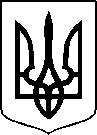 МІНІСТЕРСТВО ОХОРОНИ ЗДОРОВ’Я УКРАЇНИНАКАЗПро державну реєстрацію (перереєстрацію) лікарських засобів (медичних імунобіологічних препаратів) та внесення змін до реєстраційних матеріалівВідповідно до статті 9 Закону України «Про лікарські засоби», пунктів 3, 26, 30, 49 Порядку державної реєстрації (перереєстрації) лікарських засобів, затвердженого постановою Кабінету Міністрів України від 26 травня 2005 року № 376 (в редакції постанови Кабінету Міністрів України від 26 квітня 2024 року № 529), абзацу двадцять п’ятого підпункту 12 пункту 4 Положення про Міністерство охорони здоров’я України, затвердженого постановою Кабінету Міністрів України від 25 березня 2015 року № 267 (в редакції постанови Кабінету Міністрів України від 24 січня 2020 року № 90), на підставі результатів експертизи реєстраційних матеріалів лікарських засобів (медичних імунобіологічних препаратів), що подані на державну реєстрацію (перереєстрацію) та внесення змін до реєстраційних матеріалів, проведених державним підприємством «Державний експертний центр Міністерства охорони здоров’я України», висновків щодо ефективності, безпечності та якості, щодо експертної оцінки співвідношення користь/ризик лікарського засобу, що пропонується до державної реєстрації (перереєстрації), щодо внесення змін до реєстраційних матеріалів та рекомендації його до державної реєстрації (перереєстрації) або внесення змін до реєстраційних матеріалів,НАКАЗУЮ:1. Зареєструвати та внести до Державного реєстру лікарських засобів України лікарські засоби (медичні імунобіологічні препарати) згідно з додатком 1.2. Перереєструвати та внести до Державного реєстру лікарських засобів України лікарські засоби (медичні імунобіологічні препарати) згідно з додатком 2.3. Внести зміни до реєстраційних матеріалів та Державного реєстру лікарських засобів України на лікарські засоби (медичні імунобіологічні препарати) згідно з додатком 3.4. Відмовити у державній реєстрації/перереєстрації та внесенні змін до реєстраційних матеріалів та Державного реєстру лікарських засобів України лікарських засобів (медичних імунобіологічних препаратів) згідно з додатком 4.5. Фармацевтичному управлінню (Тарасу Лясковському) забезпечити оприлюднення цього наказу на офіційному вебсайті Міністерства охорони здоров’я України.6. Контроль за виконанням цього наказу покласти на першого заступника Міністра Сергія Дуброва.Міністр                                                                                         Віктор ЛЯШКОПЕРЕЛІКЗАРЕЄСТРОВАНИХ ЛІКАРСЬКИХ ЗАСОБІВ (МЕДИЧНИХ ІМУНОБІОЛОГІЧНИХ ПРЕПАРАТІВ), ЯКІ ВНОСЯТЬСЯ ДО ДЕРЖАВНОГО РЕЄСТРУ ЛІКАРСЬКИХ ЗАСОБІВ УКРАЇНИНачальникФармацевтичного управління                                                                                                            Тарас ЛЯСКОВСЬКИЙ                 ПЕРЕЛІКПЕРЕРЕЄСТРОВАНИХ ЛІКАРСЬКИХ ЗАСОБІВ (МЕДИЧНИХ ІМУНОБІОЛОГІЧНИХ ПРЕПАРАТІВ), ЯКІ ВНОСЯТЬСЯ ДО ДЕРЖАВНОГО РЕЄСТРУ ЛІКАРСЬКИХ ЗАСОБІВ УКРАЇНИПЕРЕЛІКЛІКАРСЬКИХ ЗАСОБІВ (МЕДИЧНИХ ІМУНОБІОЛОГІЧНИХ ПРЕПАРАТІВ), ЩОДО ЯКИХ БУЛИ ВНЕСЕНІ ЗМІНИ ДО реєстраційних матеріалів, ЯКІ ВНОСЯТЬСЯ ДО ДЕРЖАВНОГО РЕЄСТРУ ЛІКАРСЬКИХ ЗАСОБІВ УКРАЇНИ*у разі внесення змін до інструкції про медичне застосуванняПЕРЕЛІКЛІКАРСЬКИХ ЗАСОБІВ, ЯКИМ ВІДМОВЛЕНО В ДЕРЖАВНІЙ РЕЄСТРАЦІЇ, ПЕРЕРЕЄСТРАЦІЇ ТА ВНЕСЕННІ ЗМІН ДО РЕЄСТРАЦІЙНИХ МАТЕРІАЛІВ17 травня 2024 року                    Київ                                            № 857Додаток 1до наказу Міністерства охорониздоров’я України «Про державну реєстрацію (перереєстрацію) лікарських засобів (медичних імунобіологічних препаратів) та внесення змін до реєстраційних матеріалів»від 17 травня 2024 року № 857№ п/пНазва лікарського засобуФорма випуску (лікарська форма, упаковка)ЗаявникКраїна заявникаВиробникКраїна виробникаРеєстраційна процедураУмови відпускуРекламуванняНомер реєстраційного посвідченняДОКСИЛАМІНУ ГІДРОГЕН СУКЦИНАТпорошок (субстанція) у подвійних поліетиленових пакетах для фармацевтичного застосуванняТОВ "Фарма Старт"
УкраїнаР. Л. Файн Чем Пвт. Лтд.
Індіяреєстрація на 5 років-непідлягаєUA/20473/01/01ФЕНІЛЕФРИНУ ГІДРОХЛОРИДкристалічний порошок (субстанція) у подвійних поліетиленових пакетах для фармацевтичного застосуванняПрАТ "Фармацевтична фірма "Дарниця"
УкраїнаМАЛЛАДІ ДРАГЗ ЕНД ФАРМАСЮТІКАЛЗ ЛІМІТЕД, ЮНІТ-3 
Індіяреєстрація на 5 років-непідлягаєUA/20474/01/01Додаток 2до наказу Міністерства охорониздоров’я України «Про державну реєстрацію (перереєстрацію) лікарських засобів (медичних імунобіологічних препаратів) та внесення змін до реєстраційних матеріалів»від 17 травня 2024 року № 857№ п/пНазва лікарського засобуФорма випуску (лікарська форма, упаковка)ЗаявникКраїна заявникаВиробникКраїна виробникаРеєстраційна процедураУмови відпускуРекламуванняНомер реєстраційного посвідченняАЛЬФОРТ ДЕКСА І.В.розчин для ін`єкцій, 50 мг/2 мл, по 2 мл в ампулі; по 3 або по 6 ампул у касеті та у картонній коробціДельта Медікел Промоушнз АГ
ШвейцаріяІдол Ілач Долум Сан. ве Тідж. А.Ш.
ТуреччинаПеререєстрація на необмежений термін. 
Оновлено інформацію в інструкції для медичного застосування лікарського засобу у розділі "Застосування у період вагітності або годування груддю" відповідно до інформації щодо медичного застосування референтного лікарського засобу (ДЕКСАЛГІН® ІН’ЄКТ, розчин для ін’єкцій/інфузій) а також у розділі "Побічні реакції" щодо важливості звітування про побічні реакції. 
Періодичність подання регулярно оновлюваного звіту з безпеки, відповідно до Порядку здійснення фармаконагляду, затвердженого наказом Міністерства охорони здоров’я України від 27 грудня 2006 року № 898, зареєстрованого в Міністерстві юстиції України 29 січня 2007 року за № 73/13340 (у редакції наказу Міністерства охорони здоров'я України від 26 вересня 2016 року № 996), становить: згідно зі строками, зазначеними у періодичності подання регулярних звітів з безпекиза рецептомнепідлягаєUA/17527/01/01АРГЕТТ РАПІДкапсули кишковорозчинні тверді по 75 мг; по 10 капсул у блістері; по 1, або по 2, або по 3, або по 5 блістерів у картонній коробціДельта Медікел Промоушнз АГ
Швейцаріяпервинне та вторинне пакування та випуск серії:
Свісс Капс ГмбХ, Німеччина; 
виробництво нерозфасованої продукції, контроль якості:
Теммлер Ірландія Лімітед, Ірландіяпервинне та вторинне пакування:
Драгенофарм Апотекер Пюшл ГмбХ, НімеччинаНімеччина/ ІрландiяПеререєстрація на необмежений термін.
Оновлено інформацію в інструкції для медичного застосування лікарського засобу у розділі "Побічні реакції" щодо важливості звітування про побічні реакції.
Періодичність подання регулярно оновлюваного звіту з безпеки, відповідно до Порядку здійснення фармаконагляду, затвердженого наказом Міністерства охорони здоров’я України від 27 грудня 2006 року № 898, зареєстрованого в Міністерстві юстиції України 29 січня 2007 року за № 73/13340 (у редакції наказу Міністерства охорони здоров'я України від 26 вересня 2016 року № 996), становить: згідно зі строками, зазначеними у періодичності подання регулярних звітів з безпекиза рецептомНепідлягаєUA/13123/01/01БРИЗОТОН®краплі очні, по 5 мл у флаконі, по 1 флакону в пачціАТ "Фармак"
УкраїнаАТ "Фармак"УкраїнаПеререєстрація на необмежений термін.
Оновлено інформацію в інструкції для медичного застосування лікарського засобу у розділах: "Фармакологічні властивості", "Побічні реакції" відповідно до інформації щодо медичного застосування референтного лікарського засобу (АЗАРГА, краплі очні) а також у розділі "Побічні реакції" щодо важливості звітування про побічні реакції. 
Періодичність подання регулярно оновлюваного звіту з безпеки, відповідно до Порядку здійснення фармаконагляду, затвердженого наказом Міністерства охорони здоров’я України від 27 грудня 2006 року № 898, зареєстрованого в Міністерстві юстиції України 29 січня 2007 року за № 73/13340 (у редакції наказу Міністерства охорони здоров'я України від 26 вересня 2016 року № 996), становить: згідно зі строками, зазначеними у періодичності подання регулярних звітів з безпеки.за рецептомнепідлягаєUA/17723/01/01ДЕЛЬТІБА®таблетки, вкриті плівковою оболонкою по 50 мг; 48 таблеток в упаковці: 8 таблеток у блістері, по 6 блістерів у картонній коробціР-Фарм Джермані ГмбХ
НімеччинаПервинне пакування, вторинне пакування, випуск серії: Р-Фарм Джермані ГмбХ, Німеччина; виробництво готового лікарського засобу, контроль якості: Оцука Фармасьютікал Ко., Лтд., ЯпоніяНімеччина/ ЯпоніяПеререєстрація на необмежений термін.
Оновлено інформацію в інструкції для медичного застосування лікарського засобу в розділах "Фармакологічні властивості" (уточнення інформації), "Показання" (уточнення інформації), "Протипоказання", "Взаємодія з іншими лікарськими засобами та інші види взаємодій", "Особливості застосування", "Застосування у період вагітності або годування груддю" (уточнення інформації), "Побічні реакції" відповідно до інформації з безпеки лікарського засобу, яка зазначена в матеріалах реєстраційного досьє. 
Періодичність подання регулярно оновлюваного звіту з безпеки, відповідно до Порядку здійснення фармаконагляду, затвердженого наказом Міністерства охорони здоров’я України від 27 грудня 2006 року № 898, зареєстрованого в Міністерстві юстиції України 29 січня 2007 року за № 73/13340 (у редакції наказу Міністерства охорони здоров'я України від 26 вересня 2016 року № 996), становить: згідно зі строками, зазначеними у періодичності подання регулярних звітів з безпеки.за рецептомнепідлягаєUA/17212/01/01ЄВРОФАСТкапсули желатинові м'які по 400 мг, по 10 капсул у блістері; по 1 або по 2 блістери в картонній коробціЄвро Лайфкер Прайвіт Лімітед
ІндіяМарксанс Фарма Лтд
ІндіяПеререєстрація на необмежений термін.
Оновлено інформацію в інструкції для медичного застосування лікарського засобу у розділах "Особливості застосування", "Побічні реакції" відповідно до оновленої інформації з безпеки діючої речовини, а також у розділі "Побічні реакції" щодо важливості звітування про побічні реакції.

Періодичність подання регулярно оновлюваного звіту з безпеки, відповідно до Порядку здійснення фармаконагляду, затвердженого наказом Міністерства охорони здоров’я України від 27 грудня 2006 року № 898, зареєстрованого в Міністерстві юстиції України 29 січня 2007 року за № 73/13340 (у редакції наказу Міністерства охорони здоров'я України від 26 вересня 2016 року № 996), становить: згідно зі строками, зазначеними у періодичності подання регулярних звітів з безпеки. без рецептапідлягаєUA/14043/01/02ЄВРОФАСТкапсули желатинові м'які по 200 мг, in bulk: по 1000 капсул у банкахЄвро Лайфкер Прайвіт Лімітед
ІндіяМарксанс Фарма Лтд
ІндіяПеререєстрація на необмежений термін.
Оновлено інформацію в інструкції для медичного застосування лікарського засобу у розділах "Особливості застосування", "Побічні реакції" відповідно до оновленої інформації з безпеки діючої речовини, а також у розділі "Побічні реакції" щодо важливості звітування про побічні реакції.

Періодичність подання регулярно оновлюваного звіту з безпеки, відповідно до Порядку здійснення фармаконагляду, затвердженого наказом Міністерства охорони здоров’я України від 27 грудня 2006 року № 898, зареєстрованого в Міністерстві юстиції України 29 січня 2007 року за № 73/13340 (у редакції наказу Міністерства охорони здоров'я України від 26 вересня 2016 року № 996), становить: згідно зі строками, зазначеними у періодичності подання регулярних звітів з безпеки. -непідлягаєUA/14044/01/01ЄВРОФАСТкапсули желатинові м'які по 400 мг, in bulk: по 1000 капсул у банкахЄвро Лайфкер Прайвіт Лімітед
ІндіяМарксанс Фарма Лтд
ІндіяПеререєстрація на необмежений термін.
Оновлено інформацію в інструкції для медичного застосування лікарського засобу у розділах "Особливості застосування", "Побічні реакції" відповідно до оновленої інформації з безпеки діючої речовини, а також у розділі "Побічні реакції" щодо важливості звітування про побічні реакції.

Періодичність подання регулярно оновлюваного звіту з безпеки, відповідно до Порядку здійснення фармаконагляду, затвердженого наказом Міністерства охорони здоров’я України від 27 грудня 2006 року № 898, зареєстрованого в Міністерстві юстиції України 29 січня 2007 року за № 73/13340 (у редакції наказу Міністерства охорони здоров'я України від 26 вересня 2016 року № 996), становить: згідно зі строками, зазначеними у періодичності подання регулярних звітів з безпеки. -непідлягаєUA/14044/01/02ЄВРОФАСТкапсули желатинові м'які по 200 мг, по 10 капсул у блістері; по 1 або по 2 блістери в картонній коробціЄвро Лайфкер Прайвіт Лімітед
ІндіяМарксанс Фарма Лтд
ІндіяПеререєстрація на необмежений термін.
Оновлено інформацію в інструкції для медичного застосування лікарського засобу у розділах "Особливості застосування", "Побічні реакції" відповідно до оновленої інформації з безпеки діючої речовини, а також у розділі "Побічні реакції" щодо важливості звітування про побічні реакції.
Періодичність подання регулярно оновлюваного звіту з безпеки, відповідно до Порядку здійснення фармаконагляду, затвердженого наказом Міністерства охорони здоров’я України від 27 грудня 2006 року № 898, зареєстрованого в Міністерстві юстиції України 29 січня 2007 року за № 73/13340 (у редакції наказу Міністерства охорони здоров'я України від 26 вересня 2016 року № 996), становить: згідно зі строками, зазначеними у періодичності подання регулярних звітів з безпеки. без рецептапідлягаєUA/14043/01/01ЛАТАНОПРОСТрідина (субстанція) у флаконах з високощільного поліетилену для фармацевтичного застосуванняКайман Фарма с.р.о.Чеська РеспублiкаКайман Фарма с.р.о.Чеська Республiкаперереєстрація на необмежений термін-непідлягаєUA/17642/01/01НООТРОФЕН-ФАРКОСтаблетки по 250 мг, по 10 таблеток у блістері, по 2 блістери у коробці з картонуТОВ "Фармацевтична компанія ФарКоС"
УкраїнаТОВ "Фармацевтична компанія ФарКоС"
УкраїнаПеререєстрація на необмежений термін.
Оновлено інформацію в інструкції для медичного застосування лікарського засобу у розділі "Побічні реакції" щодо важливості звітування про побічні реакції, а також вилучено розділ "Заявник"

Періодичність подання регулярно оновлюваного звіту з безпеки, відповідно до Порядку здійснення фармаконагляду, затвердженого наказом Міністерства охорони здоров’я України від 27 грудня 2006 року № 898, зареєстрованого в Міністерстві юстиції України 29 січня 2007 року за № 73/13340 (у редакції наказу Міністерства охорони здоров'я України від 26 вересня 2016 року № 996), становить: згідно зі строками, зазначеними у періодичності подання регулярних звітів з безпеки.за рецептомнепідлягаєUA/17568/01/01НЬЮРЕКСАН®таблетки, по 25 або по 50 таблеток у контейнері поліпропіленовому; по 1 контейнеру в коробці з картонуБіологіше Хайльміттель Хеель ГмбХ
НімеччинаБіологіше Хайльміттель Хеель ГмбХ
Німеччинаперереєстрація на необмежений термін
Оновлено інформацію в Інструкції для медичного застосування лікарського засобу у розділах "Спосіб застосування та дози" (уточнення інформації), "Побічні реакції" відповідно до інформації з безпеки застосування лікарського засобу.

Періодичність подання регулярно оновлюваного звіту з безпеки, відповідно до Порядку здійснення фармаконагляду, затвердженого наказом Міністерства охорони здоров’я України від 27 грудня 2006 року № 898, зареєстрованого в Міністерстві юстиції України 29 січня 2007 року за № 73/13340 (у редакції наказу Міністерства охорони здоров'я України від 26 вересня 2016 року № 996), становить: згідно зі строками, зазначеними у періодичності подання регулярних звітів з безпеки. без рецептапідлягаєUA/17415/01/01ПАКЛІТАКСЕЛ-ФАРМЕКСконцентрат для розчину для інфузій, 6 мг/мл по 5 мл (30 мг), 16,7 мл (100 мг), 43,4 мл (260 мг) або 50 мл (300 мг) у флаконі, по 1 флакону у контурній чарунковій упаковці; по 1 контурній чарунковій упаковці у пачці з картону ТОВАРИСТВО З ОБМЕЖЕНОЮ ВІДПОВІДАЛЬНІСТЮ «КОРПОРАЦІЯ «ЗДОРОВ’Я»
УкраїнаТОВ  "ФАРМЕКС ГРУП" 
Українаперереєстрація на 5 років
Оновлено інформацію в інструкції для медичного застосування лікарського засобу у розділах "Протипоказання", "Особливості застосування", "Застосування у період вагітності або годування груддю", "Спосіб застосування та дози", "Побічні реакції", "Несумісність" відповідно до інформації референтного лікарського засобу (TAXOL 6 mg_ml, concentrato per soluzione per infusione), а також у розділі "Побічні реакції" щодо важливості звітування про побічні реакції
Періодичність подання регулярно оновлюваного звіту з безпеки, відповідно до Порядку здійснення фармаконагляду, затвердженого наказом Міністерства охорони здоров’я України від 27 грудня 2006 року № 898, зареєстрованого в Міністерстві юстиції України 29 січня 2007 року за № 73/13340 (у редакції наказу Міністерства охорони здоров'я України від 26 вересня 2016 року № 996), становить: згідно зі строками, зазначеними у періодичності подання регулярних звітів з безпекиза рецептомнепідлягаєUA/13787/01/01ПЕЛАФЕНтаблетки, вкриті оболонкою по 20 мг, по 15 таблеток у блістері; по 1 блістеру, або по 2 блістери, або по 3 блістери в картонній коробціФітофарм Кленка С.А.ПольщаВівелгув ГмбХ НімеччинаПеререєстрація на необмежений термін.
Оновлено інформацію у розділах інструкції для медичного застосування лікарського засобу "Особливості застосування", "Спосіб застосування та дози", "Побічні реакції" щодо до безпеки застосування лікарського засобу. 

Періодичність подання регулярно оновлюваного звіту з безпеки, відповідно до Порядку здійснення фармаконагляду, затвердженого наказом Міністерства охорони здоров’я України від 27 грудня 2006 року № 898, зареєстрованого в Міністерстві юстиції України 29 січня 2007 року за № 73/13340 (у редакції наказу Міністерства охорони здоров'я України від 26 вересня 2016 року № 996), становить: згідно зі строками, зазначеними у періодичності подання регулярних звітів з безпеки.без рецептапідлягаєUA/17679/01/01РАЄНОМтаблетки, вкриті плівковою оболонкою, по 5 мг; по 14 таблеток у блістері; по 2 або 4 блістери в картонній коробціВАТ "Гедеон Ріхтер"УгорщинаГедеон Ріхтер Румунія А.Т.
РумуніяПеререєстрація на необмежений термін.
Оновлено інформацію в інструкції для медичного застосування лікарського засобу у розділі "Показання" (уточнення інформації) відповідно до інформації щодо медичного застосування референтного лікарського засобу (Corlentor 5 mg, 7,5 mg film-coated tablets) а також у розділі "Побічні реакції" щодо важливості звітування про побічні реакції.

Періодичність подання регулярно оновлюваного звіту з безпеки, відповідно до Порядку здійснення фармаконагляду, затвердженого наказом Міністерства охорони здоров’я України від 27 грудня 2006 року № 898, зареєстрованого в Міністерстві юстиції України 29 січня 2007 року за № 73/13340 (у редакції наказу Міністерства охорони здоров'я України від 26 вересня 2016 року № 996), становить: згідно зі строками, зазначеними у періодичності подання регулярних звітів з безпеки. за рецептомнепідлягаєUA/17512/01/02РАЄНОМтаблетки, вкриті плівковою оболонкою, по 7,5 мг; по 14 таблеток у блістері; по 2 або 4 блістери в картонній коробціВАТ "Гедеон Ріхтер"УгорщинаГедеон Ріхтер Румунія А.Т.
РумуніяПеререєстрація на необмежений термін.
Оновлено інформацію в інструкції для медичного застосування лікарського засобу у розділі "Показання" (уточнення інформації) відповідно до інформації щодо медичного застосування референтного лікарського засобу (Corlentor 5 mg, 7,5 mg film-coated tablets) а також у розділі "Побічні реакції" щодо важливості звітування про побічні реакції.

Періодичність подання регулярно оновлюваного звіту з безпеки, відповідно до Порядку здійснення фармаконагляду, затвердженого наказом Міністерства охорони здоров’я України від 27 грудня 2006 року № 898, зареєстрованого в Міністерстві юстиції України 29 січня 2007 року за № 73/13340 (у редакції наказу Міністерства охорони здоров'я України від 26 вересня 2016 року № 996), становить: згідно зі строками, зазначеними у періодичності подання регулярних звітів з безпеки. за рецептомнепідлягаєUA/17512/01/01ФЛУКАПкапсули, по 45 мг, по 10 капсул у блістері, по 1 блістеру у коробці з картонуГетеро Лабз Лімітед
ІндіяГетеро Лабз Лімітед 
Індіяперереєстрація на необмежений термін
Оновлено інформацію в Інструкції для медичного застосування лікарського засобу у розділах "Фармакологічні властивості", "Застосування у період вагітності або годування груддю" (уточнення інформації), "Спосіб застосування та дози" (уточнення інформації", "Діти" (уточнення інформації), "Побічні реакції" відповідно до інформації референтного лікарського засобу TAMIFLU®, capsules, в Україні зареєстрований як ТАМІФЛЮ, капсули
Періодичність подання регулярно оновлюваного звіту з безпеки, відповідно до Порядку здійснення фармаконагляду, затвердженого наказом Міністерства охорони здоров’я України від 27 грудня 2006 року № 898, зареєстрованого в Міністерстві юстиції України 29 січня 2007 року за № 73/13340 (у редакції наказу Міністерства охорони здоров'я України від 26 вересня 2016 року № 996), становить: згідно зі строками, зазначеними у періодичності подання регулярних звітів з безпекиза рецептомнепідлягаєUA/17009/01/02ФЛУКАПкапсули, по 30 мг, по 10 капсул у блістері, по 1 блістеру у коробці з картонуГетеро Лабз Лімітед
ІндіяГетеро Лабз Лімітед 
Індіяперереєстрація на необмежений термін
Оновлено інформацію в Інструкції для медичного застосування лікарського засобу у розділах "Фармакологічні властивості", "Застосування у період вагітності або годування груддю" (уточнення інформації), "Спосіб застосування та дози" (уточнення інформації", "Діти" (уточнення інформації), "Побічні реакції" відповідно до інформації референтного лікарського засобу TAMIFLU®, capsules, в Україні зареєстрований як ТАМІФЛЮ, капсули
Періодичність подання регулярно оновлюваного звіту з безпеки, відповідно до Порядку здійснення фармаконагляду, затвердженого наказом Міністерства охорони здоров’я України від 27 грудня 2006 року № 898, зареєстрованого в Міністерстві юстиції України 29 січня 2007 року за № 73/13340 (у редакції наказу Міністерства охорони здоров'я України від 26 вересня 2016 року № 996), становить: згідно зі строками, зазначеними у періодичності подання регулярних звітів з безпекиза рецептомнепідлягаєUA/17009/01/01ФЛУКАПкапсули, по 75 мг, по 10 капсул у блістері, по 1 блістеру у коробці з картонуГетеро Лабз Лімітед
ІндіяГетеро Лабз Лімітед 
Індіяперереєстрація на необмежений термін
Оновлено інформацію в Інструкції для медичного застосування лікарського засобу у розділах "Фармакологічні властивості", "Застосування у період вагітності або годування груддю" (уточнення інформації), "Спосіб застосування та дози" (уточнення інформації", "Діти" (уточнення інформації), "Побічні реакції" відповідно до інформації референтного лікарського засобу TAMIFLU®, capsules, в Україні зареєстрований як ТАМІФЛЮ, капсули

Періодичність подання регулярно оновлюваного звіту з безпеки, відповідно до Порядку здійснення фармаконагляду, затвердженого наказом Міністерства охорони здоров’я України від 27 грудня 2006 року № 898, зареєстрованого в Міністерстві юстиції України 29 січня 2007 року за № 73/13340 (у редакції наказу Міністерства охорони здоров'я України від 26 вересня 2016 року № 996), становить: згідно зі строками, зазначеними у періодичності подання регулярних звітів з безпекиза рецептомнепідлягаєUA/17009/01/03Начальник Фармацевтичного управлінняТарас ЛЯСКОВСЬКИЙДодаток 3до наказу Міністерства охорониздоров’я України «Про державну реєстрацію (перереєстрацію) лікарських засобів (медичних імунобіологічних препаратів) та внесення змін до реєстраційних матеріалів»від 17 травня 2024 року № 857№ п/пНазва лікарського засобуФорма випуску (лікарська форма, упаковка)ЗаявникКраїна заявникаВиробникКраїна виробникаРеєстраційна процедураУмови відпускуРекламування*Номер реєстраційного посвідченняАЗАПАН ліофілізат для розчину для ін'єкцій по 100 мг; по 1 флакону з ліофілізатом у картонній коробціПанацея Біотек Фарма Лтд.ІндіяПанацея Біотек Фарма Лтд.Індіявнесення змін до реєстраційних матеріалів: Зміни І типу - Зміни щодо безпеки/ефективності та фармаконагляду. Зміна у короткій характеристиці лікарського засобу, тексті маркування та інструкції для медичного застосування на підставі регулярно оновлюваного звіту з безпеки лікарського засобу, або досліджень з безпеки застосування лікарського засобу в післяреєстраційний період, або як результат оцінки звіту з досліджень, проведених відповідно до плану педіатричних досліджень (РІР) (зміну узгоджено з компетентним уповноваженим органом) Зміни внесені до інструкції для медичного застосування лікарського засобу у розділ "Побічні реакції" відповідно до оновленої інформації з безпеки діючої речовиниза рецептомнепідлягаєUA/20165/01/01АКТІПРОЛ®таблетки по 200 мг; по 10 таблеток у блістері, по 3 блістери у картонній коробціМедокемі ЛТД
Кіпрвиробництво за повним циклом:
Медокемі ЛТД (Центральний Завод), Кіпр;
первинне та вторинне пакування:
Медокемі ЛТД (Завод АZ), Кіпр 
Кіпрвнесення змін до реєстраційних матеріалів: Зміни І типу - Зміни щодо безпеки/ефективності та фармаконагляду (інші зміни) - Зміни внесено до тексту маркування первинної упаковки лікарського засобу в п.4. «ДАТА ЗАКІНЧЕННЯ ТЕРМІНУ ПРИДАТНОСТІ», п. 6. «ІНШЕ» та до тексту маркування вторинної упаковки в п. 8. «ДАТА ЗАКІНЧЕННЯ ТЕРМІНУ ПРИДАТНОСТІ», п. 12. «НОМЕР РЕЄСТРАЦІЙНОГО ПОСВІДЧЕННЯ», п. 13. «НОМЕР СЕРІЇ ЛІКАРСЬКОГО ЗАСОБУ», п. 17. «ІНШЕ». Термін введення змін - протягом 6 місяців після затвердження. Зміни І типу - Адміністративні зміни. Зміна назви лікарського засобу - Зміна назви лікарського засобу. 
ЗАТВЕРДЖЕНО: АКТІПРОЛ (AKTIPROL). ЗАПРОПОНОВАНО: АКТІПРОЛ® (AKTIPROL). Термін введення змін - протягом 6 місяців після затвердження. Зміни І типу - Зміни з якості. Готовий лікарський засіб. Система контейнер/закупорювальний засіб. Зміна розміру упаковки готового лікарського засобу (вилучення упаковки певного розміру) - Вилучення упаковки розміром - по 10 таблеток у блістері; по 6 або 9 блістерів у картонній коробці. Зміни внесено в інструкцію для медичного застосування лікарського засобу у розділ «Упаковка» з відповідними змінами у тексті маркування упаковки лікарського засобу (видалення упаковок певного розміру). Термін введення змін - протягом 6 місяців після затвердження.за рецептомнепідлягаєUA/17654/01/02АКТІПРОЛ®таблетки по 100 мг; по 10 таблеток у блістері, по 3 блістери у картонній коробціМедокемі ЛТД
Кіпрвиробництво за повним циклом:
Медокемі ЛТД (Центральний Завод), Кіпр; 
первинне та вторинне пакування:
Медокемі ЛТД (Завод АZ), Кіпр 
Кіпрвнесення змін до реєстраційних матеріалів: Зміни І типу - Зміни щодо безпеки/ефективності та фармаконагляду (інші зміни) - Зміни внесено до тексту маркування первинної упаковки лікарського засобу в п.4. «ДАТА ЗАКІНЧЕННЯ ТЕРМІНУ ПРИДАТНОСТІ», п. 6. «ІНШЕ» та до тексту маркування вторинної упаковки в п. 8. «ДАТА ЗАКІНЧЕННЯ ТЕРМІНУ ПРИДАТНОСТІ», п. 12. «НОМЕР РЕЄСТРАЦІЙНОГО ПОСВІДЧЕННЯ», п. 13. «НОМЕР СЕРІЇ ЛІКАРСЬКОГО ЗАСОБУ», п. 17. «ІНШЕ». Термін введення змін - протягом 6 місяців після затвердження. Зміни І типу - Адміністративні зміни. Зміна назви лікарського засобу - Зміна назви лікарського засобу. 
ЗАТВЕРДЖЕНО: АКТІПРОЛ (AKTIPROL). ЗАПРОПОНОВАНО: АКТІПРОЛ® (AKTIPROL). Термін введення змін - протягом 6 місяців після затвердження. Зміни І типу - Зміни з якості. Готовий лікарський засіб. Система контейнер/закупорювальний засіб. Зміна розміру упаковки готового лікарського засобу (вилучення упаковки певного розміру) - Вилучення упаковки розміром - по 10 таблеток у блістері; по 6 або 9 блістерів у картонній коробці. Зміни внесено в інструкцію для медичного застосування лікарського засобу у розділ «Упаковка» з відповідними змінами у тексті маркування упаковки лікарського засобу (видалення упаковок певного розміру). Термін введення змін - протягом 6 місяців після затвердження.за рецептомнепідлягаєUA/17654/01/01АКТРАПІД® НМрозчин для ін'єкцій, 100 МО/мл; по 10 мл у флаконі; по 1 флакону у картонній коробціА/Т Ново НордіскДанiяВиробник нерозфасованого продукту, наповнення в флакони, первинна упаковка, контроль якості та відповідальний за випуск серій кінцевого продукту: А/Т Ново Нордіск, Данія; Виробник продукції за повним циклом: Ново Нордіск Продюксьон САС, Франція; Виробник для маркування та упаковки флаконів, вторинного пакування: А/Т Ново Нордіск, ДаніяДанія/ Франціявнесення змін до реєстраційних матеріалів: Зміни І типу - Зміни з якості. Готовий лікарський засіб. Проектний простір та післяреєстраційний протокол управління змінами. Внесення змін, що передбачені у затвердженому протоколі управління змінами (внесення зміни для біологічного/імунологічного лікарського засобу) Внесення зміни, що передбачена у затвердженому протоколі управління змінами, а саме додавання етапу додаткової стерильної фільтрації перед наповненням. Також внесені редакторські зміни до розділів 3.2.P.3.3.Опис виробничого процесу та його контролю, 3.2.P.3.4. Контроль критичних стадій та проміжної продукціїза рецептомUA/0325/01/02АКТРАПІД® НМ ПЕНФІЛ®розчин для ін'єкцій, 100 МО/мл по 3 мл у картриджі; по 5 картриджів у картонній коробціА/Т Ново НордіскДанiяВиробник нерозфасованого продукту, наповнення в Пенфіл®, первинна упаковка, контроль якості та відповідальний за випуск серій кінцевого продукту: А/Т Ново Нордіск, Данія; Виробник нерозфасованого продукту, первинне пакування та контроль балку. Контроль якості балку готового продукту та кінцевого продукту: Ново Нордіск Продюксьон САС, Франція; Виробник для маркування та упаковки Пенфіл®, вторинного пакування: А/Т Ново Нордіск, Данія; Виробник нерозфасованої продукції, первинна та вторинна упаковка: Ново Нордіск Продукао Фармасеутіка до Бразіль Лтда, Бразилія; виробник нерозфасованого продукту, наповнення в первинну упаковку: Ново Нордіск (Китай) Фармасьютікалз Ко., Лтд., Китайська Народна Республіка Данiя/Франція/ Бразилія/ Китайська Народна Республікавнесення змін до реєстраційних матеріалів: Зміни І типу - Зміни з якості. Готовий лікарський засіб. Проектний простір та післяреєстраційний протокол управління змінами. Внесення змін, що передбачені у затвердженому протоколі управління змінами (внесення зміни для біологічного/імунологічного лікарського засобу) Внесення зміни, що передбачена у затвердженому протоколі управління змінами, а саме додавання етапу додаткової стерильної фільтрації перед наповненням. Також внесені редакторські зміни до розділів 3.2.P.3.3.Опис виробничого процесу та його контролю, 3.2.P.3.4. Контроль критичних стадій та проміжної продукціїза рецептомUA/12611/01/01АКТРАПІД® НМ ФЛЕКСПЕН®розчин для ін'єкцій, 100 МО/мл; по 3 мл у картриджі; по 1 картриджу у багатодозовій одноразовій шприц-ручці; по 1 або 5 шприц-ручок у картонній коробціА/Т Ново НордіскДанiяВиробник нерозфасованого продукту, первинне пакування; контроль якості продукту в первинному пакуванні (картриджі Пенфіл®) та відповідальний за випуск серії готового продукту (ФлексПен®): А/Т Ново Нордіск, Данія; Виробник відповідальний за збирання, маркування та вторинне пакування готового продукту (ФлексПен®); контроль якості готового продукту (ФлексПен®): А/Т Ново Нордіск, Данія; Маркування та вторинне пакування готового продукту (ФлексПен®): А/Т Ново Нордіск, Данія; Виробник продукції за повним циклом: Ново Нордіск Продюксьон САС, Франція; Виробник нерозфасованого продукту, первинне пакування; контроль якості продукту в первинному пакуванні (картриджі Пенфіл®); збирання, маркування та вторинне пакування готового продукту (ФлексПен®); контроль якості готового продукту (ФлексПен®): Ново Нордіск Продукао Фармасеутіка до Бразіль Лтда., Бразилія; Виробник нерозфасованого продукту, наповнення в первинну упаковку: Ново Нордіск (Китай) Фармасьютікалз Ко., Лтд., Китайська Народна Республіка Данiя/Франція/ Бразилія/ Китайська Народна Республікавнесення змін до реєстраційних матеріалів: Зміни І типу - Зміни з якості. Готовий лікарський засіб. Проектний простір та післяреєстраційний протокол управління змінами. Внесення змін, що передбачені у затвердженому протоколі управління змінами (внесення зміни для біологічного/імунологічного лікарського засобу) Внесення зміни, що передбачена у затвердженому протоколі управління змінами, а саме додавання етапу додаткової стерильної фільтрації перед наповненням. Також внесені редакторські зміни до розділів 3.2.P.3.3.Опис виробничого процесу та його контролю, 3.2.P.3.4. Контроль критичних стадій та проміжної продукціїза рецептомUA/17171/01/01АЛЕКЕНЗА®капсули тверді по 150 мг; по 8 капсул твердих у блістері; по 7 блістерів у картонній пачці, по 4 пачки у картонній коробціТОВ «Рош Україна»УкраїнаДельфарм Мілано, С.Р.Л., Італія (випробування стабільності, первинне та вторинне пакування); Евонік Оперейшнз ГмбХ, Німеччина (випробування контролю якості (етилхлорид)); Екселла ГмбХ енд Ко. КГ, Німеччина (виробництво нерозфасованої продукції, випробування контролю якості); Лабор ЛС СЕ енд Ко. КГ, Німеччина (випробування контролю якості (мікробіологічна чистота)); Ф.Хоффманн-Ля Рош Лтд, Швейцарія (випробування стабільності (мікробіологічна чистота)); Ф.Хоффманн-Ля Рош Лтд, Швейцарія (випуск серії); Ф.Хоффманн-Ля Рош Лтд, Швейцарія (первинне та вторинне пакування, випробування стабільності, випуск серії)Італiя/ Німеччина/ Швейцаріявнесення змін до реєстраційних матеріалів: Зміни І типу - Зміни з якості. АФІ. Виробництво. Зміна виробника вихідного/проміжного продукту/реагенту, що використовуються у виробничому процесі АФІ, або зміна виробника (включаючи, де необхідно, місце проведення контролю якості) АФІ (за відсутності сертифіката відповідності Європейській фармакопеї у затвердженому досьє)(інші зміни) - Введення додаткового виробника АФІ Ajinomoto OmniChem N.V., Coopallaan 91, Ind. Zone 7, 9230 Wetteren, Вelgium, що обумовлено додаванням оновленого виробничого процесу другого покоління (g2) для діючої речовини алектиніб. Введення змін протягом 6-ти місяців після затвердження. Зміни І типу - Зміни з якості. АФІ. Виробництво. Зміна виробника вихідного/проміжного продукту/реагенту, що використовуються у виробничому процесі АФІ, або зміна виробника (включаючи, де необхідно, місце проведення контролю якості) АФІ (за відсутності сертифіката відповідності Європейській фармакопеї у затвердженому досьє)(зміни до заходів, пов'язаних з контролем АФІ, або додавання дільниці, де проводиться контроль/випробування серії) - Введення виробника Solvias AG в якості альтернативного виробника відповідального за контроль якості АФІ, що обумовлено додаванням оновленого виробничого процесу другого покоління (g2) для діючої речовини алектиніб. Введення змін протягом 6-ти місяців після затвердження. Зміни І типу - Зміни з якості. АФІ. Виробництво. Зміна виробника вихідного/проміжного продукту/реагенту, що використовуються у виробничому процесі АФІ, або зміна виробника (включаючи, де необхідно, місце проведення контролю якості) АФІ (за відсутності сертифіката відповідності Європейській фармакопеї у затвердженому досьє)(зміни до заходів, пов'язаних з контролем АФІ, або додавання дільниці, де проводиться контроль/випробування серії) - Введення виробника Eurofins Pharmaceutical Product Testing Belgium NV в якості альтернативного виробника відповідального за контроль якості АФІ, що обумовлено додаванням оновленого виробничого процесу другого покоління (g2) для діючої речовини алектиніб. 
Введення змін протягом 6-ти місяців після затвердження. Зміни І типу - Зміни з якості. АФІ. Виробництво. Зміна виробника вихідного/проміжного продукту/реагенту, що використовуються у виробничому процесі АФІ, або зміна виробника (включаючи, де необхідно, місце проведення контролю якості) АФІ (за відсутності сертифіката відповідності Європейській фармакопеї у затвердженому досьє)(зміни до заходів, пов'язаних з контролем АФІ, або додавання дільниці, де проводиться контроль/випробування серії) - Введення виробника АФІ Fujimoto Chemical Co., Ltd. в якості виробника відповідального за контроль якості АФІ, що обумовлено додаванням оновленого виробничого процесу другого покоління (g2)для діючої речовини алектиніб. 
Введення змін протягом 6-ти місяців після затвердження. Зміни І типу - Зміни з якості. АФІ. Виробництво. Зміна виробника вихідного/проміжного продукту/реагенту, що використовуються у виробничому процесі АФІ, або зміна виробника (включаючи, де необхідно, місце проведення контролю якості) АФІ (за відсутності сертифіката відповідності Європейській фармакопеї у затвердженому досьє)(інші зміни) - Введення додаткового виробника АФІ Fujimoto Chemical Co., Ltd. в якості виробника відповідального за крок 4-6 синтезу, включаючи наповнення та пакування, що обумовлено додаванням оновленого виробничого процесу другого покоління (g2) для діючої речовини алектиніб. Введення змін протягом 6-ти місяців після затвердження. Зміни І типу - Зміни з якості. АФІ. Виробництво. Зміна виробника вихідного/проміжного продукту/реагенту, що використовуються у виробничому процесі АФІ, або зміна виробника (включаючи, де необхідно, місце проведення контролю якості) АФІ (за відсутності сертифіката відповідності Європейській фармакопеї у затвердженому досьє)(інші зміни) - Введення додаткового виробника АФІ Sumitomo Chemical Co.,Ltd. в якості виробника відповідального за крок 1-3 синтезу, що обумовлено додаванням оновленого виробничого процесу другого покоління (g2) для діючої речовини алектиніб. Введення змін протягом 6-ти місяців після затвердження. Зміни І типу - Зміни з якості. АФІ. Виробництво. Зміна виробника вихідного/проміжного продукту/реагенту, що використовуються у виробничому процесі АФІ, або зміна виробника (включаючи, де необхідно, місце проведення контролю якості) АФІ (за відсутності сертифіката відповідності Європейській фармакопеї у затвердженому досьє)(зміни до заходів, пов'язаних з контролем АФІ, або додавання дільниці, де проводиться контроль/випробування серії) - Введення виробника Sumitomo Chemical Co.,Ltd. в якості виробника відповідального за контроль якості АФІ, що обумовлено додаванням оновленого виробничого процесу другого покоління (g2)для діючої речовини алектиніб. Введення змін протягом 6-ти місяців після затвердження. Зміни І типу - Зміни з якості. АФІ. Виробництво. Зміна виробника вихідного/проміжного продукту/реагенту, що використовуються у виробничому процесі АФІ, або зміна виробника (включаючи, де необхідно, місце проведення контролю якості) АФІ (за відсутності сертифіката відповідності Європейській фармакопеї у затвердженому досьє)(зміни до заходів, пов'язаних з контролем АФІ, або додавання дільниці, де проводиться контроль/випробування серії) - Введення виробника Ajinomoto OmniChem NV в якості альтернативного виробника відповідального за контроль якості АФІ, що обумовлено додаванням оновленого виробничого процесу другого покоління (g2) для діючої речовини алектиніб Введення змін протягом 6-ти місяців після затвердження. Зміни II типу - Зміни з якості. АФІ. Виробництво. Зміни в процесі виробництва АФІ (значна зміна у процесі виробництва АФІ, що може мати істотний вплив на якість, безпеку або ефективність лікарського засобу) - Запровадження виробничого процесу 2 покоління (g2) для діючої речовини – алектиніб, що включає зміну вихідних матеріалів, розчинників, каталізаторів, тривалості циклу тощо, з метою покращення синтезу та мінімізації впливу на навколишнє середовище. Також запровадження виробничого процесу 2 покоління (g2) допоможе збільшити виробничі потужності завдяки оптимізації процесу та забезпечить безперервне виробництво завдяки запобіганню дефіциту реагентів. Введення змін протягом 6-ти місяців після затвердження. за рецептомUA/16997/01/01АЛПРАЗОЛАМ-ЗНтаблетки по 0,25 мг по 10 таблеток у блістері; по 1 або 3 блістери у коробці з картонуТОВАРИСТВО З ОБМЕЖЕНОЮ ВІДПОВІДАЛЬНІСТЮ «КОРПОРАЦІЯ «ЗДОРОВ’Я»
УкраїнаТовариство з обмеженою відповідальністю «Харківське фармацевтичне підприємство "Здоров’я народу"Українавнесення змін до реєстраційних матеріалів: Зміна заявника ЛЗ (МІБП) (власника реєстраційного посвідчення) (згідно наказу МОЗ від 23.07.2015 № 460). Введення змін протягом 6-ти місяців після затвердження. Зміни І типу - Зміни щодо безпеки/ефективності та фармаконагляду. Введення або зміни до узагальнених даних про систему фармаконагляду (введення узагальнених даних про систему фармаконагляду, зміна уповноваженої особи, відповідальної за здійснення фармаконагляду; контактної особи з фармаконагляду заявника для здійснення фармаконагляду в Україні, якщо вона відмінна від уповноваженої особи, відповідальної за здійснення фармаконагляду (включаючи контактні дані) та/або зміни у розміщенні мастер-файла системи фармаконагляду) - 
Зміна уповноваженої особи заявника, відповідальної за фармаконагляд. Діюча редакція: Шевченко Олена Ігорівна. Пропонована редакція: Панова Олена Миколаївна. Зміна контактних даних уповноваженої особи заявника, відповідальної за фармаконагляд. 
Зміна номера мастер-файла системи фармаконагляду.за рецептомUA/16375/01/01АЛПРАЗОЛАМ-ЗНтаблетки по 0,5 мг по 10 таблеток у блістері; по 1 або 3 блістери у коробці з картонуТОВАРИСТВО З ОБМЕЖЕНОЮ ВІДПОВІДАЛЬНІСТЮ «КОРПОРАЦІЯ «ЗДОРОВ’Я»
УкраїнаТовариство з обмеженою відповідальністю «Харківське фармацевтичне підприємство "Здоров’я народу"
Українавнесення змін до реєстраційних матеріалів: Зміна заявника ЛЗ (МІБП) (власника реєстраційного посвідчення) (згідно наказу МОЗ від 23.07.2015 № 460). Введення змін протягом 6-ти місяців після затвердження. Зміни І типу - Зміни щодо безпеки/ефективності та фармаконагляду. Введення або зміни до узагальнених даних про систему фармаконагляду (введення узагальнених даних про систему фармаконагляду, зміна уповноваженої особи, відповідальної за здійснення фармаконагляду; контактної особи з фармаконагляду заявника для здійснення фармаконагляду в Україні, якщо вона відмінна від уповноваженої особи, відповідальної за здійснення фармаконагляду (включаючи контактні дані) та/або зміни у розміщенні мастер-файла системи фармаконагляду) - 
Зміна уповноваженої особи заявника, відповідальної за фармаконагляд. Діюча редакція: Шевченко Олена Ігорівна. Пропонована редакція: Панова Олена Миколаївна. Зміна контактних даних уповноваженої особи заявника, відповідальної за фармаконагляд. 
Зміна номера мастер-файла системи фармаконагляду.за рецептомUA/16375/01/02АЛЬФАХОЛІН®розчин оральний, 600 мг/7 мл по 7 мл у флаконі з кришкою з контролем першого відкриття; по 10 флаконів у пачціПрАТ "Фармацевтична фірма "Дарниця"УкраїнаПрАТ "Фармацевтична фірма "Дарниця"Українавнесення змін до реєстраційних матеріалів: Зміни І типу - Зміни з якості. Готовий лікарський засіб. Контроль допоміжних речовин. Зміна параметрів специфікацій та/або допустимих меж для допоміжної речовини (інші зміни) Приведення специфікації та методики контролю якості на допоміжну речовину Метилпарагідроксибензоат (Е218) до діючих вимог та рекомендацій ДФУ, з врахуванням вимог Європейської Фармакопеї за показником «Розчинність», який перенесено до розділу про загальні властивості, оскільки він має рекомендаційний характер відповідно до ДФУ, 1.4 «Монографії» та ЄФ 1.5.1.7 «Characters» та за показником «Мікробіологічна чистота» - внесено посилання на діюче видання ЄФ, без зміни нормування та методики контролю якості
Супутня зміна - Зміни з якості. Готовий лікарський засіб. Контроль допоміжних речовин. Зміна у методах випробування допоміжної речовини (незначні зміни у затверджених методах випробувань) Зміни І типу - Зміни з якості. Готовий лікарський засіб. Контроль допоміжних речовин. Зміна параметрів специфікацій та/або допустимих меж для допоміжної речовини (інші зміни) Приведення специфікації та методики контролю якості на допоміжну речовину Пропілпарагідроксибензоат (Е216) до діючих вимог та рекомендацій ДФУ, з врахуванням вимог Європейської Фармакопеї за показником «Розчинність», який перенесено до розділу про загальні властивості, оскільки він має рекомендаційний характер відповідно до ДФУ, 1.4 «Монографії» та ЄФ 1.5.1.7 «Characters» та за показником «Мікробіологічна чистота» - внесено посилання на діюче видання ЄФ, без зміни нормування та методики контролю якості Супутня зміна - Зміни з якості. Готовий лікарський засіб. Контроль допоміжних речовин. Зміна у методах випробування допоміжної речовини (незначні зміни у затверджених методах випробувань) за рецептомUA/17917/01/01АМІНАЗИНрозчин для ін'єкцій, 25 мг/мл; по 2 мл в ампулі; по 10 ампул у контурній чарунковій упаковці; по 1 контурній чарунковій упаковці в пачці; по 2 мл в ампулі; по 10 ампул у коробціПАТ "Галичфарм"УкраїнаПАТ "Галичфарм" Українавнесення змін до реєстраційних матеріалів: Зміни І типу - Зміни з якості. Готовий лікарський засіб. Контроль готового лікарського засобу. Зміна у методах випробування готового лікарського засобу (інші зміни у методах випробувань (включаючи заміну або доповнення)) виправлення формули розрахунку кількісного вмісту аскорбінової кислоти в перерахунку на вміст вологи в методиці випробування «Кількісне визначення. Аскорбінова кислота» МКЯ ЛЗ та в розділі 3.2.Р.5.2. Аналітичні методики.за рецептомUA/5159/01/01АМІНОПЛАЗМАЛЬ® ГЕПА - 10%розчин для інфузій по 500 мл у флаконах, по 10 флаконів у коробціБ. Браун Мельзунген АГНімеччинаВиробництво, первинна та вторинна упаковка, випуск серії: Б. Браун Мельзунген АГ, Нiмеччина; Контроль якості - фізичні/хімічні випробування, мікробіологічні випробування (виключаючи випробування стерильності): Б. Браун Мельзунген АГ, Нiмеччина; 
Контроль якості - фізичні/хімічні випробування: А&М Стабтест ГмбХ, Нiмеччина (орнітину лактам)Нiмеччинавнесення змін до реєстраційних матеріалів: Зміни І типу - Зміни щодо безпеки/ефективності та фармаконагляду. Введення або зміни до узагальнених даних про систему фармаконагляду (введення узагальнених даних про систему фармаконагляду, зміна уповноваженої особи, відповідальної за здійснення фармаконагляду; контактної особи з фармаконагляду заявника для здійснення фармаконагляду в Україні, якщо вона відмінна від уповноваженої особи, відповідальної за здійснення фармаконагляду (включаючи контактні дані) та/або зміни у розміщенні мастер-файла системи фармаконагляду) Зміна уповноваженої особи заявника, відповідальної за фармаконагляд. 
Діюча редакція: Майкл Маршлер / Michael Marschler. Пропонована редакція: Д-р Маржан Стакер / Dr. Marjan Staecker. Зміна контактних даних уповноваженої особи заявника, відповідальної за фармаконаглядза рецептомUA/5099/01/01АМОКСИКЛАВ®порошок для розчину для ін'єкцій, 500 мг/100 мг, 5 флаконів з порошком в картонній коробціСандоз Фармасьютікалз д.д.СловеніяСандоз ГмбХ – Виробнича дільниця Антиінфекційні ГЛЗ та Хімічні операції Кундль (АІХО ГЛЗ Кундль) Австріявнесення змін до реєстраційних матеріалів: Зміни І типу - Зміни щодо безпеки/ефективності та фармаконагляду. Зміна у короткій характеристиці лікарського засобу, тексті маркування та інструкції для медичного застосування на підставі регулярно оновлюваного звіту з безпеки лікарського засобу, або досліджень з безпеки застосування лікарського засобу в післяреєстраційний період, або як результат оцінки звіту з досліджень, проведених відповідно до плану педіатричних досліджень (РІР) (зміну узгоджено з компетентним уповноваженим органом) Зміни внесено в інструкцію для медичного застосування лікарського засобу до розділів "Взаємодія з іншими лікарськими засобами та інші види взаємодій", "Особливості застосування", "Передозування" та "Побічні реакції" відповідно до оновленої інформації щодо безпеки застосування діючої речовини згідно з рекомендацією PRAC. Термін введення змін - протягом 6 місяців після затвердженняза рецептомне підлягаєUA/7064/03/01АМОКСИКЛАВ®порошок для розчину для ін'єкцій, 1000 мг/200 мг; 5 флаконів з порошком в картонній коробціСандоз Фармасьютікалз д.д.СловеніяСандоз ГмбХ – Виробнича дільниця Антиінфекційні ГЛЗ та Хімічні операції Кундль (АІХО ГЛЗ Кундль) Австріявнесення змін до реєстраційних матеріалів: Зміни І типу - Зміни щодо безпеки/ефективності та фармаконагляду. Зміна у короткій характеристиці лікарського засобу, тексті маркування та інструкції для медичного застосування на підставі регулярно оновлюваного звіту з безпеки лікарського засобу, або досліджень з безпеки застосування лікарського засобу в післяреєстраційний період, або як результат оцінки звіту з досліджень, проведених відповідно до плану педіатричних досліджень (РІР) (зміну узгоджено з компетентним уповноваженим органом) Зміни внесено в інструкцію для медичного застосування лікарського засобу до розділів "Взаємодія з іншими лікарськими засобами та інші види взаємодій", "Особливості застосування", "Передозування" та "Побічні реакції" відповідно до оновленої інформації щодо безпеки застосування діючої речовини згідно з рекомендацією PRAC. Термін введення змін - протягом 6 місяців після затвердженняза рецептомне підлягаєUA/7064/03/02АМОКСИКЛАВ® КВІКТАБтаблетки, що диспергуються, 875 мг/125 мг; по 2 таблетки у блістері; по 5 або по 7 блістерів у картонній коробціСандоз Фармасьютікалз д.д.СловеніяСандоз ГмбХ - Виробнича дільниця Антиінфекційні ГЛЗ та Хімічні Операції Кундль (АІХО ГЛЗ Кундль) Австріявнесення змін до реєстраційних матеріалів: Зміни І типу - Зміни щодо безпеки/ефективності та фармаконагляду. Зміна у короткій характеристиці лікарського засобу, тексті маркування та інструкції для медичного застосування на підставі регулярно оновлюваного звіту з безпеки лікарського засобу, або досліджень з безпеки застосування лікарського засобу в післяреєстраційний період, або як результат оцінки звіту з досліджень, проведених відповідно до плану педіатричних досліджень (РІР) (зміну узгоджено з компетентним уповноваженим органом) Зміни внесено в інструкцію для медичного застосування лікарського засобу до розділів "Взаємодія з іншими лікарськими засобами та інші види взаємодій", "Особливості застосування", "Передозування" та "Побічні реакції" відповідно до оновленої інформації щодо безпеки застосування діючої речовини згідно з рекомендацією PRAC. Термін введення змін протягом 6 місяців після затвердженняза рецептомне підлягаєUA/3011/04/01АМОКСИЛ - К 625таблетки, вкриті плівковою оболонкою, по 500 мг/125 мг по 7 таблеток у блістері, по 2 або 3 блістери в пачці з картонуПАТ "Київмедпрепарат"УкраїнаПАТ "Київмедпрепарат"Українавнесення змін до реєстраційних матеріалів: Зміни І типу - Зміни щодо безпеки/ефективності та фармаконагляду. Зміна у короткій характеристиці лікарського засобу, тексті маркування та інструкції для медичного застосування на підставі регулярно оновлюваного звіту з безпеки лікарського засобу, або досліджень з безпеки застосування лікарського засобу в післяреєстраційний період, або як результат оцінки звіту з досліджень, проведених відповідно до плану педіатричних досліджень (РІР) (зміну узгоджено з компетентним уповноваженим органом) Зміни внесено в інструкцію для медичного застосування лікарського засобу до розділів "Особливості застосування" та "Побічні реакції" відповідно до оновленої інформації щодо безпеки застосування діючої речовини згідно з рекомендацією PRAC. Термін введення змін - протягом 6 місяців після затвердженняза рецептомне підлягаєUA/10915/01/01АМОКСИЛ-Кпорошок для розчину для ін'єкцій по 1,2 г порошку у флаконі; по 1 флакону в пачці; по 1,2 г порошку у флаконі; по 10 флаконів у контурній чарунковій упаковці; по 1 контурній чарунковій упаковці в пачціПАТ "Київмедпрепарат"УкраїнаПАТ "Київмедпрепарат"Українавнесення змін до реєстраційних матеріалів: Зміни І типу - Зміни щодо безпеки/ефективності та фармаконагляду. Зміна у короткій характеристиці лікарського засобу, тексті маркування та інструкції для медичного застосування на підставі регулярно оновлюваного звіту з безпеки лікарського засобу, або досліджень з безпеки застосування лікарського засобу в післяреєстраційний період, або як результат оцінки звіту з досліджень, проведених відповідно до плану педіатричних досліджень (РІР) (зміну узгоджено з компетентним уповноваженим органом) Зміни внесено в інструкцію для медичного застосування лікарського засобу до розділів "Особливості застосування" та "Побічні реакції" відповідно до оновленої інформації щодо безпеки застосування діючої речовини згідно з рекомендацією PRAC. Термін введення змін протягом 6 місяців після затвердженняза рецептомне підлягаєUA/10656/01/01АМОКСИЛ-К 1000таблетки, вкриті плівковою оболонкою, по 875 мг/125 мг, по 7 таблеток у блістері; по 2 блістери в пачці з картонуПАТ "Київмедпрепарат"УкраїнаПАТ "Київмедпрепарат"Українавнесення змін до реєстраційних матеріалів: Зміни І типу - Зміни щодо безпеки/ефективності та фармаконагляду. Зміна у короткій характеристиці лікарського засобу, тексті маркування та інструкції для медичного застосування на підставі регулярно оновлюваного звіту з безпеки лікарського засобу, або досліджень з безпеки застосування лікарського засобу в післяреєстраційний період, або як результат оцінки звіту з досліджень, проведених відповідно до плану педіатричних досліджень (РІР) (зміну узгоджено з компетентним уповноваженим органом) Зміни внесено в інструкцію для медичного застосування лікарського засобу до розділів "Особливості застосування" та "Побічні реакції" відповідно до оновленої інформації щодо безпеки застосування діючої речовини згідно з рекомендацією PRAC. Термін введення змін протягом 6 місяців після затвердження за рецептомне підлягаєUA/15934/01/01АРИФАМ® 1,5 МГ/5 МГтаблетки з модифікованим вивільненням, по 1,5 мг/5 мг по 15 таблеток у блістері; по 2 або 6 блістерів у коробці з картонуЛЄ ЛАБОРАТУАР СЕРВ'ЄФранцiяЛабораторії Серв'є Індастрі, Франція (виробництво, контроль якості, пакування та випуск серії); Серв'є (Ірландія) Індастріс Лтд, Ірландія (пакування та випуск серії)Францiя/ Ірландiявнесення змін до реєстраційних матеріалів: Зміни І типу - Зміни щодо безпеки/ефективності та фармаконагляду. Введення або зміни до узагальнених даних про систему фармаконагляду (введення узагальнених даних про систему фармаконагляду, зміна уповноваженої особи, відповідальної за здійснення фармаконагляду; контактної особи з фармаконагляду заявника для здійснення фармаконагляду в Україні, якщо вона відмінна від уповноваженої особи, відповідальної за здійснення фармаконагляду (включаючи контактні дані) та/або зміни у розміщенні мастер-файла системи фармаконагляду) Зміна уповноваженої особи заявника, відповідальної за фармаконагляд. 
Діюча редакція: Luc Feldmann / Люк Фельдманн. Пропонована редакція: Fairouz Smail-Aoudia / Файруз Смаїл-Аудіа. Зміна контактних даних уповноваженої особи заявника, відповідальної за фармаконагляд. Зміна місцезнаходження мастер-файла системи фармаконагляду. Зміна місця здійснення основної діяльності з фармаконаглядуза рецептомUA/13799/01/01АРИФОН® РЕТАРДтаблетки, вкриті плівковою оболонкою, пролонгованої дії по 1,5 мг; для виробника АНФАРМ Підприємство Фармацевтичне АТ, Польща: по 30 таблеток у блістері; по 1 блістеру у коробці з картону; для виробників Лабораторії Серв'є Індастрі, Франція та Серв’є (Ірландія) Індастріс Лтд, Ірландія: по 15 таблеток у блістері; по 2 блістери у коробці з картонуЛЄ ЛАБОРАТУАР СЕРВ'ЄФранцiяАНФАРМ Підприємство Фармацевтичне АТ, Польща (Відповідальний за виробництво, контроль якості, пакування та випуск серії); Лабораторії Серв'є Індастрі, Франція (Відповідальний за виробництво, контроль якості, пакування та випуск серії); Серв'є (Ірландія) Індастріс Лтд, Ірландія (Відповідальний за виробництво, контроль якості, пакування та випуск серії)Польща/ Францiя/ Ірландiявнесення змін до реєстраційних матеріалів: Зміни І типу - Зміни щодо безпеки/ефективності та фармаконагляду. Введення або зміни до узагальнених даних про систему фармаконагляду (введення узагальнених даних про систему фармаконагляду, зміна уповноваженої особи, відповідальної за здійснення фармаконагляду; контактної особи з фармаконагляду заявника для здійснення фармаконагляду в Україні, якщо вона відмінна від уповноваженої особи, відповідальної за здійснення фармаконагляду (включаючи контактні дані) та/або зміни у розміщенні мастер-файла системи фармаконагляду) Зміна уповноваженої особи заявника, відповідальної за фармаконагляд. 
Діюча редакція: Luc Feldmann / Люк Фельдманн. Пропонована редакція: Fairouz Smail-Aoudia / Файруз Смаїл-Аудіа. Зміна контактних даних уповноваженої особи заявника, відповідальної за фармаконагляд. Зміна місцезнаходження мастер-файла системи фармаконагляду. Зміна місця здійснення основної діяльності з фармаконаглядуза рецептомUA/1001/01/01АРІЛЕНТАЛтаблетки по 15 мг, по 7 таблеток у блістері; по 1 блістеру або по 4 блістери у пачціЗАТ "Фармліга"Литовська Республікавиробництво та випуск серії: Актавіс Лтд. Мальтавнесення змін до реєстраційних матеріалів: Зміни І типу - Зміни щодо безпеки/ефективності та фармаконагляду. Зміни у короткій характеристиці лікарського засобу, тексті маркування та інструкції для медичного застосування генеричних/гібридних/біоподібних лікарських засобів після внесення тієї самої зміни на референтний препарат (зміна не потребує надання жодних нових додаткових даних) Зміни внесено до інструкції для медичного застосування лікарського засобу у розділи "Фармакотерапевтична група. Код АТХ" (щодо назви без зміни коду АТХ), "Фармакологічні властивості", "Взаємодія з іншими лікарськими засобами та інші види взаємодій", "Особливості застосування", "Побічні реакції" згідно з інформацією щодо медичного застосування референтного лікарського засобу (Abilify® tablets). Введення змін протягом 6-ти місяців після затвердженняза рецептомне підлягаєUA/14376/01/02АРІЛЕНТАЛтаблетки по 10 мг, по 7 таблеток у блістері; по 1 блістеру або по 4 блістери у пачціЗАТ "Фармліга"Литовська Республікавиробництво та випуск серії: Актавіс Лтд. Мальтавнесення змін до реєстраційних матеріалів: Зміни І типу - Зміни щодо безпеки/ефективності та фармаконагляду. Зміни у короткій характеристиці лікарського засобу, тексті маркування та інструкції для медичного застосування генеричних/гібридних/біоподібних лікарських засобів після внесення тієї самої зміни на референтний препарат (зміна не потребує надання жодних нових додаткових даних) Зміни внесено до інструкції для медичного застосування лікарського засобу у розділи "Фармакотерапевтична група. Код АТХ" (щодо назви без зміни коду АТХ), "Фармакологічні властивості", "Взаємодія з іншими лікарськими засобами та інші види взаємодій", "Особливості застосування", "Побічні реакції" згідно з інформацією щодо медичного застосування референтного лікарського засобу (Abilify® tablets). Введення змін протягом 6-ти місяців після затвердженняза рецептомне підлягаєUA/14376/01/01АСТЕРтаблетки по 500 мг/65 мг по 10 таблеток у блістері; по 1, або по 2, або по 3 блістери в пачку; по 12 таблеток у блістері; по 1, або по 2 блістери в пачціАТ "Фармак"УкраїнаСанека Фармасьютікалз АТСловацька Республікавнесення змін до реєстраційних матеріалів: Зміни І типу - Зміни з якості. Сертифікат відповідності/ГЕ-сертифікат відповідності Європейській фармакопеї/монографії. Подання нового або оновленого сертифіката відповідності або вилучення сертифіката відповідності Європейській фармакопеї: для АФІ; для вихідного матеріалу/реагенту/проміжного продукту, що використовуються у виробництві АФІ; для допоміжної речовини (сертифікат відповідності Європейській фармакопеї) - Оновлений сертифікат від уже затвердженого виробника - подання оновленого сертифіката відповідності Європейській фармакопеї № R1-CEP 2000-124-Rev 09 (затверджено: R1-CEP 2000-124-Rev 08) для діючої речовини Paracetamol від вже затвердженого виробника ANQIU LU'AN PHARMACEUTICAL CO., LTD., China
Зміни І типу - Зміни з якості. Сертифікат відповідності/ГЕ-сертифікат відповідності Європейській фармакопеї/монографії. Подання нового або оновленого сертифіката відповідності або вилучення сертифіката відповідності Європейській фармакопеї: для АФІ; для вихідного матеріалу/реагенту/проміжного продукту, що використовуються у виробництві АФІ; для допоміжної речовини (сертифікат відповідності Європейській фармакопеї) - Оновлений сертифікат від уже затвердженого виробника (Б.III.1. (а)-2 ІА)
подання оновленого сертифіката відповідності Європейській фармакопеї № R1-CEP 2000-124-Rev 10 для діючої речовини Paracetamol від вже затвердженого виробника ANQIU LU'AN PHARMACEUTICAL CO., LTD., China. Зміни І типу - Зміни з якості. Сертифікат відповідності/ГЕ-сертифікат відповідності Європейській фармакопеї/монографії. Зміни, пов'язані з необхідністю приведення у відповідність до монографії ДФУ або Європейської фармакопеї, або іншої національної фармакопеї держави ЄС (зміна у специфікаціях, пов'язана зі змінами в ДФУ, або Європейській фармакопеї, або іншій національній фармакопеї держави ЄС) приведення специфікації для діючої речовини парацетамол від вже затвердженого виробника ANQIU LU'AN PHARMACEUTICAL CO., LTD., China у відповідність до вимог монографії Paracetamol ЕР за рецептомUA/16604/01/01АЦЕТИЛСАЛІЦИЛОВА КИСЛОТАтаблетки по 500 мг, по 10 таблеток у стрипах; по 10 таблеток у блістерах; по 10 таблеток у блістері; по 2 блістери в пачціПАТ "Галичфарм"УкраїнаПАТ "Галичфарм", Україна; ПАТ "Київмедпрепарат", УкраїнаУкраїнавнесення змін до реєстраційних матеріалів: Зміни І типу - Зміни з якості. Готовий лікарський засіб. Зміни у виробництві. Зміна розміру серії (включаючи діапазон розміру серії) готового лікарського засобу (збільшення до 10 разів порівняно із затвердженим розміром) введення додаткового розміру серії 500 кг суміші компонентів, що становить 769 230 таблетокбез рецептаUA/7529/01/01БАРІЮ СУЛЬФАТ ДЛЯ РЕНТГЕНОСКОПІЇпорошок для приготування суспензії по 80 г у пакеті; по 10 пакетів у коробці з картонуТОВАРИСТВО З ОБМЕЖЕНОЮ ВІДПОВІДАЛЬНІСТЮ «КОРПОРАЦІЯ «ЗДОРОВ’Я»
 УкраїнаТовариство з обмеженою відповідальністю "Фармацевтична компанія "Здоров'я"Українавнесення змін до реєстраційних матеріалів: зміна заявника ЛЗ (МІБП) (власника реєстраційного посвідчення) (згідно наказу МОЗ від 23.07.2015 № 460) Введення змін протягом 6-ти місяців після затвердження; Зміни І типу - Зміни щодо безпеки/ефективності та фармаконагляду. Введення або зміни до узагальнених даних про систему фармаконагляду (введення узагальнених даних про систему фармаконагляду, зміна уповноваженої особи, відповідальної за здійснення фармаконагляду; контактної особи з фармаконагляду заявника для здійснення фармаконагляду в Україні, якщо вона відмінна від уповноваженої особи, відповідальної за здійснення фармаконагляду (включаючи контактні дані) та/або зміни у розміщенні мастер-файла системи фармаконагляду) - Зміна уповноваженої особи заявника, відповідальної за фармаконагляд Діюча редакція: Шевченко Олена Ігорівна Пропонована редакція: Панова Олена Миколаївна Зміна контактних даних уповноваженої особи заявника, відповідальної за фармаконагляд Зміна номера мастер-файла системи фармаконаглядуза рецептомUA/17867/01/01БЕНДАМУСТИН-ВІСТАпорошок для приготування концентрату для приготування розчину для інфузій, 2,5 мг/мл; по 25 мг або по 100 мг порошку у флаконі; по 1 флакону у картонній коробціТовариство з обмеженою відповідальністю «БУСТ ФАРМА»УкраїнаСіндан Фарма С.Р.Л.Румунiявнесення змін до реєстраційних матеріалів: Зміни І типу - Зміни щодо безпеки/ефективності та фармаконагляду. Зміни у короткій характеристиці лікарського засобу, тексті маркування та інструкції для медичного застосування генеричних/гібридних/біоподібних лікарських засобів після внесення тієї самої зміни на референтний препарат (зміна не потребує надання жодних нових додаткових даних) Зміни внесено до інструкції для медичного застосування лікарського засобу у розділи "Фармакологічні властивості", "Протипоказання", "Взаємодія з іншими лікарськими засобами та інші види взаємодій", "Особливості застосування", "Спосіб застосування та дози", "Передозування", "Побічні реакції" відповідно до інформації щодо медичного застосування референтного лікарського засобу (РИБОМУСТИН, порошок для приготування концентрату для приготування розчину для інфузій). Введення змін протягом 6-ти місяців після затвердженняза рецептомне підлягаєUA/15258/01/01БЕНЕФІКСліофілізат для розчину для ін’єкцій по 2000 МО; 1 флакон з ліофілізатом, 1 попередньо наповнений шприц з розчинником (0,234 % розчин натрію хлориду у воді для ін’єкцій) по 5 мл, 1 адаптер для флакону, 1 систему для інфузії, 2 тампони зі спиртом, 1 пластир, 1 марлеву подушечку вкладають у картонну коробку з маркуванням українською та англійською мовами або з маркуванням англійською або іншою іноземною мовою зі стикером українською мовоюПфайзер Ейч.Сі.Пі. КорпорейшнСШАвиробництво ліофілізату за повним циклом; контроль якості розчинника (крім тесту "Сила тертя поршня"); пакування розчинника у набір; контроль якості, зберігання, пакування та випуск набору; відповідальний за випуск серії:
Ваєт Фарма С.А., Іспанiя
альтернативна лабораторія для тестування препарату за показником «Стерильність»:
БіоЛаб, С.Л., Іспанія 
виробництво та контроль якості розчинника (крім тестів "Сила для початкового зсуву поршня", "Сила тертя поршня", "Дослідження герметичності"):
Ветер Фарма-Фертигунг ГмбХ & Ко. КГ, Німеччина 
виробництво та контроль якості розчинника (крім тестів "Сила для початкового зсуву поршня", "Сила тертя поршня", "Дослідження герметичності"):
Ветер Фарма-Фертигунг ГмбХ & Ко. КГ, Німеччина
візуальний контроль, контроль якості розчинника (крім тестів "Сила для початкового зсуву поршня", "Сила тертя поршня", "Дослідження герметичності"):
Ветер Фарма-Фертигунг ГмбХ & Ко.КГ, Німеччина
візуальний контроль, контроль якості розчинника (лише тести "Сила для початкового зсуву поршня", "Сила тертя поршня", "Дослідження герметичності"):
Ветер Фарма-Фертигунг ГмбХ & Ко.КГ, Німеччина 
контроль якості розчинника (крім тестів "Сила для початкового зсуву поршня", "Сила тертя поршня", "Дослідження герметичності"):
Ваєт БіоФарма дівіжн оф Ваєт Фармасеутикалс ЛЛС, США Іспанія/Німеччина/СШАвнесення змін до реєстраційних матеріалів: уточнення написання статусу рекламування в наказі МОЗ України № 794 від 07.05.2024 в процесі внесення змін (Зміни І типу - Зміни з якості. Готовий лікарський засіб. Стабільність. Зміна у термінах придатності або умовах зберігання готового лікарського засобу (збільшення терміну придатності готового лікарського засобу) - Для торгової упаковки (підтверджується даними реального часу) збільшення терміну придатності для розчинника (0,234 % розчин натрію хлориду у воді для ін’єкцій) від виробника Ветер Фарма-Фертигунг ГмбХ & Ко. КГ, Айзенбанштрассе 2-4, Лангенарген, Баден-Вюрттемберг, 88085, Німеччина з 48 місяців на 60 місяців при умовах зберігання від 2 до 32 ºС на основі позитивних результатів довгострокових досліджень стабільності у реальному часі: Затверджено: Термін придатності Для ліофілізату – 2 роки. Для розчинника – 4 роки. Запропоновано: Термін придатності Для ліофілізату – 2 роки. Для розчинника – 4 роки. (від виробника Ветер Фарма-Фертигунг ГмбХ & Ко. КГ, Шутценштрассе 87 та 99-101, 88212 Равенсбург, Німеччина) Для розчинника – 5 років. (від виробника Ветер Фарма-Фертигунг ГмбХ & Ко. КГ, Айзенбанштрассе 2-4, Лангенарген, Баден-Вюрттемберг, 88085, Німеччина) А також внесення незначної зміни щодо методу моніторингу повітря з «Gelatin membrane-filtration (GMF)» на «impaction method» та деякі редакторські правки в розділі 3.2.А.1 «Приміщення та обладнання». Введення змін протягом 9 місяців після затвердження). Редакція в наказі - відсутня. Вірна редакція - не підлягає.за рецептомНе підлягаєUA/16134/01/04БЕНЕФІКСліофілізат для розчину для ін’єкцій по 3000 МО; 1 флакон з ліофілізатом, 1 попередньо наповнений шприц з розчинником (0,234 % розчин натрію хлориду у воді для ін’єкцій) по 5 мл, 1 адаптер для флакону, 1 систему для інфузії, 2 тампони зі спиртом, 1 пластир, 1 марлеву подушечку вкладають у картонну коробку з маркуванням українською та англійською мовами або з маркуванням англійською або іншою іноземною мовою зі стикером українською мовоюПфайзер Ейч.Сі.Пі. КорпорейшнСШАвиробництво ліофілізату за повним циклом; контроль якості розчинника (крім тесту "Сила тертя поршня"); пакування розчинника у набір; контроль якості, зберігання, пакування та випуск набору; відповідальний за випуск серії:
Ваєт Фарма С.А., Іспанiя
альтернативна лабораторія для тестування препарату за показником «Стерильність»:
БіоЛаб, С.Л., Іспанія 
виробництво та контроль якості розчинника (крім тестів "Сила для початкового зсуву поршня", "Сила тертя поршня", "Дослідження герметичності"):
Ветер Фарма-Фертигунг ГмбХ & Ко. КГ, Німеччина 
виробництво та контроль якості розчинника (крім тестів "Сила для початкового зсуву поршня", "Сила тертя поршня", "Дослідження герметичності"):
Ветер Фарма-Фертигунг ГмбХ & Ко. КГ, Німеччина
візуальний контроль, контроль якості розчинника (крім тестів "Сила для початкового зсуву поршня", "Сила тертя поршня", "Дослідження герметичності"):
Ветер Фарма-Фертигунг ГмбХ & Ко.КГ, Німеччина
візуальний контроль, контроль якості розчинника (лише тести "Сила для початкового зсуву поршня", "Сила тертя поршня", "Дослідження герметичності"):
Ветер Фарма-Фертигунг ГмбХ & Ко.КГ, Німеччина 
контроль якості розчинника (крім тестів "Сила для початкового зсуву поршня", "Сила тертя поршня", "Дослідження герметичності"):
Ваєт БіоФарма дівіжн оф Ваєт Фармасеутикалс ЛЛС, США Іспанія/Німеччина/СШАвнесення змін до реєстраційних матеріалів: уточнення написання статусу рекламування в наказі МОЗ України № 794 від 07.05.2024 в процесі внесення змін (Зміни І типу - Зміни з якості. Готовий лікарський засіб. Стабільність. Зміна у термінах придатності або умовах зберігання готового лікарського засобу (збільшення терміну придатності готового лікарського засобу) - Для торгової упаковки (підтверджується даними реального часу) збільшення терміну придатності для розчинника (0,234 % розчин натрію хлориду у воді для ін’єкцій) від виробника Ветер Фарма-Фертигунг ГмбХ & Ко. КГ, Айзенбанштрассе 2-4, Лангенарген, Баден-Вюрттемберг, 88085, Німеччина з 48 місяців на 60 місяців при умовах зберігання від 2 до 32 ºС на основі позитивних результатів довгострокових досліджень стабільності у реальному часі: Затверджено: Термін придатності Для ліофілізату – 2 роки. Для розчинника – 4 роки. Запропоновано: Термін придатності Для ліофілізату – 2 роки. Для розчинника – 4 роки. (від виробника Ветер Фарма-Фертигунг ГмбХ & Ко. КГ, Шутценштрассе 87 та 99-101, 88212 Равенсбург, Німеччина) Для розчинника – 5 років. (від виробника Ветер Фарма-Фертигунг ГмбХ & Ко. КГ, Айзенбанштрассе 2-4, Лангенарген, Баден-Вюрттемберг, 88085, Німеччина) А також внесення незначної зміни щодо методу моніторингу повітря з «Gelatin membrane-filtration (GMF)» на «impaction method» та деякі редакторські правки в розділі 3.2.А.1 «Приміщення та обладнання». Введення змін протягом 9 місяців після затвердження). Редакція в наказі - відсутня. Вірна редакція - не підлягає.за рецептомНе підлягаєUA/16134/01/05БЕНЕФІКСліофілізат для розчину для ін’єкцій по 250 МО; 1 флакон з ліофілізатом, 1 попередньо наповнений шприц з розчинником (0,234 % розчин натрію хлориду у воді для ін’єкцій) по 5 мл, 1 адаптер для флакону, 1 систему для інфузії, 2 тампони зі спиртом, 1 пластир, 1 марлеву подушечку вкладають у картонну коробку з маркуванням українською та англійською мовами або з маркуванням англійською або іншою іноземною мовою зі стикером українською мовоюПфайзер Ейч.Сі.Пі. КорпорейшнСШАвиробництво ліофілізату за повним циклом; контроль якості розчинника (крім тесту "Сила тертя поршня"); пакування розчинника у набір; контроль якості, зберігання, пакування та випуск набору; відповідальний за випуск серії:
Ваєт Фарма С.А., Іспанiя
альтернативна лабораторія для тестування препарату за показником «Стерильність»:
БіоЛаб, С.Л., Іспанія 
виробництво та контроль якості розчинника (крім тестів "Сила для початкового зсуву поршня", "Сила тертя поршня", "Дослідження герметичності"):
Ветер Фарма-Фертигунг ГмбХ & Ко. КГ, Німеччина 
виробництво та контроль якості розчинника (крім тестів "Сила для початкового зсуву поршня", "Сила тертя поршня", "Дослідження герметичності"):
Ветер Фарма-Фертигунг ГмбХ & Ко. КГ, Німеччина
візуальний контроль, контроль якості розчинника (крім тестів "Сила для початкового зсуву поршня", "Сила тертя поршня", "Дослідження герметичності"):
Ветер Фарма-Фертигунг ГмбХ & Ко.КГ, Німеччина
візуальний контроль, контроль якості розчинника (лише тести "Сила для початкового зсуву поршня", "Сила тертя поршня", "Дослідження герметичності"):
Ветер Фарма-Фертигунг ГмбХ & Ко.КГ, Німеччина 
контроль якості розчинника (крім тестів "Сила для початкового зсуву поршня", "Сила тертя поршня", "Дослідження герметичності"):
Ваєт БіоФарма дівіжн оф Ваєт Фармасеутикалс ЛЛС, США Іспанія/Німеччина/СШАвнесення змін до реєстраційних матеріалів: уточнення написання статусу рекламування в наказі МОЗ України № 794 від 07.05.2024 в процесі внесення змін (Зміни І типу - Зміни з якості. Готовий лікарський засіб. Стабільність. Зміна у термінах придатності або умовах зберігання готового лікарського засобу (збільшення терміну придатності готового лікарського засобу) - Для торгової упаковки (підтверджується даними реального часу) збільшення терміну придатності для розчинника (0,234 % розчин натрію хлориду у воді для ін’єкцій) від виробника Ветер Фарма-Фертигунг ГмбХ & Ко. КГ, Айзенбанштрассе 2-4, Лангенарген, Баден-Вюрттемберг, 88085, Німеччина з 48 місяців на 60 місяців при умовах зберігання від 2 до 32 ºС на основі позитивних результатів довгострокових досліджень стабільності у реальному часі: Затверджено: Термін придатності Для ліофілізату – 2 роки. Для розчинника – 4 роки. Запропоновано: Термін придатності Для ліофілізату – 2 роки. Для розчинника – 4 роки. (від виробника Ветер Фарма-Фертигунг ГмбХ & Ко. КГ, Шутценштрассе 87 та 99-101, 88212 Равенсбург, Німеччина) Для розчинника – 5 років. (від виробника Ветер Фарма-Фертигунг ГмбХ & Ко. КГ, Айзенбанштрассе 2-4, Лангенарген, Баден-Вюрттемберг, 88085, Німеччина) А також внесення незначної зміни щодо методу моніторингу повітря з «Gelatin membrane-filtration (GMF)» на «impaction method» та деякі редакторські правки в розділі 3.2.А.1 «Приміщення та обладнання». Введення змін протягом 9 місяців після затвердження). Редакція в наказі - відсутня. Вірна редакція - не підлягає.за рецептомНе підлягаєUA/16134/01/01БЕНЕФІКСліофілізат для розчину для ін’єкцій по 500 МО; 1 флакон з ліофілізатом, 1 попередньо наповнений шприц з розчинником (0,234 % розчин натрію хлориду у воді для ін’єкцій) по 5 мл, 1 адаптер для флакону, 1 систему для інфузії, 2 тампони зі спиртом, 1 пластир, 1 марлеву подушечку вкладають у картонну коробку з маркуванням українською та англійською мовами або з маркуванням англійською або іншою іноземною мовою зі стикером українською мовоюПфайзер Ейч.Сі.Пі. КорпорейшнСШАвиробництво ліофілізату за повним циклом; контроль якості розчинника (крім тесту "Сила тертя поршня"); пакування розчинника у набір; контроль якості, зберігання, пакування та випуск набору; відповідальний за випуск серії:
Ваєт Фарма С.А., Іспанiя
альтернативна лабораторія для тестування препарату за показником «Стерильність»:
БіоЛаб, С.Л., Іспанія 
виробництво та контроль якості розчинника (крім тестів "Сила для початкового зсуву поршня", "Сила тертя поршня", "Дослідження герметичності"):
Ветер Фарма-Фертигунг ГмбХ & Ко. КГ, Німеччина 
виробництво та контроль якості розчинника (крім тестів "Сила для початкового зсуву поршня", "Сила тертя поршня", "Дослідження герметичності"):
Ветер Фарма-Фертигунг ГмбХ & Ко. КГ, Німеччина
візуальний контроль, контроль якості розчинника (крім тестів "Сила для початкового зсуву поршня", "Сила тертя поршня", "Дослідження герметичності"):
Ветер Фарма-Фертигунг ГмбХ & Ко.КГ, Німеччина
візуальний контроль, контроль якості розчинника (лише тести "Сила для початкового зсуву поршня", "Сила тертя поршня", "Дослідження герметичності"):
Ветер Фарма-Фертигунг ГмбХ & Ко.КГ, Німеччина 
контроль якості розчинника (крім тестів "Сила для початкового зсуву поршня", "Сила тертя поршня", "Дослідження герметичності"):
Ваєт БіоФарма дівіжн оф Ваєт Фармасеутикалс ЛЛС, США Іспанія/Німеччина/СШАвнесення змін до реєстраційних матеріалів: уточнення написання статусу рекламування в наказі МОЗ України № 794 від 07.05.2024 в процесі внесення змін (Зміни І типу - Зміни з якості. Готовий лікарський засіб. Стабільність. Зміна у термінах придатності або умовах зберігання готового лікарського засобу (збільшення терміну придатності готового лікарського засобу) - Для торгової упаковки (підтверджується даними реального часу) збільшення терміну придатності для розчинника (0,234 % розчин натрію хлориду у воді для ін’єкцій) від виробника Ветер Фарма-Фертигунг ГмбХ & Ко. КГ, Айзенбанштрассе 2-4, Лангенарген, Баден-Вюрттемберг, 88085, Німеччина з 48 місяців на 60 місяців при умовах зберігання від 2 до 32 ºС на основі позитивних результатів довгострокових досліджень стабільності у реальному часі: Затверджено: Термін придатності Для ліофілізату – 2 роки. Для розчинника – 4 роки. Запропоновано: Термін придатності Для ліофілізату – 2 роки. Для розчинника – 4 роки. (від виробника Ветер Фарма-Фертигунг ГмбХ & Ко. КГ, Шутценштрассе 87 та 99-101, 88212 Равенсбург, Німеччина) Для розчинника – 5 років. (від виробника Ветер Фарма-Фертигунг ГмбХ & Ко. КГ, Айзенбанштрассе 2-4, Лангенарген, Баден-Вюрттемберг, 88085, Німеччина) А також внесення незначної зміни щодо методу моніторингу повітря з «Gelatin membrane-filtration (GMF)» на «impaction method» та деякі редакторські правки в розділі 3.2.А.1 «Приміщення та обладнання». Введення змін протягом 9 місяців після затвердження). Редакція в наказі - відсутня. Вірна редакція - не підлягає.за рецептомНе підлягаєUA/16134/01/02БЕНЕФІКСліофілізат для розчину для ін’єкцій по 1000 МО; 1 флакон з ліофілізатом, 1 попередньо наповнений шприц з розчинником (0,234 % розчин натрію хлориду у воді для ін’єкцій) по 5 мл, 1 адаптер для флакону, 1 систему для інфузії, 2 тампони зі спиртом, 1 пластир, 1 марлеву подушечку вкладають у картонну коробку з маркуванням українською та англійською мовами або з маркуванням англійською або іншою іноземною мовою зі стикером українською мовоюПфайзер Ейч.Сі.Пі. КорпорейшнСШАвиробництво ліофілізату за повним циклом; контроль якості розчинника (крім тесту "Сила тертя поршня"); пакування розчинника у набір; контроль якості, зберігання, пакування та випуск набору; відповідальний за випуск серії:
Ваєт Фарма С.А., Іспанiя
альтернативна лабораторія для тестування препарату за показником «Стерильність»:
БіоЛаб, С.Л., Іспанія 
виробництво та контроль якості розчинника (крім тестів "Сила для початкового зсуву поршня", "Сила тертя поршня", "Дослідження герметичності"):
Ветер Фарма-Фертигунг ГмбХ & Ко. КГ, Німеччина 
виробництво та контроль якості розчинника (крім тестів "Сила для початкового зсуву поршня", "Сила тертя поршня", "Дослідження герметичності"):
Ветер Фарма-Фертигунг ГмбХ & Ко. КГ, Німеччина
візуальний контроль, контроль якості розчинника (крім тестів "Сила для початкового зсуву поршня", "Сила тертя поршня", "Дослідження герметичності"):
Ветер Фарма-Фертигунг ГмбХ & Ко.КГ, Німеччина
візуальний контроль, контроль якості розчинника (лише тести "Сила для початкового зсуву поршня", "Сила тертя поршня", "Дослідження герметичності"):
Ветер Фарма-Фертигунг ГмбХ & Ко.КГ, Німеччина 
контроль якості розчинника (крім тестів "Сила для початкового зсуву поршня", "Сила тертя поршня", "Дослідження герметичності"):
Ваєт БіоФарма дівіжн оф Ваєт Фармасеутикалс ЛЛС, США Іспанія/Німеччина/СШАвнесення змін до реєстраційних матеріалів: уточнення написання статусу рекламування в наказі МОЗ України № 794 від 07.05.2024 в процесі внесення змін (Зміни І типу - Зміни з якості. Готовий лікарський засіб. Стабільність. Зміна у термінах придатності або умовах зберігання готового лікарського засобу (збільшення терміну придатності готового лікарського засобу) - Для торгової упаковки (підтверджується даними реального часу) збільшення терміну придатності для розчинника (0,234 % розчин натрію хлориду у воді для ін’єкцій) від виробника Ветер Фарма-Фертигунг ГмбХ & Ко. КГ, Айзенбанштрассе 2-4, Лангенарген, Баден-Вюрттемберг, 88085, Німеччина з 48 місяців на 60 місяців при умовах зберігання від 2 до 32 ºС на основі позитивних результатів довгострокових досліджень стабільності у реальному часі: Затверджено: Термін придатності Для ліофілізату – 2 роки. Для розчинника – 4 роки. Запропоновано: Термін придатності Для ліофілізату – 2 роки. Для розчинника – 4 роки. (від виробника Ветер Фарма-Фертигунг ГмбХ & Ко. КГ, Шутценштрассе 87 та 99-101, 88212 Равенсбург, Німеччина) Для розчинника – 5 років. (від виробника Ветер Фарма-Фертигунг ГмбХ & Ко. КГ, Айзенбанштрассе 2-4, Лангенарген, Баден-Вюрттемберг, 88085, Німеччина) А також внесення незначної зміни щодо методу моніторингу повітря з «Gelatin membrane-filtration (GMF)» на «impaction method» та деякі редакторські правки в розділі 3.2.А.1 «Приміщення та обладнання». Введення змін протягом 9 місяців після затвердження). Редакція в наказі - відсутня. Вірна редакція - не підлягає.за рецептомНе підлягаєUA/16134/01/03БЕРЛІТІОН® 600 КАПСУЛИкапсули м'які по 600 мг по 10 капсул у блістері; по 3 блістери у картонній коробціБЕРЛІН-ХЕМІ АГ
НімеччинаВиробник, відповідальний за виробництво «in bulk», контроль серій: 
Каталент Німеччина Ебербах ГмбХ, Німеччина; Виробник, відповідальний за первинне та вторинне пакування та випуск серій: 
БЕРЛІН-ХЕМІ АГ, НімеччинаНімеччинавнесення змін до реєстраційних матеріалів: Зміни І типу - Адміністративні зміни. Вилучення виробничої дільниці (включаючи дільниці для АФІ, проміжного продукту або готового лікарського засобу, дільниці для проведення пакування, виробника, відповідального за випуск серій, місце проведення контролю серії) або постачальника вихідного матеріалу, реагенту або допоміжної речовини (якщо зазначено у досьє) - вилучення виробника, відповідального за первинне та вторинне пакування ГЛЗ-Каталент Німеччина Шорндорф ГмбХ, що знаходиться за адресою Штайнбайсштрасе 1 та 2, 73614 Шорндорф, Німеччина. Зміни І типу - Зміни з якості. Готовий лікарський засіб. Система контейнер/закупорювальний засіб. Зміна розміру упаковки готового лікарського засобу (вилучення упаковки певного розміру) - вилучення розміру первинної та вторинної упаковки ГЛЗ, а саме: 15 капсул у блістері; по 1 або по 2 блістери в картонній коробці. Затверджено: Первинна. Блістер, виготовлений з ПВХ плівки (каширована ПВДХ 40 г/м2, прозора, (товщина: 250 мкм) та алюмінієвої фольги (товщина: 20 мкм); 15 або 10 капсул у блістері. 
Вторинна. Картонна коробка, що містить 1 блістер по 15 капсул, або 2 блістери по 15 капсул, або 3 блістери по 10 капсул та інструкцію для медичного застосування українською мовою. Запропоновано: Первинна. Блістер, виготовлений з ПВХ плівки (каширована ПВДХ 40 г/м2, прозора, (товщина: 250 мкм) та алюмінієвої фольги (товщина: 20 мкм); 10 капсул у блістері. 
Вторинна. Картонна коробка, що містить 3 блістери по 10 капсул та інструкцію для медичного застосування українською мовою. 
Введення змін протягом 6-ти місяців після затвердження. за рецептомне підлягаєUA/6426/02/02БІОСОНтаблетки, вкриті плівковою оболонкою;
по 10 таблеток у блістері; по 1, 2, 3 або 10 блістерів у картонній пачці ТОВ "АСІНО УКРАЇНА"УкраїнаТОВ "Фарма Старт" Українавнесення змін до реєстраційних матеріалів: Зміни І типу - Зміни з якості. Сертифікат відповідності/ГЕ-сертифікат відповідності Європейській фармакопеї/монографії. Подання нового або оновленого сертифіката відповідності або вилучення сертифіката відповідності Європейській фармакопеї: для АФІ; для вихідного матеріалу/реагенту/проміжного продукту, що використовуються у виробництві АФІ; для допоміжної речовини (сертифікат відповідності Європейській фармакопеї) - Новий сертифікат від вже затвердженого виробника - Подання нового сертифіката відповідності Європейській фармакопеї (СЕР № R0-CЕР 2018-041-REV 01) для АФІ доксиламіну гідроген сукцинат “R.L. Fine Chem Pvt.Ltd.”, Індія. Зміни І типу - Зміни з якості. АФІ. Контроль АФІ. Зміна у методах випробування АФІ або вихідного матеріалу/проміжного продукту/реагенту, що використовується у процесі виробництва АФІ (інші зміни у методах випробування (включаючи заміну або доповнення) АФІ або вихідного/проміжного продукту) Внесення змін у специфікацію АФІ доксиламіну гідроген сукцинат виробництва “R.L. Fine Chem Pvt.Ltd.”, Індія, а саме додавання показника N,N-Диметиламіноетилхлорид гідрохлорид з допустимими межами – «не більше 10 ррm» та приведення нормування показника «Залишкові кількості органічних розчинників» відповідно до СЕР № R0-CЕР 2018-041-REV 01. У зв’язку зі складністю відтворення методики СЕР за п. N,N-Диметиламіноетилхлорид гідрохлорид на обладнанні ТОВ «Фарма Старт», були внесені зміни в методику із застосуванням газової хроматографії в поєднанні з мас-спектрометрією. Зміни І типу - Зміни з якості. АФІ. Контроль АФІ. Зміна у параметрах специфікацій та/або допустимих меж, визначених у специфікаціях на АФІ, або вихідний/проміжний продукт/реагент, що використовуються у процесі виробництва АФІ (інші зміни) Внесення змін до специфікації субстанції Доксиламіну гідроген сукцинат виробника “R.L. Fine Chem Pvt.Ltd.”, Індія та “Union Quimico Farmaceutica, S.A. (UQUIFA, S.A.), Іспанія, а саме: - додано примітку для п. «МБЧ» на підставі даних виробника про дослідження стабільності субстанції: «Контроль параметру здійснюється при проведенні переконтролю субстанції»; - вносяться зміни до формулювання вимог п. «Ідентифікація» методом ІЧ-спектрофотометрії щодо якості стандартного зразка, що використовується при проведенні випробування (використовується фармакопейний зразок).без рецептаUA/15137/01/01БІ-ПРЕСТАРІУМ® 10 МГ/10 МГтаблетки; по 30 таблеток у контейнері для таблеток; по 1 контейнеру в коробціЛЄ ЛАБОРАТУАР СЕРВ'ЄФранцiяАНФАРМ Підприємство Фармацевтичне АТ, Польща; Лабораторії Серв'є Індастрі, Францiя; Серв'є (Ірландія) Індастріс Лтд, ІрландіяПольща/ Ірландiя/Франціявнесення змін до реєстраційних матеріалів: Зміни І типу - Зміни щодо безпеки/ефективності та фармаконагляду. Введення або зміни до узагальнених даних про систему фармаконагляду (введення узагальнених даних про систему фармаконагляду, зміна уповноваженої особи, відповідальної за здійснення фармаконагляду; контактної особи з фармаконагляду заявника для здійснення фармаконагляду в Україні, якщо вона відмінна від уповноваженої особи, відповідальної за здійснення фармаконагляду (включаючи контактні дані) та/або зміни у розміщенні мастер-файла системи фармаконагляду) - Зміна уповноваженої особи заявника, відповідальної за фармаконагляд. 
Діюча редакція: Luc Feldmann / Люк Фельдманн. Пропонована редакція: Fairouz Smail-Aoudia / Файруз Смаїл-Аудіа. Зміна контактних даних уповноваженої особи заявника, відповідальної за фармаконагляд. Зміна місцезнаходження мастер-файла системи фармаконагляду. Зміна місця здійснення основної діяльності з фармаконагляду. за рецептомUA/8748/01/04БІ-ПРЕСТАРІУМ® 10 МГ/5 МГтаблетки; по 30 таблеток у контейнері для таблеток; по 1 контейнеру в коробціЛЄ ЛАБОРАТУАР СЕРВ'ЄФранцiяАНФАРМ Підприємство Фармацевтичне АТ, Польща; Лабораторії Серв'є Індастрі, Францiя; Серв'є (Ірландія) Індастріс Лтд, ІрландіяПольща/ Ірландiя/Франціявнесення змін до реєстраційних матеріалів: Зміни І типу - Зміни щодо безпеки/ефективності та фармаконагляду. Введення або зміни до узагальнених даних про систему фармаконагляду (введення узагальнених даних про систему фармаконагляду, зміна уповноваженої особи, відповідальної за здійснення фармаконагляду; контактної особи з фармаконагляду заявника для здійснення фармаконагляду в Україні, якщо вона відмінна від уповноваженої особи, відповідальної за здійснення фармаконагляду (включаючи контактні дані) та/або зміни у розміщенні мастер-файла системи фармаконагляду) - Зміна уповноваженої особи заявника, відповідальної за фармаконагляд. 
Діюча редакція: Luc Feldmann / Люк Фельдманн. Пропонована редакція: Fairouz Smail-Aoudia / Файруз Смаїл-Аудіа. Зміна контактних даних уповноваженої особи заявника, відповідальної за фармаконагляд. Зміна місцезнаходження мастер-файла системи фармаконагляду. Зміна місця здійснення основної діяльності з фармаконагляду.за рецептомUA/8748/01/03БІ-ПРЕСТАРІУМ® 5 МГ/10 МГтаблетки; по 30 таблеток у контейнері для таблеток; по 1 контейнеру в коробціЛЄ ЛАБОРАТУАР СЕРВ'ЄФранцiяАНФАРМ Підприємство Фармацевтичне АТ, Польща; Лабораторії Серв'є Індастрі, Францiя; Серв'є (Ірландія) Індастріс Лтд, ІрландіяПольща/ Ірландiя/Франціявнесення змін до реєстраційних матеріалів: Зміни І типу - Зміни щодо безпеки/ефективності та фармаконагляду. Введення або зміни до узагальнених даних про систему фармаконагляду (введення узагальнених даних про систему фармаконагляду, зміна уповноваженої особи, відповідальної за здійснення фармаконагляду; контактної особи з фармаконагляду заявника для здійснення фармаконагляду в Україні, якщо вона відмінна від уповноваженої особи, відповідальної за здійснення фармаконагляду (включаючи контактні дані) та/або зміни у розміщенні мастер-файла системи фармаконагляду) - Зміна уповноваженої особи заявника, відповідальної за фармаконагляд. 
Діюча редакція: Luc Feldmann / Люк Фельдманн. Пропонована редакція: Fairouz Smail-Aoudia / Файруз Смаїл-Аудіа. Зміна контактних даних уповноваженої особи заявника, відповідальної за фармаконагляд. Зміна місцезнаходження мастер-файла системи фармаконагляду. Зміна місця здійснення основної діяльності з фармаконагляду.за рецептомUA/8748/01/02БІ-ПРЕСТАРІУМ® 5 МГ/5 МГтаблетки; по 30 таблеток у контейнері для таблеток; по 1 контейнеру в коробціЛЄ ЛАБОРАТУАР СЕРВ'ЄФранцiяАНФАРМ Підприємство Фармацевтичне АТ, Польща; Лабораторії Серв'є Індастрі, Францiя; Серв'є (Ірландія) Індастріс Лтд, ІрландіяПольща/ Ірландiя/Франціявнесення змін до реєстраційних матеріалів: Зміни І типу - Зміни щодо безпеки/ефективності та фармаконагляду. Введення або зміни до узагальнених даних про систему фармаконагляду (введення узагальнених даних про систему фармаконагляду, зміна уповноваженої особи, відповідальної за здійснення фармаконагляду; контактної особи з фармаконагляду заявника для здійснення фармаконагляду в Україні, якщо вона відмінна від уповноваженої особи, відповідальної за здійснення фармаконагляду (включаючи контактні дані) та/або зміни у розміщенні мастер-файла системи фармаконагляду) - Зміна уповноваженої особи заявника, відповідальної за фармаконагляд. 
Діюча редакція: Luc Feldmann / Люк Фельдманн. Пропонована редакція: Fairouz Smail-Aoudia / Файруз Смаїл-Аудіа. Зміна контактних даних уповноваженої особи заявника, відповідальної за фармаконагляд. Зміна місцезнаходження мастер-файла системи фармаконагляду. Зміна місця здійснення основної діяльності з фармаконагляду.за рецептомUA/8748/01/01БЛІССЕЛгель вагінальний, 50 мкг/г, по 10 г гелю вагінального в алюмінієвій тубі з ковпачком, по 1 алюмінієвій тубі з ковпачком у комплекті з 1 блістером, що містить 10 одноразових канюль та 1 поршень багаторазового використання в картонній пачціІТАЛФАРМАКО, С.А.ІспанiяІТАЛФАРМАКО, С.А.Іспанiявнесення змін до реєстраційних матеріалів: Зміни І типу - Зміни з якості. Медичні пристрої. Зміна пристроїв для вимірювання дози або введення лікарського засобу (додавання або заміна пристрою, який не є невід'ємною частиною первинної упаковки) - Пристрій, який має СЕ-маркування - Зміна марки смоли, яка використовується для виробнцитва канюль з Flexirene MSA40A на Pharmalene MS40 PH. Сировина, яка раніше використовувалася була замінена на фармацевтичну марку з тими ж технічними характеристиками, виготовляється на тому ж заводі з тими ж параметрами процесу та за тими ж виробничими рецептурами. Нова смола відповідає вимогам USA та Ph.Eur., а також регламенту 10/2011 ЄС для пластикових матеріалів та виробів, які призначені для контакту з харчовими продуктами. Зміни І типу - Зміни з якості. Готовий лікарський засіб. Контроль готового лікарського засобу. Зміна у методах випробування готового лікарського засобу (незначна зміна у затверджених методах випробування) Незначні зміни до методу випробування ГЛЗ за показником «Домішки естріолу» (HPLC). Даною зміною вводиться нове альтернативне обладнання обладнання – Agilent 1260 infinity з флуоресцентним детектором (затверджений прилад Waters Alliance Chromatograph). Зміни І типу - Зміни з якості. Сертифікат відповідності/ГЕ-сертифікат відповідності Європейській фармакопеї/монографії. Подання нового або оновленого сертифіката відповідності або вилучення сертифіката відповідності Європейській фармакопеї: для АФІ; для вихідного матеріалу/реагенту/проміжного продукту, що використовуються у виробництві АФІ; для допоміжної речовини (сертифікат відповідності Європейській фармакопеї) - Новий сертифікат від вже затвердженого виробника - Подання нового сертифікату відповідності Європейської фармакопеї від вже затвердженого виробника діючої речовини естріолу ASPEN OSS B.V., Нідерланди CEP № R0-CEP 2020-208-Rev 00. Подання нового СЕР обумовлено додаванням альтернативної виробничої дільниці для виробництва проміжного продукту діючої речовини естріол LAURUS LABS LIMITED, Індія додатково до затвердженого виробника ASPEN OSS B.V., Нідерланди (СЕР № R1-CEP 1999-179-Rev 05). Зміни І типу - Зміни з якості. Сертифікат відповідності/ГЕ-сертифікат відповідності Європейській фармакопеї/монографії. Подання нового або оновленого сертифіката відповідності або вилучення сертифіката відповідності Європейській фармакопеї: для АФІ; для вихідного матеріалу/реагенту/проміжного продукту, що використовуються у виробництві АФІ; для допоміжної речовини (сертифікат відповідності Європейській фармакопеї) - Оновлений сертифікат від уже затвердженого виробника - Подання оновленого сертифікату відповідності Європейської фармакопеї від затвердженого виробника для діючої речовини естріол ASPEN OSS B.V. CEP № R0-CEP 2020-208-Rev 01 (попередня редакція CEP № R0-CEP 2020-208-Rev 00). Внаслідок оновлення СЕР відбулася зміна в адресі виробника LAURUS LABS LIMITED без зміни місцезнаходження виробничої дільниціза рецептомUA/20229/01/01БОЛ-РАН®таблетки
in bulk: по 1000 таблеток у пакеті, вкладеному у контейнерДЖІВДХАРА ФАРМА ПРАЙВІТ ЛІМІТЕДІндіяБафна Фармасьютікалс Лтд, Індія;
Вівімед  Лабс Лтд, Індія Індіявнесення змін до реєстраційних матеріалів: Зміни І типу - Зміни з якості. Готовий лікарський засіб. Контроль готового лікарського засобу. Зміна у методах випробування готового лікарського засобу (інші зміни у методах випробувань (включаючи заміну або доповнення)) - внесення зміни в метод випробування ГЛЗ за показником «Кількісне визначення парацетамолу та диклофенаку натрію» (ВЕРХ), а саме зміна хроматографічної колонки та обєму інжекції розчинів. Також змінено пробопідготовку випробовуваного розчину та внесено відповідні коригування в розрахункову формулу -UA/13389/01/01БОЛ-РАН®таблетки
по 10 таблеток у блістері; по 1 блістеру в картонній упаковці; 
по 10 таблеток у блістері; по 10 блістерів у картонній упаковціДЖІВДХАРА ФАРМА ПРАЙВІТ ЛІМІТЕДІндіяБафна Фармасьютікалс Лтд, Індія;
Вівімед  Лабс Лтд, Індія Індіявнесення змін до реєстраційних матеріалів: Зміни І типу - Зміни з якості. Готовий лікарський засіб. Контроль готового лікарського засобу. Зміна у методах випробування готового лікарського засобу (інші зміни у методах випробувань (включаючи заміну або доповнення)) - внесення зміни в метод випробування ГЛЗ за показником «Кількісне визначення парацетамолу та диклофенаку натрію» (ВЕРХ), а саме зміна хроматографічної колонки та обєму інжекції розчинів. Також змінено пробопідготовку випробовуваного розчину та внесено відповідні коригування в розрахункову формулу за рецептомUA/13388/01/01БОТОКС® КОМПЛЕКС БОТУЛІНІЧНОГО ТОКСИНУ ТИПУ А (ВІД CLOSTRIDIUM BOTULINUM)порошок для розчину для ін'єкцій по 200 одиниць-Аллерган; 1 флакон з порошком в картонній коробці Еббві ЛімітедІрландiяАллерган Фармасьютікалз ІрландіяІрландiявнесення змін до реєстраційних матеріалів: Зміни І типу - Зміни з якості. АФІ. Контроль АФІ. Зміна у методах випробування АФІ або вихідного матеріалу/проміжного продукту/реагенту, що використовується у процесі виробництва АФІ (інші зміни у методах випробування (включаючи заміну або доповнення) АФІ або вихідного/проміжного продукту) Метод перевірки імунологічної ідентифікації на мишах замінено на метод Western Blot для ресертифікації МСВ (Master-cell Bank). Зміни І типу - Зміни з якості. АФІ. Контроль АФІ. Зміна у методах випробування АФІ або вихідного матеріалу/проміжного продукту/реагенту, що використовується у процесі виробництва АФІ (інші зміни у методах випробування (включаючи заміну або доповнення) АФІ або вихідного/проміжного продукту) Заміна методу: Біонавантаження (новий метод, що замінює поточний метод). Зміни І типу - Зміни з якості. АФІ. Контроль АФІ. Зміна у параметрах специфікацій та/або допустимих меж, визначених у специфікаціях на АФІ, або вихідний/проміжний продукт/реагент, що використовуються у процесі виробництва АФІ (звуження допустимих меж, визначених у специфікації) Звуження допустимих меж в специфікації для показника «Специфічна активність». Діюча редакція 2.4-5.9х107 unit/mg Пропонована редакція 2.4-5.4х107 unit/mg. Зміни І типу - Зміни з якості. АФІ. Контроль АФІ. Зміна у методах випробування АФІ або вихідного матеріалу/проміжного продукту/реагенту, що використовується у процесі виробництва АФІ (незначні зміни у затверджених методах випробування) 
Оптимізація методу «UV Protein Concentration». Зміни І типу - Зміни з якості. АФІ. Контроль АФІ. Зміна у параметрах специфікацій та/або допустимих меж, визначених у специфікаціях на АФІ, або вихідний/проміжний продукт/реагент, що використовуються у процесі виробництва АФІ (вилучення незначного показника якості (наприклад вилучення застарілого показника)) Видалення параметру специфікації та відповідного методу випробування "UV Nucleic Acids (Purity)". Зміни І типу - Зміни з якості. АФІ. Контроль АФІ. Зміна у параметрах специфікацій та/або допустимих меж, визначених у специфікаціях на АФІ, або вихідний/проміжний продукт/реагент, що використовуються у процесі виробництва АФІ (доповнення специфікації новим показником якості та відповідним методом випробування) Додано показник «Визначення ендотоксинів». Зміни І типу - Зміни з якості. АФІ. Стабільність. Зміна періоду повторних випробувань/періоду зберігання або умов зберігання АФІ (за відсутності у затвердженому досьє сертифіката відповідності Європейській фармакопеї, що включає період повторного випробування) (зміна у затвердженому протоколі стабільності) Оновлення затвердженого протоколу стабільності для приведення у відповідність до запропонованих змін до специфікації АФІ. Зміни II типу - Зміни з якості. АФІ. Контроль АФІ. Зміна у методах випробування АФІ або вихідного матеріалу/проміжного продукту/реагенту, що використовується у процесі виробництва АФІ (суттєва зміна у біологічному/імунологічному/імунохімічному методі випробування або методі, у якому використовується біологічний реагент для біологічного АФІ, або його заміна) Зміни у методі випробування:- Імунохімічна ідентифікація (оптимізація біологічного методу). Зміни II типу - Зміни з якості. АФІ. Контроль АФІ. Зміна у методах випробування АФІ або вихідного матеріалу/проміжного продукту/реагенту, що використовується у процесі виробництва АФІ (суттєва зміна у біологічному/імунологічному/імунохімічному методі випробування або методі, у якому використовується біологічний реагент для біологічного АФІ, або його заміна) Зміни у методі випробування:- Додано альтернативний метод «Клітинний аналіз біологічної активності» (СВРА). Зміни II типу - Зміни з якості. АФІ. Виробництво. Зміна виробника вихідного/проміжного продукту/реагенту, що використовуються у виробничому процесі АФІ, або зміна виробника (включаючи, де необхідно, місце проведення контролю якості) АФІ (за відсутності сертифіката відповідності Європейській фармакопеї у затвердженому досьє)(зміни до заходів, пов’язаних з контролем активної речовини біологічного походження: заміна або додавання дільниці, де проводиться контроль/випробування серії, включаючи застосування біологічного/імунологічного/імунохімічного методу) Додавання дільниці Allergan Pharmaceuticals Ireland, Westport, Ireland, де проводиться тестування діючої речовини. Зміни II типу - Зміни з якості. Готовий лікарський засіб. Контроль готового лікарського засобу (інші зміни) Запровадження аналізу ефективності на основі клітин (СВРА), як альтернативного методу (Introduction of СВРА as an alternate method for the qualification of the WPRS for Drug Product)за рецептомUA/16656/01/02БОТОКС® КОМПЛЕКС БОТУЛІНІЧНОГО ТОКСИНУ ТИПУ А (ВІД CLOSTRIDIUM BOTULINUM)порошок для розчину для ін'єкцій по 100 одиниць-Аллерган; 1 флакон з порошком в картонній коробці Еббві ЛімітедІрландiяАллерган Фармасьютікалз ІрландіяІрландiявнесення змін до реєстраційних матеріалів: Зміни І типу - Зміни з якості. АФІ. Контроль АФІ. Зміна у методах випробування АФІ або вихідного матеріалу/проміжного продукту/реагенту, що використовується у процесі виробництва АФІ (інші зміни у методах випробування (включаючи заміну або доповнення) АФІ або вихідного/проміжного продукту) Метод перевірки імунологічної ідентифікації на мишах замінено на метод Western Blot для ресертифікації МСВ (Master-cell Bank). Зміни І типу - Зміни з якості. АФІ. Контроль АФІ. Зміна у методах випробування АФІ або вихідного матеріалу/проміжного продукту/реагенту, що використовується у процесі виробництва АФІ (інші зміни у методах випробування (включаючи заміну або доповнення) АФІ або вихідного/проміжного продукту) Заміна методу: Біонавантаження (новий метод, що замінює поточний метод). Зміни І типу - Зміни з якості. АФІ. Контроль АФІ. Зміна у параметрах специфікацій та/або допустимих меж, визначених у специфікаціях на АФІ, або вихідний/проміжний продукт/реагент, що використовуються у процесі виробництва АФІ (звуження допустимих меж, визначених у специфікації) Звуження допустимих меж в специфікації для показника «Специфічна активність». Діюча редакція 2.4-5.9х107 unit/mg Пропонована редакція 2.4-5.4х107 unit/mg. Зміни І типу - Зміни з якості. АФІ. Контроль АФІ. Зміна у методах випробування АФІ або вихідного матеріалу/проміжного продукту/реагенту, що використовується у процесі виробництва АФІ (незначні зміни у затверджених методах випробування) 
Оптимізація методу «UV Protein Concentration». Зміни І типу - Зміни з якості. АФІ. Контроль АФІ. Зміна у параметрах специфікацій та/або допустимих меж, визначених у специфікаціях на АФІ, або вихідний/проміжний продукт/реагент, що використовуються у процесі виробництва АФІ (вилучення незначного показника якості (наприклад вилучення застарілого показника)) Видалення параметру специфікації та відповідного методу випробування "UV Nucleic Acids (Purity)". Зміни І типу - Зміни з якості. АФІ. Контроль АФІ. Зміна у параметрах специфікацій та/або допустимих меж, визначених у специфікаціях на АФІ, або вихідний/проміжний продукт/реагент, що використовуються у процесі виробництва АФІ (доповнення специфікації новим показником якості та відповідним методом випробування) Додано показник «Визначення ендотоксинів». Зміни І типу - Зміни з якості. АФІ. Стабільність. Зміна періоду повторних випробувань/періоду зберігання або умов зберігання АФІ (за відсутності у затвердженому досьє сертифіката відповідності Європейській фармакопеї, що включає період повторного випробування) (зміна у затвердженому протоколі стабільності) Оновлення затвердженого протоколу стабільності для приведення у відповідність до запропонованих змін до специфікації АФІ. Зміни II типу - Зміни з якості. АФІ. Контроль АФІ. Зміна у методах випробування АФІ або вихідного матеріалу/проміжного продукту/реагенту, що використовується у процесі виробництва АФІ (суттєва зміна у біологічному/імунологічному/імунохімічному методі випробування або методі, у якому використовується біологічний реагент для біологічного АФІ, або його заміна) Зміни у методі випробування:- Імунохімічна ідентифікація (оптимізація біологічного методу). Зміни II типу - Зміни з якості. АФІ. Контроль АФІ. Зміна у методах випробування АФІ або вихідного матеріалу/проміжного продукту/реагенту, що використовується у процесі виробництва АФІ (суттєва зміна у біологічному/імунологічному/імунохімічному методі випробування або методі, у якому використовується біологічний реагент для біологічного АФІ, або його заміна) Зміни у методі випробування:- Додано альтернативний метод «Клітинний аналіз біологічної активності» (СВРА). Зміни II типу - Зміни з якості. АФІ. Виробництво. Зміна виробника вихідного/проміжного продукту/реагенту, що використовуються у виробничому процесі АФІ, або зміна виробника (включаючи, де необхідно, місце проведення контролю якості) АФІ (за відсутності сертифіката відповідності Європейській фармакопеї у затвердженому досьє)(зміни до заходів, пов’язаних з контролем активної речовини біологічного походження: заміна або додавання дільниці, де проводиться контроль/випробування серії, включаючи застосування біологічного/імунологічного/імунохімічного методу) Додавання дільниці Allergan Pharmaceuticals Ireland, Westport, Ireland, де проводиться тестування діючої речовини. Зміни II типу - Зміни з якості. Готовий лікарський засіб. Контроль готового лікарського засобу (інші зміни) Запровадження аналізу ефективності на основі клітин (СВРА), як альтернативного методу (Introduction of СВРА as an alternate method for the qualification of the WPRS for Drug Product)за рецептомUA/16656/01/01БРІМІКА® ДЖЕНУЕЙР®порошок для інгаляцій 340 мкг/12 мкг; по 60 доз порошку в інгаляторі, по 1 або по 3 інгалятори в алюмінієвому ламінованому пакеті кожен разом із пакетиком з осушувачем в коробці з картонуБЕРЛІН-ХЕМІ АГНімеччинаІндастріас Фармасеутікас Алмірал С.А. Іспаніявнесення змін до реєстраційних матеріалів: Технічна помилка (згідно наказу МОЗ від 23.07.2015 № 460)
Виправлення технічної помилки, яка була допущена при процедурі державної реєстрації (наказ МОЗ №2109 від 17.10.2019), у розділі “Виробники діючої речовини” МКЯ ЛЗ, а саме: 
Діюча редакція
Aclidinium bromide: 
Ranke 
Quimica, S.A., Spain
Catalent Micron Technologies Limited, United Kingdom 
Formoterol fumarate dihydrate:
Sicor S.r.l., Italy
Micro-Macinazione SA, Switzerland
Teva Pharmaceutical Word Private Co. Ltd, Hungary 
Redox snc., Italy
Пропонована редакція
Aclidinium bromide: 
Ranke Quimica, S.A., Spain
Catalent Micron Technologies Limited, United Kingdom 
Formoterol fumarate dihydrate:
Sicor S.r.l., Italy
Micro-Macinazione SA, Switzerland
Teva Pharmaceutical Works Private Co. Ltd, Hungary 
Redox snc., Italy
Нова редакція технічної помилки відповідає матеріалам реєстраційного досьє. за рецептомUA/17683/01/01БРОНХОМУЦИНсироп 2%, по 120 мл сиропу в скляному флаконі; по 1 флакону в картонній коробціПП ”ГЛЕДЕКС”УкраїнаТОВ «Арпімед»Республіка Вірменіявнесення змін до реєстраційних матеріалів: Зміни І типу - Зміни щодо безпеки/ефективності та фармаконагляду. Введення або зміни до узагальнених даних про систему фармаконагляду (введення узагальнених даних про систему фармаконагляду, зміна уповноваженої особи, відповідальної за здійснення фармаконагляду; контактної особи з фармаконагляду заявника для здійснення фармаконагляду в Україні, якщо вона відмінна від уповноваженої особи, відповідальної за здійснення фармаконагляду (включаючи контактні дані) та/або зміни у розміщенні мастер-файла системи фармаконагляду) Зміна уповноваженої особи заявника, відповідальної за фармаконагляд. 
Діюча редакція: Гудзенко Андрій Олександрович. Пропонована редакція: Іпатова Мирослава Юріївна. Зміна контактних даних уповноваженої особи заявника, відповідальної за фармаконаглядбез рецептаUA/14603/01/01БУПІВАКАЇН СПІНАЛрозчин для ін'єкцій, 5 мг/мл, по 4 мл в ампулі; по 5 ампул у контурній чарунковій упаковці, по 1 контурній чарунковій упаковці в пачціТОВ "АРТЕРІУМ ЛТД"УкраїнаПАТ "Галичфарм"Українавнесення змін до реєстраційних матеріалів: Зміни І типу - Зміни щодо безпеки/ефективності та фармаконагляду. Введення або зміни до узагальнених даних про систему фармаконагляду (введення узагальнених даних про систему фармаконагляду, зміна уповноваженої особи, відповідальної за здійснення фармаконагляду; контактної особи з фармаконагляду заявника для здійснення фармаконагляду в Україні, якщо вона відмінна від уповноваженої особи, відповідальної за здійснення фармаконагляду (включаючи контактні дані) та/або зміни у розміщенні мастер-файла системи фармаконагляду) Зміна уповноваженої особи заявника, відповідальної за фармаконагляд. 
Діюча редакція: Батталова Римма Ігорівна. Пропонована редакція: Петрова Юлія Анатоліївна. Зміна контактних даних уповноваженої особи заявника, відповідальної за фармаконагляд. Зміна місцезнаходження мастер-файла системи фармаконагляду. Зміна місця здійснення основної діяльності з фармаконаглядуза рецептомUA/17997/01/01БУСТРИКС КОМБІНОВАНА ВАКЦИНА ДЛЯ ПРОФІЛАКТИКИ ДИФТЕРІЇ, ПРАВЦЯ, КАШЛЮКУ (АЦЕЛЮЛЯРНИЙ КОМПОНЕНТ) (АДСОРБОВАНА, ЗІ ЗМЕНШЕНИМ ВМІСТОМ АНТИГЕНІВ)суспензія для ін'єкцій, 0,5 мл/дозу; по 1 дозі у попередньо наповненому шприці; по 1 попередньо наповненому шприцу у комплекті з двома голками в пластиковому контейнері; по 1 контейнеру у картонній коробці ГлаксоСмітКляйн Експорт ЛімітедВелика БританiяГлаксоСмітКляйн Біолоджікалз С.А. Бельгiявнесення змін до реєстраційних матеріалів: Зміни І типу - Зміни з якості. АФІ. Контроль АФІ. Зміна у параметрах специфікацій та/або допустимих меж, визначених у специфікаціях на АФІ, або вихідний/проміжний продукт/реагент, що використовуються у процесі виробництва АФІ (доповнення специфікації новим показником якості та відповідним методом випробування) Додавання тесту Description для антигенів PT, FHA та PRN на етапі адсорбованого концентрату проміжного продукту Bulk Adsorbed Concentrate (BAC) при випуску (Quality Control Release Test). Зміни І типу - Зміни з якості. АФІ. Контроль АФІ. Зміна у параметрах специфікацій та/або допустимих меж, визначених у специфікаціях на АФІ, або вихідний/проміжний продукт/реагент, що використовуються у процесі виробництва АФІ (доповнення специфікації новим показником якості та відповідним методом випробування) Перегляд критеріїв прийнятності для тесту Description, при вивченні стабільності адсорбованих PT, FHA та PRN антигенів відповідно до критеріїв прийнятності, встановлених для тесту при випуску (Quality Control Release Test). Зміни II типу - Зміни з якості. АФІ. Контроль АФІ. Зміна у параметрах специфікацій та/або допустимих меж, визначених у специфікаціях на АФІ, або вихідний/проміжний продукт/реагент, що використовуються у процесі виробництва АФІ (зміна поза межами затвердженого діапазону у специфікації на АФІ) Додавання тесту Identity by Lateral Flow для антигенів PT, FHA та PRN на етапі адсорбованого концентрату проміжного продукту Bulk Adsorbed Concentrate (BAC) при випуску (Quality Control Release Test)за рецептомUA/14955/01/01ВАЛМІСАР 160таблетки, вкриті плівковою оболонкою, по 160 мг, по 10 таблеток у блістері, по 1 або 3 блістери у картонній коробціМаклеодс Фармасьютикалс ЛімітедІндіяМаклеодс Фармасьютикалс ЛімітедІндіявнесення змін до реєстраційних матеріалів: Зміни І типу - Зміни з якості. Готовий лікарський засіб. Контроль готового лікарського засобу. Зміна у методах випробування готового лікарського засобу (незначна зміна у затверджених методах випробування) Незначні зміни за показником "Кількісне визначення" методом ВЕРХ, а саме пропонується проводити аналіз з використанням цілих таблеток з метою зменшення лабораторної помилки та для узгодження методів контролю з іншими країнами імпорту.за рецептомUA/16186/01/03ВАЛМІСАР 320таблетки, вкриті плівковою оболонкою, по 320 мг, по 10 таблеток у блістері, по 1 або 3 блістери у картонній коробціМаклеодс Фармасьютикалс ЛімітедІндіяМаклеодс Фармасьютикалс ЛімітедІндіявнесення змін до реєстраційних матеріалів: Зміни І типу - Зміни з якості. Готовий лікарський засіб. Контроль готового лікарського засобу. Зміна у методах випробування готового лікарського засобу (незначна зміна у затверджених методах випробування) Незначні зміни за показником "Кількісне визначення" методом ВЕРХ, а саме пропонується проводити аналіз з використанням цілих таблеток з метою зменшення лабораторної помилки та для узгодження методів контролю з іншими країнами імпорту.за рецептомUA/16186/01/04ВАЛМІСАР 40таблетки, вкриті плівковою оболонкою, по 40 мг, по 10 таблеток у блістері, по 1 або 3 блістери у картонній коробціМаклеодс Фармасьютикалс ЛімітедІндіяМаклеодс Фармасьютикалс ЛімітедІндіявнесення змін до реєстраційних матеріалів: Зміни І типу - Зміни з якості. Готовий лікарський засіб. Контроль готового лікарського засобу. Зміна у методах випробування готового лікарського засобу (незначна зміна у затверджених методах випробування) Незначні зміни за показником "Кількісне визначення" методом ВЕРХ, а саме пропонується проводити аналіз з використанням цілих таблеток з метою зменшення лабораторної помилки та для узгодження методів контролю з іншими країнами імпорту.за рецептомUA/16186/01/01ВАЛМІСАР 80таблетки, вкриті плівковою оболонкою, по 80 мг, по 10 таблеток у блістері, по 1 або 3 блістери у картонній коробціМаклеодс Фармасьютикалс ЛімітедІндіяМаклеодс Фармасьютикалс ЛімітедІндіявнесення змін до реєстраційних матеріалів: Зміни І типу - Зміни з якості. Готовий лікарський засіб. Контроль готового лікарського засобу. Зміна у методах випробування готового лікарського засобу (незначна зміна у затверджених методах випробування) Незначні зміни за показником "Кількісне визначення" методом ВЕРХ, а саме пропонується проводити аналіз з використанням цілих таблеток з метою зменшення лабораторної помилки та для узгодження методів контролю з іншими країнами імпорту.за рецептомUA/16186/01/02ВАЛЬПРОКОМ 300 ХРОНОтаблетки, вкриті плівковою оболонкою, пролонгованої дії по 300 мг, по 10 таблеток у блістері; по 1, 3 або 10 блістерів в картонній пачціТОВ "АСІНО УКРАЇНА"УкраїнаТОВ "Фарма Старт"Українавнесення змін до реєстраційних матеріалів: Зміни І типу - Зміни з якості. АФІ. Контроль АФІ. Зміна у параметрах специфікацій та/або допустимих меж, визначених у специфікаціях на АФІ, або вихідний/проміжний продукт/реагент, що використовуються у процесі виробництва АФІ (інші зміни) оновлення специфікації вхідного контролю АФІ Валдисовал виробництва «Katwijk chemie bv», Нідерланди, а саме додавання примітки «Контроль фізико-хімічних показників якості здійснюється в режимі моніторингу на кожній 10-й серії, але не рідше 1 раз на рік. В інших випадках результати контролю переносяться із сертифікату якості виробника субстанції в аналітичний звіт ТОВ «Фарма Старт». Зміни І типу - Зміни з якості. АФІ. Контроль АФІ. Зміна у параметрах специфікацій та/або допустимих меж, визначених у специфікаціях на АФІ, або вихідний/проміжний продукт/реагент, що використовуються у процесі виробництва АФІ (інші зміни) оновлення специфікації вхідного контролю АФІ Дівалпроекс натрію виробництва «Sun Pharmaceutical Industries Ltd.», Індія, а саме додавання примітки «Контроль фізико-хімічних показників якості здійснюється в режимі моніторингу на кожній 10-й серії, але не рідше 1 разу на рік. В інших випадках результати контролю переносяться із сертифікату якості виробника субстанції в аналітичний звіт ТОВ «Фарма Старт»за рецептомUA/2169/01/01ВАЛЬПРОКОМ 500 ХРОНОтаблетки, вкриті плівковою оболонкою, пролонгованої дії по 500 мг, по 10 таблеток у блістері; по 1, 3 або 6 блістерів в картонній пачціТОВ "АСІНО УКРАЇНА"УкраїнаТОВ "Фарма Старт"Українавнесення змін до реєстраційних матеріалів: Зміни І типу - Зміни з якості. АФІ. Контроль АФІ. Зміна у параметрах специфікацій та/або допустимих меж, визначених у специфікаціях на АФІ, або вихідний/проміжний продукт/реагент, що використовуються у процесі виробництва АФІ (інші зміни) оновлення специфікації вхідного контролю АФІ Валдисовал виробництва «Katwijk chemie bv», Нідерланди, а саме додавання примітки «Контроль фізико-хімічних показників якості здійснюється в режимі моніторингу на кожній 10-й серії, але не рідше 1 раз на рік. В інших випадках результати контролю переносяться із сертифікату якості виробника субстанції в аналітичний звіт ТОВ «Фарма Старт». Зміни І типу - Зміни з якості. АФІ. Контроль АФІ. Зміна у параметрах специфікацій та/або допустимих меж, визначених у специфікаціях на АФІ, або вихідний/проміжний продукт/реагент, що використовуються у процесі виробництва АФІ (інші зміни) оновлення специфікації вхідного контролю АФІ Дівалпроекс натрію виробництва «Sun Pharmaceutical Industries Ltd.», Індія, а саме додавання примітки «Контроль фізико-хімічних показників якості здійснюється в режимі моніторингу на кожній 10-й серії, але не рідше 1 разу на рік. В інших випадках результати контролю переносяться із сертифікату якості виробника субстанції в аналітичний звіт ТОВ «Фарма Старт»за рецептомUA/2169/01/02ВІЗКЬЮрозчин для ін'єкцій, 120 мг/мл; по 0,23 мл у флаконі; по 1 флакону в комплекті з голкою фільтрувальною в коробці з картонуНовартіс Оверсіз Інвестментс АГШвейцаріявипуск серій: Алкон-Куврьор, Бельгія; виробництво готового лікарського засобу, включаючи контроль якості, первинне та вторинне пакування: Новартіс Фарма Штейн АГ, Швейцарія; контроль якості: Новартіс Фарма АГ, ШвейцаріяБельгія/Швейцаріявнесення змін до реєстраційних матеріалів: Зміни І типу - Зміни щодо безпеки/ефективності та фармаконагляду. Зміна частоти та/або термінів подання регулярно оновлюваних звітів з безпеки лікарських засобів - Зміни у частоті та датах подання регулярно оновлюваного звіту з безпеки. 
Діюча редакція: Частота подання регулярно оновлюваного звіту з безпеки відповідно до Глави V п.3 пп.2.1 Наказу МОЗ України від 27 грудня 2006 року № 898 (у редакції наказу МОЗ України від 26 вересня 2016 року № 996). Пропонована редакція: 
Частота подання регулярно оновлюваного звіту з безпеки 1 рік. Кінцева дата для включення даних до РОЗБ - 06.10.2024 р. Дата подання - 15.12.2024 р. Рекомендовано до затвердження відповідно до періодичності подання регулярно оновлюваних звітів з безпеки лікарських засобів у ЄСза рецептомUA/18833/01/01ВІКС АНТИГРИП МАКСпорошок для орального розчину зі смаком лимона; по 5 або 10 саше у коробціПроктер енд Гембл Інтернешнл Оперейшнз САШвейцаріяРафтон Лабораторіз ЛімітедВелика Британiявнесення змін до реєстраційних матеріалів: Зміни І типу - Зміни з якості. Готовий лікарський засіб. Зміни у виробництві. Зміни у процесі виробництва готового лікарського засобу, включаючи проміжний продукт, що застосовується при виробництві готового лікарського засобу (незначна зміна у процесі виробництва) незначні оновлення у блок-схемі виробничого процесу. Зміни І типу - Зміни з якості. Готовий лікарський засіб. Зміни у виробництві. Зміна розміру серії (включаючи діапазон розміру серії) готового лікарського засобу (зменшення до 10 разів) Незначне технічне коригування кількості кислоти лимонної в формулі на серію з відповідними змінами в розділ 3.2.P.3.2. Склад на серіюбез рецептаUA/10925/01/01ВІКТОЗА®розчин для ін'єкцій, 6 мг/мл; по 3 мл у картриджах, вкладених у попередньо заповнену багатодозову одноразову шприц-ручку; по 1 або по 2 попередньо заповнені шприц-ручки в картонній коробціА/Т Ново НордіскДанiяВиробник, нерозфасованого продукту, наповнення, первинна упаковка, контроль якості та відповідальний за випуск серій кінцевого продукту: А/Т Ново Нордіск, Данія; Виробник для маркування та упаковки, вторинного пакування: А/Т Ново Нордіск, Данія; Виробник для збирання, маркування та упаковки, вторинного пакування: А/Т Ново Нордіск, ДаніяДанiявнесення змін до реєстраційних матеріалів: Зміни І типу - Зміни з якості. Готовий лікарський засіб. Проектний простір та післяреєстраційний протокол управління змінами. Внесення змін, що передбачені у затвердженому протоколі управління змінами (внесення зміни для біологічного/імунологічного лікарського засобу) Внесення зміни, що передбачена у затвердженому протоколі управління змінами, а саме додавання етапу додаткової стерильної фільтрації перед наповненням. Також внесені редакторські зміни до розділів 3.2.P.3.3. Опис виробничого процесу та його контролю, 3.2.P.3.4. Контроль критичних стадій та проміжної продукції.за рецептомUA/12124/01/01ВІНОРЕЛЬБІН АККОРДконцентрат для розчину для інфузій, 10 мг/мл; по 1 мл (10 мг), по 5 мл (50 мг) у флаконі, по 1 флакону у пачціАккорд Хелскеа Полска Сп. з.о.о.Польщадодаткове вторинне пакування:
Аккорд Хелскеа Лімітед, Велика Британія;
виробництво лікарського засобу, первинне та вторинне пакування, контроль якості:
Інтас Фармасьютікалс Лімітед, Індія;
контроль якості:
Весслінг Хангері Кфт.;
контроль якості:
Фармавалід Лтд. Мікробіологічна лабораторія, Угорщина;
випуск серії
Аккорд Хелскеа Полска Сп. з o.o. Склад Імпортера, Польща Велика Британія/ Індія/ Угорщина /Польщавнесення змін до реєстраційних матеріалів: Зміни І типу - Зміни щодо безпеки/ефективності та фармаконагляду. Зміна у короткій характеристиці лікарського засобу, тексті маркування та інструкції для медичного застосування на підставі регулярно оновлюваного звіту з безпеки лікарського засобу, або досліджень з безпеки застосування лікарського засобу в післяреєстраційний період, або як результат оцінки звіту з досліджень, проведених відповідно до плану педіатричних досліджень (РІР) (зміну узгоджено з компетентним уповноваженим органом)
Зміни внесено до інструкції для медичного застосування лікарського засобу у розділи "Побічні реакції" відповідно до оновленої інформації з безпеки діючої речовини. Введення змін протягом 6-ти місяців після затвердження. Зміни II типу - Зміни щодо безпеки/ефективності та фармаконагляду. Зміни у короткій характеристиці лікарського засобу, тексті маркування та інструкції для медичного застосування генеричних/гібридних/біоподібних лікарських засобів після внесення тієї самої зміни на референтний препарат (зміна, яку необхідно в подальшому обґрунтувати новими додатковими даними (наприклад порівнянність біологічних лікарських препаратів)) Зміни внесено до інструкції для медичного застосування лікарського засобу у розділи "Фармакологічні властивості", "Побічні реакції" згідно з інформацією щодо медичного застосування референтного лікарського засобу (Navelbine, 10 mg/ml, concetrate for solution for infusion). Введення змін протягом 6-ти місяців після затвердженняза рецептомне підлягаєUA/19768/01/01ГАБАНА®капсули по 150 мг, по 10 капсул в блістері; по 2 блістери в пачціПАТ "Київмедпрепарат"УкраїнаПАТ "КиївмедпрепаратУкраїнавнесення змін до реєстраційних матеріалів: Зміни І типу - Зміни щодо безпеки/ефективності та фармаконагляду. Зміна у короткій характеристиці лікарського засобу, тексті маркування та інструкції для медичного застосування на підставі регулярно оновлюваного звіту з безпеки лікарського засобу, або досліджень з безпеки застосування лікарського засобу в післяреєстраційний період, або як результат оцінки звіту з досліджень, проведених відповідно до плану педіатричних досліджень (РІР) (зміну узгоджено з компетентним уповноваженим органом) Зміни внесено до інструкції для медичного застосування лікарського засобу до розділів "Особливості застосування" та "Побічні реакції" відповідно до рекомендацій PRAC. Термін введення змін протягом 6 місяців після затвердженняза рецептомне підлягаєUA/14764/01/02ГАБАНА®капсули по 300 мг; по 10 капсул у блістері; по 2 блістери в пачціПАТ "Київмедпрепарат"УкраїнаПАТ "Київмедпрепарат"Українавнесення змін до реєстраційних матеріалів: Зміни І типу - Зміни щодо безпеки/ефективності та фармаконагляду. Зміна у короткій характеристиці лікарського засобу, тексті маркування та інструкції для медичного застосування на підставі регулярно оновлюваного звіту з безпеки лікарського засобу, або досліджень з безпеки застосування лікарського засобу в післяреєстраційний період, або як результат оцінки звіту з досліджень, проведених відповідно до плану педіатричних досліджень (РІР) (зміну узгоджено з компетентним уповноваженим органом) Зміни внесено до інструкції для медичного застосування лікарського засобу до розділів "Особливості застосування" та "Побічні реакції" відповідно до рекомендацій PRAC. Термін введення змін протягом 6 місяців після затвердженняза рецептомне підлягаєUA/14764/01/03ГАБАНА®капсули по 75 мг, по 10 капсул в блістері; по 2 блістери в пачціПАТ "Київмедпрепарат"УкраїнаПАТ "Київмедпрепарат"Українавнесення змін до реєстраційних матеріалів: Зміни І типу - Зміни щодо безпеки/ефективності та фармаконагляду. Зміна у короткій характеристиці лікарського засобу, тексті маркування та інструкції для медичного застосування на підставі регулярно оновлюваного звіту з безпеки лікарського засобу, або досліджень з безпеки застосування лікарського засобу в післяреєстраційний період, або як результат оцінки звіту з досліджень, проведених відповідно до плану педіатричних досліджень (РІР) (зміну узгоджено з компетентним уповноваженим органом) Зміни внесено до інструкції для медичного застосування лікарського засобу до розділів "Особливості застосування" та "Побічні реакції" відповідно до рекомендацій PRAC. Термін введення змін протягом 6 місяців після затвердженняза рецептомне підлягаєUA/14764/01/01ГАСТРАЛЬ М`ЯТНІ ТАБЛЕТКИтаблетки жувальні; по 10 таблеток у блістері; по 1 або 2 блістери у коробці з картонуТОВАРИСТВО З ОБМЕЖЕНОЮ ВІДПОВІДАЛЬНІСТЮ «КОРПОРАЦІЯ «ЗДОРОВ’Я»
УкраїнаТовариство з обмеженою відповідальністю "Фармацевтична компанія "Здоров'я"
Українавнесення змін до реєстраційних матеріалів: Зміна заявника ЛЗ (МІБП) (власника реєстраційного посвідчення) (згідно наказу МОЗ від 23.07.2015 № 460). Введення змін протягом 6-ти місяців після затвердження. Зміни І типу - Зміни щодо безпеки/ефективності та фармаконагляду. Введення або зміни до узагальнених даних про систему фармаконагляду (введення узагальнених даних про систему фармаконагляду, зміна уповноваженої особи, відповідальної за здійснення фармаконагляду; контактної особи з фармаконагляду заявника для здійснення фармаконагляду в Україні, якщо вона відмінна від уповноваженої особи, відповідальної за здійснення фармаконагляду (включаючи контактні дані) та/або зміни у розміщенні мастер-файла системи фармаконагляду). Зміна уповноваженої особи заявника, відповідальної за фармаконагляд. Діюча редакція: Шевченко Олена Ігорівна. 
Пропонована редакція: Панова Олена Миколаївна. Зміна контактних даних уповноваженої особи заявника, відповідальної за фармаконагляд. Зміна номера мастер-файла системи фармаконагляду.без рецептаUA/17407/01/01ГЕМОАКТИВ-МБрозчин для ін’єкцій, 100 мг/мл по 5 мл в ампулі, по 5 ампул у картонній коробціМ.БІОТЕК ЛІМІТЕДВелика БританiяІММАКУЛ ЛАЙФСАЙЄНСИЗ ПРАЙВІТ ЛІМІТЕД Індіявнесення змін до реєстраційних матеріалів: Зміни І типу - Зміни щодо безпеки/ефективності та фармаконагляду (інші зміни) Оновлення тексту маркування первинної (п. 3,4,6) та вторинної (п. 8, 12, 13, 17) упаковки лікарського засобу. Введення змін протягом 6-ти місяців після затвердженняза рецептомUA/18116/01/01ГЕМОФЕРОНрозчин оральний по 200 мл у флаконі; по 1 флакону з мірним стаканчиком та/або дозуючим шприцом у пачці з картону Спільне українсько-іспанське підприємство "Сперко Україна"УкраїнаСпільне українсько-іспанське підприємство "Сперко Україна" (повний цикл виробництва, випуск серії; контроль якості)Українавнесення змін до реєстраційних матеріалів: Зміни І типу - Зміни з якості. Готовий лікарський засіб. Опис та склад. Зміна у складі (допоміжних речовинах) готового лікарського засобу (інші допоміжні речовини) - Заміна однієї допоміжної речовини на іншу з тими самими функціональними характеристиками та на тому самому рівні - Заміна допоміжної речовини «ароматизатор малини» (виробництва РФ) на «ароматизатор малини» іншого виробника з тими самими функціональними характеристиками та на тому самому рівні. 
Затверджено 3.2.Р.4.1 Специфікація на ароматизатор малини Густина при 20°С, г/см3 1,034-1,044 Показник заломлення при 20°С 1,432-1,438 Запропоновано 3.2.Р.4.1 Специфікація на ароматизатор малини Густина при 20°С, г/см3 1,010-1,050 Показник заломлення при 20°С 1,400-1,440без рецептаUA/7567/01/01ГЕМЦИТАБІН-ФАРМЕКСліофілізат для розчину для інфузій по 200 мг; 1 флакон з ліофілізатом у контурній чарунковій упаковці; по 1 контурній чарунковій упаковці у пачці з картонуТОВАРИСТВО З ОБМЕЖЕНОЮ ВІДПОВІДАЛЬНІСТЮ «КОРПОРАЦІЯ «ЗДОРОВ’Я» УкраїнаТОВ "ФАРМЕКС ГРУП" Українавнесення змін до реєстраційних матеріалів: Зміни І типу - Зміни щодо безпеки/ефективності та фармаконагляду. Зміна у короткій характеристиці лікарського засобу, тексті маркування та інструкції для медичного застосування на підставі регулярно оновлюваного звіту з безпеки лікарського засобу, або досліджень з безпеки застосування лікарського засобу в післяреєстраційний період, або як результат оцінки звіту з досліджень, проведених відповідно до плану педіатричних досліджень (РІР) (зміну узгоджено з компетентним уповноваженим органом) 
Зміни внесено до інструкції для медичного застосування лікарського засобу у розділи "Особливості застосування", "Побічні реакції" відповідно до оновленої інформації з безпеки діючої речовиниза рецептомне підлягаєUA/14104/01/01ГЕМЦИТАБІН-ФАРМЕКСліофілізат для розчину для інфузій по 1000 мг; 1 флакон з ліофілізатом у контурній чарунковій упаковці; по 1 контурній чарунковій упаковці у пачці з картонуТОВАРИСТВО З ОБМЕЖЕНОЮ ВІДПОВІДАЛЬНІСТЮ «КОРПОРАЦІЯ «ЗДОРОВ’Я» УкраїнаТОВ "ФАРМЕКС ГРУП" Українавнесення змін до реєстраційних матеріалів: Зміни І типу - Зміни щодо безпеки/ефективності та фармаконагляду. Зміна у короткій характеристиці лікарського засобу, тексті маркування та інструкції для медичного застосування на підставі регулярно оновлюваного звіту з безпеки лікарського засобу, або досліджень з безпеки застосування лікарського засобу в післяреєстраційний період, або як результат оцінки звіту з досліджень, проведених відповідно до плану педіатричних досліджень (РІР) (зміну узгоджено з компетентним уповноваженим органом) 
Зміни внесено до інструкції для медичного застосування лікарського засобу у розділи "Особливості застосування", "Побічні реакції" відповідно до оновленої інформації з безпеки діючої речовиниза рецептомне підлягаєUA/14104/01/02ГЕНТОС®краплі оральні; по 20 мл, або по 50 мл, або по 100 мл у флаконах-крапельницях; по 1 флакону в картонній упаковціТОВ «ПЕРРІГО УКРАЇНА»УкраїнаРіхард Біттнер АГ Австріявнесення змін до реєстраційних матеріалів: Зміни І типу - Зміни з якості. АФІ. Контроль АФІ. Зміна у параметрах специфікацій та/або допустимих меж, визначених у специфікаціях на АФІ, або вихідний/проміжний продукт/реагент, що використовуються у процесі виробництва АФІ (доповнення специфікації новим показником якості та відповідним методом випробування) Доповнення специфікації АФІ Serenoa repens новим показником якості «Пошкодження/Свіжість» та «Сторонні домішки» з відповідним методом випробування. З нормуванням «Пошкодженість/Свіжість» “No presence of signs of decay” та «Сторонні домішки» NMT 2% (m/m). Зміни І типу - Зміни з якості. Сертифікат відповідності/ГЕ-сертифікат відповідності Європейській фармакопеї/монографії. Зміни, пов'язані з необхідністю приведення у відповідність до монографії ДФУ або Європейської фармакопеї, або іншої національної фармакопеї держави ЄС (зміна у специфікаціях, пов'язана зі змінами в ДФУ, або Європейській фармакопеї, або іншій національній фармакопеї держави ЄС) Внесення змін до р. 3.2.S.4.1 Специфікація діючої речовини Serenoa repens, а саме - приведення у відповідність до вимог Німецької Гомеопатичної Фармакопеї (GHP),діюче видання. Зміни І типу - Зміни з якості. Сертифікат відповідності/ГЕ-сертифікат відповідності Європейській фармакопеї/монографії. Зміни, пов'язані з необхідністю приведення у відповідність до монографії ДФУ або Європейської фармакопеї, або іншої національної фармакопеї держави ЄС (зміна у специфікаціях, пов'язана зі змінами в ДФУ, або Європейській фармакопеї, або іншій національній фармакопеї держави ЄС) Внесення змін до р. 3.2.S.4.1 Специфікація діючої речовини Kalium iodatum, а саме – вилучення п. «Heavy metals», у зв’язку з приведенням у відповідність до вимог EP.без рецепта UA/1971/02/01ГЕНТОС®таблетки, по 20 таблеток у блістері; по 1, 2 або 3 блістери у картонній коробціТОВ «ПЕРРІГО УКРАЇНА»УкраїнаРіхард Біттнер АГ Австріявнесення змін до реєстраційних матеріалів: Зміни І типу - Зміни з якості. Сертифікат відповідності/ГЕ-сертифікат відповідності Європейській фармакопеї/монографії. Зміни, пов'язані з необхідністю приведення у відповідність до монографії ДФУ або Європейської фармакопеї, або іншої національної фармакопеї держави ЄС (зміна у специфікаціях, пов'язана зі змінами в ДФУ, або Європейській фармакопеї, або іншій національній фармакопеї держави ЄС) Внесення змін до р. 3.2.S.4.1 Специфікація діючої речовини Serenoa repens, а саме - приведення у відповідність до вимог Німецької Гомеопатичної Фармакопеї (GHP),діюче видання. Зміни І типу - Зміни з якості. АФІ. Контроль АФІ. Зміна у параметрах специфікацій та/або допустимих меж, визначених у специфікаціях на АФІ, або вихідний/проміжний продукт/реагент, що використовуються у процесі виробництва АФІ (доповнення специфікації новим показником якості та відповідним методом випробування) Доповнення специфікації АФІ Serenoa repens новим показником якості «Пошкодження/Свіжість» та «Сторонні домішки» з відповідним методом випробування. З нормуванням «Пошкодженість/Свіжість» “No presence of signs of decay” та «Сторонні домішки» NMT 2% (m/m). Зміни І типу - Зміни з якості. Сертифікат відповідності/ГЕ-сертифікат відповідності Європейській фармакопеї/монографії. Зміни, пов'язані з необхідністю приведення у відповідність до монографії ДФУ або Європейської фармакопеї, або іншої національної фармакопеї держави ЄС (зміна у специфікаціях, пов'язана зі змінами в ДФУ, або Європейській фармакопеї, або іншій національній фармакопеї держави ЄС) Внесення змін до р. 3.2.S.4.1 Специфікація діючої речовини Kalium iodatum, а саме – вилучення п. «Heavy metals», у зв’язку з приведенням у відповідність до вимог EPбез рецептаUA/10026/01/01ГІДРОКОРТИЗОНмазь очна, 0,5 %, по 3 г у тубі алюмінієвій для очних мазей з ковпачком; по 1 тубі в картонній пачці ПП "ГЛЕДЕКС"УкраїнаТОВ "Арпімед" Республіка Вірменіявнесення змін до реєстраційних матеріалів: Зміни І типу - Зміни щодо безпеки/ефективності та фармаконагляду. Введення або зміни до узагальнених даних про систему фармаконагляду (введення узагальнених даних про систему фармаконагляду, зміна уповноваженої особи, відповідальної за здійснення фармаконагляду; контактної особи з фармаконагляду заявника для здійснення фармаконагляду в Україні, якщо вона відмінна від уповноваженої особи, відповідальної за здійснення фармаконагляду (включаючи контактні дані) та/або зміни у розміщенні мастер-файла системи фармаконагляду) Зміна уповноваженої особи заявника, відповідальної за фармаконагляд.
Діюча редакція: Гудзенко Андрій Олександрович. Пропонована редакція: Іпатова Мирослава Юріївна. Зміна контактних даних уповноваженої особи заявника, відповідальної за фармаконаглядза рецептомUA/18201/01/01ГЛАНДУМспрей для ротової порожнини, 1,5 мг/мл по 30 мл у флаконі зі спрей насосом та насадкою поворотною; по 1 флакону у пачціПублічне акціонерне товариство "Хімфармзавод "Червона зірка"УкраїнаПублічне акціонерне товариство "Хімфармзавод "Червона зірка"Українавнесення змін до реєстраційних матеріалів: Зміни І типу - Зміни з якості. Сертифікат відповідності/ГЕ-сертифікат відповідності Європейській фармакопеї/монографії. Зміни, пов'язані з необхідністю приведення у відповідність до монографії ДФУ або Європейської фармакопеї, або іншої національної фармакопеї держави ЄС (зміна у специфікаціях, пов'язана зі заміною вимог монографії ДФУ або іншої національної фармакопеї держави ЄС на вимоги монографії Європейської фармакопеї) - Зміни впроваджуються з метою приведення специфікації для АФІ Бензидаміну гідрохлориду у відповідність до вимог монографії Benzydamine hydrochloride діючої ЕР, в зв'язку з оновленими даними, які надані фірмою-виробником АФІ "Bal Pharma Limited", Індія. Зміни І типу - Зміни з якості. Готовий лікарський засіб. Зміни у виробництві. Зміна розміру серії (включаючи діапазон розміру серії) готового лікарського засобу (збільшення до 10 разів порівняно із затвердженим розміром) - введення нового розміру серії ГЛЗ (теоретичний об’єм серії: 10545 по 30 мл)
Затверджено: ТР 64-00481241-091-20 (цех № 1, цех № 3)Розмір серії: Теоретичний об’єм серії: 4893 по 30 мл Очікуваний об’єм серії: від 4275 до 4590 по 30 мл ТР 64-00481241-147-21 (цех № 3) Розмір серії: Теоретичний об’єм серії: 4893 по 30 мл
Очікуваний об’єм серії: від 4275 до 4590 по 30 мл Запропоновано: ТР 64-00481241-091-20 (цех № 1, цех № 3) Розмір серії: Теоретичний об’єм серії: 4893 по 30 мл Очікуваний об’єм серії: від 4275 до 4590 по 30 мл ТР 64-00481241-147-21 (цех № 3)
Розмір серії: Теоретичний об’єм серії: 4893 по 30 мл Очікуваний об’єм серії: від 4275 до 4590 по 30 мл ТР 64-00481241-174-23 (цех № 3) Розмір серії: Теоретичний об’єм серії: 10545 по 30 мл Очікуваний об’єм серії: від 9800 до 10200 по 30 мл без рецептаUA/17869/01/01ГЛЕМОНТ ТАБЛЕТКИ ЖУВАЛЬНІтаблетки жувальні по 5 мг; по 10 таблеток у блістері; по 3 блістери в картонній коробціГленмарк Фармасьютикалз Лтд.
ІндіяГленмарк Фармасьютикалз Лтд.
Індіявнесення змін до реєстраційних матеріалів: Зміни І типу - Зміни з якості. Готовий лікарський засіб. Система контейнер/закупорювальний засіб. Зміна у первинній упаковці готового лікарського засобу (тип контейнера або додавання нового контейнера) - Вилучення первинної упаковки, що не призводить до повного вилучення лікарського засобу з певною силою дії або у певній лікарській формі - вилучення первинної упаковки по 30 таблеток у контейнері, по 1 контейнеру в картонній коробці. 
Зміни внесено в інструкцію для медичного застосування лікарського засобу в розділ "Упаковка" у зв'язку з вилученням певного розміру упаковки, як наслідок - вилучення тексту маркування відповідної упаковки. Введення змін протягом 6-ти місяців після затвердження.за рецептомне підлягаєUA/13872/01/02ГЛЕМОНТ ТАБЛЕТКИ ЖУВАЛЬНІтаблетки жувальні по 4 мг; по 10 таблеток у блістері; по 3 блістери в картонній коробціГленмарк Фармасьютикалз Лтд.
ІндіяГленмарк Фармасьютикалз Лтд.
Індіявнесення змін до реєстраційних матеріалів: Зміни І типу - Зміни з якості. Готовий лікарський засіб. Система контейнер/закупорювальний засіб. Зміна у первинній упаковці готового лікарського засобу (тип контейнера або додавання нового контейнера) - Вилучення первинної упаковки, що не призводить до повного вилучення лікарського засобу з певною силою дії або у певній лікарській формі - вилучення первинної упаковки по 30 таблеток у контейнері, по 1 контейнеру в картонній коробці. 
Зміни внесено в інструкцію для медичного застосування лікарського засобу в розділ "Упаковка" у зв'язку з вилученням певного розміру упаковки, як наслідок - вилучення тексту маркування відповідної упаковки. Введення змін протягом 6-ти місяців після затвердження.за рецептомне підлягаєUA/13872/01/01ГЛІЦЕРИНрозчин для зовнішнього застосування 85 % по 25 г у флаконахПРАТ "ФІТОФАРМ"
Українавідповідальний за виробництво, первинне пакування та контроль якості:
АТ "Лубнифарм",
Україна;відповідальний за виробництво, первинне пакування, контроль якості та випуск серії:
ПРАТ "ФІТОФАРМ",
Україна;
відповідальний за випуск серії, не включаючи контроль/ випробування серії:
ПРАТ "ФІТОФАРМ",
УкраїнаУкраїнавнесення змін до реєстраційних матеріалів: уточнення написання статусу рекламування в наказі МОЗ України № 794 від 07.05.2024 в процесі внесення змін (Зміни І типу - Зміни з якості. Готовий лікарський засіб. Зміни у виробництві. Зміна імпортера/зміни, що стосуються випуску серії та контролю якості готового лікарського засобу (заміна або додавання виробника, що відповідає за ввезення та/або випуск серії) - Не включаючи контроль/випробування серії - введення додаткової виробничої дільниці ПРАТ «ФІТОФАРМ», відповідальної за випуск серії, не включаючи контроль/випробування серії за адресою: Україна, 08303, Київська обл., м. Бориспіль, вул. Чумацька, 17. Зміни внесені у розділи "Виробник" та "Місцезнаходження виробника та його адреса місця провадження діяльності" в інструкцію для медичного застосування у зв'язку з введенням додаткової виробничої дільниці, відповідальної за випуск серії, з можливістю друкування двох інструкцій для медичного застосування ЛЗ для окремих виробників та як наслідок - поява тексту маркування упаковки лікарського засобу для додаткового виробника. Введення змін протягом 6-ти місяців після затвердження). Редакція в наказі - не підлягає. Вірна редакція - підлягає.без рецептапідлягаєUA/8363/01/01ГОНАЛ-Ф® порошок для розчину для ін'єкцій по 75 МО (5,5 мкг); № 1: 1 флакон з порошком у комплекті з розчинником (вода для ін’єкцій) по 1 мл у попередньо заповненому шприці, 1 голкою для розчинення та 1 голкою для введення у контурній чарунковій упаковці; по 1 контурній чарунковій упаковці у картонній коробці; № 10: 5 флаконів з порошком у комплекті з розчинником (вода для ін’єкцій) по 1 мл у 5 попередньо заповнених шприцах, 5 голками для розчинення та 5 голками для введення у контурній чарунковій упаковці; по 2 контурні чарункові упаковки в картонній коробціАрес Трейдінг С.А.ШвейцаріяМерк Сероно С.А., відділення у м. Обонн, Швейцарія/ Мерк Сероно С.п.А., ІталіяШвейцарія/ Італіявнесення змін до реєстраційних матеріалів: Зміни І типу - Зміни з якості. АФІ. Контроль АФІ. Зміна у параметрах специфікацій та/або допустимих меж, визначених у специфікаціях на АФІ, або вихідний/проміжний продукт/реагент, що використовуються у процесі виробництва АФІ (звуження допустимих меж, визначених у специфікації) - звуження меж специфікації для показника «Важкі метали» з «не більше 20 ppm» до «не більше 10 ppm» у мікроносіях (Cytopore), які використовуються в процесі виробництва активної речовини фолітропіну альфа. Обгрунтуванням постачальника щодо подовження контролю важких металів полягає в тому, щоб мати один узгоджений набір специфікації для різних клієнтів. Виробник виконав зобов’язання щодо керівництва ICH «Q3D Elemental impurities», оскільки внесок мікроносіїв Cytopore було оцінено як частину загальної оцінки ризику. Зміни І типу - Зміни з якості. Готовий лікарський засіб. Зміни у виробництві. Зміни випробувань або допустимих меж, встановлених у специфікаціях, під час виробництва готового лікарського засобу (звуження допустимих меж) - зміна критерію прийнятності для контролю розчину препарату до фільтрації в процесі виробництва за показником «Мікробіологічна контамінація» з «не більше 1 КУО/10 мл» до «не більше 10 КУО/100 мл» з метою покращення чутливості методу за рахунок збільшення обєму проби до 100 мл. Зміни І типу - Зміни з якості. АФІ. Контроль АФІ. Зміна у параметрах специфікацій та/або допустимих меж, визначених у специфікаціях на АФІ, або вихідний/проміжний продукт/реагент, що використовуються у процесі виробництва АФІ (звуження допустимих меж, визначених у специфікації) - звуження меж специфікації для показника «Мікробіологічна контамінація» з «не більше 100 КУО/мл» до «не більше 20 КУО/мл» для сорбента для очищення (GEL SOURCE 30 RPC Resin), який використовується в процесі виробництва активної речовини фолітропіну альфа. Зміни І типу - Зміни з якості. АФІ. Контроль АФІ. Зміна у параметрах специфікацій та/або допустимих меж, визначених у специфікаціях на АФІ, або вихідний/проміжний продукт/реагент, що використовуються у процесі виробництва АФІ (доповнення специфікації новим показником якості та відповідним методом випробування) - доповнення специфікації сорбента для очищення (Q-Sepharose Fast Flow Resin), що використовується в процесі виробництва активної речовини фолітропіну альфа, показником «Активність ендотоксину» з нормуванням «менше 5,0 EO/мл». Зміни І типу - Зміни з якості. АФІ. Контроль АФІ. Зміна у параметрах специфікацій та/або допустимих меж, визначених у специфікаціях на АФІ, або вихідний/проміжний продукт/реагент, що використовуються у процесі виробництва АФІ (звуження допустимих меж, визначених у специфікації) - звуження меж специфікації для показника «Мікробіологічна контамінація» з «не більше 100 КУО/мл» до «не більше 20 КУО/мл» для сорбента для очищення (Q-Sepharose Fast Flow Resin), що використовується в процесі виробництва активної речовини фолітропіну альфа.
Зміни І типу - Зміни з якості. АФІ. Контроль АФІ. Зміна у параметрах специфікацій та/або допустимих меж, визначених у специфікаціях на АФІ, або вихідний/проміжний продукт/реагент, що використовуються у процесі виробництва АФІ (доповнення специфікації новим показником якості та відповідним методом випробування) - доповнення специфікації сорбента для очищення (Blue-Sepharose 6 Fast Flow Resin), що використовується в процесі виробництва активної речовини фолітропіну альфа, показником «Активність ендотоксину» з нормуванням «менше 5,0 EO/мл». Зміни І типу - Зміни з якості. АФІ. Контроль АФІ. Зміна у параметрах специфікацій та/або допустимих меж, визначених у специфікаціях на АФІ, або вихідний/проміжний продукт/реагент, що використовуються у процесі виробництва АФІ (звуження допустимих меж, визначених у специфікації) - звуження меж специфікації для показника «Мікробіологічна контамінація» з «не більше 100 КУО/мл» до «не більше 20 КУО/мл» для сорбента для очищення (Blue-Sepharose 6 Fast Flow Resin), що використовується в процесі виробництва активної речовини фолітропіну альфа. Зміни І типу - Зміни з якості. АФІ. Контроль АФІ. Зміна у параметрах специфікацій та/або допустимих меж, визначених у специфікаціях на АФІ, або вихідний/проміжний продукт/реагент, що використовуються у процесі виробництва АФІ (звуження допустимих меж, визначених у специфікації) - звуження меж специфікації для показника «Ємність» з «0,18-0,25 ммоль С1-/мл» до «0,18-0,24 ммоль С1-/мл» для сорбента для очищення (Q-Sepharose Fast Flow Resin), що використовується в процесі виробництва активної речовини фолітропіну альфа. Зміни І типу - Зміни з якості. АФІ. Контроль АФІ. Зміна у параметрах специфікацій та/або допустимих меж, визначених у специфікаціях на АФІ, або вихідний/проміжний продукт/реагент, що використовуються у процесі виробництва АФІ (звуження допустимих меж, визначених у специфікації) - звуження меж специфікації функціонального тесту для сорбента для очищення (Q-Sepharose Fast Flow Resin), що використовується в процесі виробництва активної речовини фолітропіну альфа, а саме з 59-79 мл до 60-74 мл (Function test for Beta-Lactoglobulin B) та від 72-92 мл до 73-89 мл (Function test for Beta-Lactoglobulin А). за рецептомUA/4113/01/03ГОНАЛ-Ф® розчин для ін'єкцій по 900 МО (66 мкг)/1,5 мл; по 1,5 мл у картриджі з пробкою-поршнем та рифленою кришечкою, вміщеному у ручку для введення; по 1 ручці та 20 голок у картонній коробціАрес Трейдінг С.А.Швейцаріявиробництво нерозфасованого препарату, первинне та вторинне пакування, контроль якості та випуск серій:
Мерк Сероно С.п.А., Італія; первинне пакування (збирання попередньо заповнених картриджів з препаратом в ручку для введення):
Мерк Сероно С.А., відділення у м. Обонн, Швейцарія Італія/ Швейцаріявнесення змін до реєстраційних матеріалів: Зміни І типу - Зміни з якості. АФІ. Контроль АФІ. Зміна у параметрах специфікацій та/або допустимих меж, визначених у специфікаціях на АФІ, або вихідний/проміжний продукт/реагент, що використовуються у процесі виробництва АФІ (звуження допустимих меж, визначених у специфікації) - вуження меж специфікації для показника «Важкі метали» з «не більше 20 ppm» до «не більше 10 ppm» у мікроносіях (Cytopore), які використовуються в процесі виробництва активної речовини фолітропіну альфа. Обгрунтуванням постачальника щодо подовження контролю важких металів полягає в тому, щоб мати один узгоджений набір специфікації для різних клієнтів. Виробник виконав зобов’язання щодо керівництва ICH «Q3D Elemental impurities», оскільки внесок мікроносіїв Cytopore було оцінено як частину загальної оцінки ризику ЛЗ. Зміни І типу - Зміни з якості. АФІ. Контроль АФІ. Зміна у параметрах специфікацій та/або допустимих меж, визначених у специфікаціях на АФІ, або вихідний/проміжний продукт/реагент, що використовуються у процесі виробництва АФІ (звуження допустимих меж, визначених у специфікації) - Звуження меж специфікації для показника «Мікробіологічна контамінація» з «не більше 100 КУО/мл» до «не більше 20 КУО/мл» для сорбента для очищення (GEL SOURCE 30 RPC Resin), що які використовується в процесі виробництва активної речовини фолітропіну альфа. Зміни І типу - Зміни з якості. АФІ. Контроль АФІ. Зміна у параметрах специфікацій та/або допустимих меж, визначених у специфікаціях на АФІ, або вихідний/проміжний продукт/реагент, що використовуються у процесі виробництва АФІ (доповнення специфікації новим показником якості та відповідним методом випробування) - Доповнення специфікації сорбента для очищення (Q-Sepharose Fast Flow Resin), що використовується в процесі виробництва активної речовини фолітропіну альфа показником «Активність ендотоксину» з нормуванням «менше 5,0 EO/мл». Зміни І типу - Зміни з якості. АФІ. Контроль АФІ. Зміна у параметрах специфікацій та/або допустимих меж, визначених у специфікаціях на АФІ, або вихідний/проміжний продукт/реагент, що використовуються у процесі виробництва АФІ (звуження допустимих меж, визначених у специфікації) - Звуження меж специфікації для показника «Мікробіологічна контамінація» з «не більше 100 КУО/мл» до «не більше 20 КУО/мл» для сорбента для очищення (Q-Sepharose Fast Flow Resin), що використовується в процесі виробництва активної речовини фолітропіну альфа. Зміни І типу - Зміни з якості. АФІ. Контроль АФІ. Зміна у параметрах специфікацій та/або допустимих меж, визначених у специфікаціях на АФІ, або вихідний/проміжний продукт/реагент, що використовуються у процесі виробництва АФІ (доповнення специфікації новим показником якості та відповідним методом випробування) - Доповнення специфікації сорбента для очищення (Blue-Sepharose 6 Fast Flow Resin), що використовується в процесі виробництва активної речовини фолітропіну альфа показником «Активність ендотоксину» з нормуванням «менше 5,0 EO/мл». Зміни І типу - Зміни з якості. АФІ. Контроль АФІ. Зміна у параметрах специфікацій та/або допустимих меж, визначених у специфікаціях на АФІ, або вихідний/проміжний продукт/реагент, що використовуються у процесі виробництва АФІ (звуження допустимих меж, визначених у специфікації) - Звуження меж специфікації для показника «Мікробіологічна контамінація» з «не більше 100 КУО/мл» до «не більше 20 КУО/мл» для сорбента для очищення (Blue-Sepharose 6 Fast Flow Resin), що використовується в процесі виробництва активної речовини фолітропіну альфа. Зміни І типу - Зміни з якості. АФІ. Контроль АФІ. Зміна у параметрах специфікацій та/або допустимих меж, визначених у специфікаціях на АФІ, або вихідний/проміжний продукт/реагент, що використовуються у процесі виробництва АФІ (звуження допустимих меж, визначених у специфікації) - Звуження меж специфікації для показника «Ємність» з «0,18-0,25 ммоль С1-/мл» до «0,18-0,24 ммоль С1-/мл» для сорбента для очищення (Q-Sepharose Fast Flow Resin), що використовується в процесі виробництва активної речовини фолітропіну альфа. Зміни І типу - Зміни з якості. АФІ. Контроль АФІ. Зміна у параметрах специфікацій та/або допустимих меж, визначених у специфікаціях на АФІ, або вихідний/проміжний продукт/реагент, що використовуються у процесі виробництва АФІ (звуження допустимих меж, визначених у специфікації) - Звуження меж специфікації функціонального тесту для сорбента для очищення (Q-Sepharose Fast Flow Resin), що використовується в процесі виробництва активної речовини фолітропіну альфа, а саме з 59-79 мл до 60-74 мл (Function test for Beta-Lactoglobulin B) та від 72-92 мл до 73-89 мл (Function test for Beta-Lactoglobulin А). Зміни І типу - Зміни з якості. Готовий лікарський засіб. Зміни у виробництві. Зміни випробувань або допустимих меж, встановлених у специфікаціях, під час виробництва готового лікарського засобу (звуження допустимих меж) - Зміна критерію прийнятності для контролю розчину препарату до фільтрації в процесі виробництва за показником «Мікробіологічна контамінація» з «не більше 1 КУО/10 мл» до «не більше 10 КУО/100 мл» з метою покращення чутливості методу за рахунок збільшення обєму проби до 100 мл. за рецептомUA/4113/02/03ГОНАЛ-Ф® розчин для ін'єкцій по 450 МО (33 мкг)/0,75 мл; по 0,75 мл у картриджі з пробкою-поршнем та рифленою кришечкою, вміщеному у ручку для введення; по 1 ручці та 12 голок у картонній коробціАрес Трейдінг С.А.Швейцаріявиробництво нерозфасованого препарату, первинне та вторинне пакування, контроль якості та випуск серій:
Мерк Сероно С.п.А., Італія; первинне пакування (збирання попередньо заповнених картриджів з препаратом в ручку для введення):
Мерк Сероно С.А., відділення у м. Обонн, Швейцарія Італія/ Швейцаріявнесення змін до реєстраційних матеріалів: Зміни І типу - Зміни з якості. АФІ. Контроль АФІ. Зміна у параметрах специфікацій та/або допустимих меж, визначених у специфікаціях на АФІ, або вихідний/проміжний продукт/реагент, що використовуються у процесі виробництва АФІ (звуження допустимих меж, визначених у специфікації) - вуження меж специфікації для показника «Важкі метали» з «не більше 20 ppm» до «не більше 10 ppm» у мікроносіях (Cytopore), які використовуються в процесі виробництва активної речовини фолітропіну альфа. Обгрунтуванням постачальника щодо подовження контролю важких металів полягає в тому, щоб мати один узгоджений набір специфікації для різних клієнтів. Виробник виконав зобов’язання щодо керівництва ICH «Q3D Elemental impurities», оскільки внесок мікроносіїв Cytopore було оцінено як частину загальної оцінки ризику ЛЗ. Зміни І типу - Зміни з якості. АФІ. Контроль АФІ. Зміна у параметрах специфікацій та/або допустимих меж, визначених у специфікаціях на АФІ, або вихідний/проміжний продукт/реагент, що використовуються у процесі виробництва АФІ (звуження допустимих меж, визначених у специфікації) - Звуження меж специфікації для показника «Мікробіологічна контамінація» з «не більше 100 КУО/мл» до «не більше 20 КУО/мл» для сорбента для очищення (GEL SOURCE 30 RPC Resin), що які використовується в процесі виробництва активної речовини фолітропіну альфа. Зміни І типу - Зміни з якості. АФІ. Контроль АФІ. Зміна у параметрах специфікацій та/або допустимих меж, визначених у специфікаціях на АФІ, або вихідний/проміжний продукт/реагент, що використовуються у процесі виробництва АФІ (доповнення специфікації новим показником якості та відповідним методом випробування) - Доповнення специфікації сорбента для очищення (Q-Sepharose Fast Flow Resin), що використовується в процесі виробництва активної речовини фолітропіну альфа показником «Активність ендотоксину» з нормуванням «менше 5,0 EO/мл». Зміни І типу - Зміни з якості. АФІ. Контроль АФІ. Зміна у параметрах специфікацій та/або допустимих меж, визначених у специфікаціях на АФІ, або вихідний/проміжний продукт/реагент, що використовуються у процесі виробництва АФІ (звуження допустимих меж, визначених у специфікації) - Звуження меж специфікації для показника «Мікробіологічна контамінація» з «не більше 100 КУО/мл» до «не більше 20 КУО/мл» для сорбента для очищення (Q-Sepharose Fast Flow Resin), що використовується в процесі виробництва активної речовини фолітропіну альфа. Зміни І типу - Зміни з якості. АФІ. Контроль АФІ. Зміна у параметрах специфікацій та/або допустимих меж, визначених у специфікаціях на АФІ, або вихідний/проміжний продукт/реагент, що використовуються у процесі виробництва АФІ (доповнення специфікації новим показником якості та відповідним методом випробування) - Доповнення специфікації сорбента для очищення (Blue-Sepharose 6 Fast Flow Resin), що використовується в процесі виробництва активної речовини фолітропіну альфа показником «Активність ендотоксину» з нормуванням «менше 5,0 EO/мл». Зміни І типу - Зміни з якості. АФІ. Контроль АФІ. Зміна у параметрах специфікацій та/або допустимих меж, визначених у специфікаціях на АФІ, або вихідний/проміжний продукт/реагент, що використовуються у процесі виробництва АФІ (звуження допустимих меж, визначених у специфікації) - Звуження меж специфікації для показника «Мікробіологічна контамінація» з «не більше 100 КУО/мл» до «не більше 20 КУО/мл» для сорбента для очищення (Blue-Sepharose 6 Fast Flow Resin), що використовується в процесі виробництва активної речовини фолітропіну альфа. Зміни І типу - Зміни з якості. АФІ. Контроль АФІ. Зміна у параметрах специфікацій та/або допустимих меж, визначених у специфікаціях на АФІ, або вихідний/проміжний продукт/реагент, що використовуються у процесі виробництва АФІ (звуження допустимих меж, визначених у специфікації) - Звуження меж специфікації для показника «Ємність» з «0,18-0,25 ммоль С1-/мл» до «0,18-0,24 ммоль С1-/мл» для сорбента для очищення (Q-Sepharose Fast Flow Resin), що використовується в процесі виробництва активної речовини фолітропіну альфа. Зміни І типу - Зміни з якості. АФІ. Контроль АФІ. Зміна у параметрах специфікацій та/або допустимих меж, визначених у специфікаціях на АФІ, або вихідний/проміжний продукт/реагент, що використовуються у процесі виробництва АФІ (звуження допустимих меж, визначених у специфікації) - Звуження меж специфікації функціонального тесту для сорбента для очищення (Q-Sepharose Fast Flow Resin), що використовується в процесі виробництва активної речовини фолітропіну альфа, а саме з 59-79 мл до 60-74 мл (Function test for Beta-Lactoglobulin B) та від 72-92 мл до 73-89 мл (Function test for Beta-Lactoglobulin А). Зміни І типу - Зміни з якості. Готовий лікарський засіб. Зміни у виробництві. Зміни випробувань або допустимих меж, встановлених у специфікаціях, під час виробництва готового лікарського засобу (звуження допустимих меж) - Зміна критерію прийнятності для контролю розчину препарату до фільтрації в процесі виробництва за показником «Мікробіологічна контамінація» з «не більше 1 КУО/10 мл» до «не більше 10 КУО/100 мл» з метою покращення чутливості методу за рахунок збільшення обєму проби до 100 мл. за рецептомUA/4113/02/02ГОНАЛ-Ф® розчин для ін'єкцій по 300 МО (22 мкг)/0,5 мл; по 0,5 мл у картриджі з пробкою-поршнем та рифленою кришечкою, вміщеному у ручку для введення; по 1 ручці та 8 голок у картонній коробціАрес Трейдінг С.А.Швейцаріявиробництво нерозфасованого препарату, первинне та вторинне пакування, контроль якості та випуск серій:
Мерк Сероно С.п.А., Італія; первинне пакування (збирання попередньо заповнених картриджів з препаратом в ручку для введення):
Мерк Сероно С.А., відділення у м. Обонн, Швейцарія Італія/ Швейцаріявнесення змін до реєстраційних матеріалів: Зміни І типу - Зміни з якості. АФІ. Контроль АФІ. Зміна у параметрах специфікацій та/або допустимих меж, визначених у специфікаціях на АФІ, або вихідний/проміжний продукт/реагент, що використовуються у процесі виробництва АФІ (звуження допустимих меж, визначених у специфікації) - вуження меж специфікації для показника «Важкі метали» з «не більше 20 ppm» до «не більше 10 ppm» у мікроносіях (Cytopore), які використовуються в процесі виробництва активної речовини фолітропіну альфа. Обгрунтуванням постачальника щодо подовження контролю важких металів полягає в тому, щоб мати один узгоджений набір специфікації для різних клієнтів. Виробник виконав зобов’язання щодо керівництва ICH «Q3D Elemental impurities», оскільки внесок мікроносіїв Cytopore було оцінено як частину загальної оцінки ризику ЛЗ. Зміни І типу - Зміни з якості. АФІ. Контроль АФІ. Зміна у параметрах специфікацій та/або допустимих меж, визначених у специфікаціях на АФІ, або вихідний/проміжний продукт/реагент, що використовуються у процесі виробництва АФІ (звуження допустимих меж, визначених у специфікації) - Звуження меж специфікації для показника «Мікробіологічна контамінація» з «не більше 100 КУО/мл» до «не більше 20 КУО/мл» для сорбента для очищення (GEL SOURCE 30 RPC Resin), що які використовується в процесі виробництва активної речовини фолітропіну альфа. Зміни І типу - Зміни з якості. АФІ. Контроль АФІ. Зміна у параметрах специфікацій та/або допустимих меж, визначених у специфікаціях на АФІ, або вихідний/проміжний продукт/реагент, що використовуються у процесі виробництва АФІ (доповнення специфікації новим показником якості та відповідним методом випробування) - Доповнення специфікації сорбента для очищення (Q-Sepharose Fast Flow Resin), що використовується в процесі виробництва активної речовини фолітропіну альфа показником «Активність ендотоксину» з нормуванням «менше 5,0 EO/мл». Зміни І типу - Зміни з якості. АФІ. Контроль АФІ. Зміна у параметрах специфікацій та/або допустимих меж, визначених у специфікаціях на АФІ, або вихідний/проміжний продукт/реагент, що використовуються у процесі виробництва АФІ (звуження допустимих меж, визначених у специфікації) - Звуження меж специфікації для показника «Мікробіологічна контамінація» з «не більше 100 КУО/мл» до «не більше 20 КУО/мл» для сорбента для очищення (Q-Sepharose Fast Flow Resin), що використовується в процесі виробництва активної речовини фолітропіну альфа. Зміни І типу - Зміни з якості. АФІ. Контроль АФІ. Зміна у параметрах специфікацій та/або допустимих меж, визначених у специфікаціях на АФІ, або вихідний/проміжний продукт/реагент, що використовуються у процесі виробництва АФІ (доповнення специфікації новим показником якості та відповідним методом випробування) - Доповнення специфікації сорбента для очищення (Blue-Sepharose 6 Fast Flow Resin), що використовується в процесі виробництва активної речовини фолітропіну альфа показником «Активність ендотоксину» з нормуванням «менше 5,0 EO/мл». Зміни І типу - Зміни з якості. АФІ. Контроль АФІ. Зміна у параметрах специфікацій та/або допустимих меж, визначених у специфікаціях на АФІ, або вихідний/проміжний продукт/реагент, що використовуються у процесі виробництва АФІ (звуження допустимих меж, визначених у специфікації) - Звуження меж специфікації для показника «Мікробіологічна контамінація» з «не більше 100 КУО/мл» до «не більше 20 КУО/мл» для сорбента для очищення (Blue-Sepharose 6 Fast Flow Resin), що використовується в процесі виробництва активної речовини фолітропіну альфа. Зміни І типу - Зміни з якості. АФІ. Контроль АФІ. Зміна у параметрах специфікацій та/або допустимих меж, визначених у специфікаціях на АФІ, або вихідний/проміжний продукт/реагент, що використовуються у процесі виробництва АФІ (звуження допустимих меж, визначених у специфікації) - Звуження меж специфікації для показника «Ємність» з «0,18-0,25 ммоль С1-/мл» до «0,18-0,24 ммоль С1-/мл» для сорбента для очищення (Q-Sepharose Fast Flow Resin), що використовується в процесі виробництва активної речовини фолітропіну альфа. Зміни І типу - Зміни з якості. АФІ. Контроль АФІ. Зміна у параметрах специфікацій та/або допустимих меж, визначених у специфікаціях на АФІ, або вихідний/проміжний продукт/реагент, що використовуються у процесі виробництва АФІ (звуження допустимих меж, визначених у специфікації) - Звуження меж специфікації функціонального тесту для сорбента для очищення (Q-Sepharose Fast Flow Resin), що використовується в процесі виробництва активної речовини фолітропіну альфа, а саме з 59-79 мл до 60-74 мл (Function test for Beta-Lactoglobulin B) та від 72-92 мл до 73-89 мл (Function test for Beta-Lactoglobulin А). Зміни І типу - Зміни з якості. Готовий лікарський засіб. Зміни у виробництві. Зміни випробувань або допустимих меж, встановлених у специфікаціях, під час виробництва готового лікарського засобу (звуження допустимих меж) - Зміна критерію прийнятності для контролю розчину препарату до фільтрації в процесі виробництва за показником «Мікробіологічна контамінація» з «не більше 1 КУО/10 мл» до «не більше 10 КУО/100 мл» з метою покращення чутливості методу за рахунок збільшення обєму проби до 100 мл. за рецептомUA/4113/02/01ГРИПОЦИТРОН ФІТОтаблетки по 12,5 мг, по 10 таблеток у блістері, по 2 блістери у пачці з картону; по 20 таблеток у блістері, по 1 блістеру у пачці з картонуТОВАРИСТВО З ОБМЕЖЕНОЮ ВІДПОВІДАЛЬНІСТЮ «КОРПОРАЦІЯ «ЗДОРОВ’Я»Українавсі стадії виробництва, контроль якості, випуск серії:
Товариство з обмеженою відповідальністю "Дослідний завод "ГНЦЛС",
Україна; всі стадії виробництва, контроль якості, випуск серії:
Товариство з обмеженою відповідальністю "Фармацевтична компанія "Здоров'я",
УкраїнаУкраїнавнесення змін до реєстраційних матеріалів: уточнення написання умов відпуску в наказі МОЗ України № 794 від 07.05.2024 в процесі внесення змін (Зміна заявника ЛЗ (МІБП) (власника реєстраційного посвідчення) (згідно наказу МОЗ від 23.07.2015 № 460). Введення змін протягом 6-ти місяців після затвердження. Зміни І типу - Зміни щодо безпеки/ефективності та фармаконагляду. Введення або зміни до узагальнених даних про систему фармаконагляду (введення узагальнених даних про систему фармаконагляду, зміна уповноваженої особи, відповідальної за здійснення фармаконагляду; контактної особи з фармаконагляду заявника для здійснення фармаконагляду в Україні, якщо вона відмінна від уповноваженої особи, відповідальної за здійснення фармаконагляду (включаючи контактні дані) та/або зміни у розміщенні мастер-файла системи фармаконагляду) - Зміна уповноваженої особи заявника, відповідальної за фармаконагляд. Діюча редакція: Шевченко Олена Ігорівна. Пропонована редакція: Панова Олена Миколаївна. Зміна контактних даних уповноваженої особи заявника, відповідальної за фармаконагляд. Зміна номера мастер-файла системи фармаконагляду). Інформація в наказі - відсутня. Вірна інформація - без рецепта.без рецепта UA/13193/01/01ГРИПОЦИТРОН ФІТОтаблетки по 25 мг, по 10 таблеток у блістері, по 2 блістери у пачці з картону; по 20 таблеток у блістері, по 1 блістеру у пачці з картонуТОВАРИСТВО З ОБМЕЖЕНОЮ ВІДПОВІДАЛЬНІСТЮ «КОРПОРАЦІЯ «ЗДОРОВ’Я»Українавсі стадії виробництва, контроль якості, випуск серії:
Товариство з обмеженою відповідальністю "Дослідний завод "ГНЦЛС", 
Україна;всі стадії виробництва, контроль якості, випуск серії:
Товариство з обмеженою відповідальністю "Фармацевтична компанія "Здоров'я",
УкраїнаУкраїнавнесення змін до реєстраційних матеріалів: уточнення написання умов відпуску в наказі МОЗ України № 794 від 07.05.2024 в процесі внесення змін (Зміна заявника ЛЗ (МІБП) (власника реєстраційного посвідчення) (згідно наказу МОЗ від 23.07.2015 № 460). Введення змін протягом 6-ти місяців після затвердження. Зміни І типу - Зміни щодо безпеки/ефективності та фармаконагляду. Введення або зміни до узагальнених даних про систему фармаконагляду (введення узагальнених даних про систему фармаконагляду, зміна уповноваженої особи, відповідальної за здійснення фармаконагляду; контактної особи з фармаконагляду заявника для здійснення фармаконагляду в Україні, якщо вона відмінна від уповноваженої особи, відповідальної за здійснення фармаконагляду (включаючи контактні дані) та/або зміни у розміщенні мастер-файла системи фармаконагляду) - Зміна уповноваженої особи заявника, відповідальної за фармаконагляд. Діюча редакція: Шевченко Олена Ігорівна. Пропонована редакція: Панова Олена Миколаївна. Зміна контактних даних уповноваженої особи заявника, відповідальної за фармаконагляд. Зміна номера мастер-файла системи фармаконагляду). Інформація в наказі - відсутня. Вірна інформація - без рецепта.без рецепта UA/13193/01/02ДЕАКУРА®таблетки по 5 мг; по 50 або по 100 таблеток у флаконі; по 1 флакону у картонній пачціТОВ «МІБЕ УКРАЇНА» Українамібе ГмбХ Арцнайміттель Німеччинавнесення змін до реєстраційних матеріалів: Зміни І типу - Зміни щодо безпеки/ефективності та фармаконагляду (інші зміни) Зміни внесено до тексту маркування вторинної упаковки лікарського засобу у п. 8. «Дата закінчення терміну придатності», п. 12. "Номер реєстраційного посвідчення", п. 13. «Номер серії лікарського засобу», а також приведення тексту маркування первинної упаковки (флакон) у відповідність до затвердженої форми. Термін введення змін - протягом 6 місяців після затвердженнябез рецептаUA/11339/01/01ДЕЗОФЕМОНО® 75таблетки, вкриті плівковою оболонкою, по 0,075 мг; по 1 або по 3, або по 6 блістерів по 28 таблеток у картонній коробціТОВ «МІБЕ УКРАЇНА» Українамібе ГмбХ Арцнайміттель Німеччинавнесення змін до реєстраційних матеріалів: Зміни І типу - Зміни з якості. АФІ. Контроль АФІ. Зміна у методах випробування АФІ або вихідного матеріалу/проміжного продукту/реагенту, що використовується у процесі виробництва АФІ (незначні зміни у затверджених методах випробування) Незначні зміни до методики випробування для визначення розміру часток методом лазерної дифракціїза рецептомUA/16503/01/01ДЕКСАЛГІН®таблетки, вкриті плівковою оболонкою, по 25 мг; по 10 таблеток у блістері; по 1 або по 3, або по 5 блістерів у картонній коробціМенаріні Інтернешонал Оперейшонс Люксембург С.А.ЛюксембургВиробництво in bulk, пакування, контроль та випуск серії: Лабораторіос Менаріні С.А., Іспанія; Виробництво in bulk, пакування та випуск серії: А. Менаріні Мануфактурінг Логістікс енд Сервісес С.р.Л., Італія; Контроль серії/тестування (тільки для серій виготовлених А.Менаріні Мануфактурінг Логістікс енд Сервісес С.р.Л.): А. Менаріні Мануфактурінг Логістік енд Сервісес С.Р.Л., ІталіяІспанія/ Італіявнесення змін до реєстраційних матеріалів: Зміни І типу - Зміни щодо безпеки/ефективності та фармаконагляду. Внесення або зміна(и) до зобов'язань та умов видачі реєстраційного посвідчення, включаючи План управління ризиками (інші зміни) Заявником оновлено план управління ризиками для лікарського засобу Дексалгін®, таблетки, вкриті плівковою оболонкою, по 25 мг; по 10 таблеток у блістері; по 1 або по 3, або по 5 блістерів у картонній коробці Зміни внесені до частин: II «Специфікація з безпеки», III «План з фармаконагляду», V «Заходи з мінімізації ризиків», VI «Резюме плану управління ризиками» у зв’язку з переглядом та видаленням проблем безпеки згідно з вимогами до Стандартизованого формату ПУР (Rev.2 accompanying GVP , Module V Rev.2, Human Medicines Evaluation Guidance on the format of the risk management plan (RMP) in the EU – in integrated format) та оновленням інформації щодо клінічних досліджень. Резюме ПУР версія 3.1 додаєтьсяза рецептомUA/9258/01/01ДЕКСКЕТОПРОФЕНрозчин для ін'єкцій 25 мг/мл; по 2 мл в ампулі, по 5 ампул у контурній упаковці, по 1 контурній упаковці у картонній коробціТОВ «Аміла Хелс Кеа» 
УкраїнаСтерил-Джен Лайф Сайєнсиз (П) Лтд
Індіявнесення змін до реєстраційних матеріалів: Зміна заявника ЛЗ (МІБП) (власника реєстраційного посвідчення) (згідно наказу МОЗ від 23.07.2015 № 460).за рецептомUA/20285/01/01ДЕНІЗИДпорошок для розчину для ін’єкцій по 1 г, 1 флакон з порошком у коробці з картонуАнанта Медікеар Лтд.Велика БританiяСвісс Перентералс Лтд., Індія; Ананта Медікеар Лімітед, ІндіяІндіявнесення змін до реєстраційних матеріалів: Зміни І типу - Зміни щодо безпеки/ефективності та фармаконагляду (інші зміни) Зміни внесено у текст маркування лікарського засобу вторинної упаковки п.17. ІНШЕ та первинної упаковки п.6. ІНШЕ, а саме, додано інформацію про наявність логотипу. Термін введення змін протягом 3 місяців після затвердженняза рецептомUA/15338/01/01ДЕНІПІМпорошок для розчину для ін'єкцій по 1000 мг; 1 флакон з порошком у коробці з картонуАнанта Медікеар Лтд.Велика БританiяСвісс Перентералс Лтд., Індія; Ананта Медікеар Лімітед, ІндіяІндіявнесення змін до реєстраційних матеріалів: Зміни І типу - Зміни щодо безпеки/ефективності та фармаконагляду (інші зміни) Зміни внесено у текст маркування лікарського засобу вторинної упаковки п.17. ІНШЕ та первинної упаковки п.6. ІНШЕ, а саме, додано інформацію про наявність логотипу. Термін введення змін - протягом 3 місяців після затвердженняза рецептомUA/15339/01/01ДЕТРАЛЕКС®таблетки, вкриті плівковою оболонкою, по 500 мг, по 15 таблеток у блістері; по 2 або 4 блістери в коробці з картонуЛЄ ЛАБОРАТУАР СЕРВ'ЄФранцiяЛабораторії Серв'є Індастрі Францiявнесення змін до реєстраційних матеріалів: Зміни І типу - Зміни щодо безпеки/ефективності та фармаконагляду. Введення або зміни до узагальнених даних про систему фармаконагляду (введення узагальнених даних про систему фармаконагляду, зміна уповноваженої особи, відповідальної за здійснення фармаконагляду; контактної особи з фармаконагляду заявника для здійснення фармаконагляду в Україні, якщо вона відмінна від уповноваженої особи, відповідальної за здійснення фармаконагляду (включаючи контактні дані) та/або зміни у розміщенні мастер-файла системи фармаконагляду) Зміна уповноваженої особи заявника, відповідальної за фармаконагляд. 
Діюча редакція: Luc Feldmann / Люк Фельдманн. Пропонована редакція: Fairouz Smail-Aoudia / Файруз Смаїл-Аудіа. Зміна контактних даних уповноваженої особи заявника, відповідальної за фармаконагляд. Зміна місцезнаходження мастер-файла системи фармаконагляду. Зміна місця здійснення основної діяльності з фармаконаглядубез рецептаUA/4329/01/01ДЕТРАЛЕКС® 1000 МГтаблетки, вкриті плівковою оболонкою, по 1000 мг, по 9 таблеток у блістері; по 2 блістери в коробці з картону; по 10 таблеток у блістері; по 3 або 6 блістерів в коробці з картонуЛЄ ЛАБОРАТУАР СЕРВ'ЄФранцiяЛабораторії Серв'є ІндастріФранцiявнесення змін до реєстраційних матеріалів: Зміни І типу - Зміни щодо безпеки/ефективності та фармаконагляду. Введення або зміни до узагальнених даних про систему фармаконагляду (введення узагальнених даних про систему фармаконагляду, зміна уповноваженої особи, відповідальної за здійснення фармаконагляду; контактної особи з фармаконагляду заявника для здійснення фармаконагляду в Україні, якщо вона відмінна від уповноваженої особи, відповідальної за здійснення фармаконагляду (включаючи контактні дані) та/або зміни у розміщенні мастер-файла системи фармаконагляду) Зміна уповноваженої особи заявника, відповідальної за фармаконагляд. 
Діюча редакція: Luc Feldmann / Люк Фельдманн. Пропонована редакція: Fairouz Smail-Aoudia / Файруз Смаїл-Аудіа. Зміна контактних даних уповноваженої особи заявника, відповідальної за фармаконагляд. Зміна місцезнаходження мастер-файла системи фармаконагляду. Зміна місця здійснення основної діяльності з фармаконаглядубез рецептаUA/4329/01/02ДИФЕРЕЛІН®порошок по 11,25 мг та розчинник для суспензії для ін'єкцій пролонгованого вивільнення; 1 флакон з порошком у комплекті з розчинником по 2 мл (маніт (Е 421), вода для ін'єкцій) в ампулі, шприцом для одноразового використання та трьома голками (у блістерній упаковці) у картонній коробціІПСЕН ФАРМА
ФранцiяПорошок
Виробництво та пакування:
ІПСЕН ФАРМА БІОТЕК, Франція; 
Гамма-випромінювання:
ІПСЕН ФАРМА БІОТЕК, Франція;
або
СТЕРІДЖЕНІКС ІТАЛІЯ С.П.А., Італія
або
СТЕРІДЖЕНІКС БЕЛЬГІЯ СА (ФЛЕРУС), Бельгія;
Вторинне пакування, контроль якості та випуск лікарського засобу:
ІПСЕН ФАРМА БІОТЕК, Франція;
Розчинник
Виробництво, первинне пакування та контроль якості:
СЕНЕКСІ, Франція;
Вторинне пакування та випуск серії:
ІПСЕН ФАРМА БІОТЕК, Франція
Франція/ Італiя/ Бельгіявнесення змін до реєстраційних матеріалів: Зміни II типу - Зміни щодо безпеки/ефективності та фармаконагляду. Зміни у короткій характеристиці лікарського засобу, тексті маркування та інструкції для медичного застосування у зв’язку із новими даними з якості, доклінічними, клінічними даними та даними з фармаконагляду - Зміни внесено до Інструкції для медичного застосування лікарського засобу до розділів "Побічні реакції" (додавання побічної реакції "апоплексія гіпофізу"), а також до розділів "Фармакологічні властивості", "Показання" (редагування медичного терміну), "Взаємодія з іншими лікарськими засобами та інші види взаємодій", "Особливості застосування", "Здатність впливати на швидкість реакції при керуванні автотранспортом або іншими механізмами", "Спосіб застосування та дози", "Побічні реакції" відповідно до гармонізації інформації з безпеки застосування для всіх лікарських засобів з діючою речовиною трипторелін даного виробника. Введення змін протягом 6-ти місяців після затвердження. Зміни II типу - Зміни щодо безпеки/ефективності та фармаконагляду. Зміни у короткій характеристиці лікарського засобу, тексті маркування та інструкції для медичного застосування у зв’язку із новими даними з якості, доклінічними, клінічними даними та даними з фармаконагляду - Зміни внесено до Інструкції для медичного застосування лікарського засобу до розділів "Особливості застосування", "Спосіб застосування та дози", "Побічні реакції" (внесення інформації щодо безпеки лікування ендометріозу та особливостей лікування пацієнток віком до 16 років) відповідно до гармонізації інформації з безпеки застосування для всіх лікарських засобів з діючою речовиною трипторелін даного виробника. Введення змін протягом 6-ти місяців після затвердження. за рецептомне підлягаєUA/9454/01/01ДИФЕРЕЛІН®порошок по 11,25 мг та розчинник для суспензії для ін'єкцій пролонгованого вивільнення; 1 флакон з порошком у комплекті з розчинником по 2 мл (маніт (Е 421), вода для ін'єкцій) в ампулі, шприцом для одноразового використання та трьома голками (у блістерній упаковці) у картонній коробціІПСЕН ФАРМАФранцiяПорошок
Виробництво та пакування:
ІПСЕН ФАРМА БІОТЕК, Франція; 
Гамма-випромінювання:
ІПСЕН ФАРМА БІОТЕК, Франція;
або
СТЕРІДЖЕНІКС ІТАЛІЯ С.П.А., Італія
або
СТЕРІДЖЕНІКС БЕЛЬГІЯ СА (ФЛЕРУС), Бельгія;
Вторинне пакування, контроль якості та випуск лікарського засобу:
ІПСЕН ФАРМА БІОТЕК, Франція;
Розчинник
Виробництво, первинне пакування та контроль якості:
СЕНЕКСІ, Франція;
Вторинне пакування та випуск серії:
ІПСЕН ФАРМА БІОТЕК, Франція
Франція/ Італiя/ Бельгіявнесення змін до реєстраційних матеріалів: Зміни І типу - Зміни щодо безпеки/ефективності та фармаконагляду. Зміна у короткій характеристиці лікарського засобу, тексті маркування та інструкції для медичного застосування на підставі регулярно оновлюваного звіту з безпеки лікарського засобу, або досліджень з безпеки застосування лікарського засобу в післяреєстраційний період, або як результат оцінки звіту з досліджень, проведених відповідно до плану педіатричних досліджень (РІР) (зміну узгоджено з компетентним уповноваженим органом) - Зміни внесено до Інструкції для медичного застосування лікарського засобу до розділів "Особливості застосування", "Побічні реакції" відповідно до рекомендації PRAC EMA стосовно безпеки діючої речовини. Введення змін протягом 6-ти місяців після затвердження за рецептомнепідлягаєUA/9454/01/01ДІАПРАЗОЛліофілізат для розчину для ін'єкцій по 40 мг, 1 флакон з порошком у пачці з картонуМ.БІОТЕК ЛТДВелика БританiяНАПРОД ЛАЙФ САЄНСЕС ПВТ. ЛТД. Індіявнесення змін до реєстраційних матеріалів: Зміни І типу - Зміни з якості. Готовий лікарський засіб. Контроль готового лікарського засобу. Зміна у методах випробування готового лікарського засобу (незначна зміна у затверджених методах випробування) Незначні зміни за показником «Кількісне визначення» методом ВЕРХза рецептомUA/12181/01/01ДОЛГІТ® ГЕЛЬгель, 50 мг/г по 20 г або по 50 г, або по 100 г, або по 150 г в тубі, по 1 тубі в картонній коробціДолоргіт ГмбХ і Ко. КГ
Німеччинавиробництво нерозфасованої продукції, первинне та вторинне пакування, контроль серії, випуск серії:
Долоргіт ГмбХ і Ко. КГ, Німеччина
виробництво нерозфасованої продукції, первинне та вторинне пакування:
Др. Тайсс Натурварен ГмбХ, Німеччина 
первинне та вторинне пакування, контроль серії:
Др. Тайсс Натурварен Гмбх, Німеччина
контроль серії (фізичний/хімічний):
ГБА Фарма ГмбХ, Німеччина 
контроль серії (мікробіологічні випробування):
БАВ ІНСТИТУТ гігієни та забезпечення якості ГмбХ, Німеччина
контроль серії (мікробіологічні випробування):
МікроБіологі Кремер ГмбХ, НімеччинаНімеччинавнесення змін до реєстраційних матеріалів: Зміни І типу - Зміни з якості. Готовий лікарський засіб. Зміни у виробництві. Зміна імпортера/зміни, що стосуються випуску серії та контролю якості готового лікарського засобу (заміна або додавання дільниці, на якій здійснюється контроль/випробування серії) - Зміна дільниці ГБА Фарма ГмбХ, на якій здійснюється контроль серії (фізичний/хімічний). Зміни І типу - Зміни з якості. Готовий лікарський засіб. Зміни у виробництві. Зміна імпортера/зміни, що стосуються випуску серії та контролю якості готового лікарського засобу (заміна або додавання дільниці, на якій здійснюється контроль/випробування серії) - Зміна дільниці МікроБіологі Кремер ГмбХ, на якій здійснюється контроль серії (мікробіологічні випробування), Затверджено: МікроБіологі Кремер ГмбХ, Німеччина. Запропоновано: МікроБіологі Кремер ГмбХ, Німеччина. Зміни І типу - Зміни з якості. Готовий лікарський засіб. Зміни у виробництві. Зміни у процесі виробництва готового лікарського засобу, включаючи проміжний продукт, що застосовується при виробництві готового лікарського засобу (незначна зміна у процесі виробництва)  - Внесення зміни в опис виробничого процесу в межах значень, уже встановлених і затверджених для обох виробничих дільниць; не відбулося жодних критичних змін, які б могли призвести до зміни якості готового лікарського засобу; коригування виробничого процесу, включаючи редакційні зміни інформації до розділу 3.2.Р.5.2 зовнішній вигляд і природа пакувального матеріалу (додавання випробувань контролю якості зовнішнього вигляду та природи пакувального матеріалу, аналогічно інформації в 3.2.Р.3.3 проведення випробувань під час випуску). Зміни І типу - Зміни з якості. Готовий лікарський засіб. Зміни у виробництві. Зміни у процесі виробництва готового лікарського засобу, включаючи проміжний продукт, що застосовується при виробництві готового лікарського засобу (інші зміни) - Запровадження тривалості тимчасового зберігання нерозфасованої продукції максимум 5 днів. Зміни І типу - Зміни з якості. Готовий лікарський засіб. Зміни у виробництві. Зміна розміру серії (включаючи діапазон розміру серії) готового лікарського засобу (збільшення до 10 разів порівняно із затвердженим розміром) - Зміна розміру серії готової лікарського засобу з діапазону 400 – 1 200 кг до діапазону 1 000 – 3 000 кг (10 000 – 30 000 tubes at 100 g each) для виробника Др. Тайсс Натурварен ГмбХ. Зміни І типу - Зміни з якості. Готовий лікарський засіб. Зміни у виробництві. Зміна розміру серії (включаючи діапазон розміру серії) готового лікарського засобу (збільшення до 10 разів порівняно із затвердженим розміром) - Зміна розміру серії готової лікарського засобу з діапазону 400 – 1200 кг до типового розміру серії 1200 кг (12 000 tubes at 100 g each) для виробника Долоргіт ГмбХ і Ко. КГ. Зміни І типу - Зміни з якості. Готовий лікарський засіб. Система контейнер/закупорювальний засіб. Зміна у первинній упаковці готового лікарського засобу (тип контейнера або додавання нового контейнера) - Тверді, м’які та нестерильні рідкі лікарські форми - Додавання нового контейнера для нерозфасованої продукції (ПЕ-вкладиш/PE-liner).без рецептаUA/4117/02/01ДОЛУТЕГРАВІР 50 МГ, ЛАМІВУДИН 300 МГ ТА ТЕНОФОВІРУ ДИЗОПРОКСИЛУ ФУМАРАТ 300 МГтаблетки, вкриті плівковою оболонкою (50 мг/300 мг/300 мг); по 30 або по 90 таблеток у пластиковому контейнері, що містить два саше з силікагелем; по 180 таблеток у пластиковому контейнері, що містить три саше з силікагелемМаклеодс Фармасьютикалс ЛімітедІндіяМаклеодс Фармасьютикалс ЛімітедІндіявнесення змін до реєстраційних матеріалів: Зміни І типу - Адміністративні зміни. Зміна коду АТХ - Зміни внесено до Інструкції для медичного застосування лікарського засобу до розділу "Фармакотерапевтична група. Код АТХ." відповідно до міжнародного класифікатора ВООЗ (http://www.whocc.no/atc_ddd_index/): Затверджено: "Противірусні засоби для системного застосування прямої дії. Противірусні засоби для лікування ВІЛ-інфекцій в комбінаціях. Код АТХ J05AR." Запропоновано: "Противірусні засоби для системного застосування. Противірусні засоби прямої дії. Противірусні засоби для лікування ВІЛ-інфекції, комбінації. Код АТХ J05A R27." Термін введення змін - протягом 6 місяців після затвердженняза рецептомнепідлягаєUA/17323/01/01ДОЦЕТАКСЕЛ-ФАРМЕКСконцентрат для розчину для інфузій, 40 мг/мл, по 0,5 мл (20 мг) концентрату у флаконі; по 1 флакону концентрату (20 мг/0,5 мл) та 1 флакону розчинника (етанол 96 %, вода для ін'єкцій) по 1,5 мл у контурній чарунковій упаковці; по 1 контурній чарунковій упаковці в картонній пачці; по 2 мл (80 мг) концентрату у флаконі; по 1 флакону концентрату (80 мг/2 мл) та 1 флакону розчинника (етанол 96%, вода для ін'єкцій) по 6 мл у контурній чарунковій упаковці; по 1 контурній чарунковій упаковці в картонній пачці; по 3 мл (120 мг) концентрату у флаконі, по 1 флакону концентрату (120 мг/3 мл) та 1 флакону розчинника (етанол 96%, вода для ін'єкцій) по 9 мл у контурній чарунковій упаковці; по 1 контурній чарунковій упаковці в картонній пачціТОВАРИСТВО З ОБМЕЖЕНОЮ ВІДПОВІДАЛЬНІСТЮ «КОРПОРАЦІЯ «ЗДОРОВ’Я»
УкраїнаТОВ "ФАРМЕКС ГРУП"
Українавнесення змін до реєстраційних матеріалів: Зміна заявника ЛЗ (МІБП) (власника реєстраційного посвідчення) (згідно наказу МОЗ від 23.07.2015 № 460). Термін введення змін - протягом 6 місяців після затвердження. Зміни І типу - Зміни щодо безпеки/ефективності та фармаконагляду. Введення або зміни до узагальнених даних про систему фармаконагляду (введення узагальнених даних про систему фармаконагляду, зміна уповноваженої особи, відповідальної за здійснення фармаконагляду; контактної особи з фармаконагляду заявника для здійснення фармаконагляду в Україні, якщо вона відмінна від уповноваженої особи, відповідальної за здійснення фармаконагляду (включаючи контактні дані) та/або зміни у розміщенні мастер-файла системи фармаконагляду) - Зміна уповноваженої особи заявника, відповідальної за фармаконагляд. Діюча редакція: Шевченко Олена Ігорівна. Пропонована редакція: Панова Олена Миколаївна. Зміна контактних даних уповноваженої особи заявника, відповідальної за фармаконагляд. Зміна номера мастер-файла системи фармаконаглядуза рецептомUA/13875/01/01ДРОСПІФЕМ® 20таблетки, вкриті плівковою оболонкою, по 0,02 мг/3 мг; по 28 таблеток у блістері (24 активні таблетки рожевого кольору + 4 таблетки плацебо білого кольору); по 1, або по 3, або по 6 блістерів в картонній упаковціТОВ «МІБЕ УКРАЇНА»Українамібе ГмбХ Арцнайміттель Німеччинавнесення змін до реєстраційних матеріалів: Зміни І типу - Зміни з якості. АФІ. Контроль АФІ. Зміна у методах випробування АФІ або вихідного матеріалу/проміжного продукту/реагенту, що використовується у процесі виробництва АФІ (незначні зміни у затверджених методах випробування) 
Незначні зміни до методики випробування для визначення розміру часток методом лазерної дифракції.за рецептомUA/15867/01/01ДРОСПІФЕМ® 30таблетки, вкриті плівковою оболонкою, по 0,03 мг/3 мг; по 21 таблетці у блістері; по 1, або по 3, або по 6 блістерів у картонній упаковціТОВ «МІБЕ УКРАЇНА»Українамібе ГмбХ Арцнайміттель Німеччинавнесення змін до реєстраційних матеріалів: Зміни І типу - Зміни з якості. АФІ. Контроль АФІ. Зміна у методах випробування АФІ або вихідного матеріалу/проміжного продукту/реагенту, що використовується у процесі виробництва АФІ (незначні зміни у затверджених методах випробування) 
Незначні зміни до методики випробування для визначення розміру часток методом лазерної дифракції.за рецептомUA/15868/01/01ЕВКАБАЛ® БАЛЬЗАМемульсія, 3 г/10 г в 100 г, по 25 мл, або по 40 мл, або по 100 мл в тубі, по 1 тубі в картонній коробціЕспарма ГмбХНімеччинавипуск серії: Еспарма ГмбХ, Німеччина; виробництво нерозфасованого продукту, первинне пакування, вторинне пакування, контроль якості: Ліхтенхельдт ГмбХ Фармацевтична фабрика, НімеччинаНімеччинавнесення змін до реєстраційних матеріалів: Зміни І типу - Зміни з якості. Сертифікат відповідності/ГЕ-сертифікат відповідності Європейській фармакопеї/монографії. Подання нового або оновленого сертифіката відповідності або вилучення сертифіката відповідності Європейській фармакопеї: для АФІ; для вихідного матеріалу/реагенту/проміжного продукту, що використовуються у виробництві АФІ; для допоміжної речовини (сертифікат відповідності Європейській фармакопеї) - Новий сертифікат від вже затвердженого виробника - подання нового сертифіката відповідності Європейській фармакопеї № R0-CEP 2017-309 - Rev 00 для діючої речовини Eucalyptus oil від вже затвердженого виробника FREY + LAU GMBH, Germany (заміна ДМФ). Зміни І типу - Зміни з якості. Сертифікат відповідності/ГЕ-сертифікат відповідності Європейській фармакопеї/монографії. Зміни, пов'язані з необхідністю приведення у відповідність до монографії ДФУ або Європейської фармакопеї, або іншої національної фармакопеї держави ЄС (зміна у специфікаціях, пов'язана зі змінами в ДФУ, або Європейській фармакопеї, або іншій національній фармакопеї держави ЄС) - приведення специфікації діючої речовини Eucalyptus oil за показником «Мікробіологічна чистота» у відповідність до вимог ЕР 5.1.8 В. Зміни І типу - Зміни з якості. АФІ. Виробництво. Зміна виробника вихідного/проміжного продукту/реагенту, що використовуються у виробничому процесі АФІ, або зміна виробника (включаючи, де необхідно, місце проведення контролю якості) АФІ (за відсутності сертифіката відповідності Європейській фармакопеї у затвердженому досьє)(інші зміни) - введення проміжного виробника, що використовує ректифікацію діючої речовини Eucalyptus oil Yunan Emerald Essence Ltd. China без рецептаUA/5753/01/01ЕКЗО-ТІФІНспрей нашкірний, розчин, 10 мг/мл;
in bulk: по 10 л або по 50 л у бочках металевих КЕГТОВАРИСТВО З ОБМЕЖЕНОЮ ВІДПОВІДАЛЬНІСТЮ «КОРПОРАЦІЯ «ЗДОРОВ’Я»
УкраїнаТовариство з обмеженою відповідальністю "Фармацевтична компанія "Здоров'я"Українавнесення змін до реєстраційних матеріалів: зміна заявника ЛЗ (МІБП) (власника реєстраційного посвідчення) (згідно наказу МОЗ від 23.07.2015 № 460) Введення змін протягом 6-ти місяців після затвердження; Зміни І типу - Зміни щодо безпеки/ефективності та фармаконагляду. Введення або зміни до узагальнених даних про систему фармаконагляду (введення узагальнених даних про систему фармаконагляду, зміна уповноваженої особи, відповідальної за здійснення фармаконагляду; контактної особи з фармаконагляду заявника для здійснення фармаконагляду в Україні, якщо вона відмінна від уповноваженої особи, відповідальної за здійснення фармаконагляду (включаючи контактні дані) та/або зміни у розміщенні мастер-файла системи фармаконагляду) - Зміна уповноваженої особи заявника, відповідальної за фармаконагляд Діюча редакція: Шевченко Олена Ігорівна Пропонована редакція: Панова Олена Миколаївна Зміна контактних даних уповноваженої особи заявника, відповідальної за фармаконагляд Зміна номера мастер-файла системи фармаконагляду-UA/15493/02/01ЕКСТРАКТ ПЛОДІВ КАШТАНУ КІНСЬКОГО СУХИЙпорошок (субстанція) у банках скляних для виробництва нестерильних лікарських засобівПАТ "Галичфарм"УкраїнаПАТ "Галичфарм" Українавнесення змін до реєстраційних матеріалів: Зміни І типу - Зміни з якості. АФІ. Контроль АФІ. Зміна у параметрах специфікацій та/або допустимих меж, визначених у специфікаціях на АФІ, або вихідний/проміжний продукт/реагент, що використовуються у процесі виробництва АФІ (інші зміни) - Внесення змін до специфікації "Бутанол", а саме розширення межі показників "Відносна густина" та "Нелеткий залишок" у зв'язку з необхідністю впровадження нових виробників Бутанолу для виробництва АФІ. Затверджено: Специфікація на Бутанол
Відносна густина: 0.809-0.810 г/см3
Нелеткий залишок: не більше 0.0005%
Запропоновано:
Специфікація на Бутанол
Відносна густина: 0.808-0.811 г/см3
Нелеткий залишок: не більше 0.002%-UA/9960/01/01ЕЛІКВІСтаблетки, вкриті плівковою оболонкою, по 2,5 мг; по 10 таблеток у блістері; по 2 блістери у пачці з картонуПфайзер Інк.СШАВиробництво, контроль якості та контроль якості при випуску серії: Брістол-Майєрс Сквібб Менюфекчуринг Компані, США; Пакування, контроль якості та випуск серії: Каталент Анагні с.р.л., Італія; пакування, контроль якості при випуску серії та випуск серії: Пфайзер Менюфекчуринг Дойчленд ГмбХ, Німеччина; виробництво, контроль якості при випуску серії: Пфайзер Ірландія Фармасьютікалз, Ірландія; випуск серії: Сордз Лабораторіз Т/А Брістол-Майєрс Сквібб Фармасьютікал Оперейшнз, Екстернал Менюфекчуринг, ІрландіяСША/ Італія/ Німеччина/ Ірландіявнесення змін до реєстраційних матеріалів: Зміни І типу - Зміни з якості. Готовий лікарський засіб. Контроль готового лікарського засобу. Зміна параметрів специфікацій та/або допустимих меж готового лікарського засобу (вилучення незначного показника (наприклад застарілого показника, такого як запах та смак, або ідентифікація барвників чи смакових добавок)) Вилучення із специфікації протягом терміну зберігання готового лікарського засобу показника “Розпадання”. Зміни І типу - Зміни з якості. Готовий лікарський засіб. Контроль готового лікарського засобу. Зміна параметрів специфікацій та/або допустимих меж готового лікарського засобу (інші зміни) Внесення змін у специфікації та методи випробування готового лікарського засобу за показниками “Ідентифікація” та “Однорідність дозованих одиниць” з метою зміни пріоритету методів випробування, а саме зазначення офіційним методом випробування ВЕРХ, а ІЧС альтернативним (затверджено: ІЧС – офіційний; ВЕРХ – альтернативний)за рецептомUA/13699/01/01ЕЛІКВІСтаблетки, вкриті плівковою оболонкою, по 5 мг; по 10 таблеток у блістері; по 6 блістерів у пачці з картону; по 10 таблеток у блістері; по 3 або по 6, або по 10 блістерів у пачці з картону; по 14 таблеток у блістері; по 2 блістери у пачці з картонуПфайзер Інк.СШАВиробництво, контроль якості та контроль якості при випуску серії: Брістол-Майєрс Сквібб Менюфекчуринг Компані, США; Пакування, контроль якості та випуск серії: Каталент Анагні с.р.л., Італія; пакування, контроль якості при випуску серії та випуск серії: Пфайзер Менюфекчуринг Дойчленд ГмбХ, Німеччина; виробництво, контроль якості при випуску серії: Пфайзер Ірландія Фармасьютікалз, Ірландія; випуск серії: Сордз Лабораторіз Т/А Брістол-Майєрс Сквібб Фармасьютікал Оперейшнз, Екстернал Менюфекчуринг, ІрландіяСША/ Італія/ Німеччина/ Ірландіявнесення змін до реєстраційних матеріалів: Зміни І типу - Зміни з якості. Готовий лікарський засіб. Контроль готового лікарського засобу. Зміна параметрів специфікацій та/або допустимих меж готового лікарського засобу (вилучення незначного показника (наприклад застарілого показника, такого як запах та смак, або ідентифікація барвників чи смакових добавок)) Вилучення із специфікації протягом терміну зберігання готового лікарського засобу показника “Розпадання”. Зміни І типу - Зміни з якості. Готовий лікарський засіб. Контроль готового лікарського засобу. Зміна параметрів специфікацій та/або допустимих меж готового лікарського засобу (інші зміни) Внесення змін у специфікації та методи випробування готового лікарського засобу за показниками “Ідентифікація” та “Однорідність дозованих одиниць” з метою зміни пріоритету методів випробування, а саме зазначення офіційним методом випробування ВЕРХ, а ІЧС альтернативним (затверджено: ІЧС – офіційний; ВЕРХ – альтернативний)за рецептомUA/13699/01/02ЕЛОКОМ®лосьйон 0,1 %, по 30 мл у флаконі-крапельниці; по 1 флакону у картонній коробціОрганон Сентрал Іст ГмбХШвейцаріяДельфарм Монреаль Інк.Канадавнесення змін до реєстраційних матеріалів: Зміни І типу - Зміни з якості. Готовий лікарський засіб. Система контейнер/закупорювальний засіб. Зміна у первинній упаковці готового лікарського засобу (якісний та кількісний склад) - М’які та нестерильні рідкі лікарські форми - Додавання альтернативного постачальника сировини для виготовлення флаконів з поліетилену низької щільності (LDPE) для ГЛЗ - Chevron Phillips Marlex 5104 LDPEза рецептомUA/6293/03/01ЕМЕСЕТРОН-ЗДОРОВ'Ятаблетки, вкриті плівковою оболонкою, по 4 мг по 10 таблеток у блістері, по 1 блістеру в картонній коробціТОВАРИСТВО З ОБМЕЖЕНОЮ ВІДПОВІДАЛЬНІСТЮ «КОРПОРАЦІЯ «ЗДОРОВ’Я»
Українавсі стадії виробництва, контроль якості, випуск серії:
Товариство з обмеженою відповідальністю "Фармацевтична компанія "Здоров'я", Україна;
всі стадії виробництва, контроль якості:
Товариство з обмеженою відповідальністю "ФАРМЕКС ГРУП", УкраїнаУкраїнавнесення змін до реєстраційних матеріалів: зміна заявника ЛЗ (МІБП) (власника реєстраційного посвідчення) (згідно наказу МОЗ від 23.07.2015 № 460) Введення змін протягом 6-ти місяців після затвердження; Зміни І типу - Зміни щодо безпеки/ефективності та фармаконагляду. Введення або зміни до узагальнених даних про систему фармаконагляду (введення узагальнених даних про систему фармаконагляду, зміна уповноваженої особи, відповідальної за здійснення фармаконагляду; контактної особи з фармаконагляду заявника для здійснення фармаконагляду в Україні, якщо вона відмінна від уповноваженої особи, відповідальної за здійснення фармаконагляду (включаючи контактні дані) та/або зміни у розміщенні мастер-файла системи фармаконагляду) - Зміна уповноваженої особи заявника, відповідальної за фармаконагляд Діюча редакція: Шевченко Олена Ігорівна Пропонована редакція: Панова Олена Миколаївна Зміна контактних даних уповноваженої особи заявника, відповідальної за фармаконагляд Зміна номера мастер-файла системи фармаконаглядуза рецептомUA/4118/02/01ЕМЕСЕТРОН-ЗДОРОВ'Ятаблетки, вкриті плівковою оболонкою, по 8 мг по 10 таблеток у блістері, по 1 блістеру в картонній коробціТОВАРИСТВО З ОБМЕЖЕНОЮ ВІДПОВІДАЛЬНІСТЮ «КОРПОРАЦІЯ «ЗДОРОВ’Я»
Українавсі стадії виробництва, контроль якості, випуск серії:
Товариство з обмеженою відповідальністю "Фармацевтична компанія "Здоров'я", Україна;
всі стадії виробництва, контроль якості:
Товариство з обмеженою відповідальністю "ФАРМЕКС ГРУП", УкраїнаУкраїнавнесення змін до реєстраційних матеріалів: зміна заявника ЛЗ (МІБП) (власника реєстраційного посвідчення) (згідно наказу МОЗ від 23.07.2015 № 460) Введення змін протягом 6-ти місяців після затвердження; Зміни І типу - Зміни щодо безпеки/ефективності та фармаконагляду. Введення або зміни до узагальнених даних про систему фармаконагляду (введення узагальнених даних про систему фармаконагляду, зміна уповноваженої особи, відповідальної за здійснення фармаконагляду; контактної особи з фармаконагляду заявника для здійснення фармаконагляду в Україні, якщо вона відмінна від уповноваженої особи, відповідальної за здійснення фармаконагляду (включаючи контактні дані) та/або зміни у розміщенні мастер-файла системи фармаконагляду) - Зміна уповноваженої особи заявника, відповідальної за фармаконагляд Діюча редакція: Шевченко Олена Ігорівна Пропонована редакція: Панова Олена Миколаївна Зміна контактних даних уповноваженої особи заявника, відповідальної за фармаконагляд Зміна номера мастер-файла системи фармаконаглядуза рецептомUA/4118/02/02ЕНЕАСтаблетки по 10 таблеток у блістері; по 3 блістери у картонній коробціФеррер Інтернаціональ, С.А.ІспанiяФеррер Інтернаціональ, С.А.Іспанiявнесення змін до реєстраційних матеріалів: Зміни І типу - Зміни щодо безпеки/ефективності та фармаконагляду. Введення або зміни до узагальнених даних про систему фармаконагляду (введення узагальнених даних про систему фармаконагляду, зміна уповноваженої особи, відповідальної за здійснення фармаконагляду; контактної особи з фармаконагляду заявника для здійснення фармаконагляду в Україні, якщо вона відмінна від уповноваженої особи, відповідальної за здійснення фармаконагляду (включаючи контактні дані) та/або зміни у розміщенні мастер-файла системи фармаконагляду) Зміна уповноваженої особи заявника, відповідальної за фармаконагляд. 
Діюча редакція: Albert Garcia Rierola. Пропонована редакція: Cristina Rodellas Ramos. Зміна контактних даних уповноваженої особи заявника, відповідальної за фармаконаглядза рецептомUA/10389/01/01ЕНЕРІОН®таблетки, вкриті оболонкою, по 200 мг; по 10 таблеток у блістері; по 2 блістери в коробці з картонуЛЄ ЛАБОРАТУАР СЕРВ'ЄФранцiяЛабораторії Серв'є Індастрі Францiявнесення змін до реєстраційних матеріалів: Зміни І типу - Зміни щодо безпеки/ефективності та фармаконагляду. Введення або зміни до узагальнених даних про систему фармаконагляду (введення узагальнених даних про систему фармаконагляду, зміна уповноваженої особи, відповідальної за здійснення фармаконагляду; контактної особи з фармаконагляду заявника для здійснення фармаконагляду в Україні, якщо вона відмінна від уповноваженої особи, відповідальної за здійснення фармаконагляду (включаючи контактні дані) та/або зміни у розміщенні мастер-файла системи фармаконагляду) Зміна уповноваженої особи заявника, відповідальної за фармаконагляд. 
Діюча редакція: Luc Feldmann / Люк Фельдманн. Пропонована редакція: Fairouz Smail-Aoudia / Файруз Смаїл-Аудіа. Зміна контактних даних уповноваженої особи заявника, відповідальної за фармаконагляд. Зміна місцезнаходження мастер-файла системи фармаконагляду. Зміна місця здійснення основної діяльності з фармаконагляду.без рецептаUA/2097/01/01ЕНТЕРОЛ 250порошок для орального застосування по 250 мг, по 10 пакетиків у картонній коробціБІОКОДЕКСФранцiяБІОКОДЕКСФранцiявнесення змін до реєстраційних матеріалів: Зміни І типу - Зміни з якості. Готовий лікарський засіб. Зміни у виробництві. Зміни випробувань або допустимих меж, встановлених у специфікаціях, під час виробництва готового лікарського засобу (вилучення несуттєвого випробування в процесі виробництва) видалення контрольних випробувань в процесі виробництва порошку після змішування інгредієнтів (stage 3), а саме Organoleptic characters; Microscopy identification; Viability; Water content; Control of microbial contaminationбез рецептаUA/6295/01/01ЕРОЦЕПТИН-ФАРМЕКСпесарії по 18,9 мг по 5 песаріїв у блістері; по 1 або 2 блістери в пачці картоннійТОВАРИСТВО З ОБМЕЖЕНОЮ ВІДПОВІДАЛЬНІСТЮ «КОРПОРАЦІЯ «ЗДОРОВ’Я»
УкраїнаТОВ "ФАРМЕКС ГРУП" Українавнесення змін до реєстраційних матеріалів: уточнення написання умов відпуску в наказі МОЗ України № 794 від 07.05.2024 в процесі внесення змін (зміна заявника ЛЗ (МІБП) (власника реєстраційного посвідчення) (згідно наказу МОЗ від 23.07.2015 № 460) Введення змін протягом 6-ти місяців після затвердження; Зміни І типу - Зміни щодо безпеки/ефективності та фармаконагляду. Введення або зміни до узагальнених даних про систему фармаконагляду (введення узагальнених даних про систему фармаконагляду, зміна уповноваженої особи, відповідальної за здійснення фармаконагляду; контактної особи з фармаконагляду заявника для здійснення фармаконагляду в Україні, якщо вона відмінна від уповноваженої особи, відповідальної за здійснення фармаконагляду (включаючи контактні дані) та/або зміни у розміщенні мастер-файла системи фармаконагляду) - Зміна уповноваженої особи заявника, відповідальної за фармаконагляд Діюча редакція: Шевченко Олена Ігорівна Пропонована редакція: Панова Олена Миколаївна Зміна контактних даних уповноваженої особи заявника, відповідальної за фармаконагляд Зміна номера мастер-файла системи фармаконагляду). Редакція в наказі - за рецептом. Вірна редакція - без рецепта.без рецептаUA/14003/01/01ЕСКУЛЮС-ЗДОРОВ`Якраплі оральні, розчин по 20 мл у флаконі, укупореному пробкою-крапельницею та закритому кришкою; по 1 флакону у коробці з картону ТОВАРИСТВО З ОБМЕЖЕНОЮ ВІДПОВІДАЛЬНІСТЮ «КОРПОРАЦІЯ «ЗДОРОВ’Я»
УкраїнаТовариство з обмеженою відповідальністю "Фармацевтична компанія "Здоров'я"Українавнесення змін до реєстраційних матеріалів: Зміни І та ІІ типу,Зміна заявника ЛЗ (МІБП) (власника реєстраційного посвідчення) (згідно наказу МОЗ від 23.07.2015 № 460). Введення змін протягом 6-ти місяців після затвердження. Зміни І типу - Зміни щодо безпеки/ефективності та фармаконагляду. Введення або зміни до узагальнених даних про систему фармаконагляду (введення узагальнених даних про систему фармаконагляду, зміна уповноваженої особи, відповідальної за здійснення фармаконагляду; контактної особи з фармаконагляду заявника для здійснення фармаконагляду в Україні, якщо вона відмінна від уповноваженої особи, відповідальної за здійснення фармаконагляду (включаючи контактні дані) та/або зміни у розміщенні мастер-файла системи фармаконагляду) - Зміна уповноваженої особи заявника, відповідальної за фармаконагляд. Діюча редакція: 
Шевченко Олена Ігорівна. Пропонована редакція: Панова Олена Миколаївна. Зміна контактних даних уповноваженої особи заявника, відповідальної за фармаконагляд. Зміна номера мастер-файла системи фармаконагляду. без рецептаUA/16920/01/01ЕТОПОЗИД-ТЕВАконцентрат для розчину для інфузій, 20 мг/мл, по 5 мл або 10 мл у флаконі; по 1 флакону в картонній коробціТОВ «Тева Україна»УкраїнаФармахемі Б.В. Нiдерландивнесення змін до реєстраційних матеріалів: Зміни І типу - Зміни з якості. Готовий лікарський засіб. Зміни у виробництві. Зміни випробувань або допустимих меж, встановлених у специфікаціях, під час виробництва готового лікарського засобу (вилучення несуттєвого випробування в процесі виробництва) видалення показника «зовнішній вигляд» міжопераційного контролю у процесі виробництва на стадії виготовлення готового розчину та на стадії наповнення перед стерильною фільтрацією. Зміни I типу: Зміни з якості. Готовий лікарський засіб. Зміни у виробництві. Зміни випробувань або допустимих меж, встановлених у специфікаціях, під час виробництва готового лікарського засобу (вилучення несуттєвого випробування в процесі виробництва). Зміни І типу - Зміни з якості. Готовий лікарський засіб. Зміни у виробництві. Зміни випробувань або допустимих меж, встановлених у специфікаціях, під час виробництва готового лікарського засобу (вилучення несуттєвого випробування в процесі виробництва) видалення тесту «кількісне визначення» (етопозид) міжопераційного контролю у процесі виробництва на стадії виготовлення готового розчину перед стерильною фільтрацією. Також вносяться редакційні зміни в розділи 3.2.Р.3.3. Опис виробничого процесу та контролю процесу; 3.2.Р.3.4. Контроль критичних стадій і проміжної продукціїза рецептомUA/7277/01/01ЗЕНТЕЛсуспензія оральна, 400 мг/10 мл; по 10 мл у флаконі; по 1 флакону в картонній упаковціГлаксоСмітКляйн Експорт Лімітед
Велика БританiяАспен Бад Олдесло ГмбХНімеччинавнесення змін до реєстраційних матеріалів: Зміни І типу - Адміністративні зміни. Зміна назви лікарського засобу - зміна назви лікарського засобу, а саме вилучення знаку ТМ. Діюча редакція: ЗЕНТЕЛ™ ZENTEL™ Пропонована редакція: ЗЕНТЕЛ ZENTEL . Введення змін протягом 6-ти місяців після затвердження. Зміни І типу - Зміни щодо безпеки/ефективності та фармаконагляду (інші зміни) - Зміни внесено в текст маркування первинної та вторинної упаковки лікарського засобу у розділи «ДАТА ЗАКІНЧЕННЯ ТЕРМІНУ ПРИДАТНОСТІ» та «ІНШЕ». Введення змін протягом 6-ти місяців після затвердження.за рецептомнепідлягаєUA/10241/02/01ЗОЛОПЕНТ®таблетки, вкриті оболонкою, кишковорозчинні по 20 мг, по 14 таблеток у блістері; по 1 блістеру у картонній упаковці; по 10 таблеток у блістері; по 3 блістери у картонній упаковціТОВ "ГЛЕДФАРМ ЛТД"УкраїнаТОВ "КУСУМ ФАРМ" Українавнесення змін до реєстраційних матеріалів: Зміни І типу - Зміни з якості. АФІ. Стабільність. Зміна періоду повторних випробувань/періоду зберігання або умов зберігання АФІ (за відсутності у затвердженому досьє сертифіката відповідності Європейській фармакопеї, що включає період повторного випробування) (інші зміни) Внесення змін до розділу термін придатності для субстанції Пантопразол натрію сесквігідрат 
Діюча редакція Термін придатності: 5 років. Пропонована редакція Термін придатності: 4 роки. Зміни І типу - Зміни з якості. АФІ. Контроль АФІ. Зміна у методах випробування АФІ або вихідного матеріалу/проміжного продукту/реагенту, що використовується у процесі виробництва АФІ (інші зміни у методах випробування (включаючи заміну або доповнення) АФІ або вихідного/проміжного продукту) Зміна у методах випробування АФІ Пантопразол натрію сесквігідрат за показником «Мікробіологічна чистота», а саме введення власної методики. Зміни І типу - Зміни з якості. АФІ. Контроль АФІ. Зміна у методах випробування АФІ або вихідного матеріалу/проміжного продукту/реагенту, що використовується у процесі виробництва АФІ (незначні зміни у затверджених методах випробування) внесення незначні зміни у методах випробування АФІ Пантопразол натрію сесквігідрат за показником «Залишкові кількості органічних розчинників», а саме додавання газового хроматографа Shimadzu, оновлення процесу приготування розчинів і розрахунку вмісту окремих розчинників. Зміни І типу - Зміни з якості. Сертифікат відповідності/ГЕ-сертифікат відповідності Європейській фармакопеї/монографії. Зміни, пов'язані з необхідністю приведення у відповідність до монографії ДФУ або Європейської фармакопеї, або іншої національної фармакопеї держави ЄС (інші зміни) приведення методів контролю АФІ Пантопразол натрію сесквігідрат у відповідність до діючої редакції монографії ЕР 11.0 «Pantoprazole sodium sesquihydrate» за показниками «Ідентифікація», «Зовнішній вигляд розчину», «Оптичне обертання», «Супровідні домішки», «Вода», «Кількісне визначення»за рецептомUA/9814/01/02ЗОЛОПЕНТ®таблетки, вкриті оболонкою, кишковорозчинні по 40 мг, по 14 таблеток у блістері; по 1 блістеру у картонній упаковці; по 10 таблеток у блістері; по 3 блістери у картонній упаковціТОВ "ГЛЕДФАРМ ЛТД"УкраїнаТОВ "КУСУМ ФАРМ" Українавнесення змін до реєстраційних матеріалів: Зміни І типу - Зміни з якості. АФІ. Стабільність. Зміна періоду повторних випробувань/періоду зберігання або умов зберігання АФІ (за відсутності у затвердженому досьє сертифіката відповідності Європейській фармакопеї, що включає період повторного випробування) (інші зміни) Внесення змін до розділу термін придатності для субстанції Пантопразол натрію сесквігідрат 
Діюча редакція Термін придатності: 5 років. Пропонована редакція Термін придатності: 4 роки. Зміни І типу - Зміни з якості. АФІ. Контроль АФІ. Зміна у методах випробування АФІ або вихідного матеріалу/проміжного продукту/реагенту, що використовується у процесі виробництва АФІ (інші зміни у методах випробування (включаючи заміну або доповнення) АФІ або вихідного/проміжного продукту) Зміна у методах випробування АФІ Пантопразол натрію сесквігідрат за показником «Мікробіологічна чистота», а саме введення власної методики. Зміни І типу - Зміни з якості. АФІ. Контроль АФІ. Зміна у методах випробування АФІ або вихідного матеріалу/проміжного продукту/реагенту, що використовується у процесі виробництва АФІ (незначні зміни у затверджених методах випробування) внесення незначні зміни у методах випробування АФІ Пантопразол натрію сесквігідрат за показником «Залишкові кількості органічних розчинників», а саме додавання газового хроматографа Shimadzu, оновлення процесу приготування розчинів і розрахунку вмісту окремих розчинників. Зміни І типу - Зміни з якості. Сертифікат відповідності/ГЕ-сертифікат відповідності Європейській фармакопеї/монографії. Зміни, пов'язані з необхідністю приведення у відповідність до монографії ДФУ або Європейської фармакопеї, або іншої національної фармакопеї держави ЄС (інші зміни) приведення методів контролю АФІ Пантопразол натрію сесквігідрат у відповідність до діючої редакції монографії ЕР 11.0 «Pantoprazole sodium sesquihydrate» за показниками «Ідентифікація», «Зовнішній вигляд розчину», «Оптичне обертання», «Супровідні домішки», «Вода», «Кількісне визначення»за рецептомUA/9814/01/01ЗОМЕТА®концентрат для розчину для інфузій, 4 мг/5 мл по 5 мл у флаконі; по 1 флакону в картонній коробціНовартіс Фарма АГШвейцаріявиробництво за повним циклом: Новартіс Фарма Штейн АГ, Швейцарія; виробництво, первинне пакування: Фрезеніус Кабі Австрія ГмбХ, Австрія; візуальний контроль стерилізованих флаконів для виробника Фрезеніус Кабі Австрія ГмбХ, Грац): Фрезеніус Кабі Австрія ГмбХ, Австрія; контроль якості за показником "Бактеріальні ендотоксини" для виробника Фрезеніус Кабі Австрія ГмбХ, Грац: Фрезеніус Кабі Австрія ГмбХ, Австрія; контроль якості за показником "Стерильність" для виробника Фрезеніус Кабі Австрія ГмбХ, Грац: АГЕС ГмбХ ІМЕД, АвстріяШвейцарія/ Австріявнесення змін до реєстраційних матеріалів: Зміни І типу - Зміни щодо безпеки/ефективності та фармаконагляду. Зміна частоти та/або термінів подання регулярно оновлюваних звітів з безпеки лікарських засобів - Зміни у частоті та датах подання регулярно оновлюваного звіту з безпеки. 
Діюча редакція: Частота подання регулярно оновлюваного звіту з безпеки 1 рік. Кінцева дата для включення даних до РОЗБ - 31.08.2018 р. Дата подання - 09.11.2018 р. Пропонована редакція: Частота подання регулярно оновлюваного звіту з безпеки 3 роки. Кінцева дата для включення даних до РОЗБ - 31.08.2023 р. Дата подання - 29.11.2023 р. Рекомендовано до затвердження відповідно до періодичності подання регулярно оновлюваних звітів з безпеки лікарських засобів у ЄСза рецептомUA/8368/01/01ЗОНІКкапсули тверді по 50 мг; по 14 капсул у блістері; по 2 або по 4 блістери в картонній упаковці ТОВ "ГЛЕДФАРМ ЛТД"УкраїнаКУСУМ ХЕЛТХКЕР ПВТ ЛТДІндіявнесення змін до реєстраційних матеріалів: Технічна помилка (згідно наказу МОЗ від 23.07.2015 № 460) Виправлення технічної помилки, яка пов'язана з перенесенням інформації щодо розміру серії ГЛЗ вказаного в кількостях упаковок. Затверджено Розмір серії 400 000 капсул №14 кап. по 2 блістери -14285 уп. №14 кап. по 4 блістери -1742 уп. Запропоновано Розмір серії 400 000 капсул №14 кап. по 2 блістери -14285 уп. 
№14 кап. по 4 блістери - 7142 уп. Зазначені виправлення відповідають архівним матеріалам реєстраційного досьєза рецептомUA/19526/01/02ІБУПРОФЕН-ТЕВАтаблетки, вкриті плівковою оболонкою, 200 мг; по 10 таблеток у блістері; по 2 блістери в картонній коробціТОВ «Тева Україна»УкраїнаМеркле ГмбХ, Німеччина (Виробництво нерозфасованої продукції; Первинна та вторинна упаковка, контроль серії, дозвіл на випуск серії); Трансфарм Логістік ГмбХ, Німеччина (Вторинна упаковка)Німеччинавнесення змін до реєстраційних матеріалів: Зміни І типу - Зміни щодо безпеки/ефективності та фармаконагляду. Зміна у короткій характеристиці лікарського засобу, тексті маркування та інструкції для медичного застосування на підставі регулярно оновлюваного звіту з безпеки лікарського засобу, або досліджень з безпеки застосування лікарського засобу в післяреєстраційний період, або як результат оцінки звіту з досліджень, проведених відповідно до плану педіатричних досліджень (РІР) (зміну узгоджено з компетентним уповноваженим органом) 
Зміни внесено до Інструкції для медичного застосування лікарського засобу до розділів: "Особливості застосування", "Побічні реакції" щодо безпеки застосування діючої речовини ібупрофен відповідно до рекомендацій PRAC. Введення змін протягом 6-ти місяців після затвердження за рецептомUA/19900/01/01ІНСУЛІН ЛЮДСЬКИЙ (ДНК-РЕКОМБІНАНТНИЙ)порошок (субстанція) в скляних банках коричневого кольору для фармацевтичного застосуванняВІТАЛ Фарма ГмбХНімеччинаБіокон Байолоджикс ЛімітедІндіявнесення змін до реєстраційних матеріалів: Зміни І типу - Адміністративні зміни. Зміна найменування та/або адреси заявника (власника реєстраційного посвідчення) зміна адреси заявника -UA/20028/01/01 ІНФАНРИКС ГЕКСА™/INFANRIX HEXA™ КОМБІНОВАНА ВАКЦИНА ДЛЯ ПРОФІЛАКТИКИ ДИФТЕРІЇ, ПРАВЦЯ, КАШЛЮКУ (АЦЕЛЮЛЯРНИЙ КОМПОНЕНТ), ГЕПАТИТУ В, ПОЛІОМІЄЛІТУ ТА ЗАХВОРЮВАНЬ, ЗБУДНИКОМ ЯКИХ Є HAEMOPHILUS INFLUENZAE ТИПУ Bсуспензія (DTPa-HBV-IPV) для ін’єкцій по 0,5 мл (1 доза) та ліофілізат (Hib); 1 попередньо наповнений одноразовий шприц (по 0,5 мл (1 доза)) у комплекті з двома голками та флакон з ліофілізатом (Hib) для 1 дози, що змішуються перед використанням (шприц з голками закриті гумовими ковпачками); дві голки (одного розміру), шприц та флакон герметично запаковані у пластиковий контейнер; по 1 або по 10 пластикових контейнерів у картонній коробці з маркуванням українською мовою; 1 попередньо наповнений одноразовий шприц (по 0,5 мл (1 доза)) у комплекті з двома голками та флакон з ліофілізатом (Hib) для 1 дози, що змішуються перед використанням (шприц з голками закриті гумовими ковпачками); дві голки (одного розміру), шприц та флакон герметично запаковані у пластиковий контейнер; по 1 або по 10 пластикових контейнерів у картонній коробці з маркуванням англійською мовою зі стрикером українською мовоюГлаксоСмітКляйн Експорт ЛімітедВелика БританiяГлаксоСмітКляйн Біолоджікалз С.А. Бельгiявнесення змін до реєстраційних матеріалів: Зміни І типу - Зміни з якості. АФІ. Контроль АФІ. Зміна у параметрах специфікацій та/або допустимих меж, визначених у специфікаціях на АФІ, або вихідний/проміжний продукт/реагент, що використовуються у процесі виробництва АФІ (доповнення специфікації новим показником якості та відповідним методом випробування) Додавання тесту Description для антигенів PT, FHA та PRN на етапі адсорбованого концентрату проміжного продукту Bulk Adsorbed Concentrate (BAC) при випуску (Quality Control Release Test). Зміни І типу - Зміни з якості. АФІ. Контроль АФІ. Зміна у параметрах специфікацій та/або допустимих меж, визначених у специфікаціях на АФІ, або вихідний/проміжний продукт/реагент, що використовуються у процесі виробництва АФІ (доповнення специфікації новим показником якості та відповідним методом випробування) Перегляд критеріїв прийнятності для тесту Description, при вивченні стабільності адсорбованих PT, FHA та PRN антигенів відповідно до критеріїв прийнятності, встановлених для тесту при випуску (Quality Control Release Test). Зміни II типу - Зміни з якості. АФІ. Контроль АФІ. Зміна у параметрах специфікацій та/або допустимих меж, визначених у специфікаціях на АФІ, або вихідний/проміжний продукт/реагент, що використовуються у процесі виробництва АФІ (зміна поза межами затвердженого діапазону у специфікації на АФІ). Додавання тесту Identity by Lateral Flow для антигенів PT, FHA та PRN на етапі адсорбованого концентрату проміжного продукту Bulk Adsorbed Concentrate (BAC) при випуску (Quality Control Release Test)за рецептомUA/16235/01/01ІНФАНРИКС ІПВ КОМБІНОВАНА ВАКЦИНА ДЛЯ ПРОФІЛАКТИКИ ДИФТЕРІЇ, ПРАВЦЯ, КАШЛЮКА (АЦЕЛЮЛЯРНИЙ КОМПОНЕНТ) ТА ПОЛІОМІЄЛІТУсуспензія для ін'єкцій по 0,5 мл у попередньо заповненому одноразовому шприці у комплекті з голкою; по 1 або 10 попередньо заповнених одноразових шприців у пластиковому контейнері; по 1 контейнеру в картонній коробціГлаксоСмітКляйн Експорт ЛімітедВелика БританiяГлаксоСмітКляйн Біолоджікалз С.А. Бельгiявнесення змін до реєстраційних матеріалів: Зміни І типу - Зміни з якості. АФІ. Контроль АФІ. Зміна у параметрах специфікацій та/або допустимих меж, визначених у специфікаціях на АФІ, або вихідний/проміжний продукт/реагент, що використовуються у процесі виробництва АФІ (доповнення специфікації новим показником якості та відповідним методом випробування) Додавання тесту Description для антигенів PT, FHA та PRN на етапі адсорбованого концентрату проміжного продукту Bulk Adsorbed Concentrate (BAC) при випуску (Quality Control Release Test). Зміни І типу - Зміни з якості. АФІ. Контроль АФІ. Зміна у параметрах специфікацій та/або допустимих меж, визначених у специфікаціях на АФІ, або вихідний/проміжний продукт/реагент, що використовуються у процесі виробництва АФІ (доповнення специфікації новим показником якості та відповідним методом випробування) Перегляд критеріїв прийнятності для тесту Description, при вивченні стабільності адсорбованих PT, FHA та PRN антигенів відповідно до критеріїв прийнятності, встановлених для тесту при випуску (Quality Control Release Test). Зміни II типу - Зміни з якості. АФІ. Контроль АФІ. Зміна у параметрах специфікацій та/або допустимих меж, визначених у специфікаціях на АФІ, або вихідний/проміжний продукт/реагент, що використовуються у процесі виробництва АФІ (зміна поза межами затвердженого діапазону у специфікації на АФІ) Додавання тесту Identity by Lateral Flow для антигенів PT, FHA та PRN на етапі адсорбованого концентрату проміжного продукту Bulk Adsorbed Concentrate (BAC) при випуску (Quality Control Release Test)за рецептомUA/13939/01/01ІНФАНРИКС ІПВ ХІБ КОМБІНОВАНА ВАКЦИНА ДЛЯ ПРОФІЛАКТИКИ ДИФТЕРІЇ, ПРАВЦЯ, КАШЛЮКУ (АЦЕЛЮЛЯРНИЙ КОМПОНЕНТ), ПОЛІОМІЄЛІТУ ТА ЗАХВОРЮВАНЬ, ЗБУДНИКОМ ЯКИХ Є HAEMOPHILUS INFLUENZAE ТИПУ Bсуспензія (DTPa-IPV) для ін’єкцій по 0,5 мл (1 доза) та ліофілізат (Hib); суспензія (DTPa-IPV) для ін’єкцій по 0,5 мл (1 доза) у попередньо наповненому одноразовому шприці № 1 у комплекті з двома голками та ліофілізат (Hib) у флаконі № 1, що змішуються перед використанням: по 1 попередньо наповненому одноразовому шприцу у комплекті з двома голками та 1 флаконом з ліофілізатом (Hib) у вакуумній стерильній упаковці; по 1 вакуумній стерильній упаковці у картонній коробціГлаксоСмітКляйн Експорт ЛімітедВелика БританiяГлаксоСмітКляйн Біолоджікалз С.А. Бельгiявнесення змін до реєстраційних матеріалів: Зміни І типу - Зміни з якості. АФІ. Контроль АФІ. Зміна у параметрах специфікацій та/або допустимих меж, визначених у специфікаціях на АФІ, або вихідний/проміжний продукт/реагент, що використовуються у процесі виробництва АФІ (доповнення специфікації новим показником якості та відповідним методом випробування) Додавання тесту Description для антигенів PT, FHA та PRN на етапі адсорбованого концентрату проміжного продукту Bulk Adsorbed Concentrate (BAC) при випуску (Quality Control Release Test). Зміни І типу - Зміни з якості. АФІ. Контроль АФІ. Зміна у параметрах специфікацій та/або допустимих меж, визначених у специфікаціях на АФІ, або вихідний/проміжний продукт/реагент, що використовуються у процесі виробництва АФІ (доповнення специфікації новим показником якості та відповідним методом випробування) Перегляд критеріїв прийнятності для тесту Description, при вивченні стабільності адсорбованих PT, FHA та PRN антигенів відповідно до критеріїв прийнятності, встановлених для тесту при випуску (Quality Control Release Test). Зміни II типу - Зміни з якості. АФІ. Контроль АФІ. Зміна у параметрах специфікацій та/або допустимих меж, визначених у специфікаціях на АФІ, або вихідний/проміжний продукт/реагент, що використовуються у процесі виробництва АФІ (зміна поза межами затвердженого діапазону у специфікації на АФІ) Додавання тесту Identity by Lateral Flow для антигенів PT, FHA та PRN на етапі адсорбованого концентрату проміжного продукту Bulk Adsorbed Concentrate (BAC) при випуску (Quality Control Release Test)за рецептомUA/15832/01/01ІНФАНРИКС™ КОМБІНОВАНА ВАКЦИНА ДЛЯ ПРОФІЛАКТИКИ ДИФТЕРІЇ, ПРАВЦЯ, КАШЛЮКУ АЦЕЛЮЛЯРНА ОЧИЩЕНА ІНАКТИВОВАНА РІДКАсуспензія для ін'єкцій; суспензія для ін’єкцій по 1 дозі (0,5 мл) у попередньо заповненому шприці № 1 у комплекті з однією або двома голками; по 1 попередньо наповненому шприці у комплекті з однією або двома голками у пластиковому контейнері; по 1 пластиковому контейнеру в картонній коробціГлаксоСмітКляйн Експорт ЛімітедВелика БританiяГлаксоСмітКляйн Біолоджікалз С.А. Бельгiявнесення змін до реєстраційних матеріалів: Зміни І типу - Зміни з якості. АФІ. Контроль АФІ. Зміна у параметрах специфікацій та/або допустимих меж, визначених у специфікаціях на АФІ, або вихідний/проміжний продукт/реагент, що використовуються у процесі виробництва АФІ (доповнення специфікації новим показником якості та відповідним методом випробування) Додавання тесту Description для антигенів PT, FHA та PRN на етапі адсорбованого концентрату проміжного продукту Bulk Adsorbed Concentrate (BAC) при випуску (Quality Control Release Test). Зміни І типу - Зміни з якості. АФІ. Контроль АФІ. Зміна у параметрах специфікацій та/або допустимих меж, визначених у специфікаціях на АФІ, або вихідний/проміжний продукт/реагент, що використовуються у процесі виробництва АФІ (доповнення специфікації новим показником якості та відповідним методом випробування) Перегляд критеріїв прийнятності для тесту Description, при вивченні стабільності адсорбованих PT, FHA та PRN антигенів відповідно до критеріїв прийнятності, встановлених для тесту при випуску (Quality Control Release Test). Зміни II типу - Зміни з якості. АФІ. Контроль АФІ. Зміна у параметрах специфікацій та/або допустимих меж, визначених у специфікаціях на АФІ, або вихідний/проміжний продукт/реагент, що використовуються у процесі виробництва АФІ (зміна поза межами затвердженого діапазону у специфікації на АФІ) Додавання тесту Identity by Lateral Flow для антигенів PT, FHA та PRN на етапі адсорбованого концентрату проміжного продукту Bulk Adsorbed Concentrate (BAC) при випуску (Quality Control Release Test)за рецептомUA/15120/01/01КАНДІДЕРМкрем по 15 г крему в тубі; по 1 тубі в картонній упаковці Гленмарк Фармасьютикалз Лтд.ІндіяГленмарк Фармасьютикалз Лтд.Індіявнесення змін до реєстраційних матеріалів: Зміни II типу - Зміни з якості. АФІ. Виробництво. Зміна виробника вихідного/проміжного продукту/реагенту, що використовуються у виробничому процесі АФІ, або зміна виробника (включаючи, де необхідно, місце проведення контролю якості) АФІ (за відсутності сертифіката відповідності Європейській фармакопеї у затвердженому досьє)(введення нового виробника АФІ з наданням мастер-файла на АФІ) введення додаткового виробника АФІ беклометазону дипропіонат безводний. 
Діюча редакція: Sumit Laboratories, Індія. Пропонована редакція: Sumit Laboratories, Індія, Avik Pharmaceutical Limited, Індія за рецептомUA/5199/01/01КАНТАБ ПЛЮСтаблетки, 16 мг/12,5 мг по 14 таблеток у блістері, по 2 або 6 блістерів у картонній упаковціНОБЕЛ ІЛАЧ САНАЇ ВЕ ТІДЖАРЕТ А.Ш.ТуреччинаНОБЕЛ ІЛАЧ САНАЇ ВЕ ТІДЖАРЕТ А.Ш.Туреччинавнесення змін до реєстраційних матеріалів: Зміни І типу - Зміни з якості. Готовий лікарський засіб. Зміни у виробництві. Зміна розміру серії (включаючи діапазон розміру серії) готового лікарського засобу (інші зміни) Затверджено: 625 000 таблеток; Запропоновано: 1 625 000 таблеток; 812 500 таблеток. Зміни І типу - Зміни з якості. Готовий лікарський засіб. Зміни у виробництві. Зміни у процесі виробництва готового лікарського засобу, включаючи проміжний продукт, що застосовується при виробництві готового лікарського засобу (інші зміни) Зміни у процесі виробництва у зв’язку зі зміною розмірів серії, а саме: оновлено порядок змішування складових; відкориговані параметри просіювання та перемішування. Зміни І типу - Зміни з якості. Готовий лікарський засіб. Опис та склад. Зміна у складі (допоміжних речовинах) готового лікарського засобу (інші зміни) Зміни кількості допоміжних речовин магнію стеарату (збільшено) та лактози моногідрату (зменшено) без зміни маси таблетокза рецептомUA/14433/01/01КАНТАБ ПЛЮСтаблетки, 32 мг/12,5 мг по 14 таблеток у блістері, по 2 або 6 блістерів у картонній упаковціНОБЕЛ ІЛАЧ САНАЇ ВЕ ТІДЖАРЕТ А.Ш.ТуреччинаНОБЕЛ ІЛАЧ САНАЇ ВЕ ТІДЖАРЕТ А.Ш.Туреччинавнесення змін до реєстраційних матеріалів: Зміни І типу - Зміни з якості. Готовий лікарський засіб. Зміни у виробництві. Зміна розміру серії (включаючи діапазон розміру серії) готового лікарського засобу (інші зміни) Затверджено: 312 500 таблеток; Запропоновано: 406 250 таблеток; 812 500 таблеток. Зміни І типу - Зміни з якості. Готовий лікарський засіб. Зміни у виробництві. Зміни у процесі виробництва готового лікарського засобу, включаючи проміжний продукт, що застосовується при виробництві готового лікарського засобу (інші зміни) Зміни у процесі виробництва у зв’язку зі зміною розмірів серії, а саме: оновлено порядок змішування складових; відкориговані параметри просіювання та перемішування. Зміни І типу - Зміни з якості. Готовий лікарський засіб. Опис та склад. Зміна у складі (допоміжних речовинах) готового лікарського засобу (інші зміни) Зміни кількості допоміжних речовин магнію стеарату (збільшено) та лактози моногідрату (зменшено) без зміни маси таблетокза рецептомUA/14434/01/01КАНТАБ ПЛЮСтаблетки, 16 мг/12,5 мг по 14 таблеток у блістері, по 2 або 6 блістерів у картонній упаковціНОБЕЛ ІЛАЧ САНАЇ ВЕ ТІДЖАРЕТ А.Ш.ТуреччинаНОБЕЛ ІЛАЧ САНАЇ ВЕ ТІДЖАРЕТ А.Ш.Туреччинавнесення змін до реєстраційних матеріалів: Зміни І типу - Зміни щодо безпеки/ефективності та фармаконагляду. Зміна у короткій характеристиці лікарського засобу, тексті маркування та інструкції для медичного застосування на підставі регулярно оновлюваного звіту з безпеки лікарського засобу, або досліджень з безпеки застосування лікарського засобу в післяреєстраційний період, або як результат оцінки звіту з досліджень, проведених відповідно до плану педіатричних досліджень (РІР) (зміну узгоджено з компетентним уповноваженим органом) Зміни внесено в інструкцію для медичного застосування лікарського засобу до розділів "Особливості застосування" та "Побічні реакції" відповідно до оновленої інформації щодо безпеки застосування діючої речовини згідно з рекомендацією PRAC. Термін введення змін протягом 6 місяців після затвердженняза рецептомнепідлягаєUA/14433/01/01КАНТАБ ПЛЮСтаблетки, 32 мг/12,5 мг по 14 таблеток у блістері, по 2 або 6 блістерів у картонній упаковціНОБЕЛ ІЛАЧ САНАЇ ВЕ ТІДЖАРЕТ А.Ш.ТуреччинаНОБЕЛ ІЛАЧ САНАЇ ВЕ ТІДЖАРЕТ А.Ш.Туреччинавнесення змін до реєстраційних матеріалів: Зміни І типу - Зміни щодо безпеки/ефективності та фармаконагляду. Зміна у короткій характеристиці лікарського засобу, тексті маркування та інструкції для медичного застосування на підставі регулярно оновлюваного звіту з безпеки лікарського засобу, або досліджень з безпеки застосування лікарського засобу в післяреєстраційний період, або як результат оцінки звіту з досліджень, проведених відповідно до плану педіатричних досліджень (РІР) (зміну узгоджено з компетентним уповноваженим органом) Зміни внесено в інструкцію для медичного застосування лікарського засобу до розділів "Особливості застосування" та "Побічні реакції" відповідно до оновленої інформації щодо безпеки застосування діючої речовини згідно з рекомендацією PRAC. Термін введення змін протягом 6 місяців після затвердженняза рецептомнепідлягаєUA/14434/01/01КАРДИПРИЛ 10капсули по 10 мг по 10 капсул у блістері; по 3 блістери в пачціАнанта Медікеар Лтд. Сполучене КоролівствоАртура Фармасьютікалз Пвт. Лтд.; Фламінго Фармасьютикалс Лтд.Індіявнесення змін до реєстраційних матеріалів: Зміни І типу - Зміни щодо безпеки/ефективності та фармаконагляду (інші зміни) Зміни внесено у текст маркування первинної упаковки лікарського засобу в п. 3. "Номер серії лікарського засобу", п. 4. "Дата закінчення терміну придатності", п. 6. ІНШЕ, та у текст маркування вторинної упаковки в п. 17. ІНШЕ. Термін введення змін протягом 3 місяців після затвердження за рецептомUA/5200/01/04КАРДИПРИЛ 2,5капсули по 2,5 мг по 10 капсул у блістері; по 1 або 3 блістери в пачціАнанта Медікеар Лтд. Сполучене КоролівствоАртура Фармасьютікалз Пвт. Лтд., Індія; Фламінго Фармасьютикалс Лтд., ІндіяІндіявнесення змін до реєстраційних матеріалів: Зміни І типу - Зміни щодо безпеки/ефективності та фармаконагляду (інші зміни) Зміни внесено у текст маркування первинної упаковки лікарського засобу в п. 3. "Номер серії лікарського засобу", п. 4. "Дата закінчення терміну придатності", п. 6. ІНШЕ, та у текст маркування вторинної упаковки в п. 17. ІНШЕ. Термін введення змін протягом 3 місяців після затвердження за рецептомUA/5200/01/02КАРДИПРИЛ 5капсули по 5 мг, 10 капсул у блістері; по 3 блістери в пачціАнанта Медікеар Лтд. Сполучене КоролівствоАртура Фармасьютікалз Пвт. Лтд., Індія; Фламінго Фармасьютикалс Лтд., ІндіяІндіявнесення змін до реєстраційних матеріалів: Зміни І типу - Зміни щодо безпеки/ефективності та фармаконагляду (інші зміни) Зміни внесено у текст маркування первинної упаковки лікарського засобу в п. 3. "Номер серії лікарського засобу", п. 4. "Дата закінчення терміну придатності", п. 6. ІНШЕ, та у текст маркування вторинної упаковки в п. 17. ІНШЕ. Термін введення змін протягом 3 місяців після затвердження за рецептомUA/5200/01/03КАРДІО-ДАР®таблетки, вкриті плівковою оболонкою, по 150 мг; по 30 або по 100 таблеток у контейнері; по 1 контейнеру в пачці; по 10 таблеток в контурній чарунковій упаковці; по 3 контурні чарункові упаковки в пачціПрАТ "Фармацевтична фірма "Дарниця"УкраїнаПрАТ "Фармацевтична фірма "Дарниця"Українавнесення змін до реєстраційних матеріалів: Зміни І типу - Зміни щодо безпеки/ефективності та фармаконагляду (інші зміни) Оновлення тексту маркування додаткової первинної упаковки лікарського засобу (контейнер), а саме: приведення інформації у п. 6. ІНШЕ щодо кількості таблеток у відповідність із затвердженим текстом маркування первинної упаковки (контейнер). Термін введення змін протягом 6 місяців після затвердження№ 30 – без рецепта; № 100 – за рецептомUA/18901/01/02КАШТАНУ КІНСЬКОГО ПЛОДІВ ЕКСТРАКТ РІДКИЙекстракт рідкий (субстанція) в бочках полімерних для виробництва нестерильних лікарських формПАТ "Галичфарм"УкраїнаПАТ "Галичфарм"Українавнесення змін до реєстраційних матеріалів: Зміни І типу - Зміни з якості. АФІ. Контроль АФІ. Зміна у параметрах специфікацій та/або допустимих меж, визначених у специфікаціях на АФІ, або вихідний/проміжний продукт/реагент, що використовуються у процесі виробництва АФІ (інші зміни) - внесення змін до специфікації Бутанолу, що використовуються у процесі виробництва АФІ Каштану кінського плодів екстракт рідкий, а саме розширення межі показників «Відносна густина» (затверджено: (0,809 – 0,810) г/см3, запропоновано: (0,808 – 0,811) г/см3) та «Нелеткий залишок» (затверджено: не більше 0,0005% (ваговий метод), запропоновано: не більше 0,002% (ваговий метод)).-UA/12516/01/01КЕНАЛОГ 40суспензія для ін'єкцій, 40 мг/мл по 1 мл в ампулі; по 5 ампул у блістері; по 1 блістеру в картонній коробціКРКА, д.д., Ново местоСловеніяКРКА, д.д., Ново место Словеніявнесення змін до реєстраційних матеріалів: Зміни І типу - Зміни з якості. Готовий лікарський засіб. Контроль готового лікарського засобу. Зміна у методах випробування готового лікарського засобу (незначна зміна у затверджених методах випробування) Незначні зміни до методів контролю ГЛЗ за показником "Бактеріальні ендотоксини". Ендотоксин-специфічний буфер (Carboxymethylated Curdlan), призначений для блокування бета-глюканів, що впливає на результати ендотоксину, пропонується замінити альтернативним продуктом Бета-блокатор глюкану. Введення змін протягом 6-ти місяців після затвердження. Зміни І типу - Зміни щодо безпеки/ефективності та фармаконагляду (інші зміни) Зміни внесено в текст маркування упаковок лікарського засобу, а саме: уточнено інформацію про дату терміну придатності, конкретизовано логотип виробника. Введення змін протягом 6-ти місяців після затвердженняза рецептомUA/0463/01/01КІОВІГрозчин для інфузій 100 мг/мл; по 10 мл (1 г/10 мл), по 25 мл (2,5 г/25 мл), 50 мл (5 г/50 мл), 100 мл (10 г/100 мл), 200 мл (20 г/200 мл), 300 мл (30 г/300 мл) у флаконі; по 1 флакону в коробціТакеда Мануфекчурінг Австрія АГАвстріявиробництво, первинне та вторинне пакування, контроль якості ГЛЗ, випуск серії: Баксалта Белджіум Мануфектурінг СА, Бельгія; контроль якості ГЛЗ: Такеда Мануфекчурінг Австрія АГ, АвстріяБельгія/ Австріявнесення змін до реєстраційних матеріалів: Зміни II типу - Зміни з якості. Готовий лікарський засіб. Система контейнер/закупорювальний засіб. Зміна у первинній упаковці готового лікарського засобу (якісний та кількісний склад) - Стерильні лікарські засоби та лікарські засоби біологічного/імунологічного походження - Заміна бромбутилової гумової пробки Omniflex на бромбутилову гумову пробку Omniflex 3G на виробничій дільниці Lessinesза рецептомUA/16884/01/01КІТРУДА®концентрат для розчину для інфузій, 25 мг/мл; по 4 мл концентрату у флаконі; по 1 флакону з препаратом в картонній коробціМерк Шарп і Доум ІДЕА ГмбХШвейцаріявиробник нерозфасованої продукції, контроль якості та тестування стабільності, первинне пакування:
МСД Інтернешнл ГмбХ/МСД Ірландія (Карлоу), Ірландія 
контроль якості та тестування стабільності:
МСД Інтернешнл ГмбХ/МСД Ірландія (Брінні), Ірландія контроль якості та тестування стабільності готового лікарського засобу, виключаючи тестування активності ELISA (активність та ідентифікація):
Н.В. Органон, Нідерланди 
контроль якості та тестування стабільності готового лікарського засобу:
МСД Біотек Б.В., Нiдерланди 
контроль якості та тестування стабільності готового лікарського засобу, виключаючи тестування активності ELISA (активність та ідентифікація):
МСД Біотек Б.В., Нідерланди 
тестування стабільності: тестування цілісності закриття контейнеру: 
Нувісан ГмбХ, Німеччина 
вторинне пакування та маркування, дозвіл на випуск серії:
Органон Хейст бв, Бельгія 
або
Мерк Шарп і Доум Б.В., Нідерланди Ірландія/ Нідерланди/ Велика Британія/ Німеччина/ Бельгіявнесення змін до реєстраційних матеріалів: Зміни І типу - Адміністративні зміни. Вилучення виробничої дільниці (включаючи дільниці для АФІ, проміжного продукту або готового лікарського засобу, дільниці для проведення пакування, виробника, відповідального за випуск серій, місце проведення контролю серії) або постачальника вихідного матеріалу, реагенту або допоміжної речовини (якщо зазначено у досьє) вилучення виробника ЛабКорп Ерлі Девелопмент Лабораторіз Лімітед, Велика Британія/LabCorp Early Developmrnt Laboratories Limited, United Kingdom (адреса: Отлі Роуд, Харрогейт, Норт Йоркшир, HG3 1PY, Велика Британія/Otley Road, Harrogate, North Yorkshire, HG3 1PY, United Kingdom), відповідального за тестування стабільності: активність ELISA для готового лікарського засобу та відповідального за контроль якості та тестування стабільності: ідентифікація та активність ELISA для діючої речовини. Виробник МСД Інтернешнл ГмбХ/МСД Ірландія (Брінні), Ірландiя/MSD International GmbH T/A MSD Ireland (Brinny), Ireland виконує такі самі функції, що і вилучений виробник. Введення змін протягом 6-ти місяців після затвердження. за рецептомUA/16209/01/01КІТРУДА®концентрат для розчину для інфузій, 25 мг/мл по 4 мл концентрату у флаконі; по 1 флакону з препаратом в картонній коробціМерк Шарп і Доум ІДЕА ГмбХШвейцаріявиробник нерозфасованої продукції, контроль якості та тестування стабільності, первинне пакування:МСД Інтернешнл ГмбХ/МСД Ірландія (Карлоу), Ірландіяконтроль якості та тестування стабільності:МСД Інтернешнл ГмбХ/МСД Ірландія (Брінні), Ірландія контроль якості та тестування стабільності готового лікарського засобу, виключаючи тестування активності ELISA (активність та ідентифікація):Н.В. Органон, Нідерланди контроль якості та тестування стабільності готового лікарського засобу:МСД Біотек Б.В., Нiдерланди контроль якості та тестування стабільності готового лікарського засобу, виключаючи тестування активності ELISA (активність та ідентифікація):МСД Біотек Б.В., Нідерланди тестування стабільності: активність ELISA:ЛабКорп Ерлі Девелопмент Лабораторіз Лімітед, Велика Британія тестування стабільності: тестування цілісності закриття контейнеру: Нувісан ГмбХ, Німеччина вторинне пакування та маркування, дозвіл на випуск серії:Органон Хейст бв, Бельгія  абоМерк Шарп і Доум Б.В., НідерландиІрландія/ Нідерланди/ Велика Британія/ Німеччина/ Бельгіявнесення змін до реєстраційних матеріалів: Зміни І типу - Зміни з якості. АФІ. Контроль АФІ. Зміна у методах випробування АФІ або вихідного матеріалу/проміжного продукту/реагенту, що використовується у процесі виробництва АФІ (інші зміни у методах випробування (включаючи заміну або доповнення) АФІ або вихідного/проміжного продукту) Додавання методу «Rapid Bioburden» за процедурою тестування Milliflex Quantum для діючої речовини пембролізумаб. Введення змін протягом 6-ти місяців після затвердження.
Зміни І типу - Зміни з якості. АФІ. Виробництво. Зміни випробувань або допустимих меж у процесі виробництва АФІ, що встановлені у специфікаціях (додавання нового випробування та допустимих меж) Додавання методу «Rapid Bioburden» за процедурою тестування Milliflex Quantum в якості нового тесту, що застосовується в процесі виробнцитва діючої речовини пембролізумаб. Введення змін протягом 6-ти місяців після затвердження. Зміни І типу - Зміни з якості. АФІ. Виробництво. Зміни випробувань або допустимих меж у процесі виробництва АФІ, що встановлені у специфікаціях (додавання нового випробування та допустимих меж) Додавання нового тесту «Absence of Microbial Contamination by BacT/Alert Dual-T», що застосовується в процесі виробнцитва діючої речовини пембролізумаб. Введення змін протягом 6-ти місяців після затвердження. Зміни І типу - Зміни з якості. АФІ. Виробництво. Зміни випробувань або допустимих меж у процесі виробництва АФІ, що встановлені у специфікаціях (додавання нового випробування та допустимих меж) Додавання нового параметру «Addition of Minute Virus of Mice» в процесі виробнцитва діючої речовини пембролізумаб, що виконується методом PCR. Введення змін протягом 6-ти місяців після затвердження. Зміни І типу - Зміни з якості. АФІ. Виробництво. Зміни випробувань або допустимих меж у процесі виробництва АФІ, що встановлені у специфікаціях (додавання нового випробування та допустимих меж) Додавання нового тесту «Rapid Hybrid Mycoplasma» в процесі виробнцитва діючої речовини пембролізумаб, що виконується методом qPCR. Введення змін протягом 6-ти місяців після затвердження. Зміни І типу - Зміни з якості. АФІ. Проектний простір та післяреєстраційний протокол управління змінами. Впровадження змін, що передбачені у затвердженому протоколі управління змінами (впровадження зміни для біологічного/імунологічного лікарського засобу) Для впровадження змін, передбачених у затвердженому протоколі управління змінами, додається новий виробничий сайт MSD International GmbH (DUB), Ireland/ МСД Інтернешнл ГмбХ (DUB), Ірландія, що відповідає за виробництво та контроль якості діючої речовини. Введення змін протягом 6-ти місяців після затвердження. Зміни І типу - Зміни з якості. АФІ. Виробництво. Зміна виробника вихідного/проміжного продукту/реагенту, що використовуються у виробничому процесі АФІ, або зміна виробника (включаючи, де необхідно, місце проведення контролю якості) АФІ (за відсутності сертифіката відповідності Європейській фармакопеї у затвердженому досьє)(зміни до заходів, пов'язаних з контролем АФІ, або додавання дільниці, де проводиться контроль/випробування серії) Додавання BioReliance Ltd., Todd Campus, West of Scotland Science Park, Glasgow Scotland, G20 OXA, United Kingdom в якості альтернативного сайту, відповідального за контроль якості необробленого балку діючої речовини, включаючи тестування на мікоплазму, виявлення хвилинного вірусу миші та аналіз in vitro на сторонній вірус (unprocessed bulk testing). Введення змін протягом 6-ти місяців після затвердження. Зміни І типу - Зміни з якості. АФІ. Виробництво. Зміна виробника вихідного/проміжного продукту/реагенту, що використовуються у виробничому процесі АФІ, або зміна виробника (включаючи, де необхідно, місце проведення контролю якості) АФІ (за відсутності сертифіката відповідності Європейській фармакопеї у затвердженому досьє)(інші зміни) 
зміна адреси виробника BioReliance Corporation, US, відповідального за зберігання банку клітин. Затверджено: Запропоновано: BioReliance Corporation, 14920 Broschart Road Rockville Maryland 20850 U.S. Responsibility Cell bank storage BioReliance Corporation 9610 Medical Center Drive Rockville, MD 20850 – 3349 United States Responsibility Cell bank storage Введення змін протягом 6-ти місяців після затвердження. Зміни II типу - Зміни з якості. АФІ. Проектний простір та післяреєстраційний протокол управління змінами. Внесення змін у післяреєстраційний протокол управління змінами для АФІ - Впровадження післяреєстраційного протоколу управління змінами (РАСMP), спрямованого на введення виробничих дільниць для виробництва АФІ пембролізумаб. Ця зміна відповідає РАСМР, схваленому EMA, і відповідає критеріям прийнятності, зазначеним у протоколі. Введення змін протягом 6-ти місяців після затвердження.за рецептомUA/16209/01/01КЛЕКСАН®300розчин для ін'єкцій по 10 000 анти-Ха МО/мл; № 1 (по 1 багатодозовому флакону по 3 мл в картонній коробці)ТОВ "Санофі-Авентіс Україна"УкраїнаФАМАР ХЕЛС КЕАР СЕРВІСІЗ МАДРИД, С.А.У., Іспанія; Санофі-Авентіс Дойчланд ГмбХ, НімеччинаІспанія/ Німеччинавнесення змін до реєстраційних матеріалів: Технічна помилка (згідно наказу МОЗ від 23.07.2015 № 460). Технічну помилку виправлено в інструкції для медичного застосування, затвердженій при перереєстрації, та у змінах до інструкції для медичного застосування лікарського засобу (Додаток 26), а саме: невірно зазначений номер наказу та дата реєстраційного посвідчення.
Діюча редакція 
ЗАТВЕРДЖЕНО
Наказ Міністерства охорони
здоров’я України
16.05.2022 № 813
Реєстраційне посвідчення
№ UA/10143/01/01
ЗМІНИ ВНЕСЕНО
Наказ Міністерства охорони
здоров’я України
_________ № _______ 
Пропонована редакція
ЗАТВЕРДЖЕНО
Наказ Міністерства охорони
здоров’я України
31.10.2019 № 2205
Реєстраційне посвідчення
№ UA/10143/01/01
ЗМІНИ ВНЕСЕНО
Наказ Міністерства охорони
здоров’я України
_________ № _______
Зазначене виправлення відповідає архівним матеріалам реєстраційного досьє.за рецептомUA/10143/01/01КЛОДИФЕНкраплі очні, розчин, 1 мг/мл; по 5 мл у флаконі-крапельниці; по 1 флакону-крапельниці в картонній коробціТОВ "УОРЛД МЕДИЦИН"УкраїнаУОРЛД МЕДИЦИН ІЛАЧ САН. ВЕ ТІДЖ. А.Ш. Туреччинавнесення змін до реєстраційних матеріалів: Зміни II типу - Зміни щодо безпеки/ефективності та фармаконагляду. Внесення або зміна(и) до зобов'язань та умов видачі реєстраційного посвідчення, включаючи План управління ризиками (застосування змін(и), які(а) вимагають(є) подальшого обґрунтування новими додатковим даними, що мають надаватися компетентним органом, оскільки вимагається суттєва оцінка компетентним органом) Заявником надано оновлений План управління ризиками версія 1.1. Зміни внесено до частин: І «Загальна інформація», ІІ «Специфікація з безпеки», V «Заходи з мінімізації ризиків», VI «Резюме плану управління ризиками», VII «Додатки» (додатки 1-8) у зв’язку з видаленням важливих ідентифікованих ризиків, важливих потенційних ризиків, а також видалення відсутньої інформації відповідно до HaRP Assessment Report for diclofenac, а також у зв'язку із зміною формату відповідно до вимог Evaluation Guidance on the format of the risk management plan (RMP) in the EU – in integrated format. 31 October 2018 EMA/164014/2018 Rev.2.0.1 accompanying GVP Module V Rev.2 Human Medicines). Резюме Плану управління ризиками версія 1.1 додаєтьсяза рецептомUA/18961/01/01КЛОДИФЕНкраплі очні, розчин, 1 мг/мл; по 5 мл у флаконі-крапельниці; по 1 флакону-крапельниці в картонній коробціТОВ "УОРЛД МЕДИЦИН"УкраїнаК.О. Ромфарм Компані С.Р.Л. Румунiявнесення змін до реєстраційних матеріалів: Зміни II типу - Зміни щодо безпеки/ефективності та фармаконагляду. Внесення або зміна(и) до зобов'язань та умов видачі реєстраційного посвідчення, включаючи План управління ризиками (застосування змін(и), які(а) вимагають(є) подальшого обґрунтування новими додатковим даними, що мають надаватися компетентним органом, оскільки вимагається суттєва оцінка компетентним органом) Заявником надано оновлений План управління ризиками версія 1.1. Зміни внесено до частин: І «Загальна інформація», ІІ «Специфікація з безпеки», V «Заходи з мінімізації ризиків», VI «Резюме плану управління ризиками», VII «Додатки» (додатки 1-8) у зв’язку з видаленням важливих ідентифікованих ризиків, важливих потенційних ризиків, а також видалення відсутньої інформації відповідно до HaRP Assessment Report for diclofenac, а також у зв'язку із зміною формату відповідно до вимог Evaluation Guidance on the format of the risk management plan (RMP) in the EU – in integrated format. 31 October 2018 EMA/164014/2018 Rev.2.0.1 accompanying GVP Module V Rev.2 Human Medicines). Резюме Плану управління ризиками версія 1.1 додаєтьсяза рецептомUA/15869/01/01КЛОПІДОГРЕЛЬтаблетки, вкриті плівковою оболонкою, по 75 мг по 10 таблеток у блістері; по 1, 3 або 10 блістерів у пачціАнанта Медікеар Лтд.Велика БританiяФламінго Фармасьютикалс Лтд., Індія/
Артура Фармасьютікалз Пвт. Лтд., ІндіяІндіявнесення змін до реєстраційних матеріалів: Зміни І типу - Адміністративні зміни. Зміна назви лікарського засобу - 
Зміни внесено щодо назви лікарського засобу. Затверджено: ФЛАМОГРЕЛЬ 75 (FLAMOGREL 75) Запропоновано: 
КЛОПІДОГРЕЛЬ (CLOPIDOGREL) Введення змін протягом 3-х місяців після затвердження. Зміни І типу - Зміни щодо безпеки/ефективності та фармаконагляду (інші зміни) Оновлення тексту маркування упаковки лікарського засобу, а саме: уточнено інформацію щодо терміну придатності, номеру реєстраційного посвідчення, номеру серії, дати виробництва, зазначення "наявна технічна інформація". Введення змін протягом 3-х місяців після затвердження.за рецептомнепідлягаєUA/7441/01/01КОДЕПСИНтаблетки, по 10 таблеток у блістері; по 1 блістеру в пачці з картонуТОВ "АСІНО УКРАЇНА"УкраїнаТОВ "Фарма Старт" Українавнесення змін до реєстраційних матеріалів: Зміни І типу - Зміни з якості. Сертифікат відповідності/ГЕ-сертифікат відповідності Європейській фармакопеї/монографії. Подання нового або оновленого сертифіката відповідності або вилучення сертифіката відповідності Європейській фармакопеї: для АФІ; для вихідного матеріалу/реагенту/проміжного продукту, що використовуються у виробництві АФІ; для допоміжної речовини (сертифікат відповідності Європейській фармакопеї) - Оновлений сертифікат від уже затвердженого виробника - подання оновленого сертифікату відповідності ЄФ від затвердженого виробника Francopia, Франція на АФІ кодеїну фосфат гемігідрат СЕР № R1-CEP 1997-118-Rev 11 (затверджено: R1-CEP 1997-118-Rev 10). Внаслідок оновлення СЕР, додано умови зберігання АФІ: «Не зберігати при температурі вище 25°С». Зміни І типу - Зміни з якості. АФІ. Контроль АФІ. Зміна у параметрах специфікацій та/або допустимих меж, визначених у специфікаціях на АФІ, або вихідний/проміжний продукт/реагент, що використовуються у процесі виробництва АФІ (інші зміни) приведення вимог специфікації на АФІ Терпінгідрат для затверджених виробників Destilaciones Bordas Chinchurreta, S.A., Іспанiя та Nothern Synthesis, Латвія у відповідності чинної монографії USP «Terpin Hydrate», а саме вилучення показників «Розчинність»; зі специфікації виробника Nothern Synthesis вилучаються показники «Температура плавлення», «Прозорість розчину», «Кольоровість розчину», «Кислотність або лужність», для виробника Destilaciones Bordas Chinchurreta, S.A., Іспанiя вимоги специфікації за показником «Ідентифікація А» (USP <197>, ЄФ, 2.2.24) актуалізовано. Зміни І типу - Зміни з якості. АФІ. Контроль АФІ. Зміна у параметрах специфікацій та/або допустимих меж, визначених у специфікаціях на АФІ, або вихідний/проміжний продукт/реагент, що використовуються у процесі виробництва АФІ (інші зміни) внесення змін в специфікацію на АФІ Терпінгідрат для затвердженого виробника Destilaciones Bordas Chinchurreta, S.A., Іспанiя, а саме для показників «Залишковий терпентин», «Залишок при спалюванні», «Залишкові кількості органічних розчиннків», «Мікробіологічна чистота» вводиться примітка: «2-Контроль фізико-хімічних показників якості здійснюється в режимі моніторингу на кожній 10-й серії, але не рідше 1 разу на рік. В інших випадках результати контролю переносяться із сертифікату якості виробника субстанції в аналітичний звіт ТОВ «Фарма Старт». Зміни І типу - Зміни з якості. АФІ. Контроль АФІ. Зміна у параметрах специфікацій та/або допустимих меж, визначених у специфікаціях на АФІ, або вихідний/проміжний продукт/реагент, що використовуються у процесі виробництва АФІ (інші зміни) приведення вимог специфікації на АФІ Натрію гідрокарбонату затверджених виробників Solvay Operations France S.A.S, Франція, CIECH Soda Polska S.A., Польща до вимог чинної монографії ЄФ 01/2021:0195 «Sodium Hydrogen carbonate», а саме вилучення показника «Арсен» для специфікацій обох виробників та «Розчинність» зі специфікації виробника CIECH Soda Polska S.A., Польща. Зміни І типу - Зміни з якості. Готовий лікарський засіб. Контроль готового лікарського засобу. Зміна параметрів специфікацій та/або допустимих меж готового лікарського засобу (інші зміни) незначні зміни в специфікації та методах контролю ГЛЗ за показниками «Опис», «Розчинення», «Кількісне визначення». З опису таблеток видалено фразу «За зовнішнім виглядом мають відповідати вимогам ДФУ, стаття «Таблетки», оскільки вона не має інформаційного змісту. Формулювання вимог до показників «Розчинення» та «Кількісне визначення» пропонується привести до єдиного формату та загально-фірмових вимог. Для тесту «Супровідні домішки» пропонується додати порядок хроматографування розчинів. Зміни І типу - Адміністративні зміни. Вилучення виробничої дільниці (включаючи дільниці для АФІ, проміжного продукту або готового лікарського засобу, дільниці для проведення пакування, виробника, відповідального за випуск серій, місце проведення контролю серії) або постачальника вихідного матеріалу, реагенту або допоміжної речовини (якщо зазначено у досьє) вилучення затвердженого виробника АФІ Натрію гідрокарбонату Macco Organiques, s.r.o., Чехія. (затверджені виробники: Solvay Operations France S.A.S, Франція, CIECH Soda Polska S.A., Польща)за рецептомUA/11812/01/01КОРАКСАН® 5 МГтаблетки, вкриті плівковою оболонкою, по 5 мг; по 14 таблеток у блістері; по 2 або 4 блістери в коробці з картонуЛЄ ЛАБОРАТУАР СЕРВ'ЄФранцiяЛабораторії Серв’є Індастрі, Франція; Серв’є (Ірландія) Індастріс Лтд, ІрландіяФранцiя/ Ірландіявнесення змін до реєстраційних матеріалів: Зміни І типу - Зміни щодо безпеки/ефективності та фармаконагляду. Введення або зміни до узагальнених даних про систему фармаконагляду (введення узагальнених даних про систему фармаконагляду, зміна уповноваженої особи, відповідальної за здійснення фармаконагляду; контактної особи з фармаконагляду заявника для здійснення фармаконагляду в Україні, якщо вона відмінна від уповноваженої особи, відповідальної за здійснення фармаконагляду (включаючи контактні дані) та/або зміни у розміщенні мастер-файла системи фармаконагляду) Зміна уповноваженої особи заявника, відповідальної за фармаконагляд. 
Діюча редакція: Luc Feldmann / Люк Фельдманн. Пропонована редакція: Fairouz Smail-Aoudia / Файруз Смаїл-Аудіа. Зміна контактних даних уповноваженої особи заявника, відповідальної за фармаконагляд. Зміна місцезнаходження мастер-файла системи фармаконагляду. Зміна місця здійснення основної діяльності з фармаконаглядуза рецептомUA/3905/01/01КОРАКСАН® 7,5 МГтаблетки, вкриті плівковою оболонкою, по 7,5 мг по 14 таблеток у блістері; по 2 або 4 блістери в коробці з картонуЛЄ ЛАБОРАТУАР СЕРВ'ЄФранцiяЛабораторії Серв’є Індастрі, Франція; Серв’є (Ірландія) Індастріс Лтд, ІрландіяФранцiя/ Ірландіявнесення змін до реєстраційних матеріалів: Зміни І типу - Зміни щодо безпеки/ефективності та фармаконагляду. Введення або зміни до узагальнених даних про систему фармаконагляду (введення узагальнених даних про систему фармаконагляду, зміна уповноваженої особи, відповідальної за здійснення фармаконагляду; контактної особи з фармаконагляду заявника для здійснення фармаконагляду в Україні, якщо вона відмінна від уповноваженої особи, відповідальної за здійснення фармаконагляду (включаючи контактні дані) та/або зміни у розміщенні мастер-файла системи фармаконагляду) Зміна уповноваженої особи заявника, відповідальної за фармаконагляд. 
Діюча редакція: Luc Feldmann / Люк Фельдманн. Пропонована редакція: Fairouz Smail-Aoudia / Файруз Смаїл-Аудіа. Зміна контактних даних уповноваженої особи заявника, відповідальної за фармаконагляд. Зміна місцезнаходження мастер-файла системи фармаконагляду. Зміна місця здійснення основної діяльності з фармаконаглядуза рецептомUA/3905/01/02КОРВАЛТАБтаблетки; по 10 таблеток у блістерах; по 10 таблеток у блістері; по 2 або 10 блістерів у пачці з картонуТОВ "АСІНО УКРАЇНА"УкраїнаТОВ "Фарма Старт"Українавнесення змін до реєстраційних матеріалів: Зміни І типу - Зміни щодо безпеки/ефективності та фармаконагляду. Зміна у короткій характеристиці лікарського засобу, тексті маркування та інструкції для медичного застосування на підставі регулярно оновлюваного звіту з безпеки лікарського засобу, або досліджень з безпеки застосування лікарського засобу в післяреєстраційний період, або як результат оцінки звіту з досліджень, проведених відповідно до плану педіатричних досліджень (РІР) (інші зміни) Зміни внесено до інструкції для медичного застосування лікарського засобу у розділи: "Взаємодія з іншими лікарськими засобами та інші види взаємодій", "Побічні реакції" відповідно до оновленої інформації з безпеки діючої речовини. Введення змін протягом 6-ти місяців після затвердження. Зміни І типу - Зміни з якості. Готовий лікарський засіб. Контроль готового лікарського засобу (інші зміни) приведення формулювання показників «Опис» та «Кількісне визначення» до внутрішньо-фірмових вимог. Ці зміни несуть лише редакційний зміст і не стосуються змін зовнішнього вигляду таблеток чи нормування показників. Зміни внесено до інструкції для медичного застосування лікарського засобу у розділ "Лікарська форма" підрозділ "Основні фізико-хімічні властивості". Введення змін протягом 6-ти місяців після затвердженнябез рецепта – № 10 та № 10х2; за рецептом – № 10х10непідлягаєUA/1028/01/01КОРВАЛТАБтаблетки; in bulk: по 7 кг таблеток у поліетиленовому пакеті; по 1 пакету в контейнеріТОВ "АСІНО УКРАЇНА"УкраїнаТОВ "Фарма Старт"Українавнесення змін до реєстраційних матеріалів: Зміни І типу - Зміни з якості. Готовий лікарський засіб. Контроль готового лікарського засобу (інші зміни) приведення формулювання показників «Опис» та «Кількісне визначення» до внутрішньо-фірмових вимог. Ці зміни несуть лише редакційний зміст і не стосуються змін зовнішнього вигляду таблеток чи нормування показників. Введення змін протягом 6-ти місяців після затвердження-UA/3760/01/01КСАЛОПТИКкраплі очні, розчин, 50 мкг/мл; по 2,5 мл у флаконі з крапельницею; по 1 флакону з крапельницею в картонній коробціФармацевтичний Завод "Польфарма" С. А.Польщавиробництво ГЛЗ, первинне пакування, контроль якості: Таежун ФАРМ. Ко. Лтд, Корея; 
Вторинне пакування, контроль якості ГЛЗ та випуск серії: Фармацевтичний Завод "Польфарма" С. А., Польща; 
Виробництво ГЛЗ, первинне та вторинне пакування, контроль якості та випуск серії: Фармігеа С.п.А., ІталіяКорея /Польща/ Італіявнесення змін до реєстраційних матеріалів: Зміни І типу - Зміни з якості. Готовий лікарський засіб. Контроль готового лікарського засобу. Зміна параметрів специфікацій та/або допустимих меж готового лікарського засобу (внесення змін до досьє після оновлення загальної статті на готову лікарську форму у ДФУ/Європейській фармакопеї) Видалення показника "невидимі частинки" зі специфікації для ГЛЗ.за рецептомUA/13410/01/01КСАЛО-ФАРМкраплі очні, розчин, по 5 мл у флаконі з кришкою-крапельницею; по 1 флакону у коробці з картонуТОВАРИСТВО З ОБМЕЖЕНОЮ ВІДПОВІДАЛЬНІСТЮ «КОРПОРАЦІЯ «ЗДОРОВ’Я»
УкраїнаТовариство з обмеженою відповідальністю «ФАРМЕКС ГРУП»
Українавнесення змін до реєстраційних матеріалів: Зміна заявника ЛЗ (МІБП) (власника реєстраційного посвідчення) (згідно наказу МОЗ від 23.07.2015 № 460). Термін введення змін - протягом 6 місяців після затвердження. Зміни І типу - Зміни щодо безпеки/ефективності та фармаконагляду. Введення або зміни до узагальнених даних про систему фармаконагляду (введення узагальнених даних про систему фармаконагляду, зміна уповноваженої особи, відповідальної за здійснення фармаконагляду; контактної особи з фармаконагляду заявника для здійснення фармаконагляду в Україні, якщо вона відмінна від уповноваженої особи, відповідальної за здійснення фармаконагляду (включаючи контактні дані) та/або зміни у розміщенні мастер-файла системи фармаконагляду) - Зміна уповноваженої особи заявника, відповідальної за фармаконагляд. Діюча редакція: Шевченко Олена Ігорівна. Пропонована редакція: Панова Олена Миколаївна. Зміна контактних даних уповноваженої особи заявника, відповідальної за фармаконагляд. Зміна номера мастер-файла системи фармаконагляду.за рецептомUA/15905/01/01КСАЛТОФАЙ®розчин для ін`єкцій, 100 ОД/мл та 3,6 мг/мл; по 3 мл у картриджі, який міститься в попередньо заповненій багатодозовій одноразовій шприц-ручці, по 1, 3 або 5 попередньо заповнених шприц-ручок в картонній коробціА/Т Ново НордіскДанiявиробник відповідальний за збирання, маркування та вторинне пакування готового продукту, контроль якості готового продукту: А/Т Ново Нордіск, Данія; виробник нерозфасованого продукту, наповнення, первинна упаковка, перевірка та контроль якості, відповідальний за випуск серій кінцевого продукту: А/Т Ново Нордіск, Данія; виробництво продукту, наповнення картриджу та контроль якості продукції; комплектування, маркування та вторинне пакування готового лікарського засобу: Ново Нордіск Фармасьютікал Індастріз, ЛП, Сполучені ШтатиДанiя/ Сполучені Штативнесення змін до реєстраційних матеріалів: Зміни І типу - Зміни з якості. Готовий лікарський засіб. Проектний простір та післяреєстраційний протокол управління змінами. Внесення змін, що передбачені у затвердженому протоколі управління змінами (внесення зміни для біологічного/імунологічного лікарського засобу) внесення зміни, що передбачена у затвердженому протоколі управління змінами, щоб додати етап додаткової стерильної фільтрації перед наповненням та забезпечити відповідність вимогам ЄС GMP. Також внесені редакторські зміни до розділів 3.2.P.3.3.Опис виробничого процесу та контролю процесу, 3.2.P.3.4. Контроль критичних стадій і проміжної продукціїза рецептомUA/18253/01/01КСИФАКСАНтаблетки, вкриті плівковою оболонкою, по 550 мг; по 14 таблеток у блістері з ПВХ-ПЕ-ПВДХ/алюмінію; по 2, 3 або 4 блістери у картонній коробціАльфасігма С.п.А.ІталiяАльфасігма С.п.А. Італiявнесення змін до реєстраційних матеріалів: Зміни І типу - Зміни щодо безпеки/ефективності та фармаконагляду (інші зміни) - Зміни внесено в інструкцію для медичного застосування лікарського засобу до розділу "Фармакологічні властивості" відповідно до оновленої інформації щодо безпеки застосування діючої речовини. Введення змін протягом 6-ти місяців після затвердження. Зміни І типу - Зміни щодо безпеки/ефективності та фармаконагляду (інші зміни) - Зміни внесено в інструкцію для медичного застосування лікарського засобу до розділу "Особливості застосування" згідно з оновленою інформацією щодо безпеки застосування допоміжної речовини з відповідними змінами у тексті маркування вторинної упаковки. Введення змін протягом 6-ти місяців після затвердження. Зміни II типу - Зміни щодо безпеки/ефективності та фармаконагляду. Зміни у короткій характеристиці лікарського засобу, тексті маркування та інструкції для медичного застосування у зв’язку із новими даними з якості, доклінічними, клінічними даними та даними з фармаконагляду - Зміни внесено в інструкцію для медичного застосування лікарського засобу до розділів "Фармакологічні властивості", "Спосіб застосування та дози" (уточнення інформації) та "Побічні реакції". 
Введення змін протягом 6-ти місяців після затвердження. за рецептомнепідлягаєUA/19008/01/01КСОСПАТАтаблетки, вкриті плівковою оболонкою по 40 мг; по 21 таблетці, вкритій плівковою оболонкою, у блістері; по 4 блістери в картонній коробціАстеллас Фарма Юроп Б.В.Нiдерландипервинне пакування, вторинне пакування, контроль якості, випуск серії:
Астеллас Фарма Юроп Б.В., Нідерланди;
виробництво bulk:
Астеллас Фарма Інк. Язу Технолоджі Центр, Японія
Нідерланди/ Японiявнесення змін до реєстраційних матеріалів: Зміни І типу - Адміністративні зміни. Зміна найменування та/або адреси місця провадження діяльності виробника (включаючи, за необхідності, місце проведення контролю якості), або власника мастер-файла на АФІ, або постачальника АФІ/вихідного матеріалу/реагенту/проміжного продукту, що застосовуються у виробництві АФІ (якщо зазначено у досьє на лікарський засіб) за відсутності сертифіката відповідності Європейській фармакопеї у затвердженому досьє, або виробника нової допоміжної речовини (якщо зазначено у досьє) - Зміна назви виробника діючої речовини. Адреса залишається без змін. Діюча редакція: Astellas Pharma Tech Co., Ltd. Takahagi Technology Center. Пропонована редакція: 
Astellas Pharma Inc. Takahagi Technology Center. Зміни І типу - Адміністративні зміни. Зміна найменування та/або адреси місця провадження діяльності виробника/імпортера готового лікарського засобу, включаючи дільниці випуску серії або місце проведення контролю якості. (діяльність, за яку відповідає виробник/імпортер, не включаючи випуск серій) (А.5. (б) ІА)
Зміна назви виробника bulk для лікарського засобу. Адреса залишається без змін. Діюча редакція: Астеллас Фарма Тех Ко., Лтд. Язу Технолоджі Центр, Японія. Astellas Pharma Tech Co., Ltd. Yaizu Technology Center, Japan. Пропонована редакція: Астеллас Фарма Інк. Язу Технолоджі Центр, Японіяю. Astellas Pharma Inc. Yaizu Technology Center, Japan за рецептомUA/20118/01/01КУЛЕНТОгранули 4 мг по 0,5 г гранул у саше; по 28 саше у картонній коробціТОВ «УОРЛД МЕДИЦИН» УкраїнаУОРЛД МЕДИЦИН ІЛАЧ САН. ВЕ ТІДЖ. А.Ш. Туреччинавнесення змін до реєстраційних матеріалів: Зміни II типу - Зміни щодо безпеки/ефективності та фармаконагляду. Внесення або зміна(и) до зобов'язань та умов видачі реєстраційного посвідчення, включаючи План управління ризиками (застосування змін(и), які(а) вимагають(є) подальшого обґрунтування новими додатковим даними, що мають надаватися компетентним органом, оскільки вимагається суттєва оцінка компетентним органом) Заявником надано оновлений План управління ризиками версія 2.0. Зміни внесено до частин:
І «Загальна інформація» ІІ «Специфікація з безпеки» V «Заходи з мінімізації ризиків» VI «Резюме плану управління ризиками»
VII «Додатки» (додатки 1-8) у зв’язку з оновленням інформації з безпеки діючої речовини монтелукаст відповідно до актуальної референтної інформації, а також у зв'язку із зміною формату відповідно до вимог Evaluation Guidance on the format of the risk management plan (RMP) in the EU – in integrated format. 31 October 2018 EMA/164014/2018 Rev.2.0.1 accompanying GVP Module V Rev.2 Human Medicines). Резюме Плану управління ризиками версія 2.0 додаєтьсяза рецептомUA/18437/01/01ЛАНГЕСрозчин оральний, 50 мг/мл, по 60 мл в контейнері; по 1 контейнеру з дозуючим шприцом у пачці з картону; по 200 мл в контейнері; по 1 контейнеру з мірним стаканчиком у пачці з картонуСпільне українсько-іспанське підприємство "Сперко Україна"УкраїнаСпільне українсько-іспанське підприємство "Сперко Україна"(повний цикл виробництва, випуск серії; контроль якості)Українавнесення змін до реєстраційних матеріалів: Зміни І типу - Зміни з якості. Готовий лікарський засіб. Опис та склад. Зміна у складі (допоміжних речовинах) готового лікарського засобу (інші допоміжні речовини) - Заміна однієї допоміжної речовини на іншу з тими самими функціональними характеристиками та на тому самому рівні - Заміна допоміжної речовини «ароматизатор малини» (виробництва РФ) на «ароматизатор малини» іншого виробника з тими самими функціональними характеристиками та на тому самому рівні. 
Затверджено 3.2.Р.4.1 Специфікація на ароматизатор малини Густина при 20°С, г/см3 1,034-1,044 Показник заломлення при 20°С 1,432-1,438. Запропоновано 3.2.Р.4.1 Специфікація на ароматизатор малини Густина при 20°С, г/см3 1,010-1,050 Показник заломлення при 20°С 1,400-1,440 без рецептаUA/11561/01/01ЛАТАНОПРОСТрідина (субстанція) у флаконах з високощільного поліетилену для фармацевтичного застосуванняКайман Фарма с.р.о.Чеська РеспублiкаКайман Фарма с.р.о.Чеська Республiкавнесення змін до реєстраційних матеріалів: Зміни І типу - Зміни з якості. АФІ. Контроль АФІ. Зміна у методах випробування АФІ або вихідного матеріалу/проміжного продукту/реагенту, що використовується у процесі виробництва АФІ (незначні зміни у затверджених методах випробування) 
зміни у затверджених методах випробування АФІ латанопросту за показниками: - “Ідентифікація”, “Вміст води”, “Залишок після спалювання” - зміна посилань на метод випробування з фармакопеї США на Європейську фармакопею; - “Кількісне визначення” (метод 1, ВЕРХ, внутрішній метод у відповідності до вимог Фарм .США <621>) - оновлено розділ побудова калібрувального графіка, оновлено оцінку результатів; - «Супровідні домішки» (метод 1, ВЕРХ, внутрішній метод метод у відповідності до вимог Фарм. США <621>), - зміни в пробопідготовці розчинів, зміни в умовах хроматографування; змінив в перевірки придатності системи; - «Залишкові кількості органічних розчинників» (ГХ) - зміни в умовах хроматографічної системи, зміна пробопідготовки розчинів, зміни в перевірки придатності хроматографічної системи; зміни в розрахунках. Введення змін протягом 6-ти місяців після затвердження. Зміни І типу - Зміни з якості. АФІ. Стабільність. Зміна періоду повторних випробувань/періоду зберігання або умов зберігання АФІ (за відсутності у затвердженому досьє сертифіката відповідності Європейській фармакопеї, що включає період повторного випробування) (період повторного випробування/період зберігання) - Збільшення або введення періоду повторного випробування/періоду зберігання на основі результатів досліджень у реальному часі - збільшення періоду повторного випробування АФІ латанопросту з 2 років до 3 років. Зміни І типу - Зміни з якості. АФІ. Контроль АФІ. Зміна у параметрах специфікацій та/або допустимих меж, визначених у специфікаціях на АФІ, або вихідний/проміжний продукт/реагент, що використовуються у процесі виробництва АФІ (інші зміни) зміна у параметрах специфікації АФІ. Введення змін протягом 6-ти місяців після затвердження -UA/17642/01/01ЛЕВЕМІР® ФЛЕКСПЕН®розчин для ін'єкцій, 100 ОД/мл; по 3 мл у картриджі; по 1 картриджу в багатодозовій одноразовій шприц-ручці; по 1 або 5 шприц-ручок у картонній коробціА/Т Ново НордіскДанiяА/Т Ново Нордіск, Данія (виробник для збирання, маркування та упаковка ФлексПен®, вторинне пакування); А/Т Ново Нордіск, Данія (виробник нерозфасованого продукту, наповнення в Пенфіл®, первинна упаковка, контроль якості та відповідальний за випуск серій кінцевого продукту); А/Т Ново Нордіск, Данія (маркування та упаковка ФлексПен®, вторинне пакування); Ново Нордіск Продукао Фармасеутіка до Бразіль Лтда., Бразилія (виробник нерозфасованої продукції, наповнення в Пенфіл®, первинна упаковка та збирання, маркування та упаковка ФлексПен®, вторинне пакування); Ново Нордіск Продюксьон САС, Франція (виробник продукції за повним циклом)Данiя/ Бразилiя/ Францiявнесення змін до реєстраційних матеріалів: Зміни І типу - Зміни з якості. Готовий лікарський засіб. Проектний простір та післяреєстраційний протокол управління змінами. Внесення змін, що передбачені у затвердженому протоколі управління змінами (внесення зміни для біологічного/імунологічного лікарського засобу) Внесення зміни, що передбачені у затвердженому протоколі управління змінами, щоб додати етап додаткової стерильної фільтрації перед наповненням та забезпечити відповідність вимогам ЄС GMP. Також внесені редакторські зміни до розділів 3.2.P.3.3.Опис виробничого процесу та його контролю, 3.2.P.3.4. Контроль критичних стадій та проміжної продукціїза рецептомUA/4858/01/01ЛЕВЕРЕТ ЛОНГтаблетки, вкриті плівковою оболонкою, по 91 таблетці у блістерах (по 28 рожевих таблеток у 2 блістерах та 35 таблеток (28 рожевих таблеток та 7 білих таблеток) у блістері); по 3 блістери, що зафіксовані коробкою-книжечкою; по 1 коробці-книжці в пакетику з фольги; по 1 пакетику з фольги та наклейкою-календарем в коробціЗентіва, к.с.Чеська РеспублiкаТОВ Тева Оперейшнз ПоландПольщавнесення змін до реєстраційних матеріалів: Зміни І типу - Зміни щодо безпеки/ефективності та фармаконагляду. Введення або зміни до узагальнених даних про систему фармаконагляду (введення узагальнених даних про систему фармаконагляду, зміна уповноваженої особи, відповідальної за здійснення фармаконагляду; контактної особи з фармаконагляду заявника для здійснення фармаконагляду в Україні, якщо вона відмінна від уповноваженої особи, відповідальної за здійснення фармаконагляду (включаючи контактні дані) та/або зміни у розміщенні мастер-файла системи фармаконагляду) Зміна контактної особи заявника, відповідальної за фармаконагляд в Україні. 
Діюча редакція: Амері Біола Джессі. Пропонована редакція: Савченко Дмитро Сергійович. Зміна контактних даних контактної особи заявника, відповідальної за фармаконагляд в Україні.за рецептомUA/15294/01/01ЛЕВОМІЦЕТИНтаблетки по 500 мг
по 10 таблеток у блістері; по 1 блістеру в пачціПублічне акціонерне товариство "Науково-виробничий центр "Борщагівський хіміко-фармацевтичний завод"УкраїнаПублічне акціонерне товариство "Науково-виробничий центр "Борщагівський хіміко-фармацевтичний завод"Українавнесення змін до реєстраційних матеріалів: Зміни І типу - Зміни з якості. Готовий лікарський засіб. Зміни у виробництві. Зміна розміру серії (включаючи діапазон розміру серії) готового лікарського засобу (збільшення до 10 разів порівняно із затвердженим розміром) збільшення розміру серії ГЛЗ Затверджено: 120 000 таблеток (12, 000 пак. №10); Запропоновано: 180 000 таблеток (18, 000 пак. №10). за рецептомUA/3621/01/01ЛЕНАЛІДОЛкапсули тверді по 25 мг по 7 капсул у блістері; по 3 блістери в пачці з картону М.БІОТЕК ЛІМІТЕДВелика БританiяРЕЛАЙНС ЛАЙФ САЙНСЕС ПРАЙВІТ ЛІМІТЕД (ПЛАНТ 6) Індіявнесення змін до реєстраційних матеріалів: Зміни І типу - Зміни щодо безпеки/ефективності та фармаконагляду (інші зміни) Зміни внесено у текст маркування первинної (п. 6) та вторинної (п. 8, 12, 13, 17) упаковки лікарського засобуза рецептомUA/17726/01/06ЛЕНАЛІДОЛкапсули тверді по 20 мг по 7 капсул у блістері; по 3 блістери в пачці з картону М.БІОТЕК ЛІМІТЕДВелика БританiяРЕЛАЙНС ЛАЙФ САЙНСЕС ПРАЙВІТ ЛІМІТЕД (ПЛАНТ 6) Індіявнесення змін до реєстраційних матеріалів: Зміни І типу - Зміни щодо безпеки/ефективності та фармаконагляду (інші зміни) Зміни внесено у текст маркування первинної (п. 6) та вторинної (п. 8, 12, 13, 17) упаковки лікарського засобуза рецептомUA/17726/01/05ЛЕНАЛІДОЛкапсули тверді по 15 мг, по 7 капсул у блістері, по 3 блістери в пачці з картонуМ.БІОТЕК ЛІМІТЕДВелика БританiяРЕЛАЙНС ЛАЙФ САЙНСЕС ПРАЙВІТ ЛІМІТЕД (ПЛАНТ 6) Індіявнесення змін до реєстраційних матеріалів: Зміни І типу - Зміни щодо безпеки/ефективності та фармаконагляду (інші зміни) Зміни внесено у текст маркування первинної (п. 6) та вторинної (п. 8, 12, 13, 17) упаковки лікарського засобуза рецептомUA/17726/01/04ЛЕНАЛІДОЛкапсули тверді по 10 мг, по 7 капсул у блістері, по 3 блістери в пачці з картонуМ.БІОТЕК ЛІМІТЕДВелика БританiяРЕЛАЙНС ЛАЙФ САЙНСЕС ПРАЙВІТ ЛІМІТЕД (ПЛАНТ 6) Індіявнесення змін до реєстраційних матеріалів: Зміни І типу - Зміни щодо безпеки/ефективності та фармаконагляду (інші зміни) Зміни внесено у текст маркування первинної (п. 6) та вторинної (п. 8, 12, 13, 17) упаковки лікарського засобуза рецептомUA/17726/01/03ЛЕНАЛІДОЛкапсули тверді по 7,5 мг по 7 капсул у блістері, по 3 блістери в пачці з картонуМ.БІОТЕК ЛІМІТЕДВелика БританiяРЕЛАЙНС ЛАЙФ САЙНСЕС ПРАЙВІТ ЛІМІТЕД (ПЛАНТ 6) Індіявнесення змін до реєстраційних матеріалів: Зміни І типу - Зміни щодо безпеки/ефективності та фармаконагляду (інші зміни) Зміни внесено у текст маркування первинної (п. 6) та вторинної (п. 8, 12, 13, 17) упаковки лікарського засобуза рецептомUA/17726/01/02ЛЕНАЛІДОЛкапсули тверді по 5 мг, по 7 капсул у блістері, по 3 блістери в пачці з картонуМ.БІОТЕК ЛІМІТЕДВелика БританiяРЕЛАЙНС ЛАЙФ САЙНСЕС ПРАЙВІТ ЛІМІТЕД (ПЛАНТ 6) Індіявнесення змін до реєстраційних матеріалів: Зміни І типу - Зміни щодо безпеки/ефективності та фармаконагляду (інші зміни) Зміни внесено у текст маркування первинної (п. 6) та вторинної (п. 8, 12, 13, 17) упаковки лікарського засобуза рецептомUA/17726/01/01ЛІСОБАКТ ДУО®льодяники пресовані, по 10 льодяників у блістері; по 2 блістери в картонній коробціБосналек д.д.Боснiя i ГерцеговинаБосналек д.д.Боснiя i Герцеговинавнесення змін до реєстраційних матеріалів: Зміни І типу - Зміни з якості. Готовий лікарський засіб. Контроль готового лікарського засобу (інші зміни) Оновлення вже затверджених методів контролю якості лікарського засобу, а саме: викладення тексту державною мовою згідно сучасних вимог з внесенням коректорських правок відповідно до оригінальних документівбез рецептаUA/17498/01/01ЛІСОБАКТ®льодяники пресовані по 10 льодяників у блістері, по 1 або 3 блістери у картонній коробціБосналек д.д.
Боснiя i ГерцеговинаБосналек д.д.
Боснiя i Герцеговинавнесення змін до реєстраційних матеріалів: Зміни І типу - Зміни з якості. Готовий лікарський засіб. Контроль готового лікарського засобу. Зміна параметрів специфікацій та/або допустимих меж готового лікарського засобу (інші зміни) - Введення періодичності контролю за п. «Однорідність дозованих одиниць» принаймні однієї серії на рік, а також у разі внесення будь-яких змін під час виробничого процесу. Введення змін протягом 6-ти місяців після затвердження. Зміни І типу - Зміни з якості. Готовий лікарський засіб. Опис та склад. Зміна у складі (допоміжних речовинах) готового лікарського засобу (інші допоміжні речовини) - Заміна однієї допоміжної речовини на іншу з тими самими функціональними характеристиками та на тому самому рівні - Заміна допоміжної речовини Трагакант (5%) (зв'язуюча фінкція рослинного походження) на допоміжну речовину Гіпромелоза (5% ) (синтетичного походження) Оновлення розділів 3.2.Р.1 опис і склад лікарського засобу; 3.2.Р.3.2 склад на серію; 3.2.Р.3.3 опис виробничого процесу; 3.2.Р.3.4 контроль критичних точок і проміжної продукції; 3.2.Р.5.1 специфікація; Зміни до вираження діючої речовини Лізоциму гідрохлориду у складі препарату: 20, 000 мг, що відповідає 800 000 FIP U замість 20, 000 мг, що відповідає NLT 720 000 FIP U), без зміни складу та якості лізоциму гідрохлориду. 
Супутня зміна - Зміни з якості. Готовий лікарський засіб. Зміни у виробництві. Зміни у процесі виробництва готового лікарського засобу, включаючи проміжний продукт, що застосовується при виробництві готового лікарського засобу (незначна зміна у процесі виробництва) - Змінено опис виробничого процесу в частині заміни трагаканту на гіпромелозу на І фазі (приготування грануляту). В опис виробничого процесу (р. 3.2.Р.3.3.) внесені незначні технічні виправлення, по- іншому вказано потужність використовуваного обладнання та додано обладнання, яке використовувалося у виробничому процесі та не було раніше внесено до реєстраційної документації. Зміни з якості. Готовий лікарський засіб. Зміни у виробництві. Зміни випробувань або допустимих меж, встановлених у специфікаціях, під час виробництва готового лікарського засобу (додавання нового методу випробування та допустимих меж) - Додавання критичних параметрів до частини 3.2.Р.3.4 (контроль критичних стадій і проміжної продукції), які контролюються на фазі 1 (підготовка грануляту) і фазі 2 (пресування). Зміни з якості. Готовий лікарський засіб. Зміни у виробництві. Зміни випробувань або допустимих меж, встановлених у специфікаціях, під час виробництва готового лікарського засобу (інші зміни) - коригування параметра Опис, (затверджено: круглі льодяники діаметром 8 мм білого або майже білого кольору, з гладкою поверхнею і з розподільчою рискою з одного боку, пропоновано: круглі льодяники пресовані від білого або майже білого кольору, з плоскою, гладкою поверхнею і з розподільчою рискою з одного боку). Зміни з якості. Готовий лікарський засіб. Контроль готового лікарського засобу. Зміна параметрів специфікацій та/або допустимих меж готового лікарського засобу (інші зміни) - Зміни до р. Опис у зв'язку із заміною трагаканту на гіпромілозу, внесення технічні зміни, а саме окремо зазначено в специфікаціїх р. Межі на момент випуску: Однорідність маси, Ідентифікація, Однорідність дозованих одиниць (для параметра Однорідність дозованих одиниць межі специфікації встановлені з точністю для одного десяткового знаку після коми, що відповідає ЕР2.9.40.; для параметра Супровідні домішки окремо внесено критерії прийнятності на випуск, на термін придатності, а межу змінено до одного знаку після коми, відповідно до ІСН Q3B. Зміни внесено у розділи "Склад" та "Основні фізико-хімічні властивості" в інструкцію для медичного застосування та як наслідок - у текст маркування упаковки лікарського засобу. Введення змін протягом 6-ти місяців після затвердження. Зміни І типу - Зміни з якості. Готовий лікарський засіб. Контроль готового лікарського засобу. Зміна у методах випробування готового лікарського засобу (незначна зміна у затверджених методах випробування) - Незначна зміна в методі випробування «Визначення піридоксину гідрохлориду та Однорідності дозованих одиниць піридоксину гідрохлориду», а саме в приготуванні випробуваного розчину. Введення змін протягом 6-ти місяців після затвердження. Зміни І типу - Зміни з якості. Готовий лікарський засіб. Контроль готового лікарського засобу. Зміна у методах випробування готового лікарського засобу (інші зміни у методах випробувань (включаючи заміну або доповнення)) - Введення нового методу випробувань для визначення супровідних домішок Піридоксину гідрохлориду (ВЕРХ). Введення змін протягом 6-ти місяців після затвердження. Зміни І типу - Зміни з якості. Готовий лікарський засіб. Контроль готового лікарського засобу. Зміна у методах випробування готового лікарського засобу (інші зміни у методах випробувань (включаючи заміну або доповнення)) - Доповнення опису процедури проведення методу мікробіологічного дослідження згідно з Ph. Eur. Введення змін протягом 6-ти місяців після затвердження без рецептапідлягаєUA/2790/01/01МЕДІТАНкапсули по 300 мг по 10 капсул у блістері по 3 або 6 блістерів у пачці з картону АТ "Фармак"УкраїнаАТ "Фармак"Українавнесення змін до реєстраційних матеріалів: Зміни І типу - Зміни з якості. Сертифікат відповідності/ГЕ-сертифікат відповідності Європейській фармакопеї/монографії. Подання нового або оновленого сертифіката відповідності або вилучення сертифіката відповідності Європейській фармакопеї: для АФІ; для вихідного матеріалу/реагенту/проміжного продукту, що використовуються у виробництві АФІ; для допоміжної речовини (сертифікат відповідності Європейській фармакопеї) - Оновлений сертифікат від уже затвердженого виробника - Подання оновленого сертифіката відповідності Європейській фармакопеї R1-CEP 2011-330-Rev-04 (затверджено: R1-CEP 2011-330-Rev-03) для Діючої речовини Валсартан, від затвердженого виробника IPCA LABORATORIES LIMITED, India.за рецептомUA/12318/01/02МЕДОГІСТИН®таблетки по 24 мг по 10 таблеток у блістері; по 3 блістери в картонній коробці Медокемі ЛТДКіпрМедокемі ЛТД (Центральний Завод), Кіпр; Фармацевтіш Аналітіш Лабораторіум Дуівен Б.В., НідерландиКіпр/ Нідерландивнесення змін до реєстраційних матеріалів: Зміни І типу - Зміни щодо безпеки/ефективності та фармаконагляду. Зміни у короткій характеристиці лікарського засобу, тексті маркування та інструкції для медичного застосування генеричних/гібридних/біоподібних лікарських засобів після внесення тієї самої зміни на референтний препарат (зміна не потребує надання жодних нових додаткових даних) Зміни внесено до інструкції для медичного застосування лікарського засобу у розділи "Фармакологічні властивості", "Застосування у період вагітності або годування груддю", "Здатність впливати на швидкість реакції при керуванні автотранспортом або іншими механізмами", "Спосіб застосування та дози", "Діти" (редагування), "Побічні реакції" згідно з інформацією щодо медичного застосування референтного лікарського засобу (БЕТАСЕРК®, таблетки по 8 мг, 16 мг, 24 мг). Введення змін протягом 6-ти місяців після затвердження. Зміни І типу - Зміни щодо безпеки/ефективності та фармаконагляду (інші зміни) Зміни внесено до інструкції для медичного застосування лікарського засобу у розділ "Побічні реакції" щодо важливості звітування про побічні реакції. Введення змін протягом 6-ти місяців після затвердженняза рецептомнепідлягаєUA/13526/01/02МЕДОГІСТИН®таблетки по 16 мг по 10 таблеток у блістері; по 3 блістери в картонній коробці Медокемі ЛТДКіпрМедокемі ЛТД (Центральний Завод), Кіпр; Фармацевтіш Аналітіш Лабораторіум Дуівен Б.В., НідерландиКіпр/ Нідерландивнесення змін до реєстраційних матеріалів: Зміни І типу - Зміни щодо безпеки/ефективності та фармаконагляду. Зміни у короткій характеристиці лікарського засобу, тексті маркування та інструкції для медичного застосування генеричних/гібридних/біоподібних лікарських засобів після внесення тієї самої зміни на референтний препарат (зміна не потребує надання жодних нових додаткових даних) Зміни внесено до інструкції для медичного застосування лікарського засобу у розділи "Фармакологічні властивості", "Застосування у період вагітності або годування груддю", "Здатність впливати на швидкість реакції при керуванні автотранспортом або іншими механізмами", "Спосіб застосування та дози", "Діти" (редагування), "Побічні реакції" згідно з інформацією щодо медичного застосування референтного лікарського засобу (БЕТАСЕРК®, таблетки по 8 мг, 16 мг, 24 мг). Введення змін протягом 6-ти місяців після затвердження. Зміни І типу - Зміни щодо безпеки/ефективності та фармаконагляду (інші зміни) Зміни внесено до інструкції для медичного застосування лікарського засобу у розділ "Побічні реакції" щодо важливості звітування про побічні реакції. Введення змін протягом 6-ти місяців після затвердженняза рецептомнепідлягаєUA/13526/01/01МЕЛІТОР®таблетки, вкриті плівковою оболонкою, по 25 мг; по 14 таблеток у блістері; по 1 або 2, або 4 блістери в коробці з картонуЛЄ ЛАБОРАТУАР СЕРВ'ЄФранцiяЛабораторії Серв' є Індастрі, Франція; Серв'є (Ірландія) Індастріс Лтд, ІрландіяФранція/ Ірландіявнесення змін до реєстраційних матеріалів: Зміни І типу - Зміни щодо безпеки/ефективності та фармаконагляду. Введення або зміни до узагальнених даних про систему фармаконагляду (введення узагальнених даних про систему фармаконагляду, зміна уповноваженої особи, відповідальної за здійснення фармаконагляду; контактної особи з фармаконагляду заявника для здійснення фармаконагляду в Україні, якщо вона відмінна від уповноваженої особи, відповідальної за здійснення фармаконагляду (включаючи контактні дані) та/або зміни у розміщенні мастер-файла системи фармаконагляду) Зміна уповноваженої особи заявника, відповідальної за фармаконагляд. 
Діюча редакція: Luc Feldmann / Люк Фельдманн. Пропонована редакція: Fairouz Smail-Aoudia / Файруз Смаїл-Аудіа. Зміна контактних даних уповноваженої особи заявника, відповідальної за фармаконагляд. Зміна місцезнаходження мастер-файла системи фармаконагляду. Зміна місця здійснення основної діяльності з фармаконаглядуза рецептомUA/4972/01/01МЕТОТРЕКСАТ-ТЕВАрозчин для ін'єкцій, 100 мг/мл, по 10 мл у флаконі; по 1 флакону в коробціТОВ «Тева Україна»Українавиробництво за повним циклом: Фармахемі Б.В., Нідерланди; контроль серії: ПЛІВА Хрватска д.о.о., ХорватіяНідерланди/ Хорватіявнесення змін до реєстраційних матеріалів: Зміни І типу - Зміни з якості. Готовий лікарський засіб. Зміни у виробництві. Зміни випробувань або допустимих меж, встановлених у специфікаціях, під час виробництва готового лікарського засобу (вилучення несуттєвого випробування в процесі виробництва) - вилучення випробування «Кількісний вміст» під час виробництва нерозфасованого розчину. Також, внесення редакційних правок для приведення формату відповідних розділів реєстраційного досьє до шаблону розділів досьє Тева. Зміст розділів залишається без змін. Зміни І типу - Зміни з якості. Готовий лікарський засіб. Зміни у виробництві. Зміни випробувань або допустимих меж, встановлених у специфікаціях, під час виробництва готового лікарського засобу (вилучення несуттєвого випробування в процесі виробництва) - вилучення випробування «Зовнішній вигляд» під час виробництва нерозфасованого розчину. за рецептомUA/0818/01/02МЕТОТРЕКСАТ-ТЕВАрозчин для ін'єкцій, 25 мг/мл, по 2 мл у флаконі; по 1 флакону в коробціТОВ «Тева Україна»Українавиробництво за повним циклом: Фармахемі Б.В., Нідерланди; контроль серії: ПЛІВА Хрватска д.о.о., ХорватіяНідерланди/ Хорватіявнесення змін до реєстраційних матеріалів: Зміни І типу - Зміни з якості. Готовий лікарський засіб. Зміни у виробництві. Зміни випробувань або допустимих меж, встановлених у специфікаціях, під час виробництва готового лікарського засобу (вилучення несуттєвого випробування в процесі виробництва) вилучення випробування «Кількісний вміст» під час виробництва нерозфасованого розчину. Також, внесення редакційних правок для приведення формату відповідних розділів реєстраційного досьє до шаблону розділів досьє Тева. Зміст розділів залишається без змін. Зміни І типу - Зміни з якості. Готовий лікарський засіб. Зміни у виробництві. Зміни випробувань або допустимих меж, встановлених у специфікаціях, під час виробництва готового лікарського засобу (вилучення несуттєвого випробування в процесі виробництва) вилучення випробування «Зовнішній вигляд» під час виробництва нерозфасованого розчинуза рецептомUA/9609/01/01МЕФЕНАМІНОВА КИСЛОТАтаблетки по 500 мг; по 10 таблеток у блістері; по 2 блістери в пачці з картонуПРАТ "ФІТОФАРМ"
Українавідповідальний за виробництво, первинне, вторинне пакування, контроль якості та випуск серії:
ПРАТ "ФІТОФАРМ", Україна
відповідальний за виробництво, первинне, вторинне пакування, контроль якості
АТ "Лубнифарм", Україна
відповідальний за випуск серії, не включаючи контроль/випробування серії:
ПРАТ "ФІТОФАРМ", УкраїнаУкраїнавнесення змін до реєстраційних матеріалів: Зміни І типу - Зміни з якості. Готовий лікарський засіб. Зміни у виробництві. Заміна або введення додаткової дільниці виробництва для частини або всього виробничого процесу готового лікарського засобу (дільниця, на якій проводяться будь-які виробничі стадії, за винятком випуску серій, контролю якості, первинного та вторинного пакування, для нестерильних лікарських засобів) - Введення додаткової виробничої дільниці АТ "Лубнифарм", Україна обумовлено виробничою необхідністю. Виробник АТ "Лубнифарм" буде відповідати за виробництво, первинне, вторинне пакування . Відповідальним за випуск серії залишається ПРАТ "ФІТОФАРМ". Введення змін протягом 6-ти місяців після затвердження. Зміни І типу - Зміни з якості. Готовий лікарський засіб. Зміни у виробництві. Зміна імпортера/зміни, що стосуються випуску серії та контролю якості готового лікарського засобу (заміна або додавання дільниці, на якій здійснюється контроль/випробування серії) - введення додаткової виробничої дільниці АТ "Лубнифарм", Україна відповідальної за контроль якості ЛЗ. Введення змін протягом 6-ти місяців після затвердження. Зміни І типу - Зміни з якості. Готовий лікарський засіб. Зміни у виробництві. Зміни у процесі виробництва готового лікарського засобу, включаючи проміжний продукт, що застосовується при виробництві готового лікарського засобу (незначна зміна у процесі виробництва) - вдосконалення технології виробництва, а саме на стадії «Змішування компонентів та вологе гранулювання»; «Сушка та кілібрування грануляту» Супутня зміна - Зміни з якості. Готовий лікарський засіб. Зміни у виробництві. Заміна або введення додаткової дільниці виробництва для частини або всього виробничого процесу готового лікарського засобу (дільниця для вторинного пакування) - Зміни з якості. Готовий лікарський засіб. Зміни у виробництві. Заміна або введення додаткової дільниці виробництва для частини або всього виробничого процесу готового лікарського засобу (дільниця для первинного пакування).без рецептаUA/17139/01/01НАЗО КРАПЛІкраплі назальні, розчин, 0,5 мг/мл, по 8 мл розчину у флаконі, закупореному кришкою-крапельницею зі скляною піпеткою; по 1 флакону у коробці з картонуТОВАРИСТВО З ОБМЕЖЕНОЮ ВІДПОВІДАЛЬНІСТЮ «КОРПОРАЦІЯ «ЗДОРОВ’Я»
УкраїнаТовариство з обмеженою відповідальністю "Фармацевтична компанія "Здоров'я"
Українавнесення змін до реєстраційних матеріалів: Зміна заявника ЛЗ (МІБП) (власника реєстраційного посвідчення) (згідно наказу МОЗ від 23.07.2015 № 460). Введення змін протягом 6-ти місяців після затвердження. Зміни І типу - Зміни щодо безпеки/ефективності та фармаконагляду. Введення або зміни до узагальнених даних про систему фармаконагляду (введення узагальнених даних про систему фармаконагляду, зміна уповноваженої особи, відповідальної за здійснення фармаконагляду; контактної особи з фармаконагляду заявника для здійснення фармаконагляду в Україні, якщо вона відмінна від уповноваженої особи, відповідальної за здійснення фармаконагляду (включаючи контактні дані) та/або зміни у розміщенні мастер-файла системи фармаконагляду) - Діюча редакція: Шевченко Олена Ігорівна. Пропонована редакція: Панова Олена Миколаївна. Зміна контактних даних уповноваженої особи заявника, відповідальної за фармаконагляд. Зміна номера мастер-файла системи фармаконагляду.без рецептаUA/17338/01/02НАЗО КРАПЛІкраплі назальні, розчин, 0,25 мг/мл, по 8 мл розчину у флаконі, закупореному кришкою-крапельницею зі скляною піпеткою; по 1 флакону у коробці з картонуТОВАРИСТВО З ОБМЕЖЕНОЮ ВІДПОВІДАЛЬНІСТЮ «КОРПОРАЦІЯ «ЗДОРОВ’Я»
УкраїнаТовариство з обмеженою відповідальністю "Фармацевтична компанія "Здоров'я"
Українавнесення змін до реєстраційних матеріалів: Зміна заявника ЛЗ (МІБП) (власника реєстраційного посвідчення) (згідно наказу МОЗ від 23.07.2015 № 460). Введення змін протягом 6-ти місяців після затвердження. Зміни І типу - Зміни щодо безпеки/ефективності та фармаконагляду. Введення або зміни до узагальнених даних про систему фармаконагляду (введення узагальнених даних про систему фармаконагляду, зміна уповноваженої особи, відповідальної за здійснення фармаконагляду; контактної особи з фармаконагляду заявника для здійснення фармаконагляду в Україні, якщо вона відмінна від уповноваженої особи, відповідальної за здійснення фармаконагляду (включаючи контактні дані) та/або зміни у розміщенні мастер-файла системи фармаконагляду) - Діюча редакція: Шевченко Олена Ігорівна. Пропонована редакція: Панова Олена Миколаївна. Зміна контактних даних уповноваженої особи заявника, відповідальної за фармаконагляд. Зміна номера мастер-файла системи фармаконагляду.без рецептаUA/17338/01/01НАПРОКСЕН-ЗДОРОВ'Ятаблетки, вкриті плівковою оболонкою, по 550 мг; по 10 таблеток у блістері; по 1 або 2 блістери у коробці з картонуТОВАРИСТВО З ОБМЕЖЕНОЮ ВІДПОВІДАЛЬНІСТЮ «КОРПОРАЦІЯ «ЗДОРОВ’Я»
УкраїнаТовариство з обмеженою відповідальністю "Фармацевтична компанія "Здоров'я"Українавнесення змін до реєстраційних матеріалів: зміна заявника ЛЗ (МІБП) (власника реєстраційного посвідчення) (згідно наказу МОЗ від 23.07.2015 № 460) Введення змін протягом 6-ти місяців після затвердження; Зміни І типу - Зміни щодо безпеки/ефективності та фармаконагляду. Введення або зміни до узагальнених даних про систему фармаконагляду (введення узагальнених даних про систему фармаконагляду, зміна уповноваженої особи, відповідальної за здійснення фармаконагляду; контактної особи з фармаконагляду заявника для здійснення фармаконагляду в Україні, якщо вона відмінна від уповноваженої особи, відповідальної за здійснення фармаконагляду (включаючи контактні дані) та/або зміни у розміщенні мастер-файла системи фармаконагляду) - Зміна уповноваженої особи заявника, відповідальної за фармаконагляд Діюча редакція: Шевченко Олена Ігорівна Пропонована редакція: Панова Олена Миколаївна Зміна контактних даних уповноваженої особи заявника, відповідальної за фармаконагляд Зміна номера мастер-файла системи фармаконаглядуза рецептомUA/17414/01/01НЕБІВОЛОЛтаблетки по 5 мг; in bulk: по 10 кг у поліетиленовому пакетіТОВ "АРТЕРІУМ ЛТД"Україна"Балканфарма - Дупніца" АД, Болгарія; Актавіс Лтд, МальтаБолгарія/ Мальтавнесення змін до реєстраційних матеріалів: Зміни І типу - Зміни щодо безпеки/ефективності та фармаконагляду. Введення або зміни до узагальнених даних про систему фармаконагляду (введення узагальнених даних про систему фармаконагляду, зміна уповноваженої особи, відповідальної за здійснення фармаконагляду; контактної особи з фармаконагляду заявника для здійснення фармаконагляду в Україні, якщо вона відмінна від уповноваженої особи, відповідальної за здійснення фармаконагляду (включаючи контактні дані) та/або зміни у розміщенні мастер-файла системи фармаконагляду) Зміна уповноваженої особи заявника, відповідальної за фармаконагляд. 
Діюча редакція: Батталова Римма Ігорівна. Пропонована редакція: Петрова Юлія Анатоліївна. Зміна контактних даних уповноваженої особи заявника, відповідальної за фармаконагляд. Зміна місцезнаходження мастер-файла системи фармаконагляду. Зміна місця здійснення основної діяльності з фармаконагляду-UA/17220/01/01НОВО-ПАСИТтаблетки, вкриті оболонкою, по 10 таблеток у блістері; по 1 або по 3 блістери в коробціТОВ «Тева Україна»УкраїнаТева Чех Індастріз с.р.о.Чеська Республікавнесення змін до реєстраційних матеріалів: Зміни І типу - Зміни з якості. Готовий лікарський засіб. Контроль допоміжних речовин (інші зміни) - Незначні зміни у специфікації допоміжної речовини Opadry AMB 80W31115 Green, а саме за внутрішнім рішенням виробника ГЛЗ: умови зберігання, термін придатності, метод пробовідбору і вказання групи матеріалів вилучені зі специфікації даної допоміжної речовини, оскільки вони відносяться до сфери впливу GMP. Уточнено визначення допустимих значень показників контролю якості, при цьому не було внесено фактичних змін значень або звуження меж значень. Також внесення редакційних змін до специфікації та розділу 3.2.Р.4 допоміжної речовини Opadry AMB 80W31115 Green у нових шаблонах. Шаблони використовано відповідно до чинних внутрішніх правил. Внутрішні аналітичні методики, які раніше були представлені в специфікації, тепер перенесені в окремий документ. Аналітичні методики залишаються незмінними. Виробничий процес допоміжної речовини Opadry AMB 80W31115 Green залишається незмінним. Якість допоміжної речовини залишається незмінною. без рецептаUA/1830/02/01НОВОРАПІД® ФЛЕКСПЕН®розчин для ін`єкцій, 100 ОД/мл, по 3 мл у картриджі; по 1 картриджу у багатодозовій одноразовій шприц-ручці; по 1 або 5 шприц-ручок у картонній коробціА/Т Ново НордіскДанiявиробник нерозфасованого продукту, наповнення в Пенфіл®, первинна упаковка, контроль якості та відповідальний за випуск серій кінцевого продукту: А/Т Ново Нордіск, Данія; Виробник продукції за повним циклом: Ново Нордіск Продюксьон САС, Франція;
Маркування та упаковки ФлексПен®, вторинного пакування: А/Т Ново Нордіск, Данія; Виробник для збирання, маркування та упаковки ФлексПен®, вторинного пакування: А/Т Ново Нордіск, Данiя; Виробник нерозфасованої продукції, первинна та вторинна упаковка: Ново Нордіск Продукао Фармасеутіка до Бразіль Лтда., Бразилія; Виробник нерозфасованого продукту, наповнення в первинну упаковку: Ново Нордіск (Китай) Фармасьютікалз Ко., Лтд., Китайська Народна РеспублікаДанiя/ Франція/ Бразилія/ Китайська Народна Республікавнесення змін до реєстраційних матеріалів: Зміни І типу - Зміни з якості. Готовий лікарський засіб. Проектний простір та післяреєстраційний протокол управління змінами. Внесення змін, що передбачені у затвердженому протоколі управління змінами (внесення зміни для біологічного/імунологічного лікарського засобу) внесення зміни, що передбачена у затвердженому протоколі управління змінами, а саме додавання етапу додаткової стерильної фільтрації перед наповненням. Окрім того, тест «Контроль цілісності до та після використання» (Control of filter integrity before/after use) було замінено на тест «Контроль цілісності фільтра» (Control of filter integrity), де описано загальне налаштування фільтра. Також внесені редакторські зміни до розділів 3.2.P.3.3.Опис виробничого процесу та його контролю, а також 3.2.P.3.4. Контроль критичних стадій та проміжної продукціїза рецептомUA/4863/01/01НОЛІПРЕЛ® АРГІНІНтаблетки, вкриті плівковою оболонкою; по 14 таблеток у контейнері; по 1 контейнеру в коробці з картону; по 30 таблеток у контейнері; по 1 або по 3 контейнери в коробці з картонуЛЄ ЛАБОРАТУАР СЕРВ'ЄФранцiяЛабораторії Серв'є Індастрі, Франція; Серв'є (Ірландія) Індастріс Лтд, ІрландіяФранцiя/ Ірландiявнесення змін до реєстраційних матеріалів: Зміни І типу - Зміни щодо безпеки/ефективності та фармаконагляду. Введення або зміни до узагальнених даних про систему фармаконагляду (введення узагальнених даних про систему фармаконагляду, зміна уповноваженої особи, відповідальної за здійснення фармаконагляду; контактної особи з фармаконагляду заявника для здійснення фармаконагляду в Україні, якщо вона відмінна від уповноваженої особи, відповідальної за здійснення фармаконагляду (включаючи контактні дані) та/або зміни у розміщенні мастер-файла системи фармаконагляду) Зміна уповноваженої особи заявника, відповідальної за фармаконагляд. 
Діюча редакція: Luc Feldmann / Люк Фельдманн. Пропонована редакція: Fairouz Smail-Aoudia / Файруз Смаїл-Аудіа. Зміна контактних даних уповноваженої особи заявника, відповідальної за фармаконагляд. Зміна місцезнаходження мастер-файла системи фармаконагляду. Зміна місця здійснення основної діяльності з фармаконаглядуза рецептомUA/5650/01/01НОЛІПРЕЛ® АРГІНІН ФОРТЕтаблетки, вкриті плівковою оболонкою; по 14 таблеток у контейнері; по 1 контейнеру у коробці з картону; по 30 таблеток у контейнері; по 1 або 3 контейнери у коробці з картонуЛЄ ЛАБОРАТУАР СЕРВ'ЄФранцiяЛабораторії Серв'є Індастрі, Францiя; Серв'є (Ірландія) Індастріс Лтд, ІрландiяФранцiя/ Ірландiявнесення змін до реєстраційних матеріалів: Зміни І типу - Зміни щодо безпеки/ефективності та фармаконагляду. Введення або зміни до узагальнених даних про систему фармаконагляду (введення узагальнених даних про систему фармаконагляду, зміна уповноваженої особи, відповідальної за здійснення фармаконагляду; контактної особи з фармаконагляду заявника для здійснення фармаконагляду в Україні, якщо вона відмінна від уповноваженої особи, відповідальної за здійснення фармаконагляду (включаючи контактні дані) та/або зміни у розміщенні мастер-файла системи фармаконагляду) Зміна уповноваженої особи заявника, відповідальної за фармаконагляд. 
Діюча редакція: Luc Feldmann / Люк Фельдманн. Пропонована редакція: Fairouz Smail-Aoudia / Файруз Смаїл-Аудіа. Зміна контактних даних уповноваженої особи заявника, відповідальної за фармаконагляд. Зміна місцезнаходження мастер-файла системи фармаконагляду. Зміна місця здійснення основної діяльності з фармаконаглядуза рецептомUA/5650/01/02НОЛІПРЕЛ® БІ-ФОРТЕтаблетки, вкриті плівковою оболонкою; по 30 таблеток у контейнері; по 1 або по 3 контейнери в коробці з картонуЛЄ ЛАБОРАТУАР СЕРВ'ЄФранцiяЛабораторії Серв'є Індастрі, Францiя; Серв'є (Ірландія) Індастріс Лтд, ІрландiяФранцiя/ Ірландiявнесення змін до реєстраційних матеріалів: Зміни І типу - Зміни щодо безпеки/ефективності та фармаконагляду. Введення або зміни до узагальнених даних про систему фармаконагляду (введення узагальнених даних про систему фармаконагляду, зміна уповноваженої особи, відповідальної за здійснення фармаконагляду; контактної особи з фармаконагляду заявника для здійснення фармаконагляду в Україні, якщо вона відмінна від уповноваженої особи, відповідальної за здійснення фармаконагляду (включаючи контактні дані) та/або зміни у розміщенні мастер-файла системи фармаконагляду) Зміна уповноваженої особи заявника, відповідальної за фармаконагляд. 
Діюча редакція: Luc Feldmann / Люк Фельдманн. Пропонована редакція: Fairouz Smail-Aoudia / Файруз Смаїл-Аудіа. Зміна контактних даних уповноваженої особи заявника, відповідальної за фармаконагляд. Зміна місцезнаходження мастер-файла системи фармаконагляду. Зміна місця здійснення основної діяльності з фармаконаглядуза рецептомUA/10248/01/01НУТРИФЛЕКС ОМЕГА СПЕЦІАЛЬНИЙемульсія для інфузій; по 1250 мл, 1875 мл у мішку пластиковому трикамерному; по 1 мішку пластиковому трикамерному в захисному мішку; по 5 захисних мішків у картонній коробці Б. Браун Мельзунген АГНімеччинаВиробництво, первинна та вторинна упаковка, випуск серії: Б. Браун Мельзунген АГ, Німеччина; Контроль серії: Б. Браун Мельзунген АГ, НімеччинаНімеччинавнесення змін до реєстраційних матеріалів: Технічна помилка (згідно наказу МОЗ від 23.07.2015 № 460) Виправлення технічної помилки, згідно п.2.4. п.п. 4 розділу VI наказу МОЗ України від 26.08.2005р. № 426 (у редакції наказу МОЗ України від 23.07.2015 р № 460) у затверджених МКЯ ЛЗ при перенесенні інформації з реєстраційного досьє (р.3.2.P.5.1) в специфікації МКЯ ЛЗ невірно зазначена нумерація, а саме необхідно видалити пункт 4.1.24 «Кислота піроглютамова», оскільки даний пункт повторюється. Діюча редакція Специфікація № Показник Вимоги Методи контролю Для випуску Для терміну придатності 4 Кількісне визначення 4.1 Камера амінокислот 4.1.24 Кислота піроглютамова Межі: ≤ 0,646 г/л Межі: ≤ 1,077 г/л п.4.1.9 МКЯ 4.1.25 Метіонін сульфоксид - <50 ppm п.4.1.10 МКЯ 4.1.26 Амоній - <10 ppm п.4.1.11 МКЯ Пропонована редакція Специфікація № Показник Вимоги Методи контролю Для випуску Для терміну придатності 4 Кількісне визначення 4.1 Камера амінокислот 4.1.24 Метіонін сульфоксид - <50 ppm п.4.1.10 МКЯ 
4.1.25 Амоній - <10 ppm п.4.1.11 МКЯ Зазначене виправлення відповідає матеріалам реєстраційного досьєза рецептомUA/13231/01/01ОКТАНІН Ф 1000 MOпорошок для розчину для ін’єкцій по 1000 МО; картонна коробка № 1: по 1 флакону ємністю 30 мл з порошком для розчину для ін’єкцій; картонна коробка № 2: по 1 флакону з розчинником (вода для ін’єкцій, 10 мл) у картонній коробці разом з комплектом для розчинення та внутрішньовенного введення (1 шприц одноразовий, 1 комплект для переносу (1 двухкінцева голка, 1 фільтровальна голка), 1 комплект для інфузій (голка-метелик), 2 просочених спиртом тампони) у пакеті або блістері; коробки № 1 та № 2 об’єднуються між собою пластиковою плівкоюОктафарма Фармацевтика Продуктіонсгес. м.б.Х.АвстріяОктафарма Дессау ГмбХ, Німеччина (Виробник (альтернативний), відповідальний за вторинне пакування та візуальний огляд лікарського засобу, виробленого на інших виробничих дільницях); Октафарма Фармацевтика Продуктіонсгес м.б.Х., Австрія (Виробник, відповідальний за виробництво за повним циклом, включаючи вторинну упаковку та візуальний огляд лікарського засобу, виробленого на дільниці Октафарма, Франція); Октафарма, Францiя (Виробник, відповідальний за виробництво за повним циклом за виключенням вторинної упаковки)Німеччина /Австрія/ Францiявнесення змін до реєстраційних матеріалів: Зміни І типу - Зміни з якості. АФІ. Виробництво. Зміни в процесі виробництва АФІ (незначна зміна у процесі виробництва АФІ) 
Збільшення максимальної кількості циклів використання хроматографічної смоли DEAE Sepharose Fast Flow при виробництві Октанін Ф з 60 циклів до 240 циклівза рецептомUA/14330/01/03ОКТАНІН Ф 500 MOпорошок для розчину для ін’єкцій по 500 МО; картонна коробка № 1: по 1 флакону ємністю 30 мл з порошком для розчину для ін’єкцій; картонна коробка № 2: по 1 флакону з розчинником (вода для ін’єкцій по 5 мл) у картонній коробці разом з комплектом для розчинення та внутрішньовенного введення (1 шприц одноразовий, 1 комплект для переносу (1 двухкінцева голка, 1 фільтровальна голка), 1 комплект для інфузій (голка-метелик), 2 просочених спиртом тампони) у пакеті або блістері; коробки № 1 та № 2 об’єднуються між собою пластиковою плівкоюОктафарма Фармацевтика Продуктіонсгес. м.б.Х.АвстріяОктафарма Дессау ГмбХ, Німеччина (Виробник (альтернативний), відповідальний за вторинне пакування та візуальний огляд лікарського засобу, виробленого на інших виробничих дільницях); Октафарма Фармацевтика Продуктіонсгес м.б.Х., Австрія (Виробник, відповідальний за виробництво за повним циклом, включаючи вторинну упаковку та візуальний огляд лікарського засобу, виробленого на дільниці Октафарма, Франція); Октафарма, Францiя (Виробник, відповідальний за виробництво за повним циклом за виключенням вторинної упаковки)Німеччина /Австрія/ Францiявнесення змін до реєстраційних матеріалів: Зміни І типу - Зміни з якості. АФІ. Виробництво. Зміни в процесі виробництва АФІ (незначна зміна у процесі виробництва АФІ) 
Збільшення максимальної кількості циклів використання хроматографічної смоли DEAE Sepharose Fast Flow при виробництві Октанін Ф з 60 циклів до 240 циклівза рецептомUA/14330/01/02ОМАКОРкапсули м'які по 1000 мг по 20, 28 або 100 капсул у флаконі; по 1 флакону в коробціАбботт Лабораторіз ГмбХНімеччинавідповідальний за випуск серії: Абботт Лабораторіз ГмбХ, Німеччина; відповідальний за первинне та вторинне пакування: ГМ Пек АпС, Данія; відповідальний за виробництво нерозфасованої продукції та контроль серії: Патеон Софтджелз Б.В., Нідерланди; відповідальний за контроль серії: БАСФ АС, НорвегіяНімеччина/ Данія/ Нідерланди/ Норвегіявнесення змін до реєстраційних матеріалів: Зміни І типу - Зміни щодо безпеки/ефективності та фармаконагляду. Зміна частоти та/або термінів подання регулярно оновлюваних звітів з безпеки лікарських засобів - Зміни у частоті та датах подання регулярно оновлюваного звіту з безпеки. 
Діюча редакція: Частота подання регулярно оновлюваного звіту з безпеки 3 роки. Кінцева дата для включення даних до РОЗБ - 22.01.2026 р. Дата подання - 22.04.2026 р. Пропонована редакція: Частота подання регулярно оновлюваного звіту з безпеки 1 рік. 
Кінцева дата для включення даних до РОЗБ - 22.01.2024 р. Дата подання - 01.04.2024 р. Рекомендовано до затвердження відповідно до періодичності подання регулярно оновлюваних звітів з безпеки лікарських засобів у ЄСза рецептомUA/10147/01/01ОНДАНСЕТрозчин для ін'єкцій, 2 мг/мл, по 2 мл (4 мг) або по 4 мл (8 мг) в ампулі; по 5 ампул у пачці з картону М.Біотек ЛтдВелика БританiяХелп С.А. Грецiявнесення змін до реєстраційних матеріалів: Зміни І типу - Зміни щодо безпеки/ефективності та фармаконагляду (інші зміни) Оновлення тексту маркування упаковки лікарського засобу, а саме: уточнено інформацію щодо терміну придатності, номеру реєстраційного посвідчення, номеру серії, дати виробництва ЛЗ, деталізації "Іншої технічної інформації", уточнення логотипу заявника. Вилучення інформації щодо компанії яка здійснює маркетинг в Україні. Введення змін протягом 6-ти місяців після затвердженяза рецептомUA/13558/01/01ОПАТАДИН ЕКОкраплі очні, розчин, 1 мг/мл, по 5 мл розчину у поліетиленовому флаконі-крапельниці місткістю 5 мл з кришкою з гарантійним кільцем, по 1 або 3 флакони у картонній коробціФармацевтичний завод “ПОЛЬФАРМА” С.А.ПольщаРафарм С.А.
Греціявнесення змін до реєстраційних матеріалів: зміна заявника ЛЗ (МІБП) (власника реєстраційного посвідчення) (згідно наказу МОЗ від 23.07.2015 № 460). Зміни внесено в інструкцію для медичного застосування лікарського засобу у розділи "Заявник", "Місцезнаходження заявника" з відповідними змінами в тексті маркування упаковок. Введення змін протягом 6-ти місяців після затвердження. Зміни І типу - Зміни з якості. Готовий лікарський засіб. Зміни у виробництві. Заміна або введення додаткової дільниці виробництва для частини або всього виробничого процесу готового лікарського засобу (дільниця, на якій проводяться будь-які виробничі стадії, за винятком випуску серії, контролю якості та вторинного пакування для стерильних лікарських засобів (включаючи вироблені асептичним методом), крім лікарських засобів біологічного/імунологічного походження) заміна виробничої дільниці на якій проводиться виробництво in bulk з первинним пакуванням з Warsaw Pharmaceutical Works Polfa SA, Warsaw/Варшавський фармацевтичний завод Польфа АТ, Польща на Rafarm S.A.,Greece/Рафарм С.А., Греція. Введення змін протягом 6-ти місяців після затвердження. Зміни І типу - Зміни з якості. Готовий лікарський засіб. Зміни у виробництві. Заміна або введення додаткової дільниці виробництва для частини або всього виробничого процесу готового лікарського засобу (дільниця для вторинного пакування) заміна виробничої дільниці на якій проводиться вторинне пакування з Warsaw Pharmaceutical Works Polfa SA, Warsaw/Варшавський фармацевтичний завод Польфа АТ, Польща на Rafarm S.A.,Greece/Рафарм С.А., Греція. 
Введення змін протягом 6-ти місяців після затвердження. Зміни І типу - Зміни з якості. Готовий лікарський засіб. Зміни у виробництві. Заміна або введення додаткової дільниці виробництва для частини або всього виробничого процесу готового лікарського засобу (дільниця для первинного пакування) заміна виробничої дільниці на якій проводиться первинне пакування з Warsaw Pharmaceutical Works Polfa SA, Warsaw/Варшавський фармацевтичний завод Польфа АТ, Польща на Rafarm S.A.,Greece/Рафарм С.А., Греція. Введення змін протягом 6-ти місяців після затвердження. Зміни І типу - Зміни з якості. Готовий лікарський засіб. Зміни у виробництві. Зміна імпортера/зміни, що стосуються випуску серії та контролю якості готового лікарського засобу (заміна або додавання виробника, що відповідає за ввезення та/або випуск серії) - Включаючи контроль/випробування серії. Заміна виробника, що відповідає за ввезення та/або випуск серії, включаючи контроль/випробування серії з Warsaw Pharmaceutical Works Polfa SA, Warsaw/Варшавський фармацевтичний завод Польфа АТ, Польща на Rafarm S.A.,Greece/Рафарм С.А., Греція. Внесено в інструкцію для медичного застосування лікарського засобу у розділи "Виробник", "Місцезнаходження виробника та адреса місця провадження його діяльності" з відповідними змінами в тексті маркування упаковок. 
Введення змін протягом 6-ти місяців після затвердження.Зміни І типу - Зміни з якості. Готовий лікарський засіб. Зміни у виробництві. Зміна розміру серії (включаючи діапазон розміру серії) готового лікарського засобу (збільшення до 10 разів порівняно із затвердженим розміром) зміна розміру серії (затверджено: 100 л / 20000 контейнер; запропоновано: 250 л / 50000 контейнер). Введення змін протягом 6-ти місяців після затвердження. Зміни І типу - Зміни з якості. Готовий лікарський засіб. Зміни у виробництві. Зміни у процесі виробництва готового лікарського засобу, включаючи проміжний продукт, що застосовується при виробництві готового лікарського засобу (інші зміни) зміни у процесі виробництва для адаптації технологічного процесу до обладнання нового виробника, а саме зміни на стадіях «Solution preparation» та «Filtration». Введення змін протягом 6-ти місяців після затвердження. Зміни І типу - Зміни з якості. Готовий лікарський засіб. Зміни у виробництві. Зміни у процесі виробництва готового лікарського засобу, включаючи проміжний продукт, що застосовується при виробництві готового лікарського засобу (інші зміни) зміни у процесі виробництва для адаптації технологічного процесу до обладнання нового виробника, а саме зміни на стадії «Filling». Введення змін протягом 6-ти місяців після затвердження. Зміни І типу - Зміни з якості. Готовий лікарський засіб. Опис та склад. Зміна у складі (допоміжних речовинах) готового лікарського засобу (інші допоміжні речовини) - Заміна однієї допоміжної речовини на іншу з тими самими функціональними характеристиками та на тому самому рівні. Зміна у складі допоміжних речовин, а саме вода очищена замінена на воду для ін’єкцій. Внесено в інструкцію для медичного застосування лікарського засобу у розділ "Склад" (допоміжні речовини) з відповідними змінами в тексті маркування упаковок. Введення змін протягом 6-ти місяців після затвердження. Зміни І типу - Зміни з якості. Готовий лікарський засіб. Зміни у виробництві. Зміни випробувань або допустимих меж, встановлених у специфікаціях, під час виробництва готового лікарського засобу (додавання нового методу випробування та допустимих меж) у in-process control додано параметр «Control of time and temperature of mixing the solution» (контроль часу та температури перемішування розчину) на стадії «Solution preparation». Введення змін протягом 6-ти місяців після затвердження. Зміни І типу - Зміни з якості. Готовий лікарський засіб. Зміни у виробництві. Зміни випробувань або допустимих меж, встановлених у специфікаціях, під час виробництва готового лікарського засобу (вилучення несуттєвого випробування в процесі виробництва) з in-process control вилучено параметр «Dose size measurement» (вимірювання розміру дози) на стадії «Filling». Введення змін протягом 6-ти місяців після затвердження. Зміни І типу - Зміни з якості. Готовий лікарський засіб. Зміни у виробництві. Зміни випробувань або допустимих меж, встановлених у специфікаціях, під час виробництва готового лікарського засобу (додавання нового методу випробування та допустимих меж) у in-process control додано випробування «Pressure filtration» (фільтрація під тиском) на стадії «Filtration». Введення змін протягом 6-ти місяців після затвердження. Зміни І типу - Зміни з якості. Готовий лікарський засіб. Зміни у виробництві. Зміни випробувань або допустимих меж, встановлених у специфікаціях, під час виробництва готового лікарського засобу (додавання нового методу випробування та допустимих меж) 
у in-process control додано параметр «Total filtration time» на стадії «Filtration». Введення змін протягом 6-ти місяців після затвердження. Зміни І типу - Зміни з якості. Готовий лікарський засіб. Зміни у виробництві. Зміни випробувань або допустимих меж, встановлених у специфікаціях, під час виробництва готового лікарського засобу (додавання нового методу випробування та допустимих меж) у in-process control додано параметр «Filling volume» на стадії «Filling». Введення змін протягом 6-ти місяців після затвердження. Зміни І типу - Зміни з якості. Готовий лікарський засіб. Зміни у виробництві. Зміни випробувань або допустимих меж, встановлених у специфікаціях, під час виробництва готового лікарського засобу (інші зміни) приведення допустимих меж за параметром «Performing filter integrity test» (виконання тесту на цілісності фільтру) на стадії «Filtration», а саме зазначено мінімальний розмір серії (250 л) для затверджених критеріїв прийнятності та додано критерії прийнятності для максимального розміру серії (500 л). Введення змін протягом 6-ти місяців після затвердження. Зміни І типу - Зміни з якості. Готовий лікарський засіб. Зміни у виробництві. Зміни випробувань або допустимих меж, встановлених у специфікаціях, під час виробництва готового лікарського засобу (додавання нового методу випробування та допустимих меж) у in-process control додано параметр «Visual inspection» до затвердженого випробування «Leakage test» на стадії «Visual Inspection». Введення змін протягом 6-ти місяців після затвердження. Зміни І типу - Зміни щодо безпеки/ефективності та фармаконагляду (інші зміни) внесено в текст маркування вторинної упаковки лікарського засобу у п. "ІНШЕ" щодо нанесення логотипу заявника. 
Введення змін протягом 6-ти місяців після затвердженняза рецептомНе підлягаєUA/19029/01/01ОСПАМОКСпорошок для оральної суспензії (250 мг/5 мл): по 6,6 г порошку для 60 мл або по 11 г порошку для 100 мл суспензії у флаконі; по 1 флакону разом з шприцом для дозування з адаптером у картонній коробціСандоз Фармасьютікалз д.д.СловеніяСандоз ГмбХ – Виробнича дільниця Антиінфекційні ГЛЗ та Хімічні операції Кундль (АІХО ГЛЗ Кундль) Австріявнесення змін до реєстраційних матеріалів: Зміни І типу - Зміни щодо безпеки/ефективності та фармаконагляду. Зміна у короткій характеристиці лікарського засобу, тексті маркування та інструкції для медичного застосування на підставі регулярно оновлюваного звіту з безпеки лікарського засобу, або досліджень з безпеки застосування лікарського засобу в післяреєстраційний період, або як результат оцінки звіту з досліджень, проведених відповідно до плану педіатричних досліджень (РІР) (зміну узгоджено з компетентним уповноваженим органом) Зміни внесено до Інструкції для медичного застосування лікарського засобу до розділів "Взаємодія з іншими лікарськими засобами та інші види взаємодій", "Особливості застосування", "Передозування" та "Побічні реакції" відповідно до оновленої інформації щодо безпеки застосування діючої речовини - амоксицилін. Термін введення змін протягом 6 місяців після затвердженняза рецептомнепідлягаєUA/3975/05/02ОСПАМОКСпорошок для оральної суспензії (125 мг/5 мл): по 5,1 г порошку для 60 мл або по 8,5 г порошку для 100 мл суспензії у флаконі; по 1 флакону разом з шприцом для дозування з адаптером у картонній коробціСандоз Фармасьютікалз д.д.СловеніяСандоз ГмбХ – Виробнича дільниця Антиінфекційні ГЛЗ та Хімічні операції Кундль (АІХО ГЛЗ Кундль) Австріявнесення змін до реєстраційних матеріалів: Зміни І типу - Зміни щодо безпеки/ефективності та фармаконагляду. Зміна у короткій характеристиці лікарського засобу, тексті маркування та інструкції для медичного застосування на підставі регулярно оновлюваного звіту з безпеки лікарського засобу, або досліджень з безпеки застосування лікарського засобу в післяреєстраційний період, або як результат оцінки звіту з досліджень, проведених відповідно до плану педіатричних досліджень (РІР) (зміну узгоджено з компетентним уповноваженим органом) Зміни внесено до Інструкції для медичного застосування лікарського засобу до розділів "Взаємодія з іншими лікарськими засобами та інші види взаємодій", "Особливості застосування", "Передозування" та "Побічні реакції" відповідно до оновленої інформації щодо безпеки застосування діючої речовини - амоксицилін. Термін введення змін протягом 6 місяців після затвердженняза рецептомнепідлягаєUA/3975/05/01ОСПАМОКСпорошок для оральної суспензії (500 мг/5 мл): по 12 г порошку для 60 мл або по 20 г порошку для 100 мл суспензії у флаконі; по 1 флакону разом з мірною ложкою у картонній коробціСандоз Фармасьютікалз д.д.СловеніяСандоз ГмбХ – Виробнича дільниця Антиінфекційні ГЛЗ та Хімічні операції Кундль (АІХО ГЛЗ Кундль) Австріявнесення змін до реєстраційних матеріалів: Зміни І типу - Зміни щодо безпеки/ефективності та фармаконагляду. Зміна у короткій характеристиці лікарського засобу, тексті маркування та інструкції для медичного застосування на підставі регулярно оновлюваного звіту з безпеки лікарського засобу, або досліджень з безпеки застосування лікарського засобу в післяреєстраційний період, або як результат оцінки звіту з досліджень, проведених відповідно до плану педіатричних досліджень (РІР) (зміну узгоджено з компетентним уповноваженим органом) Зміни внесено до Інструкції для медичного застосування лікарського засобу до розділів "Взаємодія з іншими лікарськими засобами та інші види взаємодій", "Особливості застосування", "Передозування" та "Побічні реакції" відповідно до оновленої інформації щодо безпеки застосування діючої речовини - амоксицилін. Термін введення змін протягом 6 місяців після затвердженняза рецептомнепідлягаєUA/3975/05/03ОСПАМОКС®таблетки, вкриті плівковою оболонкою, по 500 мг по 12 таблеток у блістері; по 1 блістеру в картонній коробціСандоз Фармасьютікалз д.д.СловеніяСандоз ГмбХ – Виробнича дільниця Антиінфекційні ГЛЗ та Хімічні операції Кундль (АІХО ГЛЗ Кундль) Австріявнесення змін до реєстраційних матеріалів: Зміни І типу - Зміни щодо безпеки/ефективності та фармаконагляду. Зміна у короткій характеристиці лікарського засобу, тексті маркування та інструкції для медичного застосування на підставі регулярно оновлюваного звіту з безпеки лікарського засобу, або досліджень з безпеки застосування лікарського засобу в післяреєстраційний період, або як результат оцінки звіту з досліджень, проведених відповідно до плану педіатричних досліджень (РІР) (зміну узгоджено з компетентним уповноваженим органом) Зміни внесено до Інструкції для медичного застосування лікарського засобу до розділів "Взаємодія з іншими лікарськими засобами та інші види взаємодій", "Особливості застосування", "Передозування" та "Побічні реакції" відповідно до оновленої інформації щодо безпеки застосування діючої речовини - амоксицилін. Термін введення змін протягом 6 місяців після затвердженняза рецептомнепідлягаєUA/3975/01/01ОСПАМОКС®таблетки, вкриті плівковою оболонкою, 1000 мг по 6 таблеток у блістері; по 2 блістери в картонній коробціСандоз Фармасьютікалз д.д.СловеніяСандоз ГмбХ – Виробнича дільниця Антиінфекційні ГЛЗ та Хімічні операції Кундль (АІХО ГЛЗ Кундль) Австріявнесення змін до реєстраційних матеріалів: Зміни І типу - Зміни щодо безпеки/ефективності та фармаконагляду. Зміна у короткій характеристиці лікарського засобу, тексті маркування та інструкції для медичного застосування на підставі регулярно оновлюваного звіту з безпеки лікарського засобу, або досліджень з безпеки застосування лікарського засобу в післяреєстраційний період, або як результат оцінки звіту з досліджень, проведених відповідно до плану педіатричних досліджень (РІР) (зміну узгоджено з компетентним уповноваженим органом) Зміни внесено до Інструкції для медичного застосування лікарського засобу до розділів "Взаємодія з іншими лікарськими засобами та інші види взаємодій", "Особливості застосування", "Передозування" та "Побічні реакції" відповідно до оновленої інформації щодо безпеки застосування діючої речовини - амоксицилін. Термін введення змін протягом 6 місяців після затвердженняза рецептомнепідлягаєUA/3975/01/02ОФТАХРОМкраплі очні, розчин по 5 мл у флаконі, по 1 флакону разом з кришкою-крапельницею у коробці з картонуТОВАРИСТВО З ОБМЕЖЕНОЮ ВІДПОВІДАЛЬНІСТЮ «КОРПОРАЦІЯ «ЗДОРОВ’Я»
УкраїнаТовариство з обмеженою відповідальністю "ФАРМЕКС ГРУП"
Українавнесення змін до реєстраційних матеріалів: Зміна заявника ЛЗ (МІБП) (власника реєстраційного посвідчення) (згідно наказу МОЗ від 23.07.2015 № 460). Введення змін протягом 6-ти місяців після затвердження. Зміни І типу - Зміни щодо безпеки/ефективності та фармаконагляду. Введення або зміни до узагальнених даних про систему фармаконагляду (введення узагальнених даних про систему фармаконагляду, зміна уповноваженої особи, відповідальної за здійснення фармаконагляду; контактної особи з фармаконагляду заявника для здійснення фармаконагляду в Україні, якщо вона відмінна від уповноваженої особи, відповідальної за здійснення фармаконагляду (включаючи контактні дані) та/або зміни у розміщенні мастер-файла системи фармаконагляду) - Зміна уповноваженої особи заявника, відповідальної за фармаконагляд. Діюча редакція: Шевченко Олена Ігорівна. 
Пропонована редакція: Панова Олена Миколаївна. Зміна контактних даних уповноваженої особи заявника, відповідальної за фармаконагляд. Зміна номера мастер-файла системи фармаконагляду.за рецептомUA/17728/01/01ПАКЛІТАКСЕЛ-ФАРМЕКСконцентрат для розчину для інфузій, 6 мг/мл; по 5 мл (30 мг), 16,7 мл (100 мг), 35 мл (210 мг), 41,7 мл (250 мг), 43,4 мл (260 мг) або 50 мл (300 мг) у флаконі; по 1 флакону у контурній чарунковій  упаковці; по 1 контурній чарунковій упаковці у пачці з картону ТОВАРИСТВО З ОБМЕЖЕНОЮ ВІДПОВІДАЛЬНІСТЮ «КОРПОРАЦІЯ «ЗДОРОВ’Я»
УкраїнаТОВ  "ФАРМЕКС ГРУП" 
Українавнесення змін до реєстраційних матеріалів: зміна заявника ЛЗ (МІБП) (власника реєстраційного посвідчення) (згідно наказу МОЗ від 23.07.2015 № 460) Введення змін протягом 6-ти місяців після затвердження; Зміни І типу - Зміни щодо безпеки/ефективності та фармаконагляду. Введення або зміни до узагальнених даних про систему фармаконагляду (введення узагальнених даних про систему фармаконагляду, зміна уповноваженої особи, відповідальної за здійснення фармаконагляду; контактної особи з фармаконагляду заявника для здійснення фармаконагляду в Україні, якщо вона відмінна від уповноваженої особи, відповідальної за здійснення фармаконагляду (включаючи контактні дані) та/або зміни у розміщенні мастер-файла системи фармаконагляду) - Зміна уповноваженої особи заявника, відповідальної за фармаконагляд Діюча редакція: Шевченко Олена Ігорівна Пропонована редакція: Панова Олена Миколаївна Зміна контактних даних уповноваженої особи заявника, відповідальної за фармаконагляд Зміна номера мастер-файла системи фармаконаглядуза рецептомUA/13787/01/01ПАНАДОЛтаблетки, вкриті оболонкою, по 500 мг; по 12 таблеток у блістері; по 1 блістеру в картонній коробці; по 8 таблеток у блістері; по 8 або 12 блістерів у картонній коробціХалеон ЮК Трейдінг Лімітед
Велика Британiявиробництво лікарського засобу, первинне та вторинне пакування, контроль якості, випуск серії:
ГлаксоСмітКлайн Дангарван Лімітед
Iрландiя
внесення змін до реєстраційних матеріалів: Зміни І типу - Адміністративні зміни. Вилучення виробничої дільниці (включаючи дільниці для АФІ, проміжного продукту або готового лікарського засобу, дільниці для проведення пакування, виробника, відповідального за випуск серій, місце проведення контролю серії) або постачальника вихідного матеріалу, реагенту або допоміжної речовини (якщо зазначено у досьє) - Вилучення виробничої ділянки-СмітКляйн Бічем С.А., Іспанія, відповідальної за первинне та вторинне пакування, контроль якості, випуск серії. Залишається виробнича ділянка- ГлаксоСмітКлайн Дангарван Лімітед, Ірландiя. Зміни внесені в розділи "Виробник" та "Місцезнаходження виробника та адреса місця провадження його діяльності" в інструкцію для медичного застосування та як наслідок - у текст маркування упаковки лікарського засобу. 
Введення змін протягом 6-ти місяців після затвердження. без рецептапідлягаєUA/2562/01/01ПАНЗИНОРМ® 10000капсули по 7 капсул у блістері; по 3 або по 8, або по 12 блістерів у коробці КРКА, д.д., Ново местоСловеніяКРКА, д.д., Ново местоСловеніявнесення змін до реєстраційних матеріалів: уточнення написання упаковки в наказі МОЗ України № 583 від 05.04.2024 в процесі виправлення технічної помилки (технічна помилка у затверджених МКЯ ЛЗ в Специфікації на випуск та термін зберігання за показником «Опис», а саме були виявлені помилки, пов’язані з некоректним перекладом з англійської мови «opaque capsules» на українську «матові капсули», правильним перекладом є «непрозорі капсули». Виправлено технічну помилку у розділі "Основні фізико-хімічні властивості" в інструкції для медичного застосування лікарського засобу, допущену при перекладі з англійської на українську мову). Редакція в наказі - у картонній коробці. Вірна редакція - у коробці. без рецептаUA/9007/01/01ПАНТЕНОЛ-ЗДОРОВ'Якрем для зовнішнього застосування, 5 %; по 15 г або по 30 г, або по 100 г у тубі; по 1 тубі у коробці з картонуТОВАРИСТВО З ОБМЕЖЕНОЮ ВІДПОВІДАЛЬНІСТЮ «КОРПОРАЦІЯ «ЗДОРОВ’Я»
УкраїнаТовариство з обмеженою відповідальністю "Фармацевтична компанія "Здоров'я"
Українавнесення змін до реєстраційних матеріалів: зміна заявника ЛЗ (МІБП) (власника реєстраційного посвідчення) (згідно наказу МОЗ від 23.07.2015 № 460) Введення змін протягом 6-ти місяців після затвердження; Зміни І типу - Зміни щодо безпеки/ефективності та фармаконагляду. Введення або зміни до узагальнених даних про систему фармаконагляду (введення узагальнених даних про систему фармаконагляду, зміна уповноваженої особи, відповідальної за здійснення фармаконагляду; контактної особи з фармаконагляду заявника для здійснення фармаконагляду в Україні, якщо вона відмінна від уповноваженої особи, відповідальної за здійснення фармаконагляду (включаючи контактні дані) та/або зміни у розміщенні мастер-файла системи фармаконагляду) - Зміна уповноваженої особи заявника, відповідальної за фармаконагляд Діюча редакція: Шевченко Олена Ігорівна Пропонована редакція: Панова Олена Миколаївна Зміна контактних даних уповноваженої особи заявника, відповідальної за фармаконагляд Зміна номера мастер-файла системи фармаконаглядубез рецептаUA/19009/01/01ПАНТОГАРкапсули; по 15 капсул у блістері; по 6 блістерів у картонній коробціМерц Фармасьютікалс ГмбХНімеччинаВиробництво in bulk: Асіно Фарма АГ, Швейцарія; Первинне та вторинне пакування: Асіно Фарма АГ, Швейцарія; Випробування контролю якості та випуск серії: Асіно Фарма АГ, ШвейцаріяШвейцаріявнесення змін до реєстраційних матеріалів: Зміни І типу - Зміни з якості. Готовий лікарський засіб. Зміни у виробництві. Зміни у процесі виробництва готового лікарського засобу, включаючи проміжний продукт, що застосовується при виробництві готового лікарського засобу (незначна зміна у процесі виробництва) заміна high shear mixer Diosna V1000 у процесі виробництва лікарського засобу на сучасний змішувач high shear mixer (Diosna P600) від того ж виробника. Обидва high shear mixer Diosna V1000 і Diosna P600 повністю схожі за конструкцією і принципом змішування, за винятком об’єму. У зв'язку з переходом на P600 необхідно відрегулювати швидкість обертання (визначається на основі числа Фруда). Разом зі зміною змішувачів Diosna буде виключено 2 застарілі етапи просіювання, які відображаються в описі виробництва/схемі процесу. Зміна не впливає на якість ГЛЗ та вважається некритичною. Зміни І типу - Зміни з якості. Готовий лікарський засіб. Зміни у виробництві. Зміни у процесі виробництва готового лікарського засобу, включаючи проміжний продукт, що застосовується при виробництві готового лікарського засобу (незначна зміна у процесі виробництва) Зміна надлишку цистину для забезпечення достатньої кількості та якості просіяного цистину для виробництва. Вхідну кількість цистину для просіювання було збільшено із 16,65 кг цистину на суб-серію до 16,85 кг, щоб гарантувати, що 16,50 мг доступні для подальшого виробництва. Виробничий процес залишається незмінним (16,50 кг суб-серію). Склад на серію не змінюєтьсябез рецептаUA/10445/01/01ПАРОКСЕТИНтаблетки по 20 мг, по 10 таблеток у блістері; по 3 блістери у картонній коробціМедокемі ЛТДКіпрМедокемі ЛТД (Завод AZ) Кiпрвнесення змін до реєстраційних матеріалів: Зміни І типу - Зміни щодо безпеки/ефективності та фармаконагляду. Зміна у короткій характеристиці лікарського засобу, тексті маркування та інструкції для медичного застосування на підставі регулярно оновлюваного звіту з безпеки лікарського засобу, або досліджень з безпеки застосування лікарського засобу в післяреєстраційний період, або як результат оцінки звіту з досліджень, проведених відповідно до плану педіатричних досліджень (РІР) (зміну узгоджено з компетентним уповноваженим органом) Зміни внесено в інструкцію для медичного застосування лікарського засобу до розділу "Побічні реакції" відповідно до оновленої інформації щодо безпеки застосування діючої речовини згідно з рекомендаціями PRAC. Термін введення змін - протягом 6 місяців після затвердження. Зміни І типу - Зміни щодо безпеки/ефективності та фармаконагляду (інші зміни) Зміни внесено в інструкцію для медичного застосування лікарського засобу до розділу "Побічні реакції" щодо повідомлень про підозрювані побічні реакції. Термін введення змін - протягом 6 місяців після затвердженняза рецептомнепідлягаєUA/1498/01/01ПЕЙОНАрозчин для інфузій та орального застосування, 20 мг/мл;
по 1 мл в ампулі; по 5 ампул у контурній чарунковій упаковці, по 2 контурні чарункові упаковки в картонній коробціК'єзі Фармас'ютікелз ГмбХАвстріявиробництво bulk, первинне та вторинне пакування, маркування, контроль якості: 
Альфасігма С.п.А., Італiя; 
маркування та вторинне пакування: 
Г.Л. Фарма ГмбХ, Австрія; 
випуск серії: 
К'єзі Фармас'ютікелз ГмбХ, Австрія; 
маркування та вторинне пакування: 
ТОВ "Фарма Пак Хунгарі", УгорщинаІталiя/ Австрія/ Угорщинавнесення змін до реєстраційних матеріалів: Зміни І типу - Зміни щодо безпеки/ефективності та фармаконагляду (інші зміни)
Зміни внесено у текст маркування вторинної (п.1, 8, 11, 12, 13) та первинної (п.1) упаковки лікарського засобу. 
Введення змін протягом 6-ти місяців після затвердження.за рецептомUA/15097/01/01ПЕНТАКСИМ® ВАКЦИНА ДЛЯ ПРОФІЛАКТИКИ ДИФТЕРІЇ, ПРАВЦЯ, КАШЛЮКУ (АЦЕЛЮЛЯРНИЙ КОМПОНЕНТ), ПОЛІОМІЄЛІТУ ІНАКТИВОВАНА ТА ВАКЦИНА ДЛЯ ПРОФІЛАКТИКИ ІНФЕКЦІЙ, СПРИЧИНЕНИХ HAEMOPHILUS ТИПУ B КОН’ЮГОВАНА, АДСОРБОВАНАпорошок Haemophilus influenzae типу b та суспензія для ін’єкцій (0,5 мл); по 1 флакону з порошком та 1 попередньо заповненому шприцу (0,5 мл) з прикріпленою голкою (або 2 окремими голками), що містить суспензію для ін’єкцій, в картонній коробці; по 1 флакону з порошком та 1 попередньо заповненому шприцу (0,5 мл) з прикріпленою голкою (або 2 окремими голками), що містить суспензію для ін’єкцій, в стандартно-експортній упаковці, яка міститься у картонній коробці (з інструкцією для медичного застосування)Санофі ПастерФранцiявиробництво готового нерозфасованого продукту, заповнення та ліофілізація (флакони), вторинне пакування, контроль якості, випуск серії: Санофі Пастер, Франція; повний цикл виробництва, заповнення та ліофілізація (флакони), вторинне пакування, контроль якості, випуск серії: Санофі Пастер, Францiя; вторинне пакування, випуск серії: Санофі-Авентіс Зрт., УгорщинаФранцiя/ Угорщинавнесення змін до реєстраційних матеріалів: Зміни І типу - Зміни з якості. Медичні пристрої. Зміна пристроїв для вимірювання дози або введення лікарського засобу (додавання або заміна пристрою, який не є невід'ємною частиною первинної упаковки) - Пристрій, який має СЕ-маркування 
Зміна розміру голки для введення лікарського засобу з 23G1 (0,6х25мм) на 25G1 (0,5х25мм)за рецептомUA/13010/01/01ПІАРОНтаблетки, вкриті оболонкою, по 500 мг, по 10 таблеток у блістері; по 1 або по 2 блістери в картонній упаковціТОВ "ГЛЕДФАРМ ЛТД"
Українавиробництво, первинне пакування, вторинне пакування, контроль якості, випуск серії 
або 
вторинне пакування, контроль якості, випуск серії продукції із in bulk:
ТОВ "КУСУМ ФАРМ", Україна
або 
виробництво, первинне пакування, вторинне пакування, контроль якості, випуск серії
або
виробництво продукції in bulk:
КУСУМ ХЕЛТХКЕР ПВТ ЛТД, Індія
Україна/ Індіявнесення змін до реєстраційних матеріалів: Зміни І типу - Зміни з якості. Готовий лікарський засіб. Зміни у виробництві. Заміна або введення додаткової дільниці виробництва для частини або всього виробничого процесу готового лікарського засобу (дільниця, на якій проводяться будь-які виробничі стадії, за винятком випуску серій, контролю якості, первинного та вторинного пакування, для нестерильних лікарських засобів) Супутня зміна - Зміни з якості. Готовий лікарський засіб. Зміни у виробництві. Заміна або введення додаткової дільниці виробництва для частини або всього виробничого процесу готового лікарського засобу (дільниця для вторинного пакування) - Зміни з якості. Готовий лікарський засіб. Зміни у виробництві. Заміна або введення додаткової дільниці виробництва для частини або всього виробничого процесу готового лікарського засобу (дільниця для первинного пакування) Введення альтернативного виробника КУСУМ ХЕЛТХКЕР ПВТ ЛТД, Індія відповідального за виробництво in bulk 
Введення змін протягом 6-ти місяців після затвердження. Зміни І типу - Зміни з якості. Готовий лікарський засіб. Зміни у виробництві. Зміна імпортера/зміни, що стосуються випуску серії та контролю якості готового лікарського засобу (заміна або додавання виробника, що відповідає за ввезення та/або випуск серії) - Включаючи контроль/випробування серії - Введення альтернативного виробника КУСУМ ХЕЛТХКЕР ПВТ ЛТД, Індія відповідального за випуск серії, включаючи контроль якості 
- внесені в інструкцію для медичного застосування лікарського засобу у розділи "Виробник", "Місцезнаходження виробника та адреса місця провадження його діяльності", як наслідок поява додаткового пакування для виробника відповідального за випуск серії. Введення змін протягом 6-ти місяців після затвердження. Зміни І типу - Зміни з якості. Готовий лікарський засіб. Система контейнер/закупорювальний засіб. Зміна розміру упаковки готового лікарського засобу (інші зміни) Введення додаткової упаковки у формі in bulk. Введення змін протягом 6-ти місяців після затвердження. Зміни І типу - Зміни щодо безпеки/ефективності та фармаконагляду (інші зміни) внесені в текст маркування на вторинній упаковці лікарського засобу у п.17 ІНШЕ нанесено фразу «ЗНЕБОЛЮВАЛЬНИЙ ТА ЖАРОЗНИЖУВАЛЬНИЙ ЗАСІБ». Введення змін протягом 6-ти місяців після затвердження
Зміни І типу - Зміни з якості. Готовий лікарський засіб. Зміни у виробництві. Зміна розміру серії (включаючи діапазон розміру серії) готового лікарського засобу (збільшення до 10 разів порівняно із затвердженим розміром) Збільшення розміру серії, Затверджено:ТОВ "КУСУМ ФАРМ", Україна 300 000 таблеток; 450 000 таблеток; Запропоновано: ТОВ "КУСУМ ФАРМ", Україна 300 000 таблеток; 450 000 таблеток; Кусум Хелтхкер ПВТ ЛТД , Індія 900 000 таблеток. Зміни І типу - Зміни з якості. Готовий лікарський засіб. Зміни у виробництві. Заміна або введення додаткової дільниці виробництва для частини або всього виробничого процесу готового лікарського засобу (дільниця для вторинного пакування) введення виробника ТОВ "КУСУМ ФАРМ", Україна, відповідального за вторинне пакування із іn bulk , виготовленої виробником КУСУМ ХЕЛТХКЕР ПВТ ЛТД, Індія 
Введення змін протягом 6-ти місяців після затвердження. Зміни І типу - Зміни з якості. Готовий лікарський засіб. Зміни у виробництві. Зміна імпортера/зміни, що стосуються випуску серії та контролю якості готового лікарського засобу (заміна або додавання виробника, що відповідає за ввезення та/або випуск серії) - Включаючи контроль/випробування серії - введення альтернативного виробника ТОВ "КУСУМ ФАРМ", Україна, відповідального за випуск серії продукції із in bulk. Введення змін протягом 6-ти місяців після затвердження. без рецептапідлягаєUA/9270/01/01ПІАРОНтаблетки, вкриті оболонкою, по 500 мг, іn bulk: №2000 (10х200): по 10 таблеток у блістері; по 200 блістерів у картонній коробціТОВ "ГЛЕДФАРМ ЛТД"
Українавиробництво, первинне пакування, вторинне пакування, контроль якості, випуск серії або виробництво продукції in bulk:
КУСУМ ХЕЛТХКЕР ПВТ ЛТД
Індіявнесення змін до реєстраційних матеріалів: я. Зміни І типу - Зміни з якості. Готовий лікарський засіб. Система контейнер/закупорювальний засіб. Зміна розміру упаковки готового лікарського засобу (інші зміни) - введення додаткової упаковки у формі in bulk для виробника КУСУМ ХЕЛТХКЕР ПВТ ЛТД, Індія у зв'язку з виробничою необхідністю. Введення змін протягом 6-ти місяців після затвердження. Зміни І типу - Зміни з якості. Готовий лікарський засіб. Зміни у виробництві. Зміна розміру серії (включаючи діапазон розміру серії) готового лікарського засобу (збільшення до 10 разів порівняно із затвердженим розміром) - 
Збільшення розміру серії, Затверджено:ТОВ "КУСУМ ФАРМ", Україна 300 000 таблеток; 450 000 таблеток. Запропоновано: ТОВ "КУСУМ ФАРМ", Україна 300 000 таблеток; 450 000 таблеток; Кусум Хелтхкер ПВТ ЛТД , Індія 900 000 таблеток.-непідлягаєUA/20351/01/01ПЛАТИФІЛІН-ДАРНИЦЯрозчин для ін'єкцій, 2 мг/мл; по 1 мл в ампулі; по 5 ампул у контурній чарунковій упаковці; по 2 контурні чарункові упаковки в пачціПрАТ "Фармацевтична фірма "Дарниця"УкраїнаПрАТ "Фармацевтична фірма "Дарниця" Українавнесення змін до реєстраційних матеріалів: Зміни І типу - Зміни з якості. АФІ. Контроль АФІ. Зміна у методах випробування АФІ або вихідного матеріалу/проміжного продукту/реагенту, що використовується у процесі виробництва АФІ (незначні зміни у затверджених методах випробування) Внесення уточнення до методики контролю якості діючої речовини Платифіліну гідротартрат за показником «Аномальна токсичність», а саме: уточнена тест-доза та спосіб її введенняза рецептомUA/4042/01/01ПРЕГАБАЛІН-ЗНрозчин оральний, 20 мг/мл; по 100 мл або 200 мл у флаконі; по 1 флакону разом з дозуючим пристроєм у коробці з картонуТОВАРИСТВО З ОБМЕЖЕНОЮ ВІДПОВІДАЛЬНІСТЮ «КОРПОРАЦІЯ «ЗДОРОВ’Я»
УкраїнаТовариство з обмеженою відповідальністю "Харківське фармацевтичне підприємство "Здоров'я народу"
Українавнесення змін до реєстраційних матеріалів: Зміна заявника ЛЗ (МІБП) (власника реєстраційного посвідчення) (згідно наказу МОЗ від 23.07.2015 № 460). Введення змін протягом 6-ти місяців після затвердження. Зміни І типу - Зміни щодо безпеки/ефективності та фармаконагляду. Введення або зміни до узагальнених даних про систему фармаконагляду (введення узагальнених даних про систему фармаконагляду, зміна уповноваженої особи, відповідальної за здійснення фармаконагляду; контактної особи з фармаконагляду заявника для здійснення фармаконагляду в Україні, якщо вона відмінна від уповноваженої особи, відповідальної за здійснення фармаконагляду (включаючи контактні дані) та/або зміни у розміщенні мастер-файла системи фармаконагляду) - Зміна уповноваженої особи заявника, відповідальної за фармаконагляд. Діюча редакція: Шевченко Олена Ігорівна. 
Пропонована редакція: Панова Олена Миколаївна. Зміна контактних даних уповноваженої особи заявника, відповідальної за фармаконагляд. Зміна номера мастер-файла системи фармаконагляду.за рецептомUA/16783/02/01ПРЕСТИЛОЛ® 10 МГ/10 МГтаблетки, вкриті плівковою оболонкою, по 10 мг/10 мг; по 30 або 100 таблеток у контейнері для таблеток; по 1 контейнеру для таблеток у коробці з картону пакувальногоЛЄ ЛАБОРАТУАР СЕРВ'ЄФранцiявиробництво, аналіз, первинне та вторинне пакування, випуск серії: Лабораторії Серв'є Індастрі, Франція; первинне та вторинне пакування, випуск серії: Серв'є (Ірландія) Індастріс Лтд, ІрландіяФранція/ Ірландіявнесення змін до реєстраційних матеріалів: Зміни І типу - Зміни щодо безпеки/ефективності та фармаконагляду. Введення або зміни до узагальнених даних про систему фармаконагляду (введення узагальнених даних про систему фармаконагляду, зміна уповноваженої особи, відповідальної за здійснення фармаконагляду; контактної особи з фармаконагляду заявника для здійснення фармаконагляду в Україні, якщо вона відмінна від уповноваженої особи, відповідальної за здійснення фармаконагляду (включаючи контактні дані) та/або зміни у розміщенні мастер-файла системи фармаконагляду) Зміна уповноваженої особи заявника, відповідальної за фармаконагляд. 
Діюча редакція: Luc Feldmann / Люк Фельдманн. Пропонована редакція: Fairouz Smail-Aoudia / Файруз Смаїл-Аудіа. Зміна контактних даних уповноваженої особи заявника, відповідальної за фармаконагляд. Зміна місцезнаходження мастер-файла системи фармаконагляду. Зміна місця здійснення основної діяльності з фармаконаглядуза рецептомUA/15827/01/02ПРЕСТИЛОЛ® 10 МГ/5 МГтаблетки, вкриті плівковою оболонкою, по 10 мг/5 мг; по 30 або 100 таблеток у контейнері для таблеток; по 1 контейнеру для таблеток у коробці з картону пакувальногоЛЄ ЛАБОРАТУАР СЕРВ'ЄФранцiявиробництво, аналіз, первинне та вторинне пакування, випуск серії: Лабораторії Серв'є Індастрі, Франція; первинне та вторинне пакування, випуск серії: Серв'є (Ірландія) Індастріс Лтд, ІрландіяФранція/ Ірландіявнесення змін до реєстраційних матеріалів: Зміни І типу - Зміни щодо безпеки/ефективності та фармаконагляду. Введення або зміни до узагальнених даних про систему фармаконагляду (введення узагальнених даних про систему фармаконагляду, зміна уповноваженої особи, відповідальної за здійснення фармаконагляду; контактної особи з фармаконагляду заявника для здійснення фармаконагляду в Україні, якщо вона відмінна від уповноваженої особи, відповідальної за здійснення фармаконагляду (включаючи контактні дані) та/або зміни у розміщенні мастер-файла системи фармаконагляду) Зміна уповноваженої особи заявника, відповідальної за фармаконагляд. 
Діюча редакція: Luc Feldmann / Люк Фельдманн. Пропонована редакція: Fairouz Smail-Aoudia / Файруз Смаїл-Аудіа. Зміна контактних даних уповноваженої особи заявника, відповідальної за фармаконагляд. Зміна місцезнаходження мастер-файла системи фармаконагляду. Зміна місця здійснення основної діяльності з фармаконаглядуза рецептомUA/15828/01/01ПРЕСТИЛОЛ® 5 МГ/10 МГтаблетки, вкриті плівковою оболонкою, по 5 мг/10 мг; по 30 або 100 таблеток у контейнері для таблеток; по 1 контейнеру для таблеток у коробці з картону пакувальногоЛЄ ЛАБОРАТУАР СЕРВ'ЄФранцiявиробництво, аналіз, первинне та вторинне пакування, випуск серії: Лабораторії Серв'є Індастрі, Франція; первинне та вторинне пакування, випуск серії: Серв'є (Ірландія) Індастріс Лтд, ІрландіяФранція/ Ірландіявнесення змін до реєстраційних матеріалів: Зміни І типу - Зміни щодо безпеки/ефективності та фармаконагляду. Введення або зміни до узагальнених даних про систему фармаконагляду (введення узагальнених даних про систему фармаконагляду, зміна уповноваженої особи, відповідальної за здійснення фармаконагляду; контактної особи з фармаконагляду заявника для здійснення фармаконагляду в Україні, якщо вона відмінна від уповноваженої особи, відповідальної за здійснення фармаконагляду (включаючи контактні дані) та/або зміни у розміщенні мастер-файла системи фармаконагляду) Зміна уповноваженої особи заявника, відповідальної за фармаконагляд. 
Діюча редакція: Luc Feldmann / Люк Фельдманн. Пропонована редакція: Fairouz Smail-Aoudia / Файруз Смаїл-Аудіа. Зміна контактних даних уповноваженої особи заявника, відповідальної за фармаконагляд. Зміна місцезнаходження мастер-файла системи фармаконагляду. Зміна місця здійснення основної діяльності з фармаконаглядуза рецептомUA/15829/01/01ПРЕСТИЛОЛ® 5 МГ/5 МГтаблетки, вкриті плівковою оболонкою, по 5 мг /5 мг; по 10, 30 або 100 таблеток у контейнері для таблеток; по 1 контейнеру для таблеток у коробці з картону пакувальногоЛЄ ЛАБОРАТУАР СЕРВ'ЄФранцiявиробництво, аналіз, первинне та вторинне пакування, випуск серії: Лабораторії Серв'є Індастрі, Франція; первинне та вторинне пакування, випуск серії: Серв'є (Ірландія) Індастріс Лтд, ІрландіяФранція/ Ірландіявнесення змін до реєстраційних матеріалів: Зміни І типу - Зміни щодо безпеки/ефективності та фармаконагляду. Введення або зміни до узагальнених даних про систему фармаконагляду (введення узагальнених даних про систему фармаконагляду, зміна уповноваженої особи, відповідальної за здійснення фармаконагляду; контактної особи з фармаконагляду заявника для здійснення фармаконагляду в Україні, якщо вона відмінна від уповноваженої особи, відповідальної за здійснення фармаконагляду (включаючи контактні дані) та/або зміни у розміщенні мастер-файла системи фармаконагляду) Зміна уповноваженої особи заявника, відповідальної за фармаконагляд. 
Діюча редакція: Luc Feldmann / Люк Фельдманн. Пропонована редакція: Fairouz Smail-Aoudia / Файруз Смаїл-Аудіа. Зміна контактних даних уповноваженої особи заявника, відповідальної за фармаконагляд. Зміна місцезнаходження мастер-файла системи фармаконагляду. Зміна місця здійснення основної діяльності з фармаконаглядуза рецептомUA/15827/01/01ПРОНОРАН®таблетки, вкриті оболонкою, пролонгованої дії, по 50 мг; по 15 таблеток у блістері; по 2 блістери у картонній коробціЛЄ ЛАБОРАТУАР СЕРВ'ЄФранцiяЛабораторії Серв'є ІндастріФранцiявнесення змін до реєстраційних матеріалів: Зміни І типу - Зміни щодо безпеки/ефективності та фармаконагляду. Введення або зміни до узагальнених даних про систему фармаконагляду (введення узагальнених даних про систему фармаконагляду, зміна уповноваженої особи, відповідальної за здійснення фармаконагляду; контактної особи з фармаконагляду заявника для здійснення фармаконагляду в Україні, якщо вона відмінна від уповноваженої особи, відповідальної за здійснення фармаконагляду (включаючи контактні дані) та/або зміни у розміщенні мастер-файла системи фармаконагляду) Зміна уповноваженої особи заявника, відповідальної за фармаконагляд. 
Діюча редакція: Luc Feldmann / Люк Фельдманн. Пропонована редакція: Fairouz Smail-Aoudia / Файруз Смаїл-Аудіа. Зміна контактних даних уповноваженої особи заявника, відповідальної за фармаконагляд. Зміна місцезнаходження мастер-файла системи фармаконагляду. Зміна місця здійснення основної діяльності з фармаконаглядуза рецептомUA/4995/01/01РАЙЗОДЕГ® ФЛЕКСТАЧ®розчин для ін'єкцій, 100 ОД/мл; по 3 мл у картриджі, який міститься у багатодозовій одноразовій шприц-ручці; по 1 або по 5 шприц-ручок у картонній коробціА/Т Ново НордіскДанiяВиробництво, наповнення в первинну упаковку та контроль балку. Відповідальний за випуск: А/Т Ново Нордіск, Данія; Комплектування, маркування та вторинне пакування готового продукту. Контроль якості балку готового продукту та кінцевого готового продукту: А/Т Ново Нордіск, Данія; Маркування та вторинне пакування готового продукту: Ново Нордіск Продюксьон САС, ФранціяДанія/ Франціявнесення змін до реєстраційних матеріалів: Зміни І типу - Зміни з якості. Готовий лікарський засіб. Проектний простір та післяреєстраційний протокол управління змінами. Внесення змін, що передбачені у затвердженому протоколі управління змінами (внесення зміни для біологічного/імунологічного лікарського засобу) внесення зміни, що передбачена у затвердженому протоколі управління змінами, а саме додавання етапу додаткової стерильної фільтрації перед наповненням. Окрім того, тест «Контроль цілісності до та після використання» (Control of filter integrity before/after use) було змінено на тест «Контроль цілісності фільтра» (Control of filter integrity), де описано загальне налаштування фільтра. Також внесені редакторські зміни до розділів 3.2.P.3.3.Опис виробничого процесу та його контролю, 3.2.P.3.4. Контроль критичних стадій та проміжної продукціїза рецептомUA/14281/01/01РАНОСТОП®мазь 10 % по 20 г або по 40 г, або по 100 г у тубі; по 1 тубі в пачці з картонуПРАТ "ФІТОФАРМ"
Ук Українавідповідальний за виробництво, первинне, вторинне пакування, контроль якості та випуск серії:
ПРАТ "ФІТОФАРМ",
Україна
відповідальний за виробництво, первинне, вторинне пакування та контроль якості:
ПрАТ Фармацевтична фабрика "Віола",
УкраїнаУкраїнавнесення змін до реєстраційних матеріалів: Зміни І типу - Зміни з якості. Готовий лікарський засіб. Зміни у виробництві. Заміна або введення додаткової дільниці виробництва для частини або всього виробничого процесу готового лікарського засобу (дільниця, на якій проводяться будь-які виробничі стадії, за винятком випуску серій, контролю якості, первинного та вторинного пакування, для нестерильних лікарських засобів) - Введення додаткової виробничої ділянки ПрАТ Фармацевтична фабрика "Віола" відповідальної за виробництво, первинне, вторинне пакування та контроль якості. Відповідальним за випуск серії залишається ПРАТ "ФІТОФАРМ", Діюча редакція: Виробник(и) лікарського засобу: ПРАТ "ФІТОФАРМ" Україна,84500, Донецька обл., м. Бахмут, вул. Сибірцева,2 / Пропонована редакція: Виробник(и) лікарського засобу: відповідальний за виробництво, первинне, вторинне пакування, контроль якості та випуск серії: ПРАТ "ФІТОФАРМ" Україна,84500, Донецька обл., м. Бахмут, вул. Сибірцева,2
відповідальний за виробництво, первинне, вторинне пакування та контроль якості: ПрАТ Фармацевтична фабрика "Віола"
69063, Україна, м. Запоріжжя, вул. Акaдеміка Амосова, 75. Зміни І типу - Зміни з якості. Готовий лікарський засіб. Зміни у виробництві. Зміна імпортера/зміни, що стосуються випуску серії та контролю якості готового лікарського засобу (заміна або додавання дільниці, на якій здійснюється контроль/випробування серії) - Введення виробника ПрАТ Фармацевтична фабрика «Віола» відповідального за контроль якості. Відповідальним за випуск серії залишається ПРАТ "ФІТОФАРМ". Зміни І типу - Зміни з якості. Готовий лікарський засіб. Контроль готового лікарського засобу (інші зміни) - Зміни у специфікації та методах контролю: редакційні правки по тексту та до р. Маса вмісту упаковки – зміни у пробопідготовці, р. Мікробіологічна чистота – приведення до ДФУ. Зміни І типу - Зміни з якості. Готовий лікарський засіб. Зміни у виробництві. Зміни у процесі виробництва готового лікарського засобу, включаючи проміжний продукт, що застосовується при виробництві готового лікарського засобу (незначна зміна у процесі виробництва) - Зміни у технологічному процесі, а саме: стадія ТП 3.2. Приготування основи мазі на контрактній дільниці відбувається на стадії ТП 3.4. Дозавантаження компонентів мазі, охолодження, (змінено послідовність завантаження допоміжних речовин). Зміни на якість лікарського засобу не впливають. Зміни І типу - Зміни щодо безпеки/ефективності та фармаконагляду (інші зміни) - Зміни вносяться до розділу МКЯ "Маркування" затверджено: графічне оформлення упаковки додається, пропоновано: згідно затвердженого тексту маркування. Супутня зміна - Зміни з якості. Готовий лікарський засіб. Зміни у виробництві. Заміна або введення додаткової дільниці виробництва для частини або всього виробничого процесу готового лікарського засобу (дільниця для вторинного пакування) - Зміни з якості. Готовий лікарський засіб. Зміни у виробництві. Заміна або введення додаткової дільниці виробництва для частини або всього виробничого процесу готового лікарського засобу (дільниця для первинного пакування).без рецептаUA/8650/01/01РАФТ®розчин для ін`єкцій, 4 мг/мл; по 1 мл або по 2 мл в ампулах скляних з брунатного скла; по 5 ампул у блістері; по 1 або 2 блістери у пачці або по 1 мл або по 2 мл в ампулах скляних з брунатного скла; по 5 або 10 ампул в пачціАТ "Фармак"УкраїнаАТ "Фармак"Українавнесення змін до реєстраційних матеріалів: Зміни І типу - Зміни з якості. Готовий лікарський засіб. Зміни у виробництві (інші зміни) у зв’язку із раніше затвердженою додатковою упаковкою - ампули ємністю 2 мл, вносяться зміни щодо ампул ємністю 2 мл в розділи 3.2.Р.3.2. Склад на серію; 3.2.Р.3.4. Контроль критичних стадій і проміжної продукції та 3.2.Р.3.5. Валідація процесу та/або його оцінка.за рецептомUA/17536/01/01РИБАВІРИН-ФАРМЕКСкапсули тверді по 200 мг; по 10 капсул у блістері; по 3 або 6 блістерів у пачці з картонуТОВАРИСТВО З ОБМЕЖЕНОЮ ВІДПОВІДАЛЬНІСТЮ «КОРПОРАЦІЯ «ЗДОРОВ’Я»
УкраїнаТОВ "ФАРМЕКС ГРУП"
Українавнесення змін до реєстраційних матеріалів: зміна заявника ЛЗ (МІБП) (власника реєстраційного посвідчення) (згідно наказу МОЗ від 23.07.2015 № 460) Введення змін протягом 6-ти місяців після затвердження; Зміни І типу - Зміни щодо безпеки/ефективності та фармаконагляду. Введення або зміни до узагальнених даних про систему фармаконагляду (введення узагальнених даних про систему фармаконагляду, зміна уповноваженої особи, відповідальної за здійснення фармаконагляду; контактної особи з фармаконагляду заявника для здійснення фармаконагляду в Україні, якщо вона відмінна від уповноваженої особи, відповідальної за здійснення фармаконагляду (включаючи контактні дані) та/або зміни у розміщенні мастер-файла системи фармаконагляду) - Зміна уповноваженої особи заявника, відповідальної за фармаконагляд Діюча редакція: Шевченко Олена Ігорівна Пропонована редакція: Панова Олена Миколаївна Зміна контактних даних уповноваженої особи заявника, відповідальної за фармаконагляд Зміна номера мастер-файла системи фармаконаглядуза рецептомUA/10004/01/01РИСПЕРИДОН-ТЕВАрозчин оральний, 1 мг/мл по 30 мл у флаконі; по 1 флакону разом із адаптором і дозуючим пристроєм у коробці; по 100 мл у флаконі; по 1 флакону разом із адаптером і дозуючим пристроєм у коробціТОВ «Тева Україна»УкраїнаМеркле ГмбХ, Німеччина (дільниця, яка відповідає за виробництво нерозфасованої продукції, первинну та вторинну упаковку); Меркле ГмбХ, Німеччина (дільниця, яка відповідає за дозвіл на випуск серії); Трансфарм Логістік ГмбХ, Німеччина (дільниця, яка відповідає за вторинну упаковку)Німеччинавнесення змін до реєстраційних матеріалів: Зміни І типу - Зміни з якості. Сертифікат відповідності/ГЕ-сертифікат відповідності Європейській фармакопеї/монографії. Подання нового або оновленого сертифіката відповідності або вилучення сертифіката відповідності Європейській фармакопеї: для АФІ; для вихідного матеріалу/реагенту/проміжного продукту, що використовуються у виробництві АФІ; для допоміжної речовини (сертифікат відповідності Європейській фармакопеї) - Оновлений сертифікат від уже затвердженого виробника - подання оновленого сертифікату відповідності Європейській фармакопеї R1-CEP 2002-151-Rev 07 від затвердженого виробника Jubilant Pharmova Limited діючої речовини рисперидон в зв’язку зі зміною назви виробника АФІ та власника СЕP, місце виробництва не змінилось (затверджено: R1-CEP 2002-151-Rev 06 Name of holder: Jubilant Generics Limited Plot No. 18, 56, 57 & 58, KIADB, Industrial Area Mysore District India-571 302 Nanjangud, Karnataka; Production of Jubilant Generics Limited Plot No. 18, 56, 57 & 58, KIADB, Industrial Area Mysore District India-571 302 Nanjangud, Karnataka; запропоновано: R1-CEP 2002-151-Rev 07 Name of holder: Jubilant Pharmova Limited Plot No. 18, 56, 57 & 58, KIADB, Industrial Area Mysore District India-571 302 Nanjangud, Karnataka; Production of Jubilant Pharmova Limited Plot No. 18, 56, 57 & 58, KIADB, Industrial Area Mysore District India-571 302 Nanjangud, Karnataka). за рецептомUA/13379/01/01РОЗУМІНтаблетки, вкриті плівковою оболонкою, по 20 мг, по 14 таблеток у блістері, по 2 блістери в картонній упаковціМаклеодс Фармасьютикалс ЛімітедІндіяМаклеодс Фармасьютикалс ЛімітедІндіявнесення змін до реєстраційних матеріалів: Зміни І типу - Зміни з якості. Готовий лікарський засіб. Стабільність. Зміна у термінах придатності або умовах зберігання готового лікарського засобу (збільшення терміну придатності готового лікарського засобу) - Для торгової упаковки (підтверджується даними реального часу) Збільшення терміну придатності у зв'язку із отриманням позитивних даних щодо дослідження стабільності у реальному часі. Діюча редакція: Термін придатності. 3 роки. Пропонована редакція: Термін придатності. 5 років. Зміни внесено в інструкцію для медичного застосування лікарського засобу у розділ "Термін придатності". Введення змін протягом 6-ти місяців після затвердження.за рецептомнепідлягаєUA/19446/01/02РОЗУМІНтаблетки, вкриті плівковою оболонкою, по 10 мг, по 14 таблеток у блістері, по 2 блістери в картонній упаковціМаклеодс Фармасьютикалс ЛімітедІндіяМаклеодс Фармасьютикалс ЛімітедІндіявнесення змін до реєстраційних матеріалів: Зміни І типу - Зміни з якості. Готовий лікарський засіб. Стабільність. Зміна у термінах придатності або умовах зберігання готового лікарського засобу (збільшення терміну придатності готового лікарського засобу) - Для торгової упаковки (підтверджується даними реального часу) Збільшення терміну придатності у зв'язку із отриманням позитивних даних щодо дослідження стабільності у реальному часі. Діюча редакція: Термін придатності. 3 роки. Пропонована редакція: Термін придатності. 5 років. Зміни внесено в інструкцію для медичного застосування лікарського засобу у розділ "Термін придатності". Введення змін протягом 6-ти місяців після затвердження.за рецептомнепідлягаєUA/19446/01/01РУПАФІНтаблетки по 10 мг; по 10 таблеток у блістері; по 1, 3 або 5 блістерів в картонній коробці; по 15 таблеток у блістері; по 2 блістери в картонній коробціЗентіва, к.с. 
Чеська РеспублiкаНОУКОР ХЕЛС, С.А.
Іспаніявнесення змін до реєстраційних матеріалів: Зміни І типу - Зміни з якості. Готовий лікарський засіб. Система контейнер/закупорювальний засіб. Зміна розміру упаковки готового лікарського засобу (зміна кількості одиниць (наприклад таблеток, ампул тощо) в упаковці:) - Зміна у діапазоні затверджених розмірів упаковки - зміна кількості одиниць у первинній упаковці (блістері). Діюча редакція: по 10 таблеток у блістері; по 1, 3 або 5 блістерів у картонній коробці з маркуванням українською мовою Пропонована редакція: по 10 таблеток у блістері; по 1, 3 або 5 блістерів у картонній коробці з маркуванням українською мовою; по 15 таблеток у блістері; по 2 блістера у картонній коробці з маркуванням українською мовою Зміни внесено в інструкцію для медичного застосування лікарського засобу у розділ «Упаковка», як наслідок – затвердження тексту маркування для нового виду упаковки. Введення змін протягом 6-ти місяців після затвердження за рецептомнепідлягаєUA/18949/01/01САГРАДА®таблетки, вкриті плівковою оболонкою, по 10 мг, по 14 таблеток у блістері, по 2 блістери в пачціТОВ "АРТЕРІУМ ЛТД"УкраїнаНЕУРАКСФАРМ ФАРМАСЬЮТІКАЛС, С.Л. Іспанiявнесення змін до реєстраційних матеріалів: Зміни І типу - Зміни щодо безпеки/ефективності та фармаконагляду. Введення або зміни до узагальнених даних про систему фармаконагляду (введення узагальнених даних про систему фармаконагляду, зміна уповноваженої особи, відповідальної за здійснення фармаконагляду; контактної особи з фармаконагляду заявника для здійснення фармаконагляду в Україні, якщо вона відмінна від уповноваженої особи, відповідальної за здійснення фармаконагляду (включаючи контактні дані) та/або зміни у розміщенні мастер-файла системи фармаконагляду) Зміна уповноваженої особи заявника, відповідальної за фармаконагляд. 
Діюча редакція: Батталова Римма Ігорівна. Пропонована редакція: Петрова Юлія Анатоліївна. Зміна контактних даних уповноваженої особи заявника, відповідальної за фармаконагляд. Зміна місцезнаходження мастер-файла системи фармаконагляду. Зміна місця здійснення основної діяльності з фармаконаглядуза рецептомUA/18352/01/01САГРАДА®таблетки, вкриті плівковою оболонкою, по 10 мг; in bulk: по 14 таблеток у блістері; № 2688 в коробці (по 14 таблеток у блістері; по 2 блістери в пачці; по 96 пачок у коробці)ТОВ "АРТЕРІУМ ЛТД"УкраїнаНЕУРАКСФАРМ ФАРМАСЬЮТІКАЛС, С.Л. Іспанiявнесення змін до реєстраційних матеріалів: Зміни І типу - Зміни щодо безпеки/ефективності та фармаконагляду. Введення або зміни до узагальнених даних про систему фармаконагляду (введення узагальнених даних про систему фармаконагляду, зміна уповноваженої особи, відповідальної за здійснення фармаконагляду; контактної особи з фармаконагляду заявника для здійснення фармаконагляду в Україні, якщо вона відмінна від уповноваженої особи, відповідальної за здійснення фармаконагляду (включаючи контактні дані) та/або зміни у розміщенні мастер-файла системи фармаконагляду) Зміна уповноваженої особи заявника, відповідальної за фармаконагляд. 
Діюча редакція: Батталова Римма Ігорівна. Пропонована редакція: Петрова Юлія Анатоліївна. Зміна контактних даних уповноваженої особи заявника, відповідальної за фармаконагляд. Зміна місцезнаходження мастер-файла системи фармаконагляду. Зміна місця здійснення основної діяльності з фармаконагляду-UA/19379/01/01САЛОФАЛЬКсупозиторії ректальні по 1000 мг по 5 супозиторіїв у стрипі; по 2 або 6 стрипів в коробці з картонуДр. Фальк Фарма ГмбХНімеччинаВідповідальний за випуск серій кінцевого продукту: Др. Фальк Фарма ГмбХ, Німеччина; Виробник дозованої форми, первинне та вторинне пакування, контроль якості: Корден Фарма Фрібург АГ, Швейцарія; Лозан Фарма ГмбХ, Німеччина 
Виробники, відповідальні за контроль якості: Лозан Фарма ГмбХ, Німеччина; Корден Фарма Фрібург СА, Швейцарія; Біоекзам АГ, Швейцарія; Науково-дослідний інститут Хеппелер ГмбХ, НімеччинаНімеччина/ Швейцаріявнесення змін до реєстраційних матеріалів: Зміни І типу - Зміни з якості. Готовий лікарський засіб. Контроль готового лікарського засобу. Зміна параметрів специфікацій та/або допустимих меж готового лікарського засобу (інші зміни) Впровадження періодичності контролю за показником «Мікробіологічна чистота» при випуску серії: кожна 10-та серія, щонайменше двічі на рік. Зміни І типу - Зміни з якості. Готовий лікарський засіб. Контроль готового лікарського засобу. Зміна у методах випробування готового лікарського засобу (незначна зміна у затверджених методах випробування) Незначна зміна у затвердженому методі випробування «Ідентифікація (УФ)»: діапазон спектра, що порівнюється при УФ-спектроскопічному визначенні тесту на ідентичність, змінено з 340-240 нм на 200-400 нм. Редакційна зміна: випробувальний розчин пропонується назвати розчином зразка. Зміни І типу - Зміни з якості. Готовий лікарський засіб. Контроль готового лікарського засобу. Зміна у методах випробування готового лікарського засобу (незначна зміна у затверджених методах випробування) Незначна зміна у методі ВЕРХ, який використовується при визначенні показників «Кількісне визначення» та «Чистота». Незначні редакційні зміни. Зміни І типу - Зміни з якості. Готовий лікарський засіб. Контроль готового лікарського засобу. Зміна параметрів специфікацій та/або допустимих меж готового лікарського засобу (внесення змін до досьє після оновлення загальної статті на готову лікарську форму у ДФУ/Європейській фармакопеї) Оновлення досьє для приведення у відповідність до положень оновленої статті ЄФ на готовий лікарський засіб. Впровадження настанови ICH Q3D, у зв’язку з чим оновлюється розділ 3.2.Р.5.6 «Обгрунтування специфікації», до якого додається новий розділ «Елементні домішки»; незначні редакційні зміни. Зміни І типу - Зміни з якості. Готовий лікарський засіб. Контроль готового лікарського засобу. Зміна у методах випробування готового лікарського засобу (незначна зміна у затверджених методах випробування) Незначна зміна у затвердженому методі випробування за показником «Колір розчину». Редакційна зміна: опис 1 N розчину HCl був замінений на 1 М розчин соляної кислоти. Концентрація розчину соляної кислоти залишилась незмінноюза рецептомUA/3745/03/03СЕВІКАР НСТтаблетки, вкриті плівковою оболонкою, 40 мг/10 мг/12,5 мг; по 14 таблеток у блістері; по 2 блістера у картонній пачціЗентіва, к.с.Чеська РеспублiкаДаічі Санкіо Юроуп ГмбХ Німеччинавнесення змін до реєстраційних матеріалів: Зміни І типу - Зміни з якості. Сертифікат відповідності/ГЕ-сертифікат відповідності Європейській фармакопеї/монографії. Подання нового або оновленого сертифіката відповідності або вилучення сертифіката відповідності Європейській фармакопеї: для АФІ; для вихідного матеріалу/реагенту/проміжного продукту, що використовуються у виробництві АФІ; для допоміжної речовини (сертифікат відповідності Європейській фармакопеї) - Оновлений сертифікат від уже затвердженого виробника - Подання оновленого сертифікату відповідності ЕР для АФІ олмесартану медоксомілу R1-CEP 2013-268-Rev 02 (попередня версія R1-CEP 2013-268-Rev 01) від затвердженого виробника Zhejiang Tianyu Pharmaceutical Co.,LTD., Китай. У зв’язку з включенням тесту на залишковий розчинник Ацетон за допомогою газової хроматографії з межею NMT 5000 ppm. Зміни І типу - Зміни з якості. Сертифікат відповідності/ГЕ-сертифікат відповідності Європейській фармакопеї/монографії. Подання нового або оновленого сертифіката відповідності або вилучення сертифіката відповідності Європейській фармакопеї: для АФІ; для вихідного матеріалу/реагенту/проміжного продукту, що використовуються у виробництві АФІ; для допоміжної речовини (сертифікат відповідності Європейській фармакопеї) - Оновлений сертифікат від уже затвердженого виробника - Подання оновленого сертифікату відповідності ЕР для АФІ олмесартану медоксомілу R1-CEP 2013-105-Rev 02 (попередня версія R1-CEP 2013-105-Rev 02) від затвердженого виробника Chinoin Pharmaceutical and Chemical Works Private Co., Ltd, Угорщина, у зв’язку зі зміною назви виробника АФІ Chinoin Pharmaceutical and Chemical Works Private Co., Ltd на Euroapi Hungary Ltd без зміни місця виробництва. Зміни І типу - Зміни з якості. Сертифікат відповідності/ГЕ-сертифікат відповідності Європейській фармакопеї/монографії. Подання нового або оновленого сертифіката відповідності або вилучення сертифіката відповідності Європейській фармакопеї: для АФІ; для вихідного матеріалу/реагенту/проміжного продукту, що використовуються у виробництві АФІ; для допоміжної речовини (сертифікат відповідності Європейській фармакопеї) - Оновлений сертифікат від уже затвердженого виробника - Подання оновленого сертифікату відповідності ЕР для АФІ олмесартану медоксомілу R1-CEP 2012-398-Rev 02 (попередня версія R1-CEP 2012-398-Rev 01) від затвердженого виробника Daiichi Sankyo Co. Ltd, Японія, у зв’язку зі зміною назви виробника проміжного продукту Chinoin Pharmaceutical and Chemical Works Private Co., Ltd на Euroapi Hungary Ltd без зміни місця виробництва. Зміни І типу - Зміни з якості. Сертифікат відповідності/ГЕ-сертифікат відповідності Європейській фармакопеї/монографії. Подання нового або оновленого сертифіката відповідності або вилучення сертифіката відповідності Європейській фармакопеї: для АФІ; для вихідного матеріалу/реагенту/проміжного продукту, що використовуються у виробництві АФІ; для допоміжної речовини (сертифікат відповідності Європейській фармакопеї) - Оновлений сертифікат від уже затвердженого виробника - Подання оновленого сертифікату відповідності ЕР для АФІ гідрохлортіазид R1-CEP 2004-149-Rev 06 (попередня версія R1-CEP 2004-149-Rev 05) від затвердженого виробника Teva Pharmaceutical Industries Ltd., у зв’язку зі зміною адреси власника СЕР. Затверджено Teva Pharmaceutical Industries Ltd. API division 5 Basel Street, Israel-4951033 Petach Tikva. Запропоновано Teva Pharmaceutical Industries Ltd. 124 Dvora HaNevi’a Street, Israel-6944020 Tel Aviv-Jaffa. Зміни І типу - Зміни з якості. Сертифікат відповідності/ГЕ-сертифікат відповідності Європейській фармакопеї/монографії. Подання нового або оновленого сертифіката відповідності або вилучення сертифіката відповідності Європейській фармакопеї: для АФІ; для вихідного матеріалу/реагенту/проміжного продукту, що використовуються у виробництві АФІ; для допоміжної речовини (сертифікат відповідності Європейській фармакопеї) - Оновлений сертифікат від уже затвердженого виробника - Подання оновленого сертифікату відповідності ЕР для АФІ гідрохлортіазид R1-CEP 2004-149-Rev 07 (попередня версія R1-CEP 2004-149-Rev 06) від затвердженого виробника Teva Pharmaceutical Industries Ltd., у зв’язку з включенням тесту на N-нітрозо-гідрохлоротіазид з межею не більше 15,0 ppm. Крім того, виробничі майданчики Abic і Plantex були видалені з СЕР. Зміни І типу - Зміни з якості. Сертифікат відповідності/ГЕ-сертифікат відповідності Європейській фармакопеї/монографії. Подання нового або оновленого сертифіката відповідності або вилучення сертифіката відповідності Європейській фармакопеї: для АФІ; для вихідного матеріалу/реагенту/проміжного продукту, що використовуються у виробництві АФІ; для допоміжної речовини (сертифікат відповідності Європейській фармакопеї) - Оновлений сертифікат від уже затвердженого виробника - Подання оновленого сертифікату відповідності ЕР для АФІ гідрохлортіазид R1-CEP 2004-058-Rev 03 (попередня версія R1-CEP 2004-058-Rev 02) від затвердженого виробника Pharmaceutical Works Polpharma S.A., у зв’язку з включенням тесту на N-нітрозо-гідрохлоротіазид з межею не більше 0,18 ppm. Зміни І типу - Зміни з якості. АФІ. Контроль АФІ. Зміна у параметрах специфікацій та/або допустимих меж, визначених у специфікаціях на АФІ, або вихідний/проміжний продукт/реагент, що використовуються у процесі виробництва АФІ (вилучення незначного показника якості (наприклад вилучення застарілого показника)) Вилучення незначного параметру «Селен» із специфікації для АФІ гідрохлоротіазид виробника Teva Pharmaceutical Industries Ltdза рецептомUA/17662/01/04СЕВІКАР НСТтаблетки, вкриті плівковою оболонкою, 20 мг/5 мг/12,5 мг; по 14 таблеток у блістері; по 2 блістера у картонній пачціЗентіва, к.с.Чеська РеспублiкаДаічі Санкіо Юроуп ГмбХ Німеччинавнесення змін до реєстраційних матеріалів: Зміни І типу - Зміни з якості. Сертифікат відповідності/ГЕ-сертифікат відповідності Європейській фармакопеї/монографії. Подання нового або оновленого сертифіката відповідності або вилучення сертифіката відповідності Європейській фармакопеї: для АФІ; для вихідного матеріалу/реагенту/проміжного продукту, що використовуються у виробництві АФІ; для допоміжної речовини (сертифікат відповідності Європейській фармакопеї) - Оновлений сертифікат від уже затвердженого виробника - Подання оновленого сертифікату відповідності ЕР для АФІ олмесартану медоксомілу R1-CEP 2013-268-Rev 02 (попередня версія R1-CEP 2013-268-Rev 01) від затвердженого виробника Zhejiang Tianyu Pharmaceutical Co.,LTD., Китай. У зв’язку з включенням тесту на залишковий розчинник Ацетон за допомогою газової хроматографії з межею NMT 5000 ppm. Зміни І типу - Зміни з якості. Сертифікат відповідності/ГЕ-сертифікат відповідності Європейській фармакопеї/монографії. Подання нового або оновленого сертифіката відповідності або вилучення сертифіката відповідності Європейській фармакопеї: для АФІ; для вихідного матеріалу/реагенту/проміжного продукту, що використовуються у виробництві АФІ; для допоміжної речовини (сертифікат відповідності Європейській фармакопеї) - Оновлений сертифікат від уже затвердженого виробника - Подання оновленого сертифікату відповідності ЕР для АФІ олмесартану медоксомілу R1-CEP 2013-105-Rev 02 (попередня версія R1-CEP 2013-105-Rev 02) від затвердженого виробника Chinoin Pharmaceutical and Chemical Works Private Co., Ltd, Угорщина, у зв’язку зі зміною назви виробника АФІ Chinoin Pharmaceutical and Chemical Works Private Co., Ltd на Euroapi Hungary Ltd без зміни місця виробництва. Зміни І типу - Зміни з якості. Сертифікат відповідності/ГЕ-сертифікат відповідності Європейській фармакопеї/монографії. Подання нового або оновленого сертифіката відповідності або вилучення сертифіката відповідності Європейській фармакопеї: для АФІ; для вихідного матеріалу/реагенту/проміжного продукту, що використовуються у виробництві АФІ; для допоміжної речовини (сертифікат відповідності Європейській фармакопеї) - Оновлений сертифікат від уже затвердженого виробника - Подання оновленого сертифікату відповідності ЕР для АФІ олмесартану медоксомілу R1-CEP 2012-398-Rev 02 (попередня версія R1-CEP 2012-398-Rev 01) від затвердженого виробника Daiichi Sankyo Co. Ltd, Японія, у зв’язку зі зміною назви виробника проміжного продукту Chinoin Pharmaceutical and Chemical Works Private Co., Ltd на Euroapi Hungary Ltd без зміни місця виробництва. Зміни І типу - Зміни з якості. Сертифікат відповідності/ГЕ-сертифікат відповідності Європейській фармакопеї/монографії. Подання нового або оновленого сертифіката відповідності або вилучення сертифіката відповідності Європейській фармакопеї: для АФІ; для вихідного матеріалу/реагенту/проміжного продукту, що використовуються у виробництві АФІ; для допоміжної речовини (сертифікат відповідності Європейській фармакопеї) - Оновлений сертифікат від уже затвердженого виробника - Подання оновленого сертифікату відповідності ЕР для АФІ гідрохлортіазид R1-CEP 2004-149-Rev 06 (попередня версія R1-CEP 2004-149-Rev 05) від затвердженого виробника Teva Pharmaceutical Industries Ltd., у зв’язку зі зміною адреси власника СЕР. Затверджено Teva Pharmaceutical Industries Ltd. API division 5 Basel Street, Israel-4951033 Petach Tikva. Запропоновано Teva Pharmaceutical Industries Ltd. 124 Dvora HaNevi’a Street, Israel-6944020 Tel Aviv-Jaffa. Зміни І типу - Зміни з якості. Сертифікат відповідності/ГЕ-сертифікат відповідності Європейській фармакопеї/монографії. Подання нового або оновленого сертифіката відповідності або вилучення сертифіката відповідності Європейській фармакопеї: для АФІ; для вихідного матеріалу/реагенту/проміжного продукту, що використовуються у виробництві АФІ; для допоміжної речовини (сертифікат відповідності Європейській фармакопеї) - Оновлений сертифікат від уже затвердженого виробника - Подання оновленого сертифікату відповідності ЕР для АФІ гідрохлортіазид R1-CEP 2004-149-Rev 07 (попередня версія R1-CEP 2004-149-Rev 06) від затвердженого виробника Teva Pharmaceutical Industries Ltd., у зв’язку з включенням тесту на N-нітрозо-гідрохлоротіазид з межею не більше 15,0 ppm. Крім того, виробничі майданчики Abic і Plantex були видалені з СЕР. Зміни І типу - Зміни з якості. Сертифікат відповідності/ГЕ-сертифікат відповідності Європейській фармакопеї/монографії. Подання нового або оновленого сертифіката відповідності або вилучення сертифіката відповідності Європейській фармакопеї: для АФІ; для вихідного матеріалу/реагенту/проміжного продукту, що використовуються у виробництві АФІ; для допоміжної речовини (сертифікат відповідності Європейській фармакопеї) - Оновлений сертифікат від уже затвердженого виробника - Подання оновленого сертифікату відповідності ЕР для АФІ гідрохлортіазид R1-CEP 2004-058-Rev 03 (попередня версія R1-CEP 2004-058-Rev 02) від затвердженого виробника Pharmaceutical Works Polpharma S.A., у зв’язку з включенням тесту на N-нітрозо-гідрохлоротіазид з межею не більше 0,18 ppm. Зміни І типу - Зміни з якості. АФІ. Контроль АФІ. Зміна у параметрах специфікацій та/або допустимих меж, визначених у специфікаціях на АФІ, або вихідний/проміжний продукт/реагент, що використовуються у процесі виробництва АФІ (вилучення незначного показника якості (наприклад вилучення застарілого показника)) Вилучення незначного параметру «Селен» із специфікації для АФІ гідрохлоротіазид виробника Teva Pharmaceutical Industries Ltdза рецептомUA/17662/01/01СИНАФЛАН ФОРТЕ-ДАРНИЦЯкрем, 1 мг/г по 15 г у тубі, по 1 тубі в пачціПрАТ "Фармацевтична фірма "Дарниця"УкраїнаПрАТ "Фармацевтична фірма "Дарниця"Українавнесення змін до реєстраційних матеріалів: Зміни І типу - Зміни з якості. Готовий лікарський засіб. Контроль допоміжних речовин. Зміна параметрів специфікацій та/або допустимих меж для допоміжної речовини (інші зміни) Супутня зміна - Зміни з якості. Готовий лікарський засіб. Контроль допоміжних речовин. Зміна у методах випробування допоміжної речовини (незначні зміни у затверджених методах випробувань) Приведення специфікації та методики контролю якості на допоміжну речовину Метилпарагідроксибензоат (Е218) до діючих вимог та рекомендацій ДФУ, з врахуванням вимог Європейської Фармакопеї за показником «Розчинність», який перенесено до розділу про загальні властивості, оскільки він має рекомендаційний характер відповідно до ДФУ, 1.4 «Монографії» та ЄФ 1.5.1.7 «Characters» та за показником «Мікробіологічна чистота» - внесено посилання на діюче видання ЄФ, без зміни нормування та методики контролю якостіза рецептомUA/6215/01/01СОН-НАЙТтаблетки шипучі по 15 мг по 2 таблетки у стрипі; по 5 або 10 стрипів у коробці з картонуТОВАРИСТВО З ОБМЕЖЕНОЮ ВІДПОВІДАЛЬНІСТЮ «КОРПОРАЦІЯ «ЗДОРОВ’Я»
УкраїнаТовариство з обмеженою відповідальністю "Фармацевтична компанія "Здоров'я"
Українавнесення змін до реєстраційних матеріалів: Зміна заявника ЛЗ (МІБП) (власника реєстраційного посвідчення) (згідно наказу МОЗ від 23.07.2015 № 460). Введення змін протягом 6-ти місяців після затвердження. Зміни І типу - Зміни щодо безпеки/ефективності та фармаконагляду. Введення або зміни до узагальнених даних про систему фармаконагляду (введення узагальнених даних про систему фармаконагляду, зміна уповноваженої особи, відповідальної за здійснення фармаконагляду; контактної особи з фармаконагляду заявника для здійснення фармаконагляду в Україні, якщо вона відмінна від уповноваженої особи, відповідальної за здійснення фармаконагляду (включаючи контактні дані) та/або зміни у розміщенні мастер-файла системи фармаконагляду) - Зміна уповноваженої особи заявника, відповідальної за фармаконагляд. Діюча редакція: Шевченко Олена Ігорівна. 
Пропонована редакція: Панова Олена Миколаївна. Зміна контактних даних уповноваженої особи заявника, відповідальної за фармаконагляд. Зміна номера мастер-файла системи фармаконагляду. № 10 – без рецепта; № 20 – за рецептомUA/17261/01/01СПАЗМІЛтаблетки, по 10 таблеток у блістері; по 2 блістери в картонній пачціАТ "Софарма" 
БолгаріяВиробництво нерозфасованої продукції, первинна та вторинна упаковка:
Ветпром АД, Болгарія
Дозвіл на випуск серії:
АТ "Софарма", Болгарія 
Болгаріявнесення змін до реєстраційних матеріалів: Зміни І типу - Зміни з якості. Готовий лікарський засіб. Зміни у виробництві. Заміна або введення додаткової дільниці виробництва для частини або всього виробничого процесу готового лікарського засобу (дільниця, на якій проводяться будь-які виробничі стадії, за винятком випуску серій, контролю якості, первинного та вторинного пакування, для нестерильних лікарських засобів) Заміна дільниці виробництва яка відповідає за виробництво нерозфасованої продукції з АТ "Фармацевтичні заводи Мілве" на виробничу дільницю Ветпром АД. Зміни І типу - Зміни з якості. Готовий лікарський засіб. Зміни у виробництві. Заміна або введення додаткової дільниці виробництва для частини або всього виробничого процесу готового лікарського засобу (дільниця для первинного пакування) Заміна дільниці виробництва яка відповідає за первинну упаковку готового лікарського засобу з АТ "Фармацевтичні заводи Мілве" на виробничу дільницю Ветпром АД.
Зміни І типу - Зміни з якості. Готовий лікарський засіб. Зміни у виробництві. Заміна або введення додаткової дільниці виробництва для частини або всього виробничого процесу готового лікарського засобу (дільниця для вторинного пакування) 
Заміна дільниці виробництва яка відповідає за вторинну упаковку готового лікарського засобу з АТ "Фармацевтичні заводи Мілве" на виробничу дільницю Ветпром АД. Зміни І типу - Зміни з якості. Готовий лікарський засіб. Зміни у виробництві. Зміна імпортера/зміни, що стосуються випуску серії та контролю якості готового лікарського засобу (заміна або додавання дільниці, на якій здійснюється контроль/випробування серії) Заміна дільниці виробництва яка відповідає за контроль готового лікарського засобу з АТ "Фармацевтичні заводи Мілве" на виробничу дільницю Ветпром АД. Зміни І типу - Адміністративні зміни. Зміна назви лікарського засобу - Зміна назви лікарського засобу зі СПАЗМІЛ-М на СПАЗМІЛ, у зв'язку зі зміною виробника АТ "Фармацевтичні заводи Мілве" на виробничу дільницю Ветпром АД. (у назві була використована літера "М" для ідентифікації "Мілве", оскільки даний виробник не буде залучений до процесу виробництва, ідентифікації щодо нього буде вилучена з назви лікарського засобу. 
Затверджено: Спазміл-М Spasmil-M® Запропоновано: Спазміл Spasmil®. Зміни І типу - Зміни щодо безпеки/ефективності та фармаконагляду (інші зміни) Зміни внесено в п.17 "Інше" вторинної упаковки лікарського засобу (додавання інформації).без рецептапідлягаєUA/9012/01/01СТОМАТОФІТ Арозчин для ротової порожнини по 25 мл у флаконі; по 1 флакону в картонній коробці, по 25 мл у флаконі з розпилювачем та аплікатором, по 1 флакону в картонній коробціФітофарм Кленка С. А.ПольщаФітофарм Кленка С. А.Польщавнесення змін до реєстраційних матеріалів: Зміни І типу - Зміни з якості. Готовий лікарський засіб. Стабільність. Зміна у термінах придатності або умовах зберігання готового лікарського засобу (збільшення терміну придатності готового лікарського засобу) - Після першого розкриття (підтверджується даними реального часу) Введення терміну придатності 9 місяців після першого розкриття упаковки з аплікатором внаслідок впровадження додаткового типу упаковки. Зміни внесено в інструкцію для медичного застосування лікарського засобу у розділ «Термін придатності». Введення змін протягом 6-ти місяців після затвердження. Зміни І типу - Зміни з якості. Готовий лікарський засіб. Опис та склад. Зміна у складі (допоміжних речовинах) готового лікарського засобу (інші зміни) - виправлення помилки у назві допоміжної речовини у реєстраційних матеріалах (невірно: метилцелюлоза; вірно: гідроксиетилцелюлоза). Зміни внесено в інструкцію для медичного застосування лікарського засобу у розділ «Склад» щодо допоміжних речовин (виправлення помилки у назві допоміжної речовини – метилцелюлоза (вірно – гідроксиметилцелюлоза)), як наслідок – у розділ «Фармакологічні властивості». Відповідні зміни внесені в текст маркування упаковки лікарського засобу. Зміни внесено в інструкцію для медичного застосування лікарського засобу у розділ «Склад» щодо допоміжних речовин (вилучення допоміжної речовини – натрію тетраборат). Відповідні зміни внесені в текст маркування упаковки лікарського засобу. Введення змін протягом 6-ти місяців після затвердження. Зміни II типу - Зміни з якості. Готовий лікарський засіб. Опис та склад. Зміна у складі (допоміжних речовинах) готового лікарського засобу (інші допоміжні речовини) - Якісні або кількісні зміни щодо однієї або декількох допоміжних речовин, які можуть значно вплинути на безпеку, якість або ефективність готового лікарського засобу - Зміна допоміжних речовин у складі лікарського засобу, що полягає у вилученні допоміжної речовини – натрію тетраборат та збільшення кількостей допоміжних речовину у перерахунку на 100 г лікарського засобу для гліцерину та етанолу 96 %, як наслідок внесення змін в специфікацію і МКЯ щодо контролю вмісту етанолу у зв’язку зі збільшенням його кількості та функцією антимікробного консерванту (додано контроль кількісного вмісту етанолу 35-45% (об/об)). Зміни II типу - Зміни з якості. Готовий лікарський засіб. Система контейнер/закупорювальний засіб. Зміна у первинній упаковці готового лікарського засобу (інші зміни) - реєстрація додаткового типу упаковки (лікарська форма залишається незмінною). Додається додаткова упаковка по 25 мл у флаконі ( з коричневого натрій-кальцій-силікатного скла ІІІ класу) з розпилювачем та аплікатором, по 1 флакону в картонній коробці. Зміни внесено в інструкцію для медичного застосування лікарського засобу у розділ «Упаковка», як наслідок – у розділ «Спосіб застосування та дози», у зв’язку з додаванням нового виду упаковки (флакон з розпилювачем та аплікатором) та як наслідок – затвердження тексту маркування для нового виду упаковки. Введення змін протягом 6-ти місяців після затвердження.без рецептапідлягаєUA/8656/01/01ТАФЛОТАН®краплі очні, 15 мгк/мл; по 2,5 мл у флаконі; по 1 флакону з крапельницею-накінцівником та кришкою в картонній коробціСантен АТФiнляндiя"in bulk", первинне пакування, контроль якості: Сантен Фармасьютікал Ко., Лтд., Сіга Плант, Японія; Виробник відповідальний за вторинне пакування та контроль якості: НекстФарма АТ, Фінляндія; Виробник відповідальний за випуск серії: Сантен АТ, Фiнляндiя; Альтернативний виробник, відповідальний за вторинне пакування: Мануфактурінг Пакагінг Фармака (МПФ) Б.В., НідерландиЯпонія/ Фінляндія/ Нідерландивнесення змін до реєстраційних матеріалів: Зміни І типу - Зміни щодо безпеки/ефективності та фармаконагляду (інші зміни) Зміни внесені в текст маркування вторинної упаковки лікарського засобу, а саме: додавання зазначення наявності логотипу Сантен. Введення змін протягом 6-ти місяців після затвердження.за рецептомUA/10158/01/01ТЕТРАКСИМ®/TETRAXIM ВАКЦИНА ДЛЯ ПРОФІЛАКТИКИ ДИФТЕРІЇ, ПРАВЦЯ, КАШЛЮКУ (АЦЕЛЮЛЯРНИЙ КОМПОНЕНТ) ТА ПОЛІОМІЄЛІТУ АДСОРБОВАНА, ІНАКТИВОВАНА, РІДКАсуспензія для ін’єкцій по 1 попередньо заповненому шприцу по 0,5 мл (1 доза) з прикріпленою голкою (або 2-ма окремими голками), що містить суспензію для ін’єкцій, в картонній коробці; по 1 попередньо заповненому шприцу по 0,5 мл (1 доза) з прикріпленою голкою (або 2-ма окремими голками), що містить суспензію для ін’єкцій в картонній коробці, в якій міститься стандартно-експортна упаковка та інструкція для медичного застосуванняСанофі ПастерФранцiявиробництво готового нерозфасованого продукту, контроль якості, вторинне пакування, випуск серії: Санофі Пастер, Франція; повний цикл виробництва, контроль якості, вторинне пакування, випуск серії: Санофі Пастер, Францiя; вторинне пакування, випуск серії: Санофі-Авентіс Зрт., УгорщинаФранція/ Угорщинавнесення змін до реєстраційних матеріалів: Зміни І типу - Зміни з якості. Медичні пристрої. Зміна пристроїв для вимірювання дози або введення лікарського засобу (додавання або заміна пристрою, який не є невід'ємною частиною первинної упаковки) - Пристрій, який має СЕ-маркування 
Зміна розміру голки для введення лікарського засобу з 23G1 (0,6х25мм) на 25G1 (0,5х25мм)за рецептомUA/13069/01/01ТІВОМАКС® Арозчин оральний, 200 мг/мл по 100 мл або по 200 мл у флаконі; по 1 флакону з мірною ложкою або мірним стаканчиком у пачціПрАТ "Фармацевтична фірма "Дарниця" УкраїнаПрАТ "Фармацевтична фірма "Дарниця" Українавнесення змін до реєстраційних матеріалів: Зміни І типу - Зміни з якості. Готовий лікарський засіб. Контроль допоміжних речовин. Зміна параметрів специфікацій та/або допустимих меж для допоміжної речовини (інші зміни) Супутня зміна - Зміни з якості. Готовий лікарський засіб. Контроль допоміжних речовин. Зміна у методах випробування допоміжної речовини (незначні зміни у затверджених методах випробувань) Приведення специфікації та методики контролю якості на допоміжну речовину Метилпарагідроксибензоат (Е218) до діючих вимог та рекомендацій ДФУ, з врахуванням вимог Європейської Фармакопеї за показником «Розчинність», який перенесено до розділу про загальні властивості, оскільки він має рекомендаційний характер відповідно до ДФУ, 1.4 «Монографії» та ЄФ 1.5.1.7 «Characters» та за показником «Мікробіологічна чистота» - внесено посилання на діюче видання ЄФ, без зміни нормування та методики контролю якості. Зміни І типу - Зміни з якості. Готовий лікарський засіб. Контроль допоміжних речовин. Зміна параметрів специфікацій та/або допустимих меж для допоміжної речовини (інші зміни) Супутня зміна - Зміни з якості. Готовий лікарський засіб. Контроль допоміжних речовин. Зміна у методах випробування допоміжної речовини (незначні зміни у затверджених методах випробувань) Приведення специфікації та методики контролю якості на допоміжну речовину Пропілпарагідроксибензоат (Е216) до діючих вимог та рекомендацій ДФУ, з врахуванням вимог Європейської Фармакопеї за показником «Розчинність», який перенесено до розділу про загальні властивості, оскільки він має рекомендаційний характер відповідно до ДФУ, 1.4 «Монографії» та ЄФ 1.5.1.7 «Characters» та за показником «Мікробіологічна чистота» - внесено посилання на діюче видання ЄФ, без зміни нормування та методики контролю якостібез рецептаUA/16994/01/01ТОРАЦЕТАМ розчин для ін'єкцій, 200 мг/мл по 5 мл в ампулі поліетиленовій; по 10 ампул у пачці з картону; по 10 мл в ампулі поліетиленовій; по 10 ампул у пачці з картонуТОВ "ФАРМАСЕЛ"
УкраїнаТОВ "ФАРМАСЕЛ"
Українавнесення змін до реєстраційних матеріалів: Зміни І типу - Зміни з якості. Готовий лікарський засіб. Зміни у виробництві. Зміна розміру серії (включаючи діапазон розміру серії) готового лікарського засобу (зменшення до 10 разів) зміна розміру серій готового лікарського засобу, а саме введення додаткового розміру серії ( 560 л ), у зв’язку з реєстрацією додаткового пакування (по 10 мл в ампулі). Затверджено: 350 л, 1000 л Запропоновано: 350 л, 560 л, 1000 л Введення змін протягом 6-ти місяців після затвердження. Зміни II типу - Зміни з якості. Готовий лікарський засіб. Система контейнер/закупорювальний засіб. Зміна розміру упаковки готового лікарського засобу (зміна маси/об'єму вмісту контейнера багатодозового стерильного лікарського засобу (або однодозового, часткового використання) та багатодозового лікарського засобу біологічного/імунологічного походження для парентерального застосування) додавання нового об'єму пакування, а саме по 10 мл в ампулах поліетиленових по 10 ампул у пачці, без зміни первинного пакувального матеріалу (використовуються ампули поліетиленові, які виготовляються з поліетилену високого тиску і низької густини безпосередньо при виробництві ЛЗ із застосуванням технології BFS), з відповідними змінами до р. «Упаковка» МКЯ ЛЗ. Зміни внесено в інструкцію для медичного застосування лікарського засобу в розділ "Упаковка" у зв'язку з введенням додаткових упаковок, як наслідок - затвердження тексту маркування додаткових упаковок лікарського засобу. Зміни внесено в коротку характеристику лікарського засобу у розділ "6.5. Тип на вміст первинної упаковки" та як наслідок у розділ "1. Назва лікарського засобу, дозування, лікарська форма". Введення змін протягом 6-ти місяців після затвердження. за рецептомнепідлягаєUA/20267/01/01ТРАВОПРОСТ-ФАРМЕКСкраплі очні, 0,04 мг/мл, по 2,5 мл у флаконі; по 1 флакону разом з кришкою-крапельницею в коробці з картонуТОВАРИСТВО З ОБМЕЖЕНОЮ ВІДПОВІДАЛЬНІСТЮ «КОРПОРАЦІЯ «ЗДОРОВ’Я»
УкраїнаТОВ "ФАРМЕКС ГРУП"
Українавнесення змін до реєстраційних матеріалів: зміна заявника ЛЗ (МІБП) (власника реєстраційного посвідчення) (згідно наказу МОЗ від 23.07.2015 № 460) Введення змін протягом 6-ти місяців після затвердження; Зміни І типу - Зміни щодо безпеки/ефективності та фармаконагляду. Введення або зміни до узагальнених даних про систему фармаконагляду (введення узагальнених даних про систему фармаконагляду, зміна уповноваженої особи, відповідальної за здійснення фармаконагляду; контактної особи з фармаконагляду заявника для здійснення фармаконагляду в Україні, якщо вона відмінна від уповноваженої особи, відповідальної за здійснення фармаконагляду (включаючи контактні дані) та/або зміни у розміщенні мастер-файла системи фармаконагляду) - Зміна уповноваженої особи заявника, відповідальної за фармаконагляд Діюча редакція: Шевченко Олена Ігорівна Пропонована редакція: Панова Олена Миколаївна Зміна контактних даних уповноваженої особи заявника, відповідальної за фармаконагляд Зміна номера мастер-файла системи фармаконаглядуза рецептомUA/19639/01/01ТРАМАДОЛ-Мрозчин для ін'єкцій, 50 мг/мл по 1 мл або по 2 мл в ампулі; по 5 ампул у блістері; по 1 або 2 блістери в коробці з картонуТОВАРИСТВО З ОБМЕЖЕНОЮ ВІДПОВІДАЛЬНІСТЮ «КОРПОРАЦІЯ «ЗДОРОВ’Я»
УкраїнаТовариство з обмеженою відповідальністю "Харківське фармацевтичне підприємство "Здоров'я народу"
Українавнесення змін до реєстраційних матеріалів: Зміна заявника ЛЗ (МІБП) (власника реєстраційного посвідчення) (згідно наказу МОЗ від 23.07.2015 № 460). Введення змін протягом 6-ти місяців після затвердження. Зміни І типу - Зміни щодо безпеки/ефективності та фармаконагляду. Введення або зміни до узагальнених даних про систему фармаконагляду (введення узагальнених даних про систему фармаконагляду, зміна уповноваженої особи, відповідальної за здійснення фармаконагляду; контактної особи з фармаконагляду заявника для здійснення фармаконагляду в Україні, якщо вона відмінна від уповноваженої особи, відповідальної за здійснення фармаконагляду (включаючи контактні дані) та/або зміни у розміщенні мастер-файла системи фармаконагляду) - 
Зміна уповноваженої особи заявника, відповідальної за фармаконагляд. Діюча редакція: Шевченко Олена Ігорівна. Пропонована редакція: Панова Олена Миколаївна. Зміна контактних даних уповноваженої особи заявника, відповідальної за фармаконагляд. 
Зміна номера мастер-файла системи фармаконагляду. за рецептомUA/7148/01/01ТРАНЕКСАМОВА КИСЛОТА-ЗДОРОВ'Ярозчин для ін'єкцій, 100 мг/мл, по 5 мл або по 10 мл в ампулі; по 5 або 10 ампул у картонній коробці з перегородками; по 5 мл або по 10 мл в ампулі; по 5 ампул у блістері; по 1 або 2 блістери у коробці з картонуТОВАРИСТВО З ОБМЕЖЕНОЮ ВІДПОВІДАЛЬНІСТЮ «КОРПОРАЦІЯ «ЗДОРОВ’Я»
УкраїнаТовариство з обмеженою відповідальністю "Фармацевтична компанія "Здоров'я"
Українавнесення змін до реєстраційних матеріалів: зміна заявника ЛЗ (МІБП) (власника реєстраційного посвідчення) (згідно наказу МОЗ від 23.07.2015 № 460) Введення змін протягом 6-ти місяців після затвердження; Зміни І типу - Зміни щодо безпеки/ефективності та фармаконагляду. Введення або зміни до узагальнених даних про систему фармаконагляду (введення узагальнених даних про систему фармаконагляду, зміна уповноваженої особи, відповідальної за здійснення фармаконагляду; контактної особи з фармаконагляду заявника для здійснення фармаконагляду в Україні, якщо вона відмінна від уповноваженої особи, відповідальної за здійснення фармаконагляду (включаючи контактні дані) та/або зміни у розміщенні мастер-файла системи фармаконагляду) - Зміна уповноваженої особи заявника, відповідальної за фармаконагляд Діюча редакція: Шевченко Олена Ігорівна Пропонована редакція: Панова Олена Миколаївна Зміна контактних даних уповноваженої особи заявника, відповідальної за фармаконагляд Зміна номера мастер-файла системи фармаконаглядуза рецептомUA/15252/01/01ТРИВЕРАМ® 10 МГ/5МГ/5 МГтаблетки, вкриті плівковою оболонкою, по 10 мг/5 мг/5 мг; по 30 таблеток у контейнері для таблеток; по 1 або по 3 контейнери для таблеток у коробці з картонуЛЄ ЛАБОРАТУАР СЕРВ'ЄФранцiявиробництво, контроль якості, пакування, випуск серії: Лабораторії Серв'є Індастрі, Франція; пакування, випуск серії: Серв'є (Ірландія) Індастріс Лтд, ІрландіяФранція/ Ірландіявнесення змін до реєстраційних матеріалів: Зміни І типу - Зміни щодо безпеки/ефективності та фармаконагляду. Введення або зміни до узагальнених даних про систему фармаконагляду (введення узагальнених даних про систему фармаконагляду, зміна уповноваженої особи, відповідальної за здійснення фармаконагляду; контактної особи з фармаконагляду заявника для здійснення фармаконагляду в Україні, якщо вона відмінна від уповноваженої особи, відповідальної за здійснення фармаконагляду (включаючи контактні дані) та/або зміни у розміщенні мастер-файла системи фармаконагляду) Зміна уповноваженої особи заявника, відповідальної за фармаконагляд. 
Діюча редакція: Luc Feldmann / Люк Фельдманн. Пропонована редакція: Fairouz Smail-Aoudia / Файруз Смаїл-Аудіа. Зміна контактних даних уповноваженої особи заявника, відповідальної за фармаконагляд. Зміна місцезнаходження мастер-файла системи фармаконагляду. Зміна місця здійснення основної діяльності з фармаконаглядуза рецептомUA/15517/01/01ТРИВЕРАМ® 20 МГ/10МГ/10 МГтаблетки, вкриті плівковою оболонкою, по 20 мг/10 мг/10 мг; по 30 таблеток у контейнері для таблеток; по 1 або по 3 контейнери для таблеток у коробці з картонуЛЄ ЛАБОРАТУАР СЕРВ'ЄФранцiявиробництво, контроль якості, пакування, випуск серії: Лабораторії Серв'є Індастрі, Франція; пакування, випуск серії: Серв'є (Ірландія) Індастріс Лтд, ІрландіяФранція/ Ірландіявнесення змін до реєстраційних матеріалів: Зміни І типу - Зміни щодо безпеки/ефективності та фармаконагляду. Введення або зміни до узагальнених даних про систему фармаконагляду (введення узагальнених даних про систему фармаконагляду, зміна уповноваженої особи, відповідальної за здійснення фармаконагляду; контактної особи з фармаконагляду заявника для здійснення фармаконагляду в Україні, якщо вона відмінна від уповноваженої особи, відповідальної за здійснення фармаконагляду (включаючи контактні дані) та/або зміни у розміщенні мастер-файла системи фармаконагляду) Зміна уповноваженої особи заявника, відповідальної за фармаконагляд. 
Діюча редакція: Luc Feldmann / Люк Фельдманн. Пропонована редакція: Fairouz Smail-Aoudia / Файруз Смаїл-Аудіа. Зміна контактних даних уповноваженої особи заявника, відповідальної за фармаконагляд. Зміна місцезнаходження мастер-файла системи фармаконагляду. Зміна місця здійснення основної діяльності з фармаконаглядуза рецептомUA/15517/01/02ТРИВЕРАМ® 20 МГ/10МГ/5 МГтаблетки, вкриті плівковою оболонкою, по 20 мг/10 мг/5мг; по 30 таблеток у контейнері для таблеток; по 1 або по 3 контейнери для таблеток у коробці з картонуЛЄ ЛАБОРАТУАР СЕРВ'ЄФранцiявиробництво, контроль якості, пакування, випуск серії: Лабораторії Серв'є Індастрі, Франція; пакування, випуск серії: Серв'є (Ірландія) Індастріс Лтд, ІрландіяФранція/ Ірландіявнесення змін до реєстраційних матеріалів: Зміни І типу - Зміни щодо безпеки/ефективності та фармаконагляду. Введення або зміни до узагальнених даних про систему фармаконагляду (введення узагальнених даних про систему фармаконагляду, зміна уповноваженої особи, відповідальної за здійснення фармаконагляду; контактної особи з фармаконагляду заявника для здійснення фармаконагляду в Україні, якщо вона відмінна від уповноваженої особи, відповідальної за здійснення фармаконагляду (включаючи контактні дані) та/або зміни у розміщенні мастер-файла системи фармаконагляду) Зміна уповноваженої особи заявника, відповідальної за фармаконагляд. 
Діюча редакція: Luc Feldmann / Люк Фельдманн. Пропонована редакція: Fairouz Smail-Aoudia / Файруз Смаїл-Аудіа. Зміна контактних даних уповноваженої особи заявника, відповідальної за фармаконагляд. Зміна місцезнаходження мастер-файла системи фармаконагляду. Зміна місця здійснення основної діяльності з фармаконаглядуза рецептомUA/15515/01/01ТРИВЕРАМ® 20 МГ/5МГ/5 МГтаблетки, вкриті плівковою оболонкою, по 20 мг/5 мг/5 мг; по 30 таблеток у контейнері для таблеток; по 1 або по 3 контейнери для таблеток у коробці з картонуЛЄ ЛАБОРАТУАР СЕРВ'ЄФранцiявиробництво, контроль якості, пакування, випуск серії: Лабораторії Серв'є Індастрі, Франція; пакування, випуск серії: Серв'є (Ірландія) Індастріс Лтд, ІрландіяФранція/ Ірландіявнесення змін до реєстраційних матеріалів: Зміни І типу - Зміни щодо безпеки/ефективності та фармаконагляду. Введення або зміни до узагальнених даних про систему фармаконагляду (введення узагальнених даних про систему фармаконагляду, зміна уповноваженої особи, відповідальної за здійснення фармаконагляду; контактної особи з фармаконагляду заявника для здійснення фармаконагляду в Україні, якщо вона відмінна від уповноваженої особи, відповідальної за здійснення фармаконагляду (включаючи контактні дані) та/або зміни у розміщенні мастер-файла системи фармаконагляду) Зміна уповноваженої особи заявника, відповідальної за фармаконагляд. 
Діюча редакція: Luc Feldmann / Люк Фельдманн. Пропонована редакція: Fairouz Smail-Aoudia / Файруз Смаїл-Аудіа. Зміна контактних даних уповноваженої особи заявника, відповідальної за фармаконагляд. Зміна місцезнаходження мастер-файла системи фармаконагляду. Зміна місця здійснення основної діяльності з фармаконаглядуза рецептомUA/15516/01/01ТРИВЕРАМ® 40 МГ/10МГ/10 МГтаблетки, вкриті плівковою оболонкою, по 40 мг/10 мг/10 мг, по 30 таблеток у контейнері для таблеток; по 1 або по 3 контейнери для таблеток у коробці з картонуЛЄ ЛАБОРАТУАР СЕРВ'ЄФранцiявиробництво, контроль якості, пакування, випуск серії: Лабораторії Серв'є Індастрі, Франція; пакування, випуск серії: Серв'є (Ірландія) Індастріс Лтд, ІрландіяФранція/ Ірландіявнесення змін до реєстраційних матеріалів: Зміни І типу - Зміни щодо безпеки/ефективності та фармаконагляду. Введення або зміни до узагальнених даних про систему фармаконагляду (введення узагальнених даних про систему фармаконагляду, зміна уповноваженої особи, відповідальної за здійснення фармаконагляду; контактної особи з фармаконагляду заявника для здійснення фармаконагляду в Україні, якщо вона відмінна від уповноваженої особи, відповідальної за здійснення фармаконагляду (включаючи контактні дані) та/або зміни у розміщенні мастер-файла системи фармаконагляду) Зміна уповноваженої особи заявника, відповідальної за фармаконагляд. 
Діюча редакція: Luc Feldmann / Люк Фельдманн. Пропонована редакція: Fairouz Smail-Aoudia / Файруз Смаїл-Аудіа. Зміна контактних даних уповноваженої особи заявника, відповідальної за фармаконагляд. Зміна місцезнаходження мастер-файла системи фармаконагляду. Зміна місця здійснення основної діяльності з фармаконаглядуза рецептомUA/15516/01/02ТРИНОМІЯ®капсули тверді по 100 мг/20 мг/10 мг; по 7 капсул у блістері; по 4 блістери в картонній коробціФеррер Інтернаціональ, С.А.ІспанiяФеррер Інтернаціональ, С.А. Іспанiявнесення змін до реєстраційних матеріалів: Зміни І типу - Зміни щодо безпеки/ефективності та фармаконагляду. Введення або зміни до узагальнених даних про систему фармаконагляду (введення узагальнених даних про систему фармаконагляду, зміна уповноваженої особи, відповідальної за здійснення фармаконагляду; контактної особи з фармаконагляду заявника для здійснення фармаконагляду в Україні, якщо вона відмінна від уповноваженої особи, відповідальної за здійснення фармаконагляду (включаючи контактні дані) та/або зміни у розміщенні мастер-файла системи фармаконагляду) Зміна уповноваженої особи заявника, відповідальної за фармаконагляд. 
Діюча редакція: Albert Garcia Rierola. Пропонована редакція: Cristina Rodellas Ramos. Зміна контактних даних уповноваженої особи заявника, відповідальної за фармаконаглядза рецептомUA/15408/01/01ТРИНОМІЯ®капсули тверді по 100 мг/20 мг/2,5 мг; по 7 капсул у блістері; по 4 блістери в картонній коробціФеррер Інтернаціональ, С.А.ІспанiяФеррер Інтернаціональ, С.А. Іспанiявнесення змін до реєстраційних матеріалів: Зміни І типу - Зміни щодо безпеки/ефективності та фармаконагляду. Введення або зміни до узагальнених даних про систему фармаконагляду (введення узагальнених даних про систему фармаконагляду, зміна уповноваженої особи, відповідальної за здійснення фармаконагляду; контактної особи з фармаконагляду заявника для здійснення фармаконагляду в Україні, якщо вона відмінна від уповноваженої особи, відповідальної за здійснення фармаконагляду (включаючи контактні дані) та/або зміни у розміщенні мастер-файла системи фармаконагляду) Зміна уповноваженої особи заявника, відповідальної за фармаконагляд. 
Діюча редакція: Albert Garcia Rierola. Пропонована редакція: Cristina Rodellas Ramos. Зміна контактних даних уповноваженої особи заяника, відповідальної за фармаконаглядза рецептомUA/15410/01/01ТРИПЛІКСАМ® 10 МГ/2,5 МГ/10 МГтаблетки, вкриті плівковою оболонкою, по 10 мг/2,5 мг/10 мг по 30 таблеток у контейнері для таблеток; по 1 або по 3 контейнери для таблеток у коробці з картонуЛЄ ЛАБОРАТУАР СЕРВ'ЄФранцiявідповідальний за виробництво, аналіз, пакування та випуск серії: Лабораторії Серв'є Індастрі, Франція; відповідальний за виробництво, аналіз, пакування та випуск серії: Серв'є (Ірландія) Індастріс Лтд, ІрландіяФранція/ Ірландіявнесення змін до реєстраційних матеріалів: Зміни І типу - Зміни щодо безпеки/ефективності та фармаконагляду. Введення або зміни до узагальнених даних про систему фармаконагляду (введення узагальнених даних про систему фармаконагляду, зміна уповноваженої особи, відповідальної за здійснення фармаконагляду; контактної особи з фармаконагляду заявника для здійснення фармаконагляду в Україні, якщо вона відмінна від уповноваженої особи, відповідальної за здійснення фармаконагляду (включаючи контактні дані) та/або зміни у розміщенні мастер-файла системи фармаконагляду) Зміна уповноваженої особи заявника, відповідальної за фармаконагляд. 
Діюча редакція: Luc Feldmann / Люк Фельдманн. Пропонована редакція: Fairouz Smail-Aoudia / Файруз Смаїл-Аудіа. Зміна контактних даних уповноваженої особи заявника, відповідальної за фармаконагляд. Зміна місцезнаходження мастер-файла системи фармаконагляду. Зміна місця здійснення основної діяльності з фармаконаглядуза рецептомUA/13929/01/01ТРИПЛІКСАМ® 10 МГ/2,5 МГ/5 МГтаблетки, вкриті плівковою оболонкою, по 10 мг/2,5 мг/5 мг; по 30 таблеток у контейнері для таблеток; по 1 або по 3 контейнери для таблеток у коробці з картонуЛЄ ЛАБОРАТУАР СЕРВ'ЄФранцiявідповідальний за виробництво, аналіз, пакування та випуск серії: Лабораторії Серв'є Індастрі, Франція; відповідальний за виробництво, аналіз, пакування та випуск серії: Серв'є (Ірландія) Індастріс Лтд, ІрландіяФранція/ Ірландіявнесення змін до реєстраційних матеріалів: Зміни І типу - Зміни щодо безпеки/ефективності та фармаконагляду. Введення або зміни до узагальнених даних про систему фармаконагляду (введення узагальнених даних про систему фармаконагляду, зміна уповноваженої особи, відповідальної за здійснення фармаконагляду; контактної особи з фармаконагляду заявника для здійснення фармаконагляду в Україні, якщо вона відмінна від уповноваженої особи, відповідальної за здійснення фармаконагляду (включаючи контактні дані) та/або зміни у розміщенні мастер-файла системи фармаконагляду) Зміна уповноваженої особи заявника, відповідальної за фармаконагляд. 
Діюча редакція: Luc Feldmann / Люк Фельдманн. Пропонована редакція: Fairouz Smail-Aoudia / Файруз Смаїл-Аудіа. Зміна контактних даних уповноваженої особи заявника, відповідальної за фармаконагляд. Зміна місцезнаходження мастер-файла системи фармаконагляду. Зміна місця здійснення основної діяльності з фармаконаглядуза рецептомUA/13930/01/01ТРИПЛІКСАМ® 5 МГ/1,25 МГ/10 МГтаблетки, вкриті плівковою оболонкою, по 5 мг/1,25 мг/10 мг; по 30 таблеток у контейнері для таблеток; по 1 або по 3 контейнери для таблеток у коробці з картонуЛЄ ЛАБОРАТУАР СЕРВ'ЄФранцiявідповідальний за виробництво, аналіз, пакування та випуск серії: Лабораторії Серв'є Індастрі, Франція; відповідальний за виробництво, аналіз, пакування та випуск серії: Серв'є (Ірландія) Індастріс Лтд, ІрландіяФранція/ Ірландіявнесення змін до реєстраційних матеріалів: Зміни І типу - Зміни щодо безпеки/ефективності та фармаконагляду. Введення або зміни до узагальнених даних про систему фармаконагляду (введення узагальнених даних про систему фармаконагляду, зміна уповноваженої особи, відповідальної за здійснення фармаконагляду; контактної особи з фармаконагляду заявника для здійснення фармаконагляду в Україні, якщо вона відмінна від уповноваженої особи, відповідальної за здійснення фармаконагляду (включаючи контактні дані) та/або зміни у розміщенні мастер-файла системи фармаконагляду) Зміна уповноваженої особи заявника, відповідальної за фармаконагляд. 
Діюча редакція: Luc Feldmann / Люк Фельдманн. Пропонована редакція: Fairouz Smail-Aoudia / Файруз Смаїл-Аудіа. Зміна контактних даних уповноваженої особи заявника, відповідальної за фармаконагляд. Зміна місцезнаходження мастер-файла системи фармаконагляду. Зміна місця здійснення основної діяльності з фармаконаглядуза рецептомUA/13931/01/02ТРИПЛІКСАМ® 5 МГ/1,25 МГ/5 МГтаблетки, вкриті плівковою оболонкою, по 5 мг/1,25 мг/5 мг по 30 таблеток у контейнері для таблеток; по 1 або по 3 контейнери для таблеток у коробці з картонуЛЄ ЛАБОРАТУАР СЕРВ'ЄФранцiявідповідальний за виробництво, аналіз, пакування та випуск серії: Лабораторії Серв'є Індастрі, Франція; відповідальний за виробництво, аналіз, пакування та випуск серії: Серв'є (Ірландія) Індастріс Лтд, ІрландіяФранція/ Ірландіявнесення змін до реєстраційних матеріалів: Зміни І типу - Зміни щодо безпеки/ефективності та фармаконагляду. Введення або зміни до узагальнених даних про систему фармаконагляду (введення узагальнених даних про систему фармаконагляду, зміна уповноваженої особи, відповідальної за здійснення фармаконагляду; контактної особи з фармаконагляду заявника для здійснення фармаконагляду в Україні, якщо вона відмінна від уповноваженої особи, відповідальної за здійснення фармаконагляду (включаючи контактні дані) та/або зміни у розміщенні мастер-файла системи фармаконагляду) Зміна уповноваженої особи заявника, відповідальної за фармаконагляд. 
Діюча редакція: Luc Feldmann / Люк Фельдманн. Пропонована редакція: Fairouz Smail-Aoudia / Файруз Смаїл-Аудіа. Зміна контактних даних уповноваженої особи заявника, відповідальної за фармаконагляд. Зміна місцезнаходження мастер-файла системи фармаконагляду. Зміна місця здійснення основної діяльності з фармаконаглядуза рецептомUA/13929/01/02УБІСТЕЗИНрозчин для ін'єкцій; по 1,7 мл у картриджі; по 50 картриджів у металевій банці3М Дойчланд ГмбХ
Німеччина3М Хелскеа Джермані ГмбХ 
Німеччинавнесення змін до реєстраційних матеріалів: Зміни І типу - Адміністративні зміни. Зміна найменування та/або адреси місця провадження діяльності виробника/імпортера готового лікарського засобу, включаючи дільниці випуску серії або місце проведення контролю якості. (діяльність, за яку відповідає виробник/імпортер, включаючи випуск серій) Зміна найменування у зв’язку із приведенням реєстраційних документів у відповідність до сертифікату GMP. 
Діюча редакція: 
3М Дойчланд ГмбХ 
3M Deutschland GmbH 
Пропонована редакція: 
3М Хелскеа Джермані ГмбХ 
3M Healthcare Germany GmbH
Зміни І типу - Зміни щодо безпеки/ефективності та фармаконагляду (інші зміни) Оновлення тексту маркування первинної та вторинної упаковок лікарського засобу, а саме: доповнені розділи інформацією про нанесення перемінних даних (серія, термін придатності, дата виготовлення, реєстраційне посвідчення); зазначення одиниць вимірювання у системі SI. за рецептомнепідлягаєUA/10196/01/01УКРЛІВ®таблетки по 500 мг, по 10 таблеток у блістері; по 3 або по 10 блістерів у картонній упаковціТОВ "ГЛЕДФАРМ ЛТД"
Українавиробництво, первинне пакування, вторинне пакування, контроль якості, випуск серіїабовторинне пакування, контроль якості, випуск серії продукції із in bulk:ТОВ "КУСУМ ФАРМ", Українавиробництво, первинне пакування, вторинне пакування, контроль якості, випуск серіїабовиробництво продукції in bulk:КУСУМ ХЕЛТХКЕР ПВТ ЛТД, ІндіяУкраїна/ Індіявнесення змін до реєстраційних матеріалів: Зміни І типу - Зміни з якості. Готовий лікарський засіб. Зміни у виробництві. Заміна або введення додаткової дільниці виробництва для частини або всього виробничого процесу готового лікарського засобу (дільниця, на якій проводяться будь-які виробничі стадії, за винятком випуску серій, контролю якості, первинного та вторинного пакування, для нестерильних лікарських засобів). Введення змін протягом 6-ти місяців після затвердження. Супутня зміна - Зміни з якості. Готовий лікарський засіб. Зміни у виробництві. Заміна або введення додаткової дільниці виробництва для частини або всього виробничого процесу готового лікарського засобу (дільниця для вторинного пакування) - Зміни з якості. Готовий лікарський засіб. Зміни у виробництві. Заміна або введення додаткової дільниці виробництва для частини або всього виробничого процесу готового лікарського засобу (дільниця для первинного пакування) - введення альтернативного виробника КУСУМ ХЕЛТХКЕР ПВТ ЛТД, Індія відповідального за виробництво продукції, первинне пакування, вторинне пакування або виробництво продукції in bulk. Зміни І типу - Зміни з якості. Готовий лікарський засіб. Зміни у виробництві. Зміна імпортера/зміни, що стосуються випуску серії та контролю якості готового лікарського засобу (заміна або додавання виробника, що відповідає за ввезення та/або випуск серії) - Включаючи контроль/випробування серії - Введення додаткового виробника КУСУМ ХЕЛТХКЕР ПВТ ЛТД, Індія, що відповідає за контроль якості та випуск серії. Зміни внесені в інструкцію для медичного застосування лікарського засобу у розділи "Виробник", "Місцезнаходження виробника та його адреси місця провадження діяльності", як наслідок поява тексту маркування упаковок лікарського засобу для додаткового виробника. Введення змін протягом 6-ти місяців після затвердження. Зміни І типу - Зміни з якості. Готовий лікарський засіб. Зміни у виробництві. Зміна розміру серії (включаючи діапазон розміру серії) готового лікарського засобу (збільшення до 10 разів порівняно із затвердженим розміром). Затверджено: ТОВ «КУСУМ ФАРМ», Україна: 100 000 таблеток, 200 000 таблеток. Запропоновано: ТОВ «КУСУМ ФАРМ», Україна: 100 000 таблеток, 200 000 таблеток; КУСУМ ХЕЛТХКЕР ПВТ ЛТД, Індія: 300 000 таблеток. Зміни І типу - Зміни з якості. Готовий лікарський засіб. Зміни у виробництві. Заміна або введення додаткової дільниці виробництва для частини або всього виробничого процесу готового лікарського засобу (дільниця для вторинного пакування) - Введення альтернативного виробника ТОВ «КУСУМ ФАРМ», що здійнює вторинне пакування продукції, із іn bulk виготовленої виробником КУСУМ ХЕЛТХКЕР ПВТ ЛТД, Індія. Введення змін протягом 6-ти місяців після затвердження. Зміни І типу - Зміни з якості. Готовий лікарський засіб. Зміни у виробництві. Зміна імпортера/зміни, що стосуються випуску серії та контролю якості готового лікарського засобу (заміна або додавання виробника, що відповідає за ввезення та/або випуск серії) - Включаючи контроль/випробування серії - Введення додаткового виробника ТОВ «КУСУМ ФАРМ», відповідального за контроль якості та випуск серії продукції із in bulk. Введення змін протягом 6-ти місяців після затвердження. за рецептомнепідлягаєUA/11750/01/02УКРЛІВ®таблетки, по 250 мг, по 10 таблеток у блістері; по 3 або по 10 блістерів у картонній упаковціТОВ "ГЛЕДФАРМ ЛТД"
Українавиробництво, первинне пакування, вторинне пакування, контроль якості, випуск серіїабовторинне пакування, контроль якості, випуск серії продукції із in bulk:ТОВ "КУСУМ ФАРМ", Українавиробництво, первинне пакування, вторинне пакування, контроль якості, випуск серіїабовиробництво продукції in bulk:КУСУМ ХЕЛТХКЕР ПВТ ЛТД, ІндіяУкраїна/ Індіявнесення змін до реєстраційних матеріалів: Зміни І типу - Зміни з якості. Готовий лікарський засіб. Зміни у виробництві. Заміна або введення додаткової дільниці виробництва для частини або всього виробничого процесу готового лікарського засобу (дільниця, на якій проводяться будь-які виробничі стадії, за винятком випуску серій, контролю якості, первинного та вторинного пакування, для нестерильних лікарських засобів). Введення змін протягом 6-ти місяців після затвердження. Супутня зміна - Зміни з якості. Готовий лікарський засіб. Зміни у виробництві. Заміна або введення додаткової дільниці виробництва для частини або всього виробничого процесу готового лікарського засобу (дільниця для вторинного пакування) - - Зміни з якості. Готовий лікарський засіб. Зміни у виробництві. Заміна або введення додаткової дільниці виробництва для частини або всього виробничого процесу готового лікарського засобу (дільниця для первинного пакування) - Введення альтернативного виробника КУСУМ ХЕЛТХКЕР ПВТ ЛТД, Індія відповідального за виробництво продукції, первинне пакування, вторинне пакування або виробництво продукції in bulk. Зміни І типу - Зміни з якості. Готовий лікарський засіб. Зміни у виробництві. Зміна імпортера/зміни, що стосуються випуску серії та контролю якості готового лікарського засобу (заміна або додавання виробника, що відповідає за ввезення та/або випуск серії) - Включаючи контроль/випробування серії - додавання виробника, що відповідає контроль/випуск серії КУСУМ ХЕЛТХКЕР ПВТ ЛТД, Індія, внесено в інструкцію для медичного застосування лікарського засобу у розділи "Виробник", "Місцезнаходження виробника та його адреси місця провадження діяльності", як наслідок поява тексту маркування упаковок лікарського засобу для додаткового виробника. Введення змін протягом 6-ти місяців після затвердження. Зміни І типу - Зміни з якості. Готовий лікарський засіб. Зміни у виробництві. Заміна або введення додаткової дільниці виробництва для частини або всього виробничого процесу готового лікарського засобу (дільниця для вторинного пакування) - Введення альтернативного виробника, що здійснює вторинне пакування продукції із in bulk, ТОВ «КУСУМ ФАРМ» 40020, Україна, Сумська область, м. Суми, вул. Скрябіна, 54, виготовленої виробником КУСУМ ХЕЛТХКЕР ПВТ ЛТД, Індія. Введення змін протягом 6-ти місяців після затвердження. Зміни І типу - Зміни з якості. Готовий лікарський засіб. Зміни у виробництві. Зміна імпортера/зміни, що стосуються випуску серії та контролю якості готового лікарського засобу (заміна або додавання виробника, що відповідає за ввезення та/або випуск серії) - Включаючи контроль/випробування серії - Введення альтернативного виробника ТОВ "КУСУМ ФАРМ" відповідального за контроль якості та випуск серії продукції із in bulk. Введення змін протягом 6-ти місяців після затвердження. Зміни І типу - Зміни щодо безпеки/ефективності та фармаконагляду (інші зміни) - Зміни внесено в текст маркування упаковок лікарського засобу щодо уточнення логотипу виробника. Введення змін протягом 6-ти місяців після затвердження. за рецептомнепідлягаєUA/11750/01/01УКРЛІВ®таблетки, по 250 мг, in bulk: №4860 (10х486): по 10 таблеток у блістері; по 486 блістерів у картонній коробціТОВ "ГЛЕДФАРМ ЛТД"
Українавиробництво, первинне пакування, вторинне пакування, контроль якості, випуск серії або виробництво продукції in bulk:
КУСУМ ХЕЛТХКЕР ПВТ ЛТД
Індіявнесення змін до реєстраційних матеріалів: Зміни І типу - Зміни з якості. Готовий лікарський засіб. Система контейнер/закупорювальний засіб. Зміна розміру упаковки готового лікарського засобу (інші зміни) - введення додаткової упаковки у формі in bulk для виробника КУСУМ ХЕЛТХКЕР ПВТ ЛТД, Індія у зв'язку з виробничою необхідністю для транспортування блістерів з Індії на Україну. Введення змін протягом 6-ти місяців після затвердження. -непідлягаєUA/20454/01/01УКРЛІВ®таблетки по 500 мг, in bulk: № 3510 (10х351): по 10 таблеток у блістері; по 351 блістеру у картонній коробціТОВ "ГЛЕДФАРМ ЛТД"
Українавиробництво, первинне пакування, вторинне пакування, контроль якості, випуск серії або виробництво продукції in bulk:
КУСУМ ХЕЛТХКЕР ПВТ ЛТД
Індіявнесення змін до реєстраційних матеріалів: я. Зміни І типу - Зміни з якості. Готовий лікарський засіб. Система контейнер/закупорювальний засіб. Зміна розміру упаковки готового лікарського засобу (інші зміни) - введення додаткової упаковки у формі in bulk для виробника КУСУМ ХЕЛТХКЕР ПВТ ЛТД, Індія у зв'язку з виробничою необхідністю. Введення змін протягом 6-ти місяців після затвердження. Зміни І типу - Зміни з якості. Готовий лікарський засіб. Зміни у виробництві. Зміна розміру серії (включаючи діапазон розміру серії) готового лікарського засобу (збільшення до 10 разів порівняно із затвердженим розміром). Затверджено: ТОВ «КУСУМ ФАРМ», Україна: 100 000 таблеток, 200 000 таблеток. Запропоновано: ТОВ «КУСУМ ФАРМ», Україна: 100 000 таблеток, 
200 000 таблеток; КУСУМ ХЕЛТХКЕР ПВТ ЛТД, Індія: 300 000 таблеток-непідлягаєUA/20454/01/02ФАМАТЕЛ-ЗДОРОВ'Я ФОРТЕтаблетки, вкриті оболонкою, по 40 мг по 10 таблеток у блістерах; по 10 таблеток у блістері; по 1 або по 2 блістери в картонній коробці ТОВАРИСТВО З ОБМЕЖЕНОЮ ВІДПОВІДАЛЬНІСТЮ «КОРПОРАЦІЯ «ЗДОРОВ’Я»
Українавсі стадії виробництва, контроль якості, випуск серії:
Товариство з обмеженою відповідальністю "Фармацевтична компанія "Здоров'я", Україна
всі стадії виробництва, контроль якості:
Товариство з обмеженою відповідальністю "ФАРМЕКС ГРУП", Україна Українавнесення змін до реєстраційних матеріалів: Зміна заявника ЛЗ (МІБП) (власника реєстраційного посвідчення) (згідно наказу МОЗ від 23.07.2015 № 460). Введення змін протягом 6-ти місяців після затвердження. Зміни І типу - Зміни щодо безпеки/ефективності та фармаконагляду. Введення або зміни до узагальнених даних про систему фармаконагляду (введення узагальнених даних про систему фармаконагляду, зміна уповноваженої особи, відповідальної за здійснення фармаконагляду; контактної особи з фармаконагляду заявника для здійснення фармаконагляду в Україні, якщо вона відмінна від уповноваженої особи, відповідальної за здійснення фармаконагляду (включаючи контактні дані) та/або зміни у розміщенні мастер-файла системи фармаконагляду) - Зміна уповноваженої особи заявника, відповідальної за фармаконагляд. Діюча редакція: Шевченко Олена Ігорівна. Пропонована редакція: Панова Олена Миколаївна. Зміна контактних даних уповноваженої особи заявника, відповідальної за фармаконагляд. 
Зміна номера мастер-файла системи фармаконагляду. за рецептомUA/1120/01/02ФЕМАРА®таблетки, вкриті плівковою оболонкою, по 2,5 мг; по 10 таблеток у блістері; по 3 блістери у картонній коробціНовартіс Фарма АГШвейцаріяВиробництво нерозфасованої продукції, первинна та вторинна упаковка, контроль якості: Новартіс Фарма Штейн АГ, Швейцарія; Первинна та вторинна упаковка, випуск серії: Новартіс Фарма С.п.А., ІталіяШвейцарія/ Італіявнесення змін до реєстраційних матеріалів: Зміни І типу - Зміни щодо безпеки/ефективності та фармаконагляду. Зміна частоти та/або термінів подання регулярно оновлюваних звітів з безпеки лікарських засобів - Зміни у частоті та датах подання регулярно оновлюваного звіту з безпеки. 
Діюча редакція: Частота подання регулярно оновлюваного звіту з безпеки 1 рік. Кінцева дата для включення даних до РОЗБ - 31.10.2018 р. Дата подання - 09.01.2019 р. Пропонована редакція: Частота подання регулярно оновлюваного звіту з безпеки 3 роки. Кінцева дата для включення даних до РОЗБ - 31.10.2024 р. Дата подання - 29.01.2025 р. Рекомендовано до затвердження відповідно до періодичності подання регулярно оновлюваних звітів з безпеки лікарських засобів у ЄСза рецептомUA/2721/01/01ФЕМОСТОН®таблетки, вкриті плівковою оболонкою, по 2 мг + таблетки, вкриті плівковою оболонкою, по 2 мг/10 мг; комбі-упаковка № 28 (28х1); № 56 (28х2); № 84 (28х3): 14 таблеток, вкритих плівковою оболонкою, цегляно-червоного кольору по 2 мг + 14 таблеток, вкритих плівковою оболонкою, жовтого кольору по 2 мг/10 мг у блістері; по 1 або 2, або 3 блістери в коробціАбботт Хелскеа Продактс Б.В.НідерландиАбботт Біолоджікалз Б.В. Нiдерландивнесення змін до реєстраційних матеріалів: Зміни І типу - Зміни щодо безпеки/ефективності та фармаконагляду. Зміна частоти та/або термінів подання регулярно оновлюваних звітів з безпеки лікарських засобів - Зміни у частоті та датах подання регулярно оновлюваного звіту з безпеки. 
Діюча редакція: Частота подання регулярно оновлюваного звіту з безпеки 13 років. Кінцева дата для включення даних до РОЗБ - 22.02.2025 р. Дата подання - 23.05.2025 р. Пропонована редакція: Частота подання регулярно оновлюваного звіту з безпеки 7 років. Кінцева дата для включення даних до РОЗБ - 02.12.2023 р. Дата подання - 01.03.2024 р. Рекомендовано до затвердження відповідно до періодичності подання регулярно оновлюваних звітів з безпеки лікарських засобів у ЄСза рецептомUA/4836/01/02ФЕМОСТОН®таблетки, вкриті плівковою оболонкою, по 1 мг + таблетки, вкриті плівковою оболонкою, по 1 мг/10 мг; комбі-упаковка № 28 (28х1); № 56 (28х2); № 84 (28х3): 14 таблеток, вкритих плівковою оболонкою, білого кольору по 1 мг + 14 таблеток, вкритих плівковою оболонкою, сірого кольору по 1 мг/10 мг у блістері; по 1 або 2, або 3 блістери в коробціАбботт Хелскеа Продактс Б.В.НідерландиАбботт Біолоджікалз Б.В. Нiдерландивнесення змін до реєстраційних матеріалів: Зміни І типу - Зміни щодо безпеки/ефективності та фармаконагляду. Зміна частоти та/або термінів подання регулярно оновлюваних звітів з безпеки лікарських засобів - Зміни у частоті та датах подання регулярно оновлюваного звіту з безпеки. 
Діюча редакція: Частота подання регулярно оновлюваного звіту з безпеки 13 років. Кінцева дата для включення даних до РОЗБ - 22.02.2025 р. Дата подання - 23.05.2025 р. Пропонована редакція: Частота подання регулярно оновлюваного звіту з безпеки 7 років. Кінцева дата для включення даних до РОЗБ - 02.12.2023 р. Дата подання - 01.03.2024 р. Рекомендовано до затвердження відповідно до періодичності подання регулярно оновлюваних звітів з безпеки лікарських засобів у ЄСза рецептомUA/4836/01/01ФЕМОСТОН® КОНТІтаблетки, вкриті плівковою оболонкою, по 1 мг/5 мг; по 28 таблеток у блістері; по 1 або 2, або 3 блістери в картонній коробціАбботт Хелскеа Продактс Б.В.НідерландиАбботт Біолоджікалз Б.В. Нiдерландивнесення змін до реєстраційних матеріалів: Зміни І типу - Зміни щодо безпеки/ефективності та фармаконагляду. Зміна частоти та/або термінів подання регулярно оновлюваних звітів з безпеки лікарських засобів - Зміни у частоті та датах подання регулярно оновлюваного звіту з безпеки. 
Діюча редакція: Частота подання регулярно оновлюваного звіту з безпеки 13 років. Кінцева дата для включення даних до РОЗБ - 22.02.2025 р. Дата подання - 23.05.2025 р. Пропонована редакція: Частота подання регулярно оновлюваного звіту з безпеки 7 років. Кінцева дата для включення даних до РОЗБ - 02.12.2023 р. Дата подання - 01.03.2024 р. Рекомендовано до затвердження відповідно до періодичності подання регулярно оновлюваних звітів з безпеки лікарських засобів у ЄСза рецептомUA/4837/01/01ФЕМОСТОН® КОНТІ МІНІтаблетки, вкриті плівковою оболонкою, по 0,5 мг/2,5 мг, по 28 таблеток у блістері; по 1 або по 3 блістери в картонній коробціАбботт Хелскеа Продактс Б.В.НідерландиАбботт Біолоджікалз Б.В. Нiдерландивнесення змін до реєстраційних матеріалів: Зміни І типу - Зміни щодо безпеки/ефективності та фармаконагляду. Зміна частоти та/або термінів подання регулярно оновлюваних звітів з безпеки лікарських засобів - Діюча редакція: Частота подання регулярно оновлюваного звіту з безпеки 13 років. Кінцева дата для включення даних до РОЗБ - 22.02.2025 р. Дата подання - 23.05.2025 р. Пропонована редакція: Частота подання регулярно оновлюваного звіту з безпеки 7 років. Кінцева дата для включення даних до РОЗБ - 02.12.2023 р. Дата подання - 01.03.2024 р. Рекомендовано до затвердження відповідно до періодичності подання регулярно оновлюваних звітів з безпеки лікарських засобів у ЄСза рецептомUA/13464/01/01ФЕРРОЛЕК-ЗДОРОВ`Ясироп;
по 100 мл у флаконі зі скла, закритому кришкою; по 1 флакону зі стаканом мірним у коробці з картону;
по 200 мл у флаконі зі скла, закритому кришкою; по 1 флакону зі шприц-піпеткою дозуючою у коробці з картонуТОВАРИСТВО З ОБМЕЖЕНОЮ ВІДПОВІДАЛЬНІСТЮ «КОРПОРАЦІЯ «ЗДОРОВ’Я»
УкраїнаТовариство з обмеженою відповідальністю "Фармацевтична компанія "Здоров'я"
Українавнесення змін до реєстраційних матеріалів: зміна заявника ЛЗ (МІБП) (власника реєстраційного посвідчення) (згідно наказу МОЗ від 23.07.2015 № 460) Введення змін протягом 6-ти місяців після затвердження; Зміни І типу - Зміни щодо безпеки/ефективності та фармаконагляду. Введення або зміни до узагальнених даних про систему фармаконагляду (введення узагальнених даних про систему фармаконагляду, зміна уповноваженої особи, відповідальної за здійснення фармаконагляду; контактної особи з фармаконагляду заявника для здійснення фармаконагляду в Україні, якщо вона відмінна від уповноваженої особи, відповідальної за здійснення фармаконагляду (включаючи контактні дані) та/або зміни у розміщенні мастер-файла системи фармаконагляду) - Зміна уповноваженої особи заявника, відповідальної за фармаконагляд Діюча редакція: Шевченко Олена Ігорівна Пропонована редакція: Панова Олена Миколаївна Зміна контактних даних уповноваженої особи заявника, відповідальної за фармаконагляд Зміна номера мастер-файла системи фармаконаглядуза рецептомUA/16899/01/01ФІРУЛІН 10000капсули тверді з гастрорезистентними гранулами по 150 мг, по 10 капсул у блістері, по 2 або 10 блістерів у картонній упаковціТОВ "Гледфарм ЛТД"УкраїнаКУСУМ ХЕЛТХКЕР ПВТ ЛТД Індіявнесення змін до реєстраційних матеріалів: Зміни І типу - Зміни з якості. Готовий лікарський засіб. Контроль готового лікарського засобу. Зміна у методах випробування готового лікарського засобу (інші зміни у методах випробувань (включаючи заміну або доповнення)) - Зміна у методах контролю за показником "Ідентифікація". Наведено детальніший опис методу контролю, а саме внесені уточнення до приготування розчинів з метою точної інтерпретації кольорів при оцінці тесту. Як наслідок в специфікації показник "Ідентифікація" змінюється в частині інтерпретації оцінки забарвлення розчину (1): утворення інтенсивного синього кольору. Супутня зміна - 
- Зміни з якості. Готовий лікарський засіб. Контроль готового лікарського засобу. Зміна параметрів специфікацій та/або допустимих меж готового лікарського засобу (інші зміни).без рецептаUA/20188/01/01ФІТОКАН-ГНЦЛСрідина; по 50 мл, 100 мл у флаконі; по 1 флакону в коробці з картонуТОВАРИСТВО З ОБМЕЖЕНОЮ ВІДПОВІДАЛЬНІСТЮ «КОРПОРАЦІЯ «ЗДОРОВ’Я»
Українаконтроль якості, випуск серії:
Товариство з обмеженою відповідальністю "Дослідний завод "ГНЦЛС", Україна;всі стадії виробництва, контроль якості, випуск серії:
Товариство з обмеженою відповідальністю "Фармацевтична компанія "Здоров'я",
УкраїнаУкраїнавнесення змін до реєстраційних матеріалів: зміна заявника ЛЗ (МІБП) (власника реєстраційного посвідчення) (згідно наказу МОЗ від 23.07.2015 № 460) Введення змін протягом 6-ти місяців після затвердження; Зміни І типу - Зміни щодо безпеки/ефективності та фармаконагляду. Введення або зміни до узагальнених даних про систему фармаконагляду (введення узагальнених даних про систему фармаконагляду, зміна уповноваженої особи, відповідальної за здійснення фармаконагляду; контактної особи з фармаконагляду заявника для здійснення фармаконагляду в Україні, якщо вона відмінна від уповноваженої особи, відповідальної за здійснення фармаконагляду (включаючи контактні дані) та/або зміни у розміщенні мастер-файла системи фармаконагляду) - Зміна уповноваженої особи заявника, відповідальної за фармаконагляд Діюча редакція: Шевченко Олена Ігорівна Пропонована редакція: Панова Олена Миколаївна Зміна контактних даних уповноваженої особи заявника, відповідальної за фармаконагляд Зміна номера мастер-файла системи фармаконаглядубез рецептаUA/9880/01/01ФІТОЛІТрозчин оральний;
по 100 мл у флаконі; по 1 флакону разом зі шприц-дозатором складеним у коробці з картонуТОВАРИСТВО З ОБМЕЖЕНОЮ ВІДПОВІДАЛЬНІСТЮ «КОРПОРАЦІЯ «ЗДОРОВ’Я»
УкраїнаТовариство з обмеженою відповідальністю "Фармацевтична компанія "Здоров'я"
Українавнесення змін до реєстраційних матеріалів: зміна заявника ЛЗ (МІБП) (власника реєстраційного посвідчення) (згідно наказу МОЗ від 23.07.2015 № 460) Введення змін протягом 6-ти місяців після затвердження; Зміни І типу - Зміни щодо безпеки/ефективності та фармаконагляду. Введення або зміни до узагальнених даних про систему фармаконагляду (введення узагальнених даних про систему фармаконагляду, зміна уповноваженої особи, відповідальної за здійснення фармаконагляду; контактної особи з фармаконагляду заявника для здійснення фармаконагляду в Україні, якщо вона відмінна від уповноваженої особи, відповідальної за здійснення фармаконагляду (включаючи контактні дані) та/або зміни у розміщенні мастер-файла системи фармаконагляду) - Зміна уповноваженої особи заявника, відповідальної за фармаконагляд Діюча редакція: Шевченко Олена Ігорівна Пропонована редакція: Панова Олена Миколаївна Зміна контактних даних уповноваженої особи заявника, відповідальної за фармаконагляд Зміна номера мастер-файла системи фармаконаглядубез рецептаUA/13118/01/01ФЛАМІДЕЗ ФІТОПЛЮСмазь, по 20 г у контейнері; по 1 контейнеру в пачці; по 20 г або по 40 г у тубі; по 1 тубі у картонній пачціОРГАНОСИН ЛАЙФСАЄНСИЗ (ЕФ ЗЕТ І)ОАЕЕнк`юб Етікалз Прайвіт Лімітед Індіявнесення змін до реєстраційних матеріалів: Зміни І типу - Зміни з якості. Готовий лікарський засіб. Зміни у виробництві. Зміни у процесі виробництва готового лікарського засобу, включаючи проміжний продукт, що застосовується при виробництві готового лікарського засобу (незначна зміна у процесі виробництва) незначні зміни в процесі виробництва ЛЗ, а саме розділення приготування воскової складової мазі на два однакові завантаження, також до процесу додано попереднє нагрівання для кращого перемішування, проте кінцеві умови проведення процесу (температура та швидкість перемішування) лишаються незміннимибез рецептаUA/1920/02/01ФЛУКОНАЗОЛ-ДАРНИЦЯкапсули по 50 мг, по 10 капсул у контурній чарунковій упаковці; по 1 контурній чарунковій упаковці у пачціПрАТ "Фармацевтична фірма "Дарниця"УкраїнаПрАТ "Фармацевтична фірма "Дарниця"Українавнесення змін до реєстраційних матеріалів: Зміни І типу - Адміністративні зміни. Вилучення виробничої дільниці (включаючи дільниці для АФІ, проміжного продукту або готового лікарського засобу, дільниці для проведення пакування, виробника, відповідального за випуск серій, місце проведення контролю серії) або постачальника вихідного матеріалу, реагенту або допоміжної речовини (якщо зазначено у досьє) Вилучення фірми-виробника АФІ Флуконазол-Гранулез Індія Лімітед, Індія (Granules India Limited, India). Залишається виробник АФІ-Вірупакша Органікс Лімітед, Індія (Virupaksha Organics Limited, India).за рецептомUA/1153/01/01ФЛУКОНАЗОЛ-ДАРНИЦЯкапсули по 100 мг, по 10 капсул у контурній чарунковій упаковці; по 1 контурній чарунковій упаковці у пачціПрАТ "Фармацевтична фірма "Дарниця"УкраїнаПрАТ "Фармацевтична фірма "Дарниця"Українавнесення змін до реєстраційних матеріалів: Зміни І типу - Адміністративні зміни. Вилучення виробничої дільниці (включаючи дільниці для АФІ, проміжного продукту або готового лікарського засобу, дільниці для проведення пакування, виробника, відповідального за випуск серій, місце проведення контролю серії) або постачальника вихідного матеріалу, реагенту або допоміжної речовини (якщо зазначено у досьє) Вилучення фірми-виробника АФІ Флуконазол-Гранулез Індія Лімітед, Індія (Granules India Limited, India). Залишається виробник АФІ-Вірупакша Органікс Лімітед, Індія (Virupaksha Organics Limited, India).за рецептомUA/1153/01/02ФЛУКОНАЗОЛ-ДАРНИЦЯкапсули по 150 мг, по 1 капсулі у контурній чарунковій упаковці; по 1 контурній чарунковій упаковці у пачці; по 1 капсулі у контурній чарунковій упаковці; по 2, або 3 контурні чарункові упаковки у пачціПрАТ "Фармацевтична фірма "Дарниця"УкраїнаПрАТ "Фармацевтична фірма "Дарниця"Українавнесення змін до реєстраційних матеріалів: Зміни І типу - Адміністративні зміни. Вилучення виробничої дільниці (включаючи дільниці для АФІ, проміжного продукту або готового лікарського засобу, дільниці для проведення пакування, виробника, відповідального за випуск серій, місце проведення контролю серії) або постачальника вихідного матеріалу, реагенту або допоміжної речовини (якщо зазначено у досьє) Вилучення фірми-виробника АФІ Флуконазол-Гранулез Індія Лімітед, Індія (Granules India Limited, India). Залишається виробник АФІ-Вірупакша Органікс Лімітед, Індія (Virupaksha Organics Limited, India).№2, №3 - за рецептом; № 1 - без рецептаUA/1153/01/03ФЛУКОНАЗОЛ-ДАРНИЦЯрозчин для інфузій, 2 мг/мл; по 100 мл у флаконах; по 100 мл у флаконі; по 1 флакону в пачціПрАТ "Фармацевтична фірма "Дарниця"УкраїнаПрАТ "Фармацевтична фірма "Дарниця"Українавнесення змін до реєстраційних матеріалів: Зміни І типу - Адміністративні зміни. Вилучення виробничої дільниці (включаючи дільниці для АФІ, проміжного продукту або готового лікарського засобу, дільниці для проведення пакування, виробника, відповідального за випуск серій, місце проведення контролю серії) або постачальника вихідного матеріалу, реагенту або допоміжної речовини (якщо зазначено у досьє) вилучення фірми-виробника АФІ Флуконазол-Гранулез Індія Лімітед, Індія (Granules India Limited, India). Залишається виробник АФІ-Вірупакша Органікс Лімітед, Індія (Virupaksha Organics Limited, India)за рецептомUA/14391/01/01ФЛЮОРОУРАЦИЛ МЕДАКрозчин для ін`єкцій, 50 мг/мл по 5 мл, або по 10 мл, або по 20 мл, або по 100 мл розчину у флаконі; по 1 флакону в картонній коробціМедак Гезельшафт фюр клініше Шпеціальпрепарате мбХНімеччинавиробник, що відповідає за вторинне пакування, маркування, контроль/випробування серії та за випуск серії:
Медак Гезельшафт фюр клініше Шпеціальпрепарате мбХ, Німеччина; виробник, що відповідає за випуск форми in bulk, маркування, первинне та вторинне пакування, контроль/випробування серії: Онкомед меньюфекчерінг, а.с., Чеська РеспублікаНімеччина/ Чеська Республікавнесення змін до реєстраційних матеріалів: Зміни І типу - Зміни з якості. Готовий лікарський засіб. Система контейнер/закупорювальний засіб. Зміна у первинній упаковці готового лікарського засобу (інші зміни) - оновлення р. 3.2.Р.7 Система контейнер/закупорювальний засіб, а саме: 
- Уточнення опису гумових пробок, що використовуються для закупорювання флаконів, щоб зробити його більш точним, без зміни складу матеріалу. Жодних змін у виробництві гумових пробок не відбулось (Затверджено: Пробки з хлорбутилкаучуку сірого кольору з силіконізованим тефлоновим покриттям; Запропоновано: Пробки з хлорбутилкаучуку сірого кольору з фторполімерним покриттям). - Внесення незначних редакційних змін, а саме вилучення інформації щодо очистки первинного пакувального матеріалу, а також закупорювання флаконів, оскільки це вже описано в р. 3.2.Р.3.3. Введення змін протягом 6-ти місяців після затвердження за рецептомUA/8091/01/01ФОРЛАКСпорошок для приготування розчину для перорального застосування по 10г; по 10,167 г порошку в пакетику; по 10 або по 20 пакетиків у картонній коробціІПСЕН КОНСЬЮМЕР ХЕЛСКЕА, Акціонерне товариство спрощеного типуФранцiяБОФУР ІПСЕН ІНДУСТРІФранцiявнесення змін до реєстраційних матеріалів: Технічна помилка (згідно наказу МОЗ від 23.07.2015 № 460)
Технічну помилку виправлено в змінах до інструкції для медичного застосування лікарського засобу, а саме: невірно зазначений номер наказу:
Попередня редакція 
ЗАТВЕРДЖЕНО
Наказ Міністерства охорони
здоров’я України
20.09.2017 № 724
Реєстраційне посвідчення
№ UA/6852/01/01
Пропонована редакція
ЗАТВЕРДЖЕНО
Наказ Міністерства охорони
здоров’я України
20.09.2017 № 1117
Реєстраційне посвідчення
№ UA/6852/01/01
Зазначене виправлення відповідає матеріалам реєстраційного досьєбез рецептаUA/6852/01/01ФОРТРАНС®порошок для орального розчину; по 73,69 г порошку у пакетику; по 4 пакетики у картонній коробціІПСЕН КОНСЬЮМЕР ХЕЛСКЕА, Акціонерне товариство спрощеного типуФранцiяБОФУР ІПСЕН ІНДУСТРІ Францiявнесення змін до реєстраційних матеріалів: Технічна помилка (згідно наказу МОЗ від 23.07.2015 № 460). Виправлення технічної помилки, згідно п. 2.4. розділу VI наказу МОЗ України від 26.08.2005 р. № 426 (у редакції наказу МОЗ України від 23.07.2015 р. № 460) у затверджених МКЯ ЛЗ, що була допущена в процесі некоректного перекладу методики за показниками «Прозорість», «Кольоровість», «рН». Зазначене виправлення відповідає матеріалам реєстраційного досьє, які представлені в архіві (розділ 3.2.Р.5.2. Аналітичні методики)за рецептомUA/6620/01/01ФОСФАЛЮГЕЛЬгель оральний (12,38 г 20% гелю/пакет) по 20 г гелю у пакеті; по 20 пакетів у картонній пачціТОВ "Опелла Хелскеа Україна"УкраїнаФарматіс Францiявнесення змін до реєстраційних матеріалів: Зміни І типу - Зміни щодо безпеки/ефективності та фармаконагляду (інші зміни) Вилучення інформації щодо зазначення дати та номера наказу МОЗ України про внесення змін до інструкції для медичного застосування лікарського засобу під час дії реєстраційного посвідчення, а також вилучення після розділу «Дата останнього перегляду» інформації щодо випадків виникнення побічних ефектів. Введення змін протягом 6-ти місяців після затвердженнябез рецептапідлягаєUA/4381/01/01ФРОМІЛІД® УНОтаблетки з модифікованим вивільненням по 500 мг, по 5 таблеток у блістері; по 1 блістеру в картонній коробці; по 7 таблеток у блістері; по 1 або 2 блістери в картонній коробціКРКА, д.д., Ново местоСловеніяКРКА, д.д., Ново место Словеніявнесення змін до реєстраційних матеріалів: Зміни І типу - Зміни щодо безпеки/ефективності та фармаконагляду. Зміна у короткій характеристиці лікарського засобу, тексті маркування та інструкції для медичного застосування на підставі регулярно оновлюваного звіту з безпеки лікарського засобу, або досліджень з безпеки застосування лікарського засобу в післяреєстраційний період, або як результат оцінки звіту з досліджень, проведених відповідно до плану педіатричних досліджень (РІР) (інші зміни) Зміни внесено "Протипоказання", "Взаємодія з іншими лікарськими засобами та інші види взаємодій", "Особливості застосування" відповідно до рекомендацій PRAC. Термін введення змін - протягом 6 місяців після затвердженняза рецептомнепідлягаєUA/9540/01/01ХЕПІДЕРМ ФОРТЕ АЕРОЗОЛЬпіна нашкірна, по 58,5 г або по 117,0 г у балоні; по 1 балону в картонній коробціТОВАРИСТВО З ОБМЕЖЕНОЮ ВІДПОВІДАЛЬНІСТЮ «КОРПОРАЦІЯ «ЗДОРОВ’Я»
УкраїнаТовариство з обмеженою відповідальністю "Фармацевтична компанія "Здоров'я" Українавнесення змін до реєстраційних матеріалів: уточнення написання реєстраційного номера в наказі МОЗ України № 794 від 07.05.2024 в процесі внесення змін (зміна заявника ЛЗ (МІБП) (власника реєстраційного посвідчення) (згідно наказу МОЗ від 23.07.2015 № 460) Введення змін протягом 6-ти місяців після затвердження; Зміни І типу - Зміни щодо безпеки/ефективності та фармаконагляду. Введення або зміни до узагальнених даних про систему фармаконагляду (введення узагальнених даних про систему фармаконагляду, зміна уповноваженої особи, відповідальної за здійснення фармаконагляду; контактної особи з фармаконагляду заявника для здійснення фармаконагляду в Україні, якщо вона відмінна від уповноваженої особи, відповідальної за здійснення фармаконагляду (включаючи контактні дані) та/або зміни у розміщенні мастер-файла системи фармаконагляду) - Зміна уповноваженої особи заявника, відповідальної за фармаконагляд Діюча редакція: Шевченко Олена Ігорівна Пропонована редакція: Панова Олена Миколаївна Зміна контактних даних уповноваженої особи заявника, відповідальної за фармаконагляд Зміна номера мастер-файла системи фармаконагляду). Редакція в наказі - UA/11691/01/01. Вірна редакція - UA/11691/01/02.без рецептаUA/11691/01/02ХОФІТОЛрозчин оральний по 120 мл у флаконі; по 1 флакону у картонній коробці Лабораторії Майолі Спіндлер 
Францiявиробництво нерозфасованої продукції, первинна та вторинна упаковка, контроль якості, відповідальний за випуск серії: 
Лабораторії Майолі Спіндлер 

Франціявнесення змін до реєстраційних матеріалів: Зміна заявника ЛЗ (МІБП) (власника реєстраційного посвідчення) (згідно наказу МОЗ від 23.07.2015 № 460): Термін введення змін протягом 6 місяців після затвердження. Зміни І типу - Зміни щодо безпеки/ефективності та фармаконагляду. Введення або зміни до узагальнених даних про систему фармаконагляду (введення узагальнених даних про систему фармаконагляду, зміна уповноваженої особи, відповідальної за здійснення фармаконагляду; контактної особи з фармаконагляду заявника для здійснення фармаконагляду в Україні, якщо вона відмінна від уповноваженої особи, відповідальної за здійснення фармаконагляду (включаючи контактні дані) та/або зміни у розміщенні мастер-файла системи фармаконагляду) Зміна номера мастер-файла системи фармаконагляду.без рецептаUA/8704/02/01ХОФІТОЛтаблетки, вкриті оболонкою, по 200 мг по 30 таблеток у блістері; по 2 або 6 блістерів у картонній коробціЛабораторії Майолі Спіндлер 
Францiявиробництво нерозфасованої продукції, первинна та вторинна упаковка, контроль якості, відповідальний за випуск серії: 
Лабораторії Галенік Вернін 
Франціявнесення змін до реєстраційних матеріалів: Зміна заявника ЛЗ (МІБП) (власника реєстраційного посвідчення) (згідно наказу МОЗ від 23.07.2015 № 460): Термін введення змін протягом 6 місяців після затвердження. Зміни І типу - Зміни щодо безпеки/ефективності та фармаконагляду. Введення або зміни до узагальнених даних про систему фармаконагляду (введення узагальнених даних про систему фармаконагляду, зміна уповноваженої особи, відповідальної за здійснення фармаконагляду; контактної особи з фармаконагляду заявника для здійснення фармаконагляду в Україні, якщо вона відмінна від уповноваженої особи, відповідальної за здійснення фармаконагляду (включаючи контактні дані) та/або зміни у розміщенні мастер-файла системи фармаконагляду) Зміна номера мастер-файла системи фармаконагляду.без рецептаUA/8704/01/01ЦЕТЛО®таблетки, вкриті плівковою оболонкою, по 5 мг по 10 таблеток у блістері; по 1 або по 3 блістери у картонній пачціОРГАНОСИН ЛАЙФСАЄНСИЗ (ЕФ ЗЕТ І)ОАЕЕвертоджен Лайф Саєнсиз  Лімітед Індіявнесення змін до реєстраційних матеріалів: Зміни І типу - Зміни з якості. Готовий лікарський засіб. Контроль готового лікарського засобу. Зміна у методах випробування готового лікарського засобу (незначна зміна у затверджених методах випробування) - удосконалення затвердженої аналітичної методики за показником «Ідентифікація» (УФ-спектрофотометрія), що пов’язано з уточненням умов приготування розчину, що використовується для проведення випробування. Критерії прийнятності для показника «Ідентифікація» (УФ-спектрофотометрія) залишаються незмінними. без рецептаUA/16177/01/01ЦЕТЛО®таблетки, вкриті плівковою оболонкою, по 5 мг; in bulk: по 1000 таблеток у подвійних поліетиленових пакетахОРГАНОСИН ЛАЙФСАЄНСИЗ (ЕФ ЗЕТ І)ОАЕЕвертоджен Лайф Саєнсиз  Лімітед Індіявнесення змін до реєстраційних матеріалів: Зміни І типу - Зміни з якості. Готовий лікарський засіб. Контроль готового лікарського засобу. Зміна у методах випробування готового лікарського засобу (незначна зміна у затверджених методах випробування) - удосконалення затвердженої аналітичної методики за показником «Ідентифікація» (УФ-спектрофотометрія), що пов’язано з уточненням умов приготування розчину, що використовується для проведення випробування. Критерії прийнятності для показника «Ідентифікація» (УФ-спектрофотометрія) залишаються незмінними. -UA/16176/01/01ЦЕТРИН®таблетки, вкриті плівковою оболонкою по 10 мг, по 10 таблеток у блістері; по 2 або 3 блістери у картонній коробціД-р Редді'с Лабораторіс ЛтдІндіяД-р Редді’с Лабораторіс Лтд, ФТО – ІІ  Індіявнесення змін до реєстраційних матеріалів: Зміни І типу - Зміни з якості. Готовий лікарський засіб. Контроль готового лікарського засобу (інші зміни) оновлення вже затверджених методів контролю якості ГЛЗ, а саме викладення тексту державною мовою згідно сучасних вимог.без рецептаUA/6789/02/01ЦИНАРИЗИНпорошок (субстанція) у пакетах подвійних поліетиленових для фармацевтичного застосуванняПрАТ "Фармацевтична фірма "Дарниця"УкраїнаФлемінг Леборетеріз Лімітед Індіявнесення змін до реєстраційних матеріалів: уточнення реєстраційної процедури в наказі МОЗ України № 428 від 13.03.2024 - Зміни І типу - Зміни з якості. Сертифікат відповідності/ГЕ-сертифікат відповідності Європейській фармакопеї/монографії. Подання нового або оновленого сертифіката відповідності або вилучення сертифіката відповідності Європейській фармакопеї: для АФІ; для вихідного матеріалу/реагенту/проміжного продукту, що використовуються у виробництві АФІ; для допоміжної речовини (сертифікат відповідності Європейській фармакопеї) - Оновлений сертифікат від уже затвердженого виробника - Падання оновленого сертифікату відповідності Європейській Фармакопеї No. R1-CEP 2015-019-Rev-00 від виробника АФІ Цинаризин фірми Fleming Laboratories Limited, India. Як наслідок вносяться зміни та редакційні уточнення до розділу "Залишкові розчинники" відповідно до оновлених матеріалів фірми-виробника-UA/6252/01/01ЦИПРАЛЕКСтаблетки, вкриті плівковою оболонкою, по 10 мг, по 14 таблеток у блістері; по 2 блістери в картонній коробціЛундбек Експорт А/СДанiявиробництво нерозфасованого продукту, первинне та вторинне пакування, випуск серій: Х. Лундбек А/С, Данія; Випробування за показником «Мікробіологічна чистота»: Еурофінс Біофарма Продакт Тестінг Денмарк А/С, ДаніяДанiявнесення змін до реєстраційних матеріалів: Зміни II типу - Зміни щодо безпеки/ефективності та фармаконагляду (інші зміни) Зміни внесено до інструкції для медичного застосування лікарського засобу до розділів "Взаємодія з іншими лікарськими засобами та інші види взаємодій", "Особливості застосування" відповідно до рекомендацій PRAC, а також внесено зміни до розділу "Застосування у період вагітності або годування груддю" (редагування розташування тексту розділу без змін затвердженої інформації) та у текст розділу "Побічні реакції" стосовно необхідності повідомляти про усі випадки підозрюваних побічних реакцій та відсутності ефективності лікарського засобу. Термін введення змін протягом 6 місяців після затвердженняза рецептомнепідлягаєUA/8760/01/01ЦИТИКОЛІН НАТРІЮкристали або кристалічний порошок (субстанція) у подвійних поліетиленових пакетах для фармацевтичного застосуванняТовариство з обмеженою відповідальністю "Фармацевтична компанія "Здоров'я"
УкраїнаЦзеньцзі Фармасьютікалз (Сучжоу) Лтд.
Китайвнесення змін до реєстраційних матеріалів: Зміни II типу - Зміни з якості. АФІ. (інші зміни) Надання оновленої версії DMF Version 1.2, July 2023 (попередня версія Version 1.0, December 2013) для діючої речовини Цитиколін натрію фірми-виробника Zenji Pharmaceuticals (Suzhou) Ltd., China. Як наслідок, приведення матеріалів реєстраційного досьє у відповідність до оновленої версії DMF виробника, а саме: - вилучення зі специфікації загального тесту на важкі метали (аналіз ризиків відповідно до вимог ICH Q3D Guideline for Elemental Impurities); - зміна умов зберігання АФІ (підвищення температури зберігання субстанції); - збільшення терміну переконтролю субстанції-UA/16728/01/01ЦИТИКОЛІН-ЗДОРОВ`Ярозчин для ін`єкцій, 500 мг/4 мл, по 4 мл в ампулі; по 5 ампул у блістері; по 1 або 2 блістери у коробці з картонуТОВАРИСТВО З ОБМЕЖЕНОЮ ВІДПОВІДАЛЬНІСТЮ "КОРПОРАЦІЯ "ЗДОРОВ`Я"УкраїнаТовариство з обмеженою відповідальністю "Фармацевтична компанія "Здоров'я" Українавнесення змін до реєстраційних матеріалів: Зміни II типу - Зміни з якості. АФІ. (інші зміни) оновлення DMF для діючої речовини Цитиколіну від затвердженого виробника Zenji Pharmaceuticals (Suzhou) Ltd., China (затверджено: DMF Version 1.0, December 2013); запропоновано: DMF Version 1.2, July 2023)за рецептомUA/16711/01/01ЦИТИКОЛІН-ЗДОРОВ`Ярозчин для ін`єкцій, 1000 мг/4 мл, по 4 мл в ампулі; по 5 ампул у блістері; по 1 або 2 блістери у коробці з картонуТОВАРИСТВО З ОБМЕЖЕНОЮ ВІДПОВІДАЛЬНІСТЮ "КОРПОРАЦІЯ "ЗДОРОВ`Я"УкраїнаТовариство з обмеженою відповідальністю "Фармацевтична компанія "Здоров'я" Українавнесення змін до реєстраційних матеріалів: Зміни II типу - Зміни з якості. АФІ. (інші зміни) оновлення DMF для діючої речовини Цитиколіну від затвердженого виробника Zenji Pharmaceuticals (Suzhou) Ltd., China (затверджено: DMF Version 1.0, December 2013); запропоновано: DMF Version 1.2, July 2023)за рецептомUA/16711/01/02Начальник Фармацевтичного управлінняТарас ЛЯСКОВСЬКИЙДодаток 4до наказу Міністерства охорониздоров’я України «Про державну реєстрацію (перереєстрацію) лікарських засобів (медичних імунобіологічних препаратів) та внесення змін до реєстраційних матеріалів»від 17 травня 2024 року № 857№ п/пНазва лікарського засобуФорма випускуЗаявникКраїнаВиробникКраїнаПідставаПроцедураІНСТІ гранули по 5,6 г у саше-пакеті; по 5 або 10 саше-пакетів у картонній коробці з маркуванням українською та англійською мовамиХербіон Пакистан (Прайвет) ЛімітедПакистанХербіон Пакистан Прайвет ЛімітедПакистанзасідання НТР № 15 від 25.04.2024Відмовити у затвердженні - технічна помилка (згідно наказу МОЗ від 23.07.2015 № 460). Згідно з наданою Заявником документацією та архівними матеріалами реєстраційного досьє (зміни затверджені наказом МОЗ України від 05.03.2021 № 399), запропоновані Заявником виправлення в тексті маркування вторинної та первинної упаковок лікарського засобу не відповідають попередньо затвердженим документам та фактично є змінами у тексті маркування і не можуть розглядатися як технічна помилка. Виправлення технічної помилки не рекомендоване до затвердження, оскільки зазначене виправлення не відповідає п.2.4. розділу VI наказу МОЗ України від 26.08.2005р. № 426 (у редакції наказу МОЗ України від 23.07.2015 № 460)ІНСТІ ЗІ СМАКОМ ЛИМОНА гранули по 5,6 г у саше-пакеті; по 5 або 10 саше-пакетів у картонній коробці з маркуванням українською та англійською мовамиХербіон Пакистан (Прайвет) ЛімітедПакистанХербіон Пакистан Прайвет ЛімітедПакистанзасідання НТР № 15 від 25.04.2024Відмовити у затвердженні - технічна помилка (згідно наказу МОЗ від 23.07.2015 № 460). Згідно з наданою Заявником документацією та архівними матеріалами реєстраційного досьє (зміни затверджені наказом МОЗ України від 05.03.2021 № 399), запропоновані Заявником виправлення в тексті маркування вторинної та первинної упаковок лікарського засобу не відповідають попередньо затвердженим документам та фактично є змінами у тексті маркування і не можуть розглядатися як технічна помилка. Виправлення технічної помилки не рекомендоване до затвердження, оскільки зазначене виправлення не відповідає п. 2.4. розділу VI наказу МОЗ України від 26.08.2005 № 426 (у редакції наказу МОЗ України від 23.07.2015 № 460)Начальник Фармацевтичного управлінняТарас ЛЯСКОВСЬКИЙ